ljZjljBfno cg'bfg cfof]u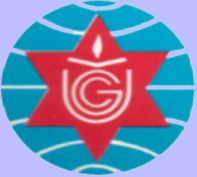 University Grants CommissionljZjljBfno cg'bfg cfof]u;fgf]l7dL, eQmk'/ljifo;"rLv08 — s;+:yfut ljsf; cg'bfg(Institutional Development Grants)!=	ljZjljBfnox¿nfO{ cg'bfg (Grants to Universities)		^@=	;fd'bflos SofDk;nfO{ lgoldt cg'bfg (Regular Grants to Communty Campuses) 		&#=	;fd'bflos SofDk;nfO{ ef}lts ljsf; cg'bfg (Physical Development Grants to Community Campuses)		!)#=!	ejg lgdf{0f cg'bfg (Grants for Building Construction) 		!)#=@	k':ts v/Lbsf nflu cg'bfg		!!	(Grants for Purchasing Books)#=#	kmlg{r/ v/Lbsf nflu cg'bfg		!!	(Grants for Purchasing Furnitures)#=$	pks/0f v/Lbsf nflu cg'bfg		!!	(Grants for Purchasing Equipments)     #=% cltl/St lqmofsnfksf nflu ;+/rgf ljsf; sfo{qmd 	-Infrastructure for Extra Curricular Activities_			!@$= ;fd'bflos SofDk;nfO{ ljz]if cg'bfg (Special Grants to Community Campuses)		!#%= pRr lzIff ;'wf/ kl/of]hgfdf 5gf]6 ePsf ;+:yfx¿nfO{ cg'bfg  	!$(Grants to instituitons selected in HERP)%=!	sfo{;Dkfbg tyf ;"qdf cfwfl/t cg'bfg		!$		(Performance and Formula Based Grants) %=@ kf7Øqmd kl/dfh{g tyf yk gofF sfo{qmdsf] ljsf;  		  	!*(Revision of existing programs and introduction of new programs)%=# u'0f:t/ ;'lglZrttf tyf k|Tofogdf ;xefuL ;+:yfnfO{ cg'bfg  	@!-Grnats for participation in QAA)%=$ sf]le8 (Covid -19) ;Fu ;DalGwt cg'bfg (Grants related to Covid 19)  	@#Vf08 — vu'0f:t/ ;'wf/ sfo{qmd(Quality Improvement Program)^=	ljåt\j[lQ (Fellowship) 		@&^=!	ljBfjfl/lw ljåt\j[lQ (Ph.D Fellowship) 		@&^=@	Pd=lkmn= j[lQ (M.Phil. Fellowship) 		#!^=#	kf]:68S6/n j[lQ (Postdoctoral Fellowship) 		##&=	zf]wk|aGw tof/L cg'bfg (Thesis Preparation Grants) 		#$&=!	ljBfjfl/lwsf nflu cf+lzs ;xof]u		#$	(Partial Support for the PhD Fellow)&=@	:gftsf]Q/ tyf Pd=lkmn= zf]wk|aGw tof/Lsf nflu ;xof]u		#%	(Master's and M. Phil. Thesis Preparation Support)&=#	ckfËtf ePsf ljBfyL{nfO{ zf]wk|aGw tof/Lsf nflu ;xof]u		#^	(Thesis Preparation Support for Persons with Disabilities)*=	cg';Gwfg k"jf{wf/ ljsf; ;xof]u		#^	-Research Infrastructure Development Support_*=!	cg';Gwfg k|of]uzfnf ;xof]u		#&	(Research Laboratory Support	*=@	k':tsfno g]6jls{ª (Library Networking) 		#&*=#	/]kml/8 hg{n k|sfzg ug{ ;xof]u		#&	(Support for Publication of Refereed Journal*=$	cg';Gwfg Joj:yfkg PsfO		#&	(Research Management Cell) (=	cg';Gwfg k|j4{g (Research Promotion) 		#((=!	n3' cg';Gwfg ljsf; / gjk|jt{g cg'bfg		#(	-Small Research Development and Innovation Grant(=@	ˆofsN6L cg';Gwfg cg'bfg (Faculty Research Grants) 		$!(=#	;xsfof{Tds cg';Gwfg cg'bfg		$#	(Collaborative Research Grants(=$	cg';Gwfg ljsf; / gjk|jt{gsf] nflu Doflrª cg'bfg		$^	-Matching Grant for Research Development and Innovation)(=%	ljz]if cg';Gwfg (Special Research) 		$^(=^	afXo cg';Gwfg ;xsfo{		$^	-Extramural Research Collaboration(=&	hg{ndf zf]wn]v k|sfzg ;xof]u		$&	(Support for Publication of Research Articles)(=*	cfof]usf] hg{ndf cg';Gwfg n]v k|sfzg		$&	(Publication of Article in The Journal of University Grants Commission)(=( Kof6]G6 -Ps:j clwsf/_ ;xof]u -Support for Patent) 		$&(=!) pTs[i6tfsf s]Gb|x¿ :yfkgfy{ ;xof]u (Support for the establishment of center of excellence)  $*(=!! sf]le8 !( ;Fu ;DalGwt cg';Gwfg ;xof]u (Research Support to Covid 19) 	$*(=!@ /fli6«o dxŒjsf ljifodf gjk|jt{gfTds k|fljlws tyf j}1flgs cg';Gwfg (Innovative Technical and Scientific Research in the Areas of National Importance and Priority) 			$(!)=	Ifdtf ljsf; sfo{qmd (Capacity Development Program) 		%)!)=!	k'gtf{huL tflnd (Refresher Course) 		%)!)=@	Ifdtf ljsf; tflnd (Capacity Development Training) 		%)!)=#	cg';Gwfg ljlw tflnd		%)	(Research Methodology Training)!)=$	uf]i7L÷sfo{zfnf÷;Dd]ng		%!	(Seminar/Workshop/Conference)!)=%	z}lIfs ;+:yf pBf]uL÷Joj;foL ;+jfb		%@	(Academia–Industry Dialogue)!)=^ SofDk; k|d'vsf nflu z}lIfs of]hgf tyf k|zf;g–;DaGwL tflnd 	%$	(Training on Higher Education Planning and Administration)	!)=& ljZjljBfno–;d'bfo ;Dks{ sfo{qmd 				%$		(University Community Linkage Program_ !!=	cWoog÷cWofkg e|d0f (Study/Teaching Visit) 		%$!!=!	pRr z}lIfs ;+:yfdf k|fWofkssf] e|d0f		%$	(Visit by Professor in Higher Education Institutions!!=@	j}b]lzs e|d0f		%%	(Visit to Institutions of foreign Countries)!!=@=!	ljz]if cWoog÷cg';Gwfg		%%	(Special Study/ Research)!!=@=@	pRr lzIffsf] ;DaGw lj:tf/ sfo{qmd		%^	(International Relationship Program!!=@=# j}b]lzs d'n'ssf k|fWofkssf] 5f]6f] e|d0f 		%^-Short visit by Professors from foreign Countries)!!=#	;ef÷uf]i7Ldf ;xeflutfsf nflu e|d0f cg'bfg		%&	(Travel Grants for Participation in Seminars/ Conferences)!@=	5fqj[lQ (Scholarship) 		%*!@=!	ljz]if 5fqj[lQ (Special Schorlaship) 		%*!@=@ k|fljlws lzIf0f hgzlQm ljsf; sfo{qmd 			%((Technical Teacher Development Program) !@=# ;xLb tyf åGåkLl8tsf 5f]/f5f]/LnfO{ pRr lzIff cWoog ug{ k|bfg ul/g] 5fqj[lQ 		 ^) (Scholarships provided to the children of martyrs and conflict victims for higher education) !@=$ ckfËutf ePsf, blnt / cfly{s ¿kn] ljkGg ljBfyL{x¿sf nflu 5fqj[lQ (Scholarships for students with disabilities, dalits and economically deprived students)		^)Vf08 — uu'0f:t/ ;'lglZrttf tyf k|Tofog kWblt (Quality Assurance and Accrediation System)!#=	u'0f:t/ ;'lglZrttf tyf k|Tofog		^@	(Quality Assurance and Accreditation)ljZjljBfno cg'bfg cfof]usfo{qmd sfo{ljlw @)&&kl/roljZjJofkLs/0fsf] kl/j]znfO{ cfTd;ft\ ub}{ pRr lzIffåf/f lbuf] ljsf;sf] nIo k"/f ug{ ahf/f]Gd'v, ;Lkd"ns / bIf hgzlQm ljsf; u/fpg' cfhsf] /fli6«o cfjZostf /x]sf] 5 . pRr lzIff k|bfg ug]{ ;+:yfx¿sf] lbuf] ljsf;, lj:tf/ / ;';~rfngaf6 dfq pRr z}lIfs cWoog, cWofkg / cg';Gwfg ;DkGg eO{ b]znfO{ ¿kfGt/0f ug{ ;Sg] bIf hgzlQmsf] pTkfbg eO{ b]zsf] rf}tkmL{ ljsf;sf nIox¿ xfl;n x'g ;Sb5g\ . o;sf nflu Ifdtf / of]Uotfsf cfwf/df pRr lzIff xfl;n ug{ ;a} ljBfyL{x¿sf] kx'Fr ;'lglZrt ug'{, u'0f:t/ / ;fGble{stfdf clej[l4 ug'{, cg';Gwfgd"ns pRr z}lIfs ;+:s[ltsf] ljsf; u/L pRr z}lIfs ;+:yfx¿sf] ;~rfngdf ;'zf;g sfod ug'{, cWoog÷cWofkg / cg';Gwfgsf nflu cg's"n jftfj/0f lgdf{0f ug'{ h:tf r'gf}tLk"0f{ sfo{x¿ /x]sf 5g\ . ljZjljBfno tyf SoffDk;x¿sf] ;';~rfngsf nflu ljsf; cg'bfg, ljBfyL{x¿nfO{ 5fqj[lQ tyf zf]w ;xof]u, cWoog–cWofkg / Joj:yfkgdf ;+nUg lzIfs tyf sd{rf/Lx¿sf] ;Lk, bIftf / Ifdtf clej[l4sf nflu k'gtf{huLs/0f, cg';Gwfg ljlwsf] k|lzIf0f, ljåt\j[lQ, cg';Gwfg cg'bfg cflb sfo{qmdx¿åf/f pRr z}lIfs ;+:yfx¿sf] ljsf;, lj:tf/ tyf z}lIfs, k|fl1s / ef}lts Ifdtfsf] clej[l4 ug{ ljZjljBfno cg'bfg cfof]usf] sfo{qmd – @)&& th'{df ul/Psf] 5 . o;sf nflu g]kfn ;/sf/af6 k|fKt cg'bfgsf ;fy} pRr lzIff ;'wf/ kl/of]hgftkm{sf] ;|f]t kl/rfng ul/g]5 . cfof]usf] sfo{qmddf ;xefuL x'gsf nflu kfngf ug'{kg]{ Go"gtd zt{x¿ Ms_	cfof]un] lglZrt ;do;Ldf tf]sL cfj]bg lbg jf k|:tfj k]z ug{ ;"rgf hf/L ubf{ cfof]uaf6 tf]lsPsf] ;do;Ldfleq  cfj]bg jf k|:tfj k]z ul/;Sg'kg]{5 .v_	cfof]un] lglb{i6 u/]sf] 9fFrfdf lgj]bg jf k|:tfj k]z ug'{kg]{5 .u_	lgj]bg jf k|:tfj;DaGwL cGo yk sfuhft eP ;f];d]t k]z ug'{kg]{5 . 3_	cfof]uaf6 cg'bfg, 5fqj[lQ, ;xof]u k|fKt ug]{ p2]Zon] e"m6f] ljj/0f k]z u/]sf] k|dfl0ft ePdf cfj]bg  jf k|:tfj /2 u/L sf/jfxL ul/g'sf ;fy} eljiodf cfof]uaf6 s'g} klg ;'ljwf pknAw u/fOg] 5}g / o;/L lbPsf] /sd ;/sf/L afFsL;/x c;'n pk/ ul/g]5 .ª_	cfof]usf] sf/jfxLdf k/]sf,  ljutdf lnPsf] sfo{sf] km/kmf/s gu/L ;'ljwfjlh{t ;"rLdf k/]sf JolQm jf ;+:yfn] cfof]usf s'g} klg sfo{qmddf cfj]bg lbg kfpg] 5}gg\ .r_	;fdfGotof cfof]un] sf/jfxL u/]sf JolQm tyf l8kmN6/x¿ (Defaulters) nfO{ cfof]uaf6 cg'bfg lnO{ ;~rfng ul/g] sfo{qmddf  ljz]if1sf] ¿kdf k|:tfj ug{ kfOg] 5}g .5_ Dofb gf3L k|fKt x'g] / /Lt gk'u]sf cfj]bg jf k|:tfjpk/ s'g} sf/jfxL x'g] 5}g .v08 – s;+:yfut ljsf; cg'bfg!= ljZjljBfnox¿nfO{ cg'bfg (Grants to Universities)g]kfndf :yflkt tyf ;~rflnt ljZjljBfnox¿df u'0f:t/Lo lzIffsf] k7gkf7g tyf cg';Gwfg pGd'v ;+:s[ltsf] ljsf;sf nflu ljZjljBfno cg'bfg cfof]uaf6  Psd'i6 cg'bfg, ;"qdf cfwfl/t cg'bfg, sfo{;Dkfbgdf cfwfl/t cg'bfg, sfo{qmdut cg'bfg gLltcGtu{t /x]/ ljZjljBfnox¿nfO{ cg'bfg pknAw u/fpFb}  hfg] sfo{qmd  /x]sf] 5 . o;sf nflu ljZjljBfnosf] bL3{sfnLg /0fgLlts of]hgfsf cfwf/df cl3Nnf] cfly{s jif{sf] z}lIfs, ef}lts tyf ljQLo k|ultsf] ;dLIff, rfn' cfly{s jif{sf] cfjlws z}lIfs, ef}lts tyf ljQLo k|ult;lxt cfufdL cfly{s jif{sf]  sfo{qmd tyf ah]6 k|:tfj cfof]u;dIf k]z ug]{, cfof]un] k|:tfljt ah]6 / sfo{qmd ;DaGwdf ;DalGwt ljZjljBfnosf kbflwsf/L;Fu 5nkmn ug]{, pRr lzIff If]qsf nflu  cfufdL jif{sf] nflu cfjZos ah]6 g]kfn ;/sf/;dIf  l;kmfl/;  ug]{ / pknAw ah]6nfO{ ljleGg ljZjljBfnosf sfo{qmdx¿sf lglDt afF8kmfF8 u/L pRr lzIffsf] Joj:yfkg tyf ;~rfng ug]{ sfo{ ub}{ cfPsf] 5 .ljZjljBfnox¿n] cfof]udf cg'bfgsf nflu jflif{s sfo{qmd tyf ah]6 k|:t't ubf{ lgDgfg';f/sf] sfuhft k]z ug'{kg]{{5 MljZjljBfno÷pRrz}lIfs ;+:yfsf] cl3Nnf] cfly{s jif{ tyf rfn' cfly{s jif{sf] cBfjlws -k|yd 5 dlxgfsf]_ ef}lts, z}lIfs -z}lIfs Sofn]08/, ;~rflnt sfo{qmd, lzIfs, sd{rf/L tyf ljBfyL{sf] ljj/0f, ;DaGwg;DaGwL ljj/0f_ / ljQLo nIo tyf k|ult ljj/0f,ljZjljBfno÷pRrz}lIfs ;+:yfsf]] k|:tfljt jflif{s sfo{qmd tyf ah]6,ljZjljBfno÷pRrz}lIfs ;+:yfsf]] sfo{qmdsf] k|fyldstfdf eP To;sf] ljj/0f,kl/of]hgf eP To;sf] jflif{s sfo{qmd / ah]6,cGo ;+:yfaf6 s'g} lsl;dsf] ljQLo ;xof]u, C0f jf cg'bfg k|fKt u/]sf] eP To;sf] ljj/0f, ;Demf}tf / k|ult,ljZjljBfno÷pRrz}lIfs ;+:yfsf]] ah]6 a]xf]g]{ ;|f]t / ;|f]tut ljj/0f,ljZjljBfno÷pRrz}lIfs ;+:yfsf]] k|:tfljt jflif{s sfo{qmd tyf ah]6 sfof{Gjog of]hgf  -cg'udg of]hgf, v/Lb of]hgf_ ./fli6«o ah]6 tyf sfo{qmdcg';f/ cfof]uaf6 ljZjljBfno÷ pRrz}lIfs ;+:yfsf] nflu ah]6 afF8kmfF8 ePcg';f/ ljZjljBfno÷pRrz}lIfs ;+:yfsf] ah]6 tyf sfo{qmd kl/dfh{g cfjZos ePdf ;f] u/L ljZjljBfno÷pRrz}lIfs ;+:yfsf] cflwsfl/s lgsfoaf6 :jLs[t u/fP/ sfof{Gjog ug'{kg]{5 . cfof]uaf6 tf]lsPadf]lhd cg'bfg lgsf;f ul/g]5 . To;sf nflu ljZjljBfnon] P]g, lgod tyf sfo{ljlwdf cfjZos egL tf]lsPsf sfuhftx¿ ;dfj]z ug'{kg]{5 . ;fdfGotof lgDgfg';f/sf ljj/0f cfof]udf k]z ePkl5 ah]6 lgsf;f ul/g]5 M ljZjljBfnoaf6 ah]6 lgsf;fsf nflu cg'/f]wkq, klxnf] rf}dfl;s lgsf;f dfu ubf{ ljZjljBfno ;efn] :jLs[t u/]sf] jflif{s sfo{qmd tyf ah]6, cl3Nnf] cfly{s jif{sf] nIocg';f/ xfl;n ul/Psf pknlAwx¿, cl3Nnf] cfly{s jif{sf] oyfy{ vr{ ljj/0f, jflif{s k|ult k|ltj]bg cflb, cl3Nnf] rf}dfl;ssf] k|ult ljj/0f;lxt ;dLIff ;DkGg ePkZrft\ bf];|f] tyf t];|f] rf}dfl;s ah]6 lgsf;f ul/g]5 .  ljZjljBfno÷pRrz}lIfs ;+:yfn]  cfof]udf tf]lsPcg';f/  lgDgfg';f/sf ljifo ;d]6L rf}dfl;s tyf jflif{s  k|ult ljj/0f k7fpg'kg]]{5 M/fli6«o of]hgf cfof]un] lglb{i6 u/]sf] kmf/dcg';f/ rf}dfl;s k|ult ljj/0f,sfo{qmdsf pknlAwx¿,cg'e"t ul/Psf k|d'v ;d:ofx¿,;d:of ;dfwfgsf nflu cjnDag ul/Psf pkfox¿,ljZjljBfno cg'bfg cfof]uaf6 ;dfwfg ul/g'kg]{ ;d:ofx¿ .@=	;fd'bflos SofDk;x¿nfO{ lgoldt cg'bfg (Regular Grants to Community Campuses)hg:t/af6 ;fd'bflos ¿kdf ;~rflnt SofDk;x¿sf] z}lIfs u'0f:t/ clej[l4sf nflu ;DaGwg k|fKt ;fd'bflos SofDk;x¿nfO{  cg'bfg lbg] lgb]{lzsfsf cfwf/df jflif{s ¿kdf lgoldt cg'bfg pknAw u/fOg]5 . pQm lgb]{lzsf cfof]usf] j]j;fO6df klg pknAw 5 . o; sfo{qmdcGtu{t :gfts jf :gftsf]Q/ tx ;~rfng eO{ Ps z}lIfs ;q -clGtd jif{sf] k/LIffkmn k|sflzt_ k"/f u/L tf]lsPsf cfwf/x¿ k"/f u/]sf SofDk;x¿nfO{ ;dfj]z ul/g]5 .lgoldt cg'bfg k|fKt ug{sf nflu Go"gtd s'n ljBfyL{ ;ª\Vof lxdfnL / kxf8L lhNnfdf ^), t/fO{sf lhNnfdf &% / sf7df8f}+ pkTosfleq !)) x'g'kg]{5, t/ sf]6f lgwf{/0f u/]sf ljifo, lj1fg tyf k|ljlw, ;+:s[t, ckfª\utf ePsf JolQmx¿sf] nflu v'n]sf ljz]if SofDk;x¿ / /fli6«o dxŒjsf ljifox¿ cWoog–cWofkg u/fpg] SofDk;x¿sf] xsdf Go"gtd s'n ljBfyL{ ;ª\Vof $) x'g'kg]{5 eg] sf]6f tf]lsPsf sfo{qmdx¿df sf]6fsf] cfwf/cg';f/ x'g]5 . k|To]s jif{ lgDgfg';f/sf sfuhftx¿ ;dfj]z u/L cfof]un] ;"rgf hf/L u/]sf] clGtd ldltleqdf cfjZos sfuhftx¿;lxt cfj]bg jf k|:tfj btf{ ul/;Sg'kg]{5 . Dofb gf3L k|fKt x'g] / /Lt gk'u]sf cfj]bg÷k|:tfjpk/ s'g} sf/jfxL x'g]5}g . e"m6f] ljj/0f k]z u/]sf] k|dfl0ft ePdf cfj]bg÷k|:tfj /2 u/L eljiodf cfof]uaf6 s'g} ;'ljwf k|fKt gx'g] u/L ;'ljwfjl~rt ;"rLdf /fVg ;lsg]5 .lgoldt cg'bfgsf nflu k]z ug{'kg]{ sfuhftx¿ Ms=	gofF SofDk;sf] xsdf MSofDk;sf] n]6/x]8df clVtof/ k|fKt kbflwsf/L jf JolQmåf/f x:tfIfl/t cg'/f]wkq jf k|:tfj .cfof]uåf/f lglb{i6 9fFrfsf] tYofª\s kmf/fd k"0f{ ljj/0f;lxt el/Psf] (Statistical Data Form) .kl5Nnf] tLg jif{sf] n]vfk/LIf0f k|ltj]bg -@–@ k|lt_.Ps z}lIfs ;q -clGtd jif{sf] k/LIffkmn k|sflzt – pQL0f{ ljBfyL{sf] 6«fG;ls|K6_ k"/f u/]sf] k|df0f v'Ng] sfuhkq .lhNnf ;dGjo ;ldlt / gu/kflnsf÷ufpFkflnsfaf6 ;fd'bflos SofDk;sf] k|df0fLs/0f / klAns SofDk; ;+3sf] ;b:otf lnPsf] eP To;sf] k|df0fkq .SofDk;sf] z}lIfs, ef}lts, ;fdflhs, cfly{s cj:yf;lxt ;an tyf b'a{n kIf Pjd\ efjL r'gf}tLx¿;d]t pNn]v ePsf] ;fwf/0f ;efaf6 kfl/t jflif{s k|ltj]bg .;DaGwg lnPsf] ljZjljBfnon] sfo{qmd ;~rfng ug{ :jLs[lt lbPsf] kqsf] k|ltlnlk . SofDk;sf] :jLs[t ljwfg -@ k|lt_ .SofDk;sf] ljwfgdf lgDg a'Fbfx¿ v'n]sf] x'g'kg]{5 / cfof]udf k]z ubf{ ltgnfO{ xfOnfO6 ug{'kg]{5 MJolQmut÷;d"xut÷;+:yfut s'g} klg lsl;dn] gfkmf cfh{g ug]{ x]t'n] geO{ ;d'bfoaf6 gfkmf/lxt ¿kdf ;~rflnt n]lvPsf] x'g'kg]{ .SofDk;sf] ;fwf/0f ;efsf] ;b:o x'g ;a} g]kfnL gful/s of]Uo x'g] Joj:yf ljwfgdf n]lvPsf] x'g'kg]{ .Joj:yfkg ;ldltsf] sfo{sfnsf] lglZrt cjlw ljwfgdf tf]lsPsf] x'g'kg]{ / k'gu{7g ePdf To;sf] k|df0f ;dflji6 x'g'kg]{ .s'g} klg sf/0fn] SofDk; ;~rfng x'g g;Sg] cj:yfdf SofDk;sf] ;Dk"0f{ rn–crn ;DklQ, ;DaGwg lbg] ljZjljBfno jf g]kfn ;/sf/sf] x'g] a]xf]/f ljwfgdf pNn]v ePsf] x'g'kg]{ .v=	cfof]uaf6 Ps k6s lgoldt cg'bfg k|fKt SofDk;sf] xsdf lgDg sfuhft ;dfj]z ug'{kg]{ MSofDk;sf] n]6/x]8df clVtof/ k|fKt kbflwsf/L jf JolQmåf/f x:tfIfl/t cg'/f]wkq .cfof]uåf/f lglb{i6 9fFrfsf] kmf/fd k"0f{ ljj/0f;lxt el/Psf] tYofª\s -Statistical Data Form_ .cl3Nnf] cfly{s jif{sf] n]vfk/LIf0f k|ltj]bg -cl86 l/kf]6{_ -@ k|lt_ .;DaGwg lnPsf] ljZjljBfnon] sfo{qmd ;~rfng ug{ :jLs[lt lbPsf] kqsf] k|ltlnlk / ;DaGwg gjLs/0f :jLs[ltkqsf] k|ltlnlk .xfn} pQL0f{ ePsf] ljBfyL{ ;ª\Vof b]lvg] Mark Ledger sf] Ps k|lt k|ltlnlk ;dflji6 x'g'kg]{ .SofDk;sf] z}lIfs, ef}lts, ;fdflhs, cfly{s cj:yfsf ;fy} ;an / b'a{n kIf tyf efjL r'gf}tLx¿;d]t pNn]v ePsf] ;fwf/0f ;efaf6 kfl/t jflif{s k|ltj]bg .lgoldt cg'bfg dfu u/L ;fd'bflos SofDk;n] cfof]udf k]z u/]sf sfuhftx¿sf cfwf/df pNn]v ePsf ljBfyL{ ;ª\Vof, z}lIfs sfo{qmd, pQL0f{ k|ltzt, lj1fg tyf k|ljlw÷/fli6«o dxŒjsf ljifox¿, lk5l8Psf]÷b'u{d÷cfª\lus SofDk; gePsf lhNnfnufotsf cfwf/df lgb]{lzsfcg';f/ lgoldt cg'bfgsf] /sd lgwf{/0f ul/g]5 .lgoldt cg'bfg afF8kmfF8sf cfwf/x¿Ps ˆofsN6L Ps k|f]u|fd -h:tf] aL=P=_ ePsf] SofDk;nfO{ Go"gtd Psd'i6 cg'bfg ?= %,)),))) ÷– -kfFrnfv _ lbOg]5, t/ :gftsf]Q/ txsf]  Ps ˆofsN6L Ps k|f]u|fd  -h:tf] Pd=P=_ ePsf] SofDk;nfO{ Psd'i6 cg'bfg ?= %,&),))) ÷– -kfFrnfv  ;Q/L xhf/_ lbOg]5 . -cfof]usf] ah]6 / cg'bfg kfpg] SofDk;sf] ;ª\Vofsf] cfwf/df Go"gtd Psd'i6 cg'bfg yk36 x'g ;Sg]_ pQL0f{ k|ltztsf cfwf/df SofDk;x¿nfO{ yk cg'bfg k|bfg ul/g]5 . x/]s SofDk;sf] cfwf/ jif{ -Base Year_ sf] pQL0f{  k|ltztaf6 k|ult jif{ -Progress Year_ sf] pQL0f{ k|ltztdf ePsf] j[l4nfO{ k|ult jif{ -Progress Year_ sf] k/LIffdf ;lDdlnt ljBfyL{x¿sf] ;ª\Vof / k|lt ljBfyL{ ?= @% ÷– n] u'0ff ubf{ cfpg] /sd yk cg'bfg k|bfg ul/g]5, h:t} M pQL0f{ k|ltzt adf]lhd yk cg'bfg k|fKt ug{sf nflu  SofDk;n] Go"gtd ¿kdf !) k|ltzt ljBfyL{ pQL0f{ u/]sf] x'g'kg]{5 . cfwf/ jif{eGbf k|ult jif{df pQL0f{ k|ltzt 36]df To:tf  SofDk;nfO{ pQL0f{ k|ltztsf cfwf/df cg'bfg pknAw u/fOg]5}g . pQL0f{ k|ltztsf cfwf/df yk cg'bfg lb+bf ljBfyL{ ;+Vof !))) hgfeGbf a9L x'g] SofDk;nfO{  clwstd # nfv %) xhf/ yk k|bfg ul/g]5 eg]  ;"qcg';f/ lx;fa ubf{ ;f] /sdeGbf sd cg'bfg x'g cfPdf  ;f]xL /sdnfO{ yk cg'bfg dflgg]5 . PseGbf a9L ˆofsN6L -h:tf] aLP, aLaLP;_ ePsf] SofDk;nfO{ Go"gtd cg'bfgdf $) k|ltzt yk lbOg]5 eg] tLg jf ;f]eGbf a9L :gfts tx ePsf SofDk;nfO{ Go"gtd cg'bfgdf ^) k|ltzt yk lbOg]5 .:gftsf]Q/ tx ePsf SofDk;nfO{ Go"gtd cg'bfgdf $) k|ltzt yk lbOg]5 eg] PseGbf a9L :gftsf]Q/ sfo{qmd ePsf SofDk;nfO{ Go"gtd cg'bfgdf ^) k|ltzt yk ul/g]5 .lj1fg ljifo÷/fli6«o dxŒjsf ljifox¿ cWoog x'g] SofDk;df Go"gtd cg'bfgdf *) k|ltzt yk lbOg]5 .ljZjljBfnox¿sf cflËs SofDk; gePsf lhNnfsf SofDk;x¿nfO{ Go"gtd cg'bfgdf #) k|ltzt yk lbOg]5, t/ ljlzi6 lsl;dsf cflËs SofDk; yk ePdf h:t}M ;+:s[t, af}4 cWoog, s[lif, k|fljlws ljifo ePsf SofDk;x¿df of] lgod nfu" x'g]5}g . lk5l8Psf tyf b'u{d lhNnfsf SofDk;nfO{ Go"gtd cg'bfgdf %) k|ltzt yk lbOg]5  eg] kxf8L lhNnfdf cjl:yt SofDk;x¿nfO{ yk #) k|ltzt yk x'g]5 .klxnf] k6s lgoldt cg'bfg kfpg] ;fd'bflos SofDk;nfO{ Psd'i6 Go"gtd cg'bfg ?= %,)),))) ÷– -kfFr  nfv_ dfq lbOg]5 .:gftsf]Q/ txdf k|lt sfo{qmd Go"gtd ljBfyL{ ;ª\Vof @) hgf gx'g] SofDk;nfO{ ;f] sfo{qmdjfkt x'g cfpg] yk cg'bfg pknAw u/fOg]5}g . :gfts txsf] k|lt sfo{qmd yk cg'bfgsf nflu Go"gtd ljBfyL{ ;ª\Vof !% hgf x'g'kg]{5 . gofF SofDk;sf ¿kdf lgoldt cg'bfg kfpg] SofDk;afx]ssf lgoldt cg'bfg k|fKt SofDk;x¿nfO{ ljBfyL{ ;ª\Vofsf] cfwf/df k|lt ljBfyL{ ¿ @@% ÷– sf b/n] yk cg'bfg pknAw u/fOg]5 . o;/L ljBfyL{ ;ª\Vofsf] cfwf/df cg'bfg k|fKt ug{sf nflu SofDk;df Go"gtd @)) ljBfyL{  x'g'kg]{5 . !))) hgf eGbf a9L ljBfyL{ x'g] SofDk;sf] xsdf clwstd ?= # nfv %) xhf/ k|bfg ul/g]5 eg] ;"qcg';f/ lx;fa ubf{ ;f] /sdeGbf sd cg'bfg x'g cfPdf  ;f]xL /sd  yk cg'bfgjfkt  lbOg]5 .u'0f:t/ ;'lglZrttf tyf k|Tofogs[t SofDk;x¿nfO{ yk ?= ! nfv k|f]T;fxg cg'bfg lbOg]5 .lj:t[t hfgsf/Lsf nflu cfof]usf] j]j;fO6df /flvPsf] æ;DaGwg k|fKt ;fd'bflos SofDk;x¿nfO{ cg'bfg lbg] lgb]{lzsfÆ  klg x]g{ ;lsg]5 . #=	;fd'bflos SofDk;x¿nfO{ ef}lts ljsf; cg'bfg (Physical Development Grants to Community Campuses)hg:t/af6 ;~rflnt ;fd'bflos SofDk;df gofFF ejg lgdf{0f tyf k':ts, kmlg{r/ / pks/0f v/Lb  ug{sf nflu ;DaGwg k|fKt ;fd'bflos SofDk;x¿nfO{ cg'bfg lbg] lgb]{lzsfdf pNn]v eP adf]lhd cg'bfg pknAw u/fOg]5 . cfof]uaf6 pknAw u/fOg]  cg'bfgdf cGo ;|f]taf6 ;d]t /sd h'6fO{ ;DalGwt SofDk;n] k|:tfljt sfo{ ;DkGg ug'{kg]{5 . o; sfo{qmdcGtu{t :gfts jf :gftsf]Q/ tx ;~rfng eO{ tf]lsPsf cfwf/x¿ k"/f u/]sf SofDk;x¿nfO{ ef}lts ;'ljwf–ljsf;–cg'bfg pknAw u/fOg]5 . ejg lgdf{0f, k':ts, kmlg{r/ / pks/0f v/Lb cg'bfgdWo] SofDk;sf] cfjZostf tyf k|fyldstfsf cfwf/df s'g} b'O{ zLif{sdf dfq cfj]bg÷k|:tfj k]z ug{'kg]{5 . cl3Nnf] cf=j=df k|fKt cg'bfg /sdsf] km/kmf/s u/]kl5 dfq rfn" cf=j=sf] cg'bfg /sd pknAw u/fOg]5 . ef}lts ;+/rgf tof/ ubf{ k|rlnt sfg"gadf]lhd jftfj/0fLo Pjd\ ;fdflhs kIfx¿nfO{ ;d]t ;d]6L lgdf{0f sfo{ ug'{kg]{5 .  lj:t[t hfgsf/Lsf nflu cfof]usf] j]j;fO6df /flvPsf] æ;DaGwg k|fKt ;fd'bflos SofDk;x¿nfO{ cg'bfg lbg] lgb]{lzsfÆ  x]g{ ;lsg]5 . #=!	ejg lgdf{0f cg'bfg -Grants for Building Construction_ejg lgdf{0f cg'bfg -sIff sf]7f÷k':tsfno ejg÷k|zf;lgs ejg÷k|of]uzfnf ejg÷zf}rfno lgdf{0fsf nflu cg'bfg k|fKt ug{sf nflu ;fd'bflos SofDk;n]  lgDgfg';f/sf sfuhft ;dfj]z u/L k|:tfj dfu  u/]sf] clGtd ldltleq cfof]udf lgj]bg÷k|:tfj btf{ ul/;Sg'kg]{5 . o; cg'bfgsf nflu Go"gtd ljBfyL{ ;ª\Vof lxdfnL, kxf8L / t/fO{sf lhNnfdf &% / sf7df8f}+ pkTosfleq !)) hgf x'g'kg]{5 . k]z ug{'kg]{ sfuhftx¿MSofDk;sf] n]6/x]8df cg'/f]wkq .aS; ! df pNn]v ePcg';f/sf] k|:tfj k]z ug'{kg]{5, k|:tfj k]z ubf{ pknAw ef}lts k"jf{wf/sf] ljj/0f / yk k"jf{wf/ lgdf{0fsf] cf}lrTo k'li6 ug]{ ljj/0f pNn]v x'g'kg]{5, ck"/f] k|:tfj dfGo x'g]5}g .SofDk;sf] cfˆg} gfddf ePsf] hUufwgL k'hf{ .k|:tfljt ejgsf] OlGhlgol/ª l8hfOg /  nfut cg'dfg .;DalGwt ;/sf/L lgsfoaf6 ejg lgdf{0fsf nflu lng'kg]{ Ohfhtkq . k|:tfljt lgdf{0fsf nflu cGo ;|f]taf6 s'g} ;xof]u k|fKt ePsf]÷gePsf] af/]df hfgsf/Lsf] a]xf]/f .ejg lgdf{0fsf] cfjZostf klxrfgsf nflu cg';"rL – !=! df pNn]v u/] cg';f/sf] tYofÍ eg'{kg]{5 . cg';"rL !=! sf] ;"rgfsf] cfwf/df cg'bfg ljt/0fsf nflu of]Uo SofDk;sf] gfdfjnL k|sflzt ul/g]5 .#=@	k':ts v/Lbsf nflu cg'bfg (Grants for Purchasing Books)kf7\ok':ts tyf ;Gbe{ k':tssf] cefjdf :t/Lo lzIff ;Dej gx'g] xF'bf ;DaGwg k|fKt SofDk;x¿sf k':tsfnosf] ;'b[9Ls/0fsf lgldQ ljZjljBfno cg'bfg cfof]uåf/f ;DaGwg k|fKt ;fd'bflos SofDk;x¿nfO{  cg'bfg lbg] lgb]{lzsfsf cfwf/df cg'bfg pknAw u/fOg]5 . cl3Nnf] jif{df o; zLif{scGtu{t cg'bfg kfPsfnfO{ rfn' cf=j=df yk cg'bfg lbOg]5}g . of] cg'bfg k|fKt ug{sf nflu OR5's SofDk;n] lgDgfg';f/sf] sfuhft;lxt cfj]bg k]z ug'{kg]{5 M SofDk;sf] n]6/x]8df clVtof/ k|fKt kbflwsf/L jf JolQmåf/f x:tfIfl/t cg'/f]wkq .aS; ! df pNn]v ePcg';f/sf] k|:tfj . -ck"/f] k|:tfjnfO{ dfGotf lbOg]5}g_k':tsfnosf] ;Dk"0f{ l:ylt;lxt kf7\ok':ts tyf ;Gbe{ k':tsx¿ v/Lb ug{sf nflu k':tsfnosf] ef}lts ;+k/LIf0f k|ltj]bg;lxt cfjZos kf7\ok':ts tyf ;Gbe{ k':tsx¿ cnu cnu 5'§ofO{ k|To]ssf] d"No tyf cfjZos k|lt;d]t pNn]v ul/Psf] k|:tfj . o;cGtu{t k|fKt cfly{s ;xof]u kf7\ok':ts tyf ;Gbe{ k':tsx¿ v/Lb ug{sf nflu dfq k|of]u ug'{kg]{5 .Dofb gf3L k|fKt ePsf / /Lt gk'u]sf cfj]bgpk/ s'g} sf/jfxL x'g]5}g .#=#	kmlg{r/ v/Lbsf nflu cg'bfg (Grants for Purchasing Furniture)hg:t/af6 ;~rflnt ;fd'bflos SofDk;x¿df sIff ;~rfng tyf k':tsfnosf lglDt cfjZos kg]{ kmlg{r/ v/Lbsf nflu ljZjljBfno cg'bfg cfof]uåf/f ;DaGwg k|fKt ;fd'bflos SofDk;x¿nfO{  cg'bfg lbg] lgb]{lzsfsf cfwf/df cg'bfg pknAw u/fpg ;lsg]5 . cl3Nnf] jif{df o; zLif{scGtu{t cg'bfg kfPsfnfO{ cfufdL b'O{ cf=j=df yk cg'bfg lbOg]5}g . o; sfo{qmdnfO{ lgDgfg';f/ ;~rfng ul/g]5 MSofDk;sf] n]6/x]8df cfj]bgkq k]z ug'{kg]{5 .Tfflnsf -aS; !_ df pNn]v ePcg';f/sf] k|:tfj . -ck"/f] k|:tfjnfO{ dfGotf lbOg]5}g ._o;cGtu{t k|fKt ;xof]u sIffsf]7f tyf k':tsfno kmlg{r/ v/Lbsf nflu dfq k|of]u ug'{kg]{5 .Dofb gf3L k|fKt ePsf / /Lt gk'u]sf cfj]bgpk/ s'g} sf/jfxL x'g]5}g .#=$	pks/0f v/Lbsf nflu cg'bfg (Grants for Purchasing Equipments);fd'bflos SofDk;x¿df z}lIfs tyf k|zf;lgs sfo{ bIftfk"j{s ;Dkfbg ug{ Lab Equipments, Computer, Projector, Printer, Scanner & Photocopier v/Lbsf nflu ;DaGwg k|fKt ;fd'bflos SofDk;x¿nfO{ cg'bfg lbg] lgb{]lzsfsf] cfwf/df cg'bfg lbOg]5 . cl3Nnf] jif{df o; zLif{scGtu{t cg'bfg kfPsfnfO{ cfufdL b'O{ cf=j=df yk cg'bfg lbOg]5}g . o;  sfo{qmdnfO{ lgDgcg';f/ ;~rfng ul/g]5 MSofDk;sf] n]6/x]8df clVtof/ k|fKt kbflwsf/L jf JolQmåf/f x:tfIfl/t cg'/f]wkq k]z ug'{kg]{5 .aS; ! df pNn]v ePcg';f/sf] k|:tfj k|:t't ug'{kg]{5 . -ck"/f] k|:tfjnfO{ dfGotf lbOg]5}g ._o;cGtu{t k|fKt ;xof]u pks/0f v/Lbsf nflu dfq k|of]u ug{'kg]{5 .Dofb gf3L k|fKt x'g] / /Lt gk'u]sf cfj]bgpk/ s'g} sf/jfxL x'g]5}g .ejg lgdf{0f, k':ts, kmlg{r/ Pj+ pks/0f v/Lbsf nflu cg'bfgsf cfwf/x¿ ejg lgdf{0fsf nflu ?= %) nfv k|fKt u/]sf SofDk;nfO{ ;f]xL zLif{sdf cg'bfg dfu ePdf yk %) nfv cg'bfg pknAw u/fpg]5 . ut jif{;Dd ejg lgdf{0fdf ?= #&=% nfv dfq cg'bfg k|fKt ul/;s]sf / ;f]xL zLif{sdf yk cg'bfg dfu u/]sf SofDk;x¿nfO{ clwstd ?=  ^@=% nfv;Dd cg'bfg lbg ;lsg]5 . klxnf] k6s ejg lgdf{0fsf nflu k|:tfjgf k]z ug]{ SofDk;x¿nfO{ ! s/f]8;Dd pknAw u/fOg]5 . ;f] /sd %) nfv / %) nfv u/L b'O{ cfly{s jif{df k|ultsf] cfwf/df cg'bfg pknAw u/fOg]5, t/ To; lsl;dsf SofDk;x¿sf] :ynut cg'udg k|ltj]bgsf] cfwf/df cfjZostf klxrfg ePkl5 dfq ;Demf}tf ul/g]5 .ef}lts ljsf; cg'bfgcGtu{t kfpg] clwstd cg'bfg /sd eGbf sdsf] k|:tfj k]z ePdf ;f]xLcg';f/sf] cg'bfg pknAw x'g]5 . ljBfyL{ ;ª\Vofsf] cfwf/df kf7Øk':ts, kmlg{r/ Pj+ pks/0f v/Lb cg'bfg pknAw u/fpFbf ljut  b'O{ jif{sf] PsLs[t l;lnª u/L lgDgfg';f/n] 5'§} Joj:yf klg sfod ul/g]5 . #=% cltl/St lqmofsnfksf nflu ;+/rgf ljsf; sfo{qmd -Infrastructure for Extracurricular Activities_hg:t/af6 ;~rflnt ;fd'bflos SofDk;x¿sf] z}lIfs pGgltsf nflu cltl/St lqmofsnfk a9fpg'kg]{ rf}tkmL{ cfjfh p7]sf] 5 . cltl/St lqmofsnfkn] ljBfyL{x¿df ;sf/fTds ;f]r j[l4 x'g] tyf ;d"xdf sfo{ ug]{ Ifdtfdf ljsf; x'g] x'Fbf  ;fd'bflos SofDk;df cltl/St lqmofsnfk ug{sf nflu v]nd}bfg tof/L tyf To;df cfjZos kg]{ cGo ;fdfg lgdf{0f tyf v/Lb ug{sf nflu cfjZos tflnsf -Box 1) cg';f/ k|:tfjgf dfu ul/g]5 . SofDk;x¿sf] dfuadf]lhd cfjZostfcg';f/ clwstd ?= !) nfv;Dd cg'bfg pknAw u/fOg]5 .k]z ug'{kg]{ sfuhftx¿ MSofDk;sf] n]6/x]8df clVtof/ k|fKt kbflwsf/L jf JolQmåf/f x:tfIfl/t cg'/f]wkq .tflnsf (Box 1) Dff pNnv ePcg';f/sf] k|:tfj . -k|:tfj k]z ubf{ tflnsf -Box 2) df dfu u/]sf] tYofÍsf ;fy} yk k"jf{wf/ lgdf{0f cf}lrTo k'li6 ug{ ljj/0f pNn]v x'g'kg]{5 . ck"/f] k|:tfjnfO{ dfGotf lbOg] 5}g_ . SofDk;sf] cfˆgf] gfddf ePsf] hUufwgL k'hf{ .k|:tfljt v]ns"b lgdf{0fsf] gS;f Engineering design / cg'dflgt nfut -cost estimate) .$=	ljz]if cg'bfg (Special Grants)SofDk;df cf}krfl/s ¿kdf k7gkf7g z'? eO{ b'O{ jif{ k"/f ul/;s]sf t/ lgoldt cg'bfg k|fKt gu/]sf ;fd'bflos SofDk;x¿nfO{ cg'bfg lbg] lgb{]lzsfcg';f/ ljz]if cg'bfg pknAw u/fOg]5 . o:tf] cg'bfg lgoldt cg'bfg / ef}lts ;'ljwf ljsf;afx]ssf zLif{sx¿df dfq pknAw u/fOg]5 . cg'bfg k|fKt ug{ SofDk;x¿n] cfof]un] hf/L u/]sf] ;"rgfsf] clGtd ldltleq} btf{ eO;Sg] u/L tflnsf -aS; !_ df pNn]v ePsf] 9fFrfsf] k|:tfj;lxt cg';"rL – ! df pNn]v ePsf yk sfuhft;lxt lgj]bg k]z ug{'kg]{5 . ljz]if cg'bfg k|fKt ug{sf nflu Go"gtd s'n ljBfyL{ ;ª\Vof lxdfnL / kxf8L lhNnfdf ^), t/fO{sf lhNnfdf &% / sf7df8f}+ pkTosfleq !)) x'g'kg]{5 .k]z ug{'kg]{ sfuhftx¿ MSofDk;sf] n]6/x]8df clVtof/ k|fKt kbflwsf/L jf JolQmåf/f x:tfIfl/t cg'/f]wkq .;Dk"0f{ ljj/0f v'Ng] u/L el/Psf] tYofª\s kmf/fd -Statistical Data Form_ .kl5Nnf] b'O{ jif{sf] n]vfk/LIf0f k|ltj]bg -@ –@ k|lt_tflnsf -aS; !_ df pNn]v ePcg';f/sf] k|:tfj k]z ug'{kg]{5 . -ck"/f] k|:tfjnfO{ dfGotf lbOg] 5}g ._bf];|f] jif{sf] k/LIffdf ;fd]n ePsf] k|df0f v'Ng] sfuhkq .lhNnf ;dGjo ;ldlt / gu/kflnsf÷ufpFkflnsfaf6  ;fd'bflos SofDk; xf]Ú egL k|df0f v'n]sf] kq .SofDk;sf] z}lIfs, ef}lts, ;fdflhs, cfly{s cj:yf;lxt ;an tyf b'a{n kIf Pjd\ efjL r'gf}tLx¿;d]t pNn]v ePsf] ;fwf/0f ;efaf6 kfl/t jflif{s k|ltj]bg .SofDk;sf] ljwfg -@ k|lt_ .SofDk;sf] ljwfgdf lgDg a'Fbfx¿ v'n]sf] x'g'kg]{5 / cfof]udf k]z ubf{ To;nfO{ xfOnfO6 ug{'kg]{5 Mgfkmf/lxt ¿kdf ;d'bfoåf/f ;~rflnt n]lvPsf] x'g'kg]{ .SofDk;sf] ;fwf/0f ;efsf] ;b:o x'g ;a} g]kfnL gful/s of]Uo x'g] Joj:yf ljwfgdf pNn]v u/]sf] x'g'kg]{ .Joj:yfkg ;ldltsf] sfo{sfn lglZrt cjlw ljwfgdf tf]lsPsf] x'g'kg]{ / k'gu{7g ePdf ;f]sf] k|df0f ;dfj]z x'g'kg]{ .s'g} klg sf/0fn] SofDk; ;~rfng x'g g;Sg] cj:yfdf SofDk;sf] ;Dk"0f{ rn–crn ;DklQ ;DaGwg lbg] ljZjljBfno jf g]kfn ;/sf/sf] x'g] a]xf]/f ljwfgdf pNn]v ePsf] x'g]kg]{ .ljz]if cg'bfgsf nflu cfjZos cfwf/x¿ljz]if cg'bfg k|fKt ug{ of]Uo SofDk;n] kf7Øk':ts tyf ;Gbe{ k':ts, kmlg{r/ / pks/0f v/Lb ug{ ljBfyL{ ;ª\Vofsf cfwf/df lgDgfg';f/ cg'bfg lbOg]5 t/ sd /sddf sfd ug]{ u/L k|:tfj u/]sf SofDk;x¿sf xsdf k|:tfljt /sddf ga9fO{ lbOg] .%=	pRr lzIff ;'wf/ kl/of]hgfdf 5gf]6 ePsf ;+:yfx¿nfO{ cg'bfg (Grants to instituitons selected in HERP)%=! sfo{;Dkfbg tyf ;"qdf cfwfl/t cg'bfg –Performance and Formula Based Funding_ljZj a}Ísf] ;x'lnotk"0f{ C0f ;xof]udf ;~rflnt pRr lzIff ;'wf/ kl/of]hgfsf sfo{qmdcGtu{t pRr z}lIfs ;+:yfx¿nfO{ sfo{;Dkfbg tyf ;"qnfO{ cfwf/ dfgL cg'bfg lbOg]5 . ;fd'bflos SofDk;x¿nfO{ lbOg] cg'bfg sfo{ ;Dkfbg (Perfomance Based Funding) df cfwfl/t x'g]5 eg] ljZjljBfnox¿ tyf :jfoQtf k|fKt u/]sf cflËs SofDk;x¿nfO{ lbOg] lgoldt cg'bfg ;"qdf cfwfl/t (Formula Based Funding) x'g]5 .sfo{;Dkfbgdf cfwfl/t cg'bfgdf ;xefuL x'g cfof]un] lgwf{/0f u/]cg';f/ ;fd'bflos SofDk;x¿nfO{ 5gf}6 ul/g]5 . 5gf}6 ePsf ;fd'bflos SofDk;x¿nfO{ kl/of]hgfsf] cjlw;Dd cg'bfg ljt/0f ug]{ Joj:yf /x]sf] 5 . pSt ;xeflutfsf] ;ª\Vof ;do ;Gbe{cg';f/ yk36 klg x'g ;Sg]5 .;"qdf cfwfl/t cg'bfgsf nflu :jfoQtf k|fKt cflËs SofDk;x¿n] kl/of]hgfsf] cjlw;Dd cg'bfg kfpg]5g\ .cfof]usf] lgoldt cg'bfg lnO/x]sf ;fd'bflos SofDk;x¿nfO{;d]t sfo{;Dkfbg cg'bfg ljt/0f sfo{sf nflu 5'§} lgb]{lzsf tof/ u/L nfu" ul/g]5 .sfo{;Dkfbgdf cfwfl/t cg'bfg / ;"qdf cfwfl/t cg'bfgsf nflu cfjZos kg]{ ;"rsx¿, tYofÍ / tYofÍsf ;|f]tx¿, cg'bfg u0fgf ug]{ ;Dk"0f{ sfo{ljlw / ;"qx¿, ;"rsut k|lt PsfO cg'bfgsf] dfqf, b/ tyf cGo cfjZos hfgsf/L  kl/of]hgf sfof{Gjog lgb]{lzsf, @)&! – ;+zf]wg_ adf]lhd x'g]5 . 5gf}6 ePsf ;+:yfx¿nfO{ sfo{;Dkfbg cg'bfg pknAw u/fOg] ;"rsx¿, ;++Vof, b/ / cfwf/x¿MM* cg'dflgt ;/b/ j[l4 % k|ltzt ** cg'dflgt ;/b/ j[l4 #=## k|ltztb|i6JoM pko'{Stcg';f/sf ;"rsx¿sf] nIo tyf b/ hlt pNn]v ul/P tfklg sfo{;Dkfbg cg'bfg pknAw u/fOg] ;"rsx¿sf] nIo tyf b/ cfof]un] :jLs[t u/]sf] pRr lzIff ;'wf/ kl/of]hgf sfof{Gjog lgb]{lzsfcg'¿k x'g]5 .sfo{;Dkfbg cg'bfg pknAw u/fOg] k|lqmofcfof]un] ;xefuL pRr z}lIfs ;+:yfx¿nfO{ lgwf{l/t ;do;Ldf tyf 9fFrfdf tYofÍ ljj/0f k]z ug{ ;"rgf ug]{5 .k]z ul/Psf tYofÍ k'li6 x'g] sfuhftsf cfwf/df d"NofÍg ul/g]5 .k'li6 ePsf clGtd tYofÍ÷sfuhftsf cfwf/df lgwf{l/t ;"qcg'¿k cg'bfgsf] u0fgf ul/g]5 .u0fgf ul/Psf] cg'bfg /sd pRr lzIff ;+:yfx¿nfO{ lgsf;f ul/g]5 .sfo{ ;Dkfbg cg'bfgcGtu{tsf] ;|f]t kl/rfng cg'bfg pknAw u/fOg] k|lqmof;xefuL pRr z}lIfs ;+:yfx¿n] /0fgLlts ljsf; of]hgfcg'¿k jflif{s v/Lb of]hgf tof/ ug'{kg]{ .v/Lb of]hgf jflif{s sfo{qmd / ah]6cg'¿k x'g'kg]{ .v/Lb of]hgfcg';f/ sfd cufl8 a9fpgsf nflu cfof]uaf6 ;xdlt lng'kg]{ .cfof]uaf6 ;xdlt k|fKt ePkl5 :jLs[t of]hgfcg';f/ k|rlnt ;fj{hlgs v/Lb P]g tyf ;fj{hlgs v/Lb lgodfjnLsf] k"0f{tM kfngf u/L sfof{Gjog ug'{kg]{ .sfo{ ;dfKt ePkl5 x/]s sfo{sf nflu 5'6[f5'6[} kmfOn v8f u/L v/Lb;DaGwL ;Dk"0f{ sfuhftx¿ ;+nUg /fvL ;|f]t kl/rfngsf] /sd dfu ug]{ .o;/L ;DkGg sfo{x¿sf nflu cfof]uaf6 !M@ sf cfwf/df cg'bfg pknAw u/fOg] . ;|f]t kl/rfngjfktsf ;Dk"0f{ sfo{x¿ sfof{Gjog ug]{ lhDd]jf/L SofDk;s} x'g] / ;f]sf] n]vf k/LIf0f;DaGwL bfloTj klg SofDk;s} x'g] . cfof]un] ;|f]t kl/rfngjfktsf] /sd cg'bfgsf] ¿kdf lgsf;f ug]{ . %=@ kf7\oqmd kl/dfh{g tyf yk gofF sfo{qmdsf] ljsf;  (Revision of existing programs and introduction of new programs)z}lIfs ;'wf/ tyf ;fGble{stfdf clej[l4sf nflu ljBdfg kf7Øqmddf kl/dfh{g, sfo{qmdx¿df ;'wf/ tyf k|fyldstf If]qsf yk gofF sfo{qmdsf] ljsf; Pj+ sfof{Gjog ul/g]5 . o;df ;xeflutfsf nflu lgDg cfjZostf k"/f ug'{kg]{5 Mu'0f:t/ ;'lglZrttf tyf k|Tofog (QAA) sf nflu cfzokq :jLs[t ePsf] x'g'kg]{ -8Lg sfof{noafx]ssf z}lIfs ;+:yf_ .kl5Nnf] cfly{s jif{sf] n]vfk/LIf0f k"/f u/L  n]vfk/LIf0f k|ltj]bg ;/f]sf/jfnfnfO{ ;fj{hlgs ul/Psf] x'g'kg]{ .z}lIfs Joj:yfkg ;"rgf k|0ffnLsf] Joj:yf ePsf] x'g'kg]{ . kf7\oqmd kl/dfh{g tyf gofF ÷yk z}lIfs sfo{qmd ;~rfngsf nflu pRr lzIf0f ;+:yf 5gf]6sf cfwf/x¿ M5gf]6sf nflu lgDg k|lqmof cjnDag ul/g]5 M;fj{hlgs ;"rgf k|sflzt u/L Kff7\oqmd kl/dfh{g tyf gofF yk z}lIfs sfo{qmd ;~rfng u/]sf pRr lzIf0f ;+:yfx¿;Fu k|:tfj dfu ug]{ .lgwf{l/t ;doleq k|fKt k|:tfjx¿sf] ljz]if1 6f]nL -Sn:6/ ;ldlt_ af6 d"NofÍg u/fpg] .k|fKt k|:tfjsf] d"NofÍgsf cfwf/df lgwf{l/t ;ª\Vofdf k|fl1s kl/ifb\af6 cg'df]bg eO{ cfPsf k|:tfj 5gf}6 ug]{ .5gf}6 ePsf lzIf0f ;+:yfnfO{ lgwf{l/t cfwf/df cg'bfg lgsf;f lbg] . h;sf nflu lgDgfg';f/dWo] cfjZostfg';f/ s]xL jf ;a} sfuhft k]z ug'{kg]{5 Mcg'bfg dfu;DaGwL kq,ljZjljBfno jf ;DalGwt lgsfosf] lg0f{o,egf{ ePsf ljBfyL{x¿sf] gfdfjnL,k/LIffdf ;xefuL ljBfyL{x¿sf] gfdfjnL,k|of]uzfnf :yfkgf tyf Joj:yfkg;DaGwL cfjZos k|dfl0ft sfuhft,cGo cfjZos sfuhftsf xsdf k|sflzt ;"rgfdf pNn]v u/]adf]lhd x'g] .kf7\os|d kl/dfh{g tyf gofF ÷yk  z}lIfs sfo{qmd ;~rfngcGtu{t sfo{;Dkfbg glthf xfl;n u/]jfkt lbOg] cg'bfgsf] ljj/0f%=# u'0f:t/ ;'lglZrttf tyf k|Tofogdf ;xefuL ;+:yfnfO{ cg'bfg –Grnats for participation in QAA) o; sfo{qmddf ;xefuL x'g o;} sfo{ljlwsf] v08 – u df plNnlvt k|fjwfg k"/f ePsf ;+:yfnfO{ u'0f:t/ ;'lglZrttf tyf k|Tofog k|lqmofsf]  ljleGg r/0fdf k'Ug] / tf]lsPsf] sfo{ ;DkGg ug]{ ;+:yfx¿nfO{ cfof]un] lgDgadf]lhdsf] cg'bfg k|bfg ug]{5 M*  QAA Cycle Complete x'g] !!# j6f pRr lzIff ;+:yfx¿dWo]  @% j6f k|fOe]6 ;+:yf x'g] ck]Iff ul/Psf] . ** u'0f:t/ ;'lglZrttf tyf k|Tofog k|0ffnLdf cfof]uaf6 ul/g] Pre-Visit tyf Final PRT -clGtd :jd"Nof+sg_ df hfg] clwsf+z 6f]nLn] oL ;"rsx¿df ;'wf/sf nflu ;'emfj ul/Psf] ;f]xL kIfsf] ;'b[9Ls/0fsf nflu ;xof]u ul/g] Joj:yf ul/Psf] . %=$ sf]le8 (Covid -19) ;Fu ;DalGwt cg'bfg (Grants related to Covid 19)pRr lzIff ;'wf/ kl/of]hgfcGtu{t lgwf{/0f ul/Psf ljleGg DLIs k|flKtsf nflu lgwf{l/t ;"rs tyf To;sf nIox¿sf cltl/Qm sf]le8–!( sf sf/0f pRr lzIff If]qdf ;d]t ;+s6÷;d:of pTkGg ePsf] sf/0f cfOkg]{ ;d:ofx¿nfO{ Go"gLs/0f ug{sf nflu of] DLI sf] Joj:yf ul/Psf] 5 . o:tf] ;xof]u ljZjljBfno tyf ;f]cGtu{tsf 8Lg sfof{no, :s"n, s]Gb|Lo ljefu, cflËs tyf ;DaGwgk|fKt SofDk;x¿nfO{ pknAw u/fOg]5 eg] ljZjljBfnoafx]ssf nflu ;xof]usf cfwf/ u'0f:t/ k|Tofogk|fKt pRr lzIf0f ;+:yfx¿, ljZjljBfnosf cflËs SofDk;x¿÷ljefux¿÷:s"nx¿ / u'0f:t/ k|Tofogsf nflu cfof]udf Self Study Report (SSR) k]z u/]sf jf cfof]uaf6 Letter of Intent Aceptance ePsf pRr lzIf0f ;+:yfx¿dWo] :gfts tyf :gftsf]Q/ sfo{qmd ;+rfng u/]sf / #)) eGbf a9L ljBfyL{ ;+Vof ePsf SofDk;x¿dWo]af6 x'g]5g\ . o;cGtu{t lgsf;f ul/g] /sdsf] ljj/0f lgDgadf]lhd x'g]5 M lj:t[t ljj/0f cfof]usf] j]j;fO6df /flvPsf] kl/of]hgf sfof{Gjog lgb]{lzsfaf6 x]g{ ;lsg]5 .Vf08 – vu'0f:t/ ;'wf/ sfo{qmd(Quality Impromennt Programs)ljZjljBfno cg'bfg cfof]un] u'0f:t/ ;'wf/ sfo{qmdcGtu{t ;+:yfut cg';Gwfg k"jf{wf/sf] ljsf; ug]{, lzIfs / ljBfyL{sf] cg';Gwfg Ifdtf clej[l4 ug]{, lzIfs / ljBfyL{af6 cfof]udf k]z ePsf zf]wk|:tfjnfO{ zf]w cg'bfg / :gftsf]Q/, Pdlkmn / ljBfjfl/lw txsf ljBfyL{nfO{ lgoldt ¿kdf j[lQ Pj+ zf]wk|aGw tof/L ;xfotf k|bfg ug]{ h:tf sfo{ ub}{ cfPsf] 5 . o; v08cGtu{t cg';Gwfg ;xfotf / Ifdtf clej[l4, e|d0f tyf cGo ljz]if sfo{qmdx¿ /x]sf b'O{ j6f pkv08x¿ 5g\ Mpkv08 – scg';Gwfg ;xfotf sfo{qmdcg';Gwfg ;xfotf sfo{qmd  cfof]usf] cg';Gwfg lgb]{lzsf kfFrf} ;+:s/0f -The Research Gudielines, 5th Edtion – 2019, kl/dfh{g;lxt_ df Joj:yf ePcg';f/ sfof{Gjog ul/g]5 .  o; sfo{ljlwdf pNn]v gePsf cGo Joj:yf ;f]xL lgb]{lzsfcg';f/ x'g]5 .j[lQ, zf]w;xof]u / cg'bfg ljt/0fsf] k|of]hgsf] nflu s[lif tyf jg, OlGhlgol/ª, :jf:Yo lj1fg / lj1fg tyf k|ljlw tkm{sfnfO{ k|fljlws ;d"x -Technical cluster_ / lzIff, dfgljsL tyf ;dfhzf:q / Joj:yfkg tkm{sfnfO{ ck|fljlws ;d"x -Non-technical cluster_ dflgg]5 .To:t}, sfo{qmdsf nlIft cfj]bsx¿dWo] ljZjljBfnodf sfo{/t jf ljZjljBfnoaf6 cWoog labf lnO{ z}lIfs pkflwsf nflu ljZjljBfnodf egf{ ePsf lzIfsnfO{ …ˆofsN6L ;d"xÚ –Faculty group_ / lgoldt ljBfyL{nfO{ …o'jf ljBfyL{ ;d"xÚ -Young student group_ df ljefhg ul/g]5 . s= cg';Gwfg ;xfotfsf] nflu /fli6«o k|fyldstfsf If]qx¿pRrlzIff ;'wf/ kl/of]hgfsf] cg';Gwfg ;xfotf sfo{qmdsf] nflu lgDg If]q / p2]Zox¿nfO{ /fli6«o k|fyldstfsf] If]q tf]lsPsf] 5 . /fli6«o k|fyldstf;Fu cfa4 zf]wx¿sf lglDt ljz]if cÍ jf k|fyldstf lbg] k|fjwfg lgb]{lzsfdf /flvPsf] 5 . o;sf] lj:t[t ljj/0f cg';"rL – !^ df pNn]v ul/Psf] 5 . != lj1fg tyf k|ljlw@= OlGhlgol/ª#= :jf:Yo$= s[lif tyf jg%= lgDglnlvt If]q jf nIo;Fu ;DalGwt zf]w s_ ul/aL Go"gLs/0f v_ /f]huf/L l;h{gf u_ /fli6«o cy{tGqsf] ;jf{ËL0f ljsf; 3_ ;dfj]zL nf]stGqsf] nflu cfly{s ;fdflhs / /fhgLlts ¿kfGt/0f ª_ /fli6«o ;Dkbfsf] ;+/If0f / ljsf; r_ k/Dk/fut 1fg ;Lk / k|ljlwsf] k|jw{g 5_ h}ljs ljljwtfnufot k|fs[lts ;|f]t / jftfj/0fsf] ;+/If0f / lbuf] pkof]u h_ s[lifsf] ljljwLs/0f / Jofj;foLs/0fnufotsf pTkfbsTj clej[l4 em_ lzIff, :jf:Yo, k]o hn, ;kmfO, ef]hg / kf}li6stfdf k|ult `_ ;'zf;gsf] k|jw{g 6_ oftfoftnufotsf k"jf{wf/ 7_ hn;|f]t 8_ gjLs/0fLo pmhf{ 9_ n3'pBf]u / Jofkf/ 0f_ k|fs[lts k|sf]k / hf]lvd Joj:yfkg t_ j}lZjs pi0ftf tyf jftfj/0f kl/jt{g y_ ljsf;df ;fj{hlgs–lghL–;fd'bflos ;fem]bf/L / ;xeflutfb_ ;DalGwt ljifosf ;}4flGts / ljlwut cg';Gwfg w_ cfof]un] pko'Qm 7fg]sf cGo ljifox¿ cg';GwfgnfO{ lgDg rf/ ju{df ljefhg ul/Psf] 5 / ;xfotfsf] /sd sfo{qmdsf] k|s[lt / cg';Gwfgsf] ju{cg';f/ lgwf{l/t ul/g] k|fjwfg /flvPsf] 5 .aS; – @ cg';Gwfgsf] ju{v= j[lQ÷cg';Gwfg ;xfotfsf nflu cfj]bsn] kfngf ug'{kg]{ Go"gtd zt{x¿ M !_	cfof]un] lglZrt ;do;Ldf tf]sL cfj]bg lbg jf k|:tfj k]z ug{ ;"rgf hf/L ubf{ cfof]uaf6 tf]lsPsf] ;do;Ldfleq  cfj]bg jf k|:tfj k]z ul/;Sg'kg]{5 .@_	Dofb gf3L k|fKt x'g] / /Lt gk'u]sf cfj]bg jf k|:tfjpk/ s'g} sf/jfxL x'g]5}g .#_	cfof]uaf6 cg'bfg, 5fqj[lQ, ;xof]u k|fKt ug]{ p2]Zon] e"m6f] ljj/0f k]z u/]sf] k|dfl0ft ePdf, sfuhft ck'u b]lvPdf, Go"gtd of]Uotf gk'u]sf] 7xl/Pdf cfj]bg  jf k|:tfj h'g;'s} cj:yfdf klg /2 ul/gfsf ;fy} eljiodf cfof]uaf6 s'g} klg ;'ljwf pknAw u/fOg]5}g / o;/L lbPsf] /sd ;/sf/L afFsL;/x c;'n pk/ ul/g]5 .$_	lgj]bg jf k|:tfj cfof]un] lglb{i6 u/]sf] 9fFrfdf cfwfl/t eO{ cfjZos sfuhftx¿;lxt cfj]bg kmf/ddf pNn]v ePsf ;Dk"0f{ ljj/0fsf ;fy k]z ug'{kg]{5 .%_	cfof]usf] sf/jfxLdf k/]sf / ljutdf lnPsf] sfo{sf] km/kmf/s gu/L ;'ljwfjlh{t ;"rLdf  k/]sf JolQm jf ;+:yfn] cfof]usf s'g} klg sfo{qmddf cfj]bg lbg kfpg]5}gg\ .^_	;fdfGotof cfof]un] sf/jfxL u/]sf JolQm tyf l8kmN6/x¿ (Defaulters) nfO{ cfof]uaf6 cg'bfg lnO{ ;~rfng ul/g] sfo{qmddf  ljz]if1sf] ¿kdf k|:tfj ug{ kfOg]5}g .&_ cWoog÷cg';Gwfgsf] k|ltj]bg÷zf]wu|Gydf cfof]uaf6 j[lQ÷cg';Gwfg cg'bfg k|fKt u/]sf] a]xf]/f clgjfo{ ¿kdf s[t1tf 1fkg -acknowledgement) df pNn]v ePsf] x'g'kg]{5 .*_ cfj]bsdWo] dlxnf, blnt, dw];L, cflbjf;L hghflt, ckf+utf ePsf JolQm / tf]lsPsf b'u{d lhNnfsf] pRr z}lIfs ;+:yfdf sfo{/t JolQmx¿nfO{ ;fd"lxs ¿kdf …cNk;'ljwf k|fKt ;d"xÚ 
-Underprivileged group_ elgg]5 . c5fd, sflnsf]6, hfh/sf]6, h'Dnf, x'Dnf, 8f]Nkf, aemfª, afh'/f / d'u' lhNnfx¿nfO{ b'u{d If]q dflgg]5 . cNk;'ljwf k|fKt ;d"xsf cfj]bsn] ;f]jfktsf] cÍ k|fKt ug{sf] nflu cNk;'ljwf k|fKt ;d"xsf] kl/ro v'Ng] k|df0fkq cfj]bg;fy k]z ug{'kg]{5 .(_ cfof]uaf6 u7g eO{ lqmofzLn /x]sf ljleGg ;ldlt÷kl/ifb\÷sfo{6f]nL cflbdf ;+nUg ;b:ox¿n] cfj]bg lbg ldNg]5}g . !)_ Ps JolQmn] Ps k6sdf Pp6f sfo{qmddf dfq cfj]bg lbg ;Sg]5 . PseGbf a9L sfo{qmddf cfj]bg lbPsf] kfOPdf klxnf] btf{ ePsf] cfj]bgnfO{ dfq 5gf]6 k|ls|ofdf ;dfj]z ul/g]5 .  !!_ s'g} Ps zLif{sdf k|fKt cg';Gwfg cg'bfg csf]{ zLif{s jf JolQmdf :yfgfGt/0f x'g]5}g . !@_ k|:tfj d"NofÍgsf qmddf b'O{ hgf ljifout ljz]if1n] lbPsf] cÍdf #)Ü jf ;f]eGbf a9Lsf] km/s b]lvPdf t];|f] d"NofÍgstf{af6 k|:tfj d"NofÍg u/fO{ k|fKtfÍ cÍ klxnf d"NofÍg eO{ k|fKt ePsf] lgs6td cÍ;Fu hf]8L cf};t lgsflng]5 .  !#_ 5gf]6 tyf cGo k|lqmofsf ;DaGwdf o; sfo{qmdleq pNn]v gePsf s'/fx¿ cof]usf] lg0f{ofg';f/ x'g]5g\ .^=	ljåt\j[lQ  (Fellowship)o; sfo{qmdcGtu{t of]Uotf clej[l4sf] nflu ljZjljBfnosf] kLPr=8L= / Pd=lkmn= txdf egf{ ePsf lzIfs / o'jf ljBfyL{x¿nfO{ cWoogdf ;xof]u ug{ ljåt\j[lQ k|bfg ul/g]5 . To:t}, kLPr=8L= pkflw k|fKt u/]sf pd]bjf/nfO{ cfof]uaf6 cg'bfgk|fKt ;xsfof{Tds cg';Gwfg kl/of]hgfdf ;+nUg eO{ cg';Gwfg ug{sf] nflu kf]:68S6/n j[lQ k|bfg ul/g]5 . ljBfjfl/lw / Pdlkmnsf nflu cfof]un] tf]s]sf] Go"gtd dfkb08 k"/f u/]sf sfo{qmddf btf{÷egf{ ePsf zf]wfyL{÷ljBfyL{x¿dfq cfof]uaf6 j[lQ k|fKt ug{ of]Uo x'g]5g\ . ^=!	ljBfjfl/lw (Ph.D.) ljåt\j[lQz}lIfs of]Uotfsf] ;+jw{g u/L u'0f:t/Lo pRr lzIff k|bfg ug{ ;xof]u k'¥ofpg] p2]Zon]] :jb]zL, rLg tyf ;fs{ If]qsf klAns÷ ;fd'bflos ljZjljBfnox¿df ljBfjfl/lw cWoogsf nflu ljZjljBfno÷ ;DaGwg k|fKt SofDk;x¿df sfo{/t lzIfsx¿ / :jb]zL ljZjljBfnodf ljBfjfl/lw cWoog/t o'jf ljBfyL{x¿nfO{ k|lt:kwf{sf cfwf/df ljåt\j[lQ k|bfg ul/g]5 . g]kfndf cWoog x'g g;Sg] ljifosf nflu dfq rLg tyf ;fs{ If]qsf klAns÷ ;fd'bflos ljZjljBfnox¿df of] j[lQ pknAw x'g]5 . Pd=lkmn= Integrated PhD Program cGtu{tsf ljBfyL{x¿nfO{ ;d]t o; j[lQdf ;dfj]z ul/g]5 . o; sfo{qmdsf] p2]Zo ljBfjfl/lw ul//x]sf g]kfnL ljBfyL{nfO{ /fli6«o k|fyldstfdf kg]{ u'0f:t/Lo cg';Gwfg ug{ ;xof]u ug{' xf] .  ljBfjfl/lw j[lQnfO{ ˆofsN6L  / o'jf ljBfyL{;d]t b'O{ ;d"xdf ljefhg u/L jflif{s ¿kdf %) hgf ljBfyL{x¿nfO{ ljåt\j[lQ k|bfg ul/g]5 . cfof]un] ljBfjfl/lwsf] sf]6fdf cfj]bg ;+Vof tyf ah]6sf cfwf/df jflif{s sf]6f x]/km]/ ug{ ;Sg]5 . cfof]un] k|bfg ug]{ ljåt\j[lQdWo] %)Ü sf]6f ljifout ;ldltnfO{ ;dfg'kflts ¿kdf ljt/0f ul/g]5 . o;/L ljifout ;ldltnfO{ k|fKt sf]6fnfO{ ˆofsN6L / of]Ë ;d"xdf a/fa/ afFl8g]5 . afFsL /x]sf] %)Ì sf]6f bf];|f] r/0fsf] d"NofÍgdf pkl:yt ;ª\Vofsf] cg'kftsf cfwf/df afF8kmfF8 ul/g]5 . cfof]un] lgwf{/0f u/]sf] 5gf]6 k|lqmofdf s'g} ;d"xsf cfj]bs ;kmn geO{ l;6 ;ª\Vof afFsL /x]df tL l;6 :jtM csf]{ ;d"xdf hfg]5g\ . ^=!=! lgj]bg lbg] k|lqmof-!_	ljåt\j[lQsf nflu cfof]un] ;"rgf k|sflzt u/]kZrft\ tf]lsPsf] cjlwleq cfof]uåf/f lgwf{l/t 9fFrfcg';f/sf] kmf/fd e/L cfj]bg k]z ug'{kg]{5 . ljåt\j[lQsf nflu cfj]bg kmf/fd cg';"rL – @ cg';f/sf] x'g]5 . pQm kmf/fd cfof]usf] j]j;fO6af6 8fpgnf]8 ug{ ;lsg]5 .-@_	cfj]bgsf ;fy b/vf:t b:t'/ ?= #)).– cfof]usf] cfly{s k|zf;g dxfzfvf jf ljZjljBfno cg'bfg cfof]usf] gfddf /fli6«o jfl0fHo a}Í, ;fgf] l7dL zfvfsf] @!$ g+= sf] vftfdf a'emfPsf]] /l;b÷ef}r/ ;+nUg ug'{kg]{5 .-#_	ljBfjfl/lw cWoogfy{ ljåt\j[lQsf nflu cfj]bg lbg] :yfoL÷k"0f{sfnLg lzIfsx¿sf] pd]/ ;"rgf k|sflzt ePsf] ldlt;Dd %) jif{ ggf3]sf] t/ dlxnf, cflbjf;L÷hghflt, dw];L, blnt tyf ckfËtf ePsf / lk5l8Psf] If]qdf sfo{/t cfj]bssf] xsdf %@ jif{ ggf3]sf] x'g'kg]{ 5 . o'jf ljBfyL{ ;d"xcGtu{t cfj]bg lbg]x¿sf] pd]/ ;"rgf k|sflzt ePsf] ldlt;Dd $) jif{ ggf3]sf] t/ dlxnf, cflbjf;L÷hghflt, dw];L, blnt tyf ckfËtf ePsf / lk5l8Psf] If]qdf sfo{/t cfj]bssf] xsdf $@ jif{ ggf3]sf] x'g'kg]{5 .-$_ 	ljBfjfl/lw j[lQsf nflu ljZjljBfnodf btf{÷egf{ ePsf zf]wfyL{x¿n] dfq cfj]bg lbg ;Sg]5g\ .-%_ :gftsf]Q/ txdf bf];|f] >]0fL jf ;f] ;/xeGbf dflysf] >]0fLdf pQL0f{ ePsfx¿ Dffq j[lQdf cfj]bgsf nflu of]Uo x'g]5g\ . -^_ 	ljBfjfl/lwsf nflu ljZjljBfnodf btf{ u/]sf] k|:tfj ;DalGwt ljZjljBfnon] :jLs[t u/]sf] ldltn] ;"rgf k|sflzt ePsf] ldlt;Dddf ! jif{ k"/f geO;s]sf zf]wfyL{x¿ ljåt\j[lQsf nflu cfj]bg lbg of]Uo x'g]5g\ .-&_	ˆofsN6L km]nf]l;ktkm{ cfj]bg lbgsf nflu;"rgf k|sflzt ePsf] ldlt;Dd pRr lzIf0f ;+:yfdf sDtLdf # jif{ :yfoL÷k"0f{sfnLg ;]jf u/]sf] x'g'kg]{5 .-*_ Ps} ;dodf s'g} b'O{ ljZjljBfnodf ljBfjfl/lw cWoogsf] nflu btf{ u/L ljåt\j[lQ lnPsf] eP cfj]bg /2 u/L cfof]uaf6 eljiodf s'g} klg ;'ljwf k|fKt ug{ of]Uo gx'g] ;'ljwfjl~rt ;"rLdf /flvg]5 .-(_	cfj]bgsf ;fy tn plNnlvt sfuhft  k]z ug'{kg]{5 M-s_	ljBfjfl/lw cWoogfy{ tof/ ul/Psf] :jLs[t k|:tfj — # k|lt, -cg';Gwfg stf{sf] kl/ro v'Ng] s'g} klg a]xf]/f k|:tfjdf pNn]v gePsf] x'g'kg]{_-v_ 	g]kfnL gful/stfsf] k|df0fkqsf] k|ltlnlk — ! k|lt,-u_ 	:gftsf]Q/ / ;f]eGbf dflysf] z}lIfs k|df0fkqsf] k|ltlnlk / >]0fL v'Ng] sfuhft – ! k|lt,-3_	ljb]zL ljZjljBfnoaf6 k|fKt pkflwsf] xsdf g]kfn ;/sf/sf] cflwsfl/s ;+:yfn] lbPsf] ;dsIftf k|df0fkqsf] k|ltlnlk–! k|lt,-ª_ ;dfj]zLcGtu{t cfj]bg lbg] pDd]bjf/x¿n] ;dfj]lztfsf] cflwsfl/s k|df0fkqsf] k|ltlnlk–! k|lt,-r_ ljZjljBfnon] k|:tfj :jLs[t u/]sf] a]xf]/f v'Ng] kqsf] k|ltlnlk – ! k|lt,-5_ ljBfjfl/lwsf nflu cfof]un] tf]s]sf] Go"gtd dfkb08 k"/f ePsf] k|dfl0ft sfuhft .ˆofsN6L ;d"xtkm{ cfj]bg lbg]x¿sf] xsdf tn plNnlvt yk sfuhft;d]t k]z ug'{kg]{5 M:yfoL÷k"0f{sfnLg lgo'lQmsf] k|df0fkqsf] k|ltlnlk	– ! k|lt,sfo{/t ;+:yfsf] l;kmfl/; kqsf] ;Ssn	– ! k|lt .^=!=@ j[lQ 5gf]6 k|lqmof-!_ cfof]udf k|fKt k|:tfjx¿nfO{ cg';Gwfg dxfzfvfaf6 cfj]bssf] kl/ro gv'Ng] u/L sf]8 ul/g]5 . -@_ 	cfof]udf k]z ePsf k|:tfjx¿nfO{ ;DalGwt ljifout ;ldltdfkm{t b'O{ hgf ljifout ljz]if1af6 d"NofÍg u/fOg]5 .-#_ 	zf]wk|:tfj d"NofÍgdf b'O{ ljz]if1sf] d"NofÍgaf6 cf};t %)Ü Nofpg] pd]bjf/ dfq bf];|f] r/0fsf] d"NofÍgsf nflu of]Uo x'g]5 . -$_ k|:t'tLs/0fdf Go"gtd %)Ü cÍ k|fKt u/]sf cfj]bsx¿ dfq j[lQsf nflu of]Uo x'g]5g\ . -%_ n]v /rgf, z}lIfs of]Uotf tyf cNk;'ljwf k|fKt ;d"xsf nflu lgwf{/0f ul/Psf] cÍ cg';Gwfg dxfzfvfaf6 lgb]{lzsfdf plNnlvt 9fFrfdf el/g]5 . -^_ 	k|:tfj d"NofÍg, k|:t'tLs/0f, n]v /rgf, z}lIfs of]Uotf tyf ;dfj]lztfsf nflu lgDgfg';f/sf] cÍ lgwf{/0f ul/Psf] 5 Mklxnf] r/0f-s_ 	k|:tfj d"NofÍg – ()bf];|f] r/0f-s_	k|:t'tLs/0f	– ^)	  -v_  z}lIfs of]Uotf	– @)-u_	cg';Gwfgd"ns n]v /rgf	– @@	-3_  ;dfj]lztf – * ^=!=# j[lQ /sd / lgsf;f k|lqmof-!_	j[lQ k|fKt ug{ ljBfjfl/lw cg';Gwfgsf nflu gfd btf{÷egf{ ePsf] z'Ns a'emfPsf] ldlt v'Ng] /l;b÷k|dfl0ft sfuhft cfof]udf k]z ug'{kg]{5 .-@_	j[lQsf] ls:tf cw{jflif{s ¿kdf pknAw u/fOg]5 . bf];|f] ls:tfsf nflu kfFFrb]lv b; k[i7sf] k|ult ljj/0f ;'kl/j]Ifssf] l;kmfl/;;lxt k|To]s ^÷^ dlxgfdf k]z ug'{kg]{5, cGoyf ls:tf e'QmfgL /f]Ssf x'g]5 . dgf]gog x'Fbfsf] cj:yfdf ljlwjt\ btf{÷egf{ eO;s]sfx¿n] cWoogsf] k|ult k|ltj]bg;lxt cfof]udf lgj]bg k]z u/]kZrft\ ^ dlxgfeGbf sd cjlw lalt;s]sf] eP Ps ls:tf / ;f]eGbf a9L ;do cWoog ul/;s]sf] cj:yfdf b'O{ ls:tf /sd Ps} k6s pknAw u/fOg]5 . t];|f] ls:tfsf nflu eg] cfof]udf ljz]if1;dIf k|:t'tLs/0f sfo{qmd ;DkGg ePkl5 lj1af6 cWoogsf] k|ult ;Gtf]ifhgs eP÷gePsf] eGg] l;kmfl/; k|fKt ePsf cfwf/df pknAw u/fOg]5 . lj1åf/f k|ult ;Gtf]ifhgs gePsf] ljj/0f k|fKt ePdf k'gM #–^ dlxgfkl5 k|:t'tLs/0f u/L cWoog ;Gtf]ifhgs ePsf] k|dfl0ft ug]{ df}sf lbOg]5 / ;f]df klg ;Gtf]ifhgs k|ult gePdf j[lQ /f]Ssf ul/g]5 .-#_	cg';Gwfg k"/f ul/;s]kl5 cfkm" sfo{/t ;+:yfdf /xL ;+:yfsf] lgodfg';f/ jf kfFr jif{sf] cjlw;Dd ;]jf g5f8\g] a]xf]/f v'nfO{ cfˆgf] ;+:yfdf k]z u/]sf] sa'lnotgfdfsf] k|ltlnlk cfof]udf k]z ug'{kg]{5 . ;f] sa'lnot cfof]udf k]z ug{ g;Sg]nfO{ cfof]u j[lQ /sd pknAw u/fpg afWo x'g]5}g . -$_	ljåt\j[lQdf 5gf]6 ePsfx¿n] lgDgfg';f/sf] /sd k|fKt ug]{5g\ M-%_	ljBfjfl/lwdf :yfoL gfd btf{ u/]sf] ldltn] kfFr jif{leq zf]wk|aGw ga'emfPdf zf]wstf{n] sf/0f v'nfP/ zf]w lgb]{zs / ;+:yf k|d'v;lxtsf] l;kmfl/;df lgj]bg lbg'kg]{5 . cfof]un] ;f] lgj]bgsf] d"NofÍg u/L ljnDasf] sf/0f ;Gtf]ifhgs b]v]df a9Ldf ! jif{ Dofb yk ug{ ;Sg]5 . yk u/]sf] ;do;Ldfleq  cWoog ;DkGg u/]df cfof]uaf6 lgsf;f x'g afFsL /sd pknAw u/fOg]5 . o;kl5 yk Ps jif{ -^±! Jfif{_ leq sfo{ ;DkGg eP afFsL cg'bfg pknAw gu/fpg] u/L cfof]un] km/kmf/s ug{ ;Sg]5 . ;f] x'g g;s]df zf/Ll/s jf dfgl;s c;Ifdtfsf sf/0fafx]s cGo cj:yfdf lgsf;f ul/Psf] /sd ;/sf/L afFsL;/x cfof]un] c;'n ub}{ eljiodf cfof]uaf6 s'g} klg ;'ljwf pknAw gu/fpg] u/L ;'ljwfjl~rt ;"rLdf /flvg]5 . -^_ ljBfjfl/lwsf] ;dofjlw u0fgf ubf{ ljZjljBfnodf k|:tfj :jLs[t ePsf] ldltaf6 df}lvs k|lt/Iff u/]sf] ldlt;Dd u0fgf ul/g]5 . -&_ 	ljZjljBfnox¿ jf cGo lgsfoaf6 ljBfjfl/lw cg';Gwfgsf nflu j[lQ kfpg]÷kfPsfx¿n] To:tf] j[lQ 5f]8]sf] kq / gkfPsfx¿sf] xsdf gkfPsf] a]xf]/fsf] kq sfo{/t / cWoog/t ;+:yfaf6 n]vfO{ cfof]udf a'emfpg'kg]{5 . cGo ;+3 ;+:yfaf6 j[lQ kfPsf] k'li6 ePdf tTsfn j[lQ aGb ul/g]5 / lnPsf] /sd c;'n pk/ ul/g]5 .-*_ cfof]udf clGtd ls:tf /sd dfu ubf{ ljBfjfl/lw zf]wdf cfwfl/t sDtLdf b'O{ j6f cg';Gwfgd"ns n]v lko/ l/Eo'8 hg{ndf 5flkPsf] x'g''kg]{5 . cg';Gwfgd"ns n]v k|sflzt gePsf] jf k|sfzgfy{ :jLs[t gePsf] cj:yfdf clGtd ls:tf /sd pknAw u/fOg]5}g / j[lQ km/kmf/s ePsf] ;d]t dflgg]5}g . -(_ 	cfof]uaf6 ljBfjfl/lw cg';Gwfgsf nflu j[lQdf dgf]gog x'Fbfsf] ;dodf :jLs[t ePsf] k|:tfjsf d'Vo p2]Zox¿ kl/jt{g gx'g] u/L cg';Gwfgsf] zLif{s kl/dfh{g ePdf jf kl/dfh{g ug{ cfjZos b]lvPdf  ;'kl/j]Ifssf] l;kmfl/;df ;DalGwt ljZjljBfno÷ ljefusf] cg';Gwfg ;ldltn] lbPsf] l;kmfl/;kq cfof]udf k]z u/]kZrft\ j[lQ sfod /flvg]5, t/ cg';Gwfgsf] zLif{s tyf p2]Zo k"0f{ ¿kdf kl/jt{g ePdf j[lQ /f]lsg]5 . -!)_	ljBfjfl/lw j[lQdf 5gf]6 ePsfx¿n] 5gf]6;DaGwL ;"rgf k|sflzt ePsf] ^ dlxgfleq cfjZos ;Dk"0f{ sfuhftx¿;lxt j[lQ lgsf;fsf nflu cfof]udf lgj]bg btf{ gu/fP j[lQ :jtM /2 x'g]5 .-!!_	ljBfjfl/lw zf]w ;xof]u (Ph.D. Research Support)o; sfo{qmdsf] p2]Zo ljBfjfl/lw sfo{qmdsf g]kfnL ljBfyL{nfO{ ljBfjfl/lw zf]wk|aGwsf] nflu /fli6«o k|fyldstfdf kg]{ u'0f:t/Lo cg';Gwfg ug{ ;xof]u ug{' xf] . o; sfo{qmdsf] nflu 5'§} cfj]bg lbg'kg]{5}g . ljBfjfl/lw ljåt\j[lQ –v08 ^=!=@_ sf] nflu cfj]bg lbPsf g]kfnsf ljZjljBfnodf btf{ ePsf ;a} cfj]bs o; sfo{qmdsf nflu :jtM pd]bjf/ x'g]5g\ / cfj]bgsf] d"NofÍgkZrft\ ;DalGwt Sn:6/sf of]Uotfqmddf dfly /x]sf pd]bjf/n] sf]6fcg';f/ of] ;xof]u kfpg]5g\ .cfj]bgsf] d"NofÍg ˆofsN6L ;d"xsf / o'jf ljBfyL{ ;d"xsf pDd]bjf/ b'j}nfO{ Ps} ;d"xdf /fvL ul/g]5 . cfj]bgsf] 5gf}6 /fli6«o k|fyldstfsf If]qdf cg';Gwfg ug{ k|:tfljt zf]wk|:tfjsf] d"NofÍg tyf pDf]bjf/sf] z}lIfs Pj+ cg';Gwfg of]Uotfsf] d"NofÍgsf] cfwf/df x'g]5 . zf]wk|:tfjnfO{ k|fl1s u'0fjQfsf ;"rsfÍ / /fli6«o k|fyldstf;Fusf] cfa4tfsf] cfwf/df d"NofÍg ul/g]5 .o; sfo{qmdcGtu{tsf pd]bjf/n] zf]wk|:tfjdf k|:tfljt ah]6cg';f/sf] zLif{sdf vr{ ug{ kfpg] u/L  zf]w;xof]u:j¿k aS; – @ cg';f/sf] cg';Gwfgsf] ju{ x]/L @ nfvb]lv % nfv;Dd cfjZostfcg';f/ cfof]un] ljBfjfl/lw zf]w ;xof]u pknAw u/fpg]5 . of] /sddf zf]wsfo{sf] cfjZostfcg';f/  vr{ x'g] u/L cfj]bsnfO{ /sd e'QmfgL lbOg]5 . zf]w ;xof]u vr{sf] lx;fa cfj]bs :jod\n] ug'{kg]{5 . vr{sf] lan tyf cfjZos sfuhft k|fKt ePkZrft\ :jLs[t /sd e'QmfgL x'g]5 . ;f] /sdsf] vr{;DaGwL ljj/0f cfof]un]] cg'udg ug{ ;Sg]5 . ^=@	Pd=lkmn= j[lQ (M.Phil. Fellowship)z}lIfs of]Uotf clej[l4 u/L u'0f:t/Lo pRr lzIff k|bfg ug{ ;xof]u k'¥ofpg] p2]Zon]] g]kfnsf ljZjljBfnodf / ;DaGwgk|fKt pRr lzIff ;+:yfx¿df Pd=lkmn= tx cWoog ug{ btf{÷egf{÷5gf]6 ;"rLdf k/]sf ljBfyL{x¿nfO{ k|lt:kwf{sf cfwf/df Pd=lkmn= j[lQ k|bfg ul/g]5 . Pd=lkmn= j[lQ jflif{s ¿kdf %) sf] ;ª\Vofdf k|bfg ul/g]5 . ljZjljBfno÷;DaGwg k|fKt SofDk;x¿df sfo{/t lzIfsx¿ / :jb]zL ljZjljBfnodf Pd=lkmn= cWoog/t÷ cWoog ug{ OR5'sx¿nfO{ k|lt:kwf{sf cfwf/df j[lQ k|bfg ul/g]5 . cfof]un] k|bfg ug]{ j[lQdWo] %)Ü sf]6f ljifout ;ldltnfO{ ;dfg'kflts ¿kdf ljt/0f ul/g]5 . o;/L ljifout ;ldltnfO{ k|fKt sf]6fnfO{ ˆofsN6L / o'jf ljBfyL{ ;d"xdf a/fa/ afFl8g]5 . afFsL /x]sf] %)Ì sf]6f bf];|f] r/0fsf] d"NofÍgdf pkl:yt ;ª\Vofsf] cg'kftsf cfwf/df afF8kmfF8 ul/g]5  cfof]un] lgwf{/0f u/]sf] 5gf]6 k|lqmofdf cfj]bsx¿ ;kmn geO{ s'g} Ps ;d"xdf l;6 ;ª\Vof afFFsL /x]df :jtM csf]{ ;d"xdf hfg]5 . of] j[lQ !* dlxgf cjlwsf] sfo{qmddf btf{÷egf{ ePsf ljBfyL{x¿nfO{ dfq lbOg]5 . -Pd=lkmn= Integrated PhD Program df egf{ eO{ j[lQdf cfj]bg lbg] pDd]b\jfx¿sf] xsdf ;f] pkflw lng rfxg] pDd]b\jfx¿n] dfq cfj]bg lbg kfpg]]5g\ _ Pd= lkmn= cWoog sfo{ ljZjljBnfodf egf{ ePsf] !=% jif{leq ;DkGg ug'{kg]{5 . ;f] x'g g;s]df cWoog/t ;+:yfaf6 cWoogsf] j:t'l:ylt :ki6 pNn]v u/L Dofb yksf nflu cfof]udf lgj]bg lbg'kg]{5 . ;f] k|ult ;Gtf]ifhgs b]lvPdf cfof]un] ! jif{;Dd Dofb yk ug{ ;Sg]5 . yk u/]sf] ;do;Ldfleq cWoog ;DkGg u/]df cfof]uaf6 lgsf;f x'g afFsL /sd pknAw u/fOg]5 . o;kl5 yk Ps jif{leq sfo{ ;DkGg eP afFsL cg'bfg pknAw gu/fpg] u/L cfof]un] km/kmf/s ug{ ;Sg]5 . ;f] klg x'g g;s]df eljiodf cfof]uaf6 s'g} klg ;'ljwf pknAw gu/fpg] u/L ;'ljwfjl~rt ;"rLdf /flvg]5 . -gf]6M cl3Nnf cfly{s jif{x¿df Pd=lkmn= j[lQ k|fKt u/]sfsf] xsdf klg ;do;Ldf dfly pNn]v u/]cg';f/ x'g]5 ._^=@=! Pd=lkmn= j[lQsf nflu lgj]bg lbg] k|lqmof-!_	Pd=lkmn= j[lQsf nflu cfof]un] ;"rgf k|sflzt u/]kZrft\\\\ tf]lsPsf] cjlwleq cfof]uåf/f lgwf{l/t 9fFFrfcg';f/sf] kmf/fd e/L cfj]bg k]z ug'{kg]{5 . of] j[lQsf nflu cfj]bg kmf/fd cg';"rL–# cg';f/ x'g]5 . ;f] kmf/fd cfof]usf] j]a;fO6af6 klg 8fpgnf]8 ug{ ;lsg]5 .-@_	cfj]bgsf ;fy b/vf:t b:t'/ ?= @)).– cfof]usf] cfly{s k|zf;g dxfzfvf jf ljZjljBfno cg'bfg cfof]usf] gfddf /fli6«o jfl0fHo a}Í, ;fgf]l7dL zfvfsf] vftf g+= @!$ df hDdf u/]sf] /l;b÷ef}r/ ;+nUg ug'{kg]{5 .-#_	s'g} ;+:yfdf sfo{/t cfj]bsn] cfj]bg lbgsf nflu ;f] ;+:yfdf k"0f{sfnLg ¿kdf sfo{ cf/De u/]sf] sDtLdf Ps jif{ k'u]sf] x'g'kg]{5 .-$_	cfj]bgsf ;fy lgDglnlvt sfuhftx¿ clgjfo{ ¿kn] o; cfof]udf k]z ug'{kg]{5 M-s_ 	g]kfnL gful/stfsf] k|ltlnlk – ! k|lt,-v_ 	:gfts / ;f]eGbf dflysf z}lIfs k|df0fkqsf] k|ltlnlk – ! k|lt,-u_	ljb]zL ljZjljBfnoaf6 k|fKt pkflwsf] xsdf ;dsIftf k|df0fkqsf] k|ltlnlk – ! k|lt,-3_ egf{ ePsf] k'li6 x'g] /l;b÷k|dfl0ft sfuhft lzIf0f ;+:yfdf sfo{/t cfj]bssf] xsdf lgDgflnlvt yk sfuhftx¿ k]z ug'{kg]{5 Mlgo'lQm kfPsf] k|df0fsf nflu lgo'lQmkqsf] k|ltlnlk – ! k|lt,sfo{/t ;+:yfsf] l;kmfl/;kqsf] ;Ssn – ! k|lt,-%_ 	Pd=lkmn= cWoogfy{ j[lQsf nflu cfj]bg lbg] lzIfsx¿sf]  xsdf ;"rgf k|sflzt ePsf] ldlt;Dd $% jif{ ggf3]sf] t/ cNk;'ljwfo'Qm ;d"xdf kg]{sf] xsdf $& jif{ ggf3]sf] x'g'kg]{5 eg] o'jf ljBfyL{ ;d"xdf cfj]bg lbg]x¿sf] pd]/ ;"rgf k|sflzt ePsf] ldlt;Dd #% jif{ ggf3]sf] / cNk;'ljwfo'Qm ;d"xdf kg]{sf] xsdf #& jif{ ggf3]sf] x'g'kg]{5 .^=@=@ d"NofÍgsf] cÍef/s_ cGtjf{tf{ – %) v_ z}lIfs of]Uotf – @% u_ cg';Gwfgd"ns n]v /rgf – !&3_ ;dfj]lztf – * ^=@=# 	cg'bfg /sd lgsf;f k|lqmof-!_	Pd=lkmn= cWoogsf nflu egf{ ePsf] ldlt v'Ng] /l;b÷k|dfl0ft sfuhft cfof]udf k]z ug'{kg]{5 .-@_ 	ljZjljBfno jf cGo lgsfoaf6 Pd=lkmn= cWoogsf nflu j[lQ kfpg]÷kfPsfx¿n] To:tf] j[lQ 5f]8]sf] kq / gkfPsfx¿sf] xsdf gkfPsf] a]xf]/fsf] kq cWofkg/t / cWoog/t ;+:yfaf6 n]vfO{ cfof]udf lbg'kg]{5 . o;} cWoogsf nflu cGo ;+3 ;+:yfaf6 j[lQ kfPsf] kl'i6 ePdf tTsfn j[lQ aGb ul/g] / lnPsf] /sd c;'npk/ ul/g]5 .-#_ 	j[lQdf dgf]gog ePsfx¿n] ;"rgf k|sflzt ePsf] ^ dlxgfleq cfjZos ;Dk"0f{ sfuhftx¿;lxt j[lQ lgsf;fsf nflu cfof]udf lgj]bg btf{ gu/fP j[lQ :jtM /2 x'g]5 .-$_	j[lQ dfl;s ?= &,)))÷– x'g]5 / ^÷^ dlxgfsf] ls:tfdf pknAw u/fOg]5 .-%_ j[lQ /sd lgDgfg';f/ lgsf;f ul/g]5 M^=#	Kff]:68S6]/n j[lQ (Postdoctoral Fellowship)of] sfo{qmdsf] p2]Zo g]kfnsf ljZjljBfnodf cg';Gwfg ;+:s[ltsf] k|jw{g / ljZjljBfnodf 7"nf cg';Gwfg kl/of]hgfnfO{ pko'Qm lj1tf ePsf] cg';Gwfgstf{ pknAw u/fpg' xf] . of] sfo{qmd cfof]uaf6 ;xsfo{ut cg';Gwfg cg'bfg –Collaborative Research Grants_ pknAw ePsf cg';Gwfg kl/of]hgf;Fu ;d]t ;Da4 ug{ ;lsg]5 . o; jif{ @ pd]bjf/nfO{ of] j[lQ k|bfg ul/g]5 .k|fljlws If]qdf ;xsfo{ut cg';Gwfgsf] nflu ljifout lj1tf ePsf] kf]:68S6/n zf]wfyL{ cfjZostf ePdf k|d'v cg';Gwftfn] zf]wk|:tfj;Fu} jf 5'§} To:tf] zf]wfyL{ pknAw u/fpg cfj]bg lbg ;Sg]5g\ . k|d'v cg';Gwftfn] ljlwk"j{s lj1fkg / 5gf]6 u/]sf kf]:68S6/n zf]wfyL{ pd]bjf/n] cfof]udf kf]:68S6/n j[lQsf] nflu cfj]bg lbg'kg]{5 . cfof]un] cfj]bgsf] d"NofÍg u/L j[lQaf/] lg0f{o ug]{5 . j[lQsf] lglDt 5gf]6 ePsf pd]bjf/nfO{ ;DalGwt lgsfodfkm{t cfof]un] b'O{ jif{sf] nflu ?= #),)))÷– k|lt dlxgfsf] b/n] kf]:68S6/n j[lQ k|bfg ug]{5 . kf]:68S6/n j[lQsf] nflu lj1fkg, cfj]bg, 5gf]6, j[lQ 3f]if0ff / cg'aGwsf] sfo{ljlw cfof]un] tf]s]adf]lhd x'g]5 .Go"gtd of]Uotf!=	kLPr=8L= pkflw k|fKt u/]sf] kfFr jif{ ggf3]sf] jf cGoq kf]:68S6/n km]nf]÷cg';Gwfgstf{sf] ¿kdf ;]jf k"/f u/]sf] ;doaf6 @ jif{ ggf3]sf] x'g'kg]{5 .@=	kf]:68S6/n zf]wfyL{sf ¿kdf sfd ug]{ cg';Gwfg kl/of]hgfsf k|d'v zf]wstf{ (Principal Investigator) n] k|bfg u/]sf] :jLs[ltkq (Acceptance Letter) k|fKt / ;f] cg';Gwfg kl/of]hgf ;~rfng x'g] ;+:yf (Host institution) sf] cg'df]bgkq (Letter of Approval) k|fKt u/]sf] x'g'kg]{5 .#=	cg';Gwfg kl/of]hgf;Fu ;fGble{s ljifo / If]qdf zf]wk|sfzg -;"rLs[t hg{ndf sDtLdf b'O{ df}lns zf]wn]v k|sfzg u/]sf] x'g'kg]{5 ._5gf]6 k|lqmof!=	cfof]uaf6 ;xsfo{ut cg';Gwfg cg'bfgk|fKt kl/of]hgfsf k|d'v zf]wstf{n] cfof]un] tf]s]cg';f/ ljlwjt\ 5gf]6 / ;zt{ lgo'lQm lbPsf] kf]:68S6/n zf]wfyL{n] cfof]udf cg';"rL – $ sf] cfj]bg kmf/d e/L cfj]bg lbg'kg]{5 .@=	cfj]bgsf ;fy b/vf:t b:t'/ ?= %)).– cfof]usf] cfly{s k|zf;g dxfzfvf jf ljZjljBfno cg'bfg cfof]usf] gfddf /f=af= a}+Í, ;fgf]l7dL zfvfsf] vftf g+= @!$ df a'emfPsf]] /l;b÷ef}r/ ;+nUg ug'{kg]{5 .#=	cfof]un] cfj]bgsf] d"NofÍg u/L km]nf]l;kaf/] lg0f{o ug]{5 .$=	cfof]uaf6 km]nf]l;k k|bfg ePsf pd]bjf/n] ;DalGwt ;+:yfdf sfd z'¿ u/]sf] k|ltj]bg -Joining Report_ cfof]udf k7fpg'kg]{5 .&=	zf]wk|aGw tof/L cg'bfg (Thesis Preparation Grants)&=!	ljBfjfl/lwsf nflu cf+lzs ;xof]u (Partial Support for the PhD fellow)kLPr=8L= (Ph.D.) cg';Gwfgsf nflu s'g} lsl;dsf] cfly{s ;xof]u gkfPsf zf]wstf{x¿nfO{ :ynut cWoog, k':ts÷;Gbe{ ;fdu|L, 6fOlkª÷afOlG8ª h:tf sfo{sf nflu b]xfoadf]lhd cg'bfg ;xof]u pknJw u/fOg]5 . o;sf nflu s'g} klg cfly{s ;xof]u gkfPsf] a]xf]/f pNn]v ePsf] kq ;DalGwt 8Lg sfof{no÷ljZjljBfno÷zf]wlgb]{zs / sfo{/t ;+:yf eP ;f]sf] l;kmfl/;;lxt zf]w k|:tfj÷k|ult ljj/0f (Proposal/ Progress Report) ;+nUg u/L cg';"rL – % sf] kmf/fd e/L k]z ug'{kg]{5 . ^ dlxgfsf] cGt/fndf Ps k6sdf Pp6f sfo{sf nflu ;xof]u lbOg]5 / 6fOlkª÷afOlG8ªjfktsf] ;xof]u zf]wk|aGw a'emfPkl5 cl3Nnf] ;xof]u pknAw u/fPsf] ^ dlxgf glat]sf] eP tfklg lbOg]5 . ;fs{ /fi6«x¿df ljBfjfl/lw ul//x]sf ljBfyL{sf] xsdf cWoog/t ;+:yf klAns÷;fd'bflos x'g'kg]{5 . o; ;xof]ucGtu{t ljBfjfl/lw cWoog z'¿ u/]sf] % jif{leq ljZjljBfnodf df}lvs k|lt/Iff u/L cWoog ;DkGg u/]sf] x'g'kg]{5 .  df}lvs k|lt/Iff u/]sf] ^ dlxgfleq cfof]udf 6fOlkª÷afOlG8ª vr{sf nflu cfj]bg lbg'kg]{5 . &=@	:gftsf]Q/ tyf Pd=lkmn= zf]wk|aGw tof/Lsf nflu ;xof]u (Master's and M. Phil. Thesis Preparation Support)g]kfnsf ljZjljBfnox¿df :gftsf]Q/ txdf cWoog/t lgoldt ljBfyL{sf ;fy} cfof]uaf6 Pd=lkmn= j[lQ gkfPsfx¿ jf cGo s'g} ;|f]taf6 ;xof]u gkfPsf ljBfyL{x¿sf nflu x/]s jif{ k|lt:kwf{sf cfwf/df zf]wk|aGw tof/Lsf nflu ;xof]u k|bfg ul/g]5 . o; sfo{qmddf ;xefuL x'g :gftsf]Q/ jf Pd=lkmn= txsf] k|yd / bf];|f] ;]d]:6/sf] cf};t cÍ jf k|yd jif{sf] k/LIffdf sDtLdf k|fljlws ljifodf &)Ü jf ;f] ;/x l;=hL=kL=P xfl;n u/]sf] / cGo ljifodf ^)Ü jf ;f] ;/x l;=hL=kL=P xfl;n u/]sf] x'g'kg]{5 . Pd=lkmn zf]wk|aGwsf nflu #) j6f l;6 ;ª\Vof / :gftsf]Q/ zf]wk|aGwsf nflu @)) j6f l;6 ;ª\Vof lgwf{/0f ul/g]5 . :gftsf]Q/ zf]wk|aGw tof/Lsf nflu ;xof]ucGtu{t k|bfg ul/g] ;xof]udWo] %)Ü sf]6f ;a} ljifout ;ldltdf a/fa/ afF8kmfF8 ul/g]5 / afFsL %)Ü sf]6f k|:tfj d"NofÍgdf ;kmn cfj]bssf] cg'kftdf afF8kmf8 ul/g]5 . &=@=!	lgj]bg lbg] k|lqmof-!_	:gftsf]Q/ tx tyf Pd=lkmnsf] zf]wk|aGw tof/Lsf nflu cfof]un] ;"rgf k|sflzt u/]kZrft\ tf]lsPsf] cjlwleq lgwf{l/t 9fFFrfcg';f/sf] kmf/fd e/L cfj]bg k]z ug'{kg]{5 . of] ;xof]usf nflu cfj]bg kmf/fd cg';"rL – ^ cg';f/ x'g]5 . kmf/fd cfof]usf] j]j;fO6af6 klg 8fpgnf]8 ug{ ;lsg]5 .-@_	cfj]bgsf ;fy b/vf:t b:t'/ ?= !)).– cfof]usf] cfly{s k|zf;g dxfzfvf jf ljZjljBfno cg'bfg cfof]usf] gfddf /f=af= a}+Í, ;fgf]l7dL zfvfsf] vftf g+= @!$ df a'emfPsf]] /l;b÷ef}r/ ;+nUg ug'{kg]{5 .-#_	cfj]bgsf ;fy lgDgfg';f/sf sfuhftx¿ klg clgjfo{ ¿kdf ;dfj]z ug'{kg]{5 Mg]kfnL gful/stfsf] k|ltlnlk — ! k|lt,cWoog/t ;+:yfn] :jLs[t u/]sf] k|:tfj — @ k|lt, -cg';Gwfg stf{sf] kl/ro v'Ng] s'g} klg a]xf]/f k|:tfjdf pNn]v gePsf] x'g'kg]{_:gftsf]Q/ tx klxnf] jif{ -klxnf] / bf];|f] ;]d]:6/_ sf] dfs{l;6sf] k|ltlnlk– ! k|lt,ljb]zL ljZjljBfnoaf6 k|fKt u/]sf] pkflwsf] xsdf ;dsIftf k|df0f kqsf] k|ltlnlk –! K|lt,zf]wk|aGw n]vgsf nflu cWoog/t ;+:yfaf6 zf]w zLif{s v'nfPsf] l;kmfl/;kq .&=@=@	 5gf]6 k|lqmof5gf]6 k|lqmofsf] cÍef/ o;k|sf/ /xg]5 M-s_	k|:tfj d"NofÍg		– ^)-v_	z}lIfs of]Uotf		– @)-u_	zf]w n]v÷/rgf	– !@	-w_	cNk;'ljwf k|fKt ;d"x		– *;dfj]zLdf k/]sf cfj]bsx¿n] ;f] zLif{scGtu{tsf] lgwf{l/t cª\s k|fKt ug{ ;dfj]lztfsf] cflwsfl/s k|df0f k]z ug'{kg]{5 cGoyf cª\s lbOg]5}g .&=@=# cg'bfg /sd lgsf;f k|lqmof-!_	cfof]udf k|fKt k|:tfjx¿nfO{ ;DalGwt ljifo ljz]if1af6 d"NofÍg u/fO{ 5gf]6 ePsf cfj]bsx¿nfO{ cg';Gwfgsf] ju{ x]/L –aS; – @_ cg';f/ s – ju{ ?= %) xhf/, v – ju{ ?= #) xhf/ / u – ju{df ?= @) xhf/ pknAw u/fOg]5  .-@_	cg'bfgjfktsf] hDdf /sdaf6 %) k|ltzt k|:tfj 5gf]6 ePkl5 ;Demf}tf u/L pknAw u/fOg] / afFsL /sd ;DalGwt ljefuåf/f :jLs[t Ps k|lt zf]wk|aGw, To;sf] ljB'tLo k|lt, 6«fG;lqmK6sf] k|ltlnlk / zf]w k|aGwdf cfwfl/t k|sflzt jf k|sfzgfy{ :jLs[t zf]wn]v jf zf]wn]vsf] tof/L kf08'lnlk (Journal-ready manuscript) cfof]udf a'emfPkl5 pknAw u/fOg]5 .-#_	zf]wk|aGwdf ljZjljBfno cg'bfg cfof]uaf6 cfly{s ;xof]u k|fKt u/]sf]] a]xf]/f clgjfo{ ¿kdf pNn]v ug'{kg]{5 .-$_ cg'bfg ;Demf}tf u/]sf] ldltn] Ps jif{leq zf]wsfo{ ;DkGg ug'{kg]{5 . ;f] x'g g;s]df ;'kl/j]Ifssf] l;kmfl/;df cfof]uaf6 ! jif{ Dofb yk ug{ ;lsg]5 . yk u/]sf] ;do;Ldfleq cWoog ;DkGg u/]df cfof]uaf6 lgsf;f x'g afFsL /sd pknAw u/fOg]5 . o;kl5 yk Ps jif{leq sfo{ ;DkGg eP afFsL cg'bfg pknAw gu/fpg] u/L cfof]un] km/kmf/s ug{ ;Sg]5 . ;f] klg x'g g;s]df eljiodf cfof]uaf6 s'g} klg ;'ljwf pknAw gu/fpg] u/L ;'ljwfjl~rt ;"rLdf /flvg]5 . &=#	ckfËtf ePsf ljBfyL{nfO{ zf]wk|aGw tof/Lsf nflu ;xof]u (Thesis Preparation Support for  Persons with Disabilities):gftsf]Q/ / Pd=lkmn= txdf cWoog ug]{ ckfËtf ePsf ljBfyL{x¿nfO{ zf]wkq tof/ ug]{ vr{ pknAw u/fOg]5 . o:tf] ;xof]ucGtu{t …sÚ …vÚ / …uÚ ju{sf ckfËtf ePsf ljBfyL{x¿nfO{{ v08 – &=@=# cg';f/ tf]lsPsf] /sd k|bfg ul/g]5 . o; sfo{qmdcGtu{t ljBfyL{x¿n] lgDgfg';f/sf sfuhftx¿ ;+nUg u/L cg';"rL – ^=! Adf]lhdsf] cfj]bg kmf/d e/L k]z ug'{kg]{5 MckfËtfsf] ju{ v'Ng] k|df0fkq,g]kfnL gful/stfsf] k|df0fkq,:gfts txsf] k|df0fkq,cWoog/t ;+:yfn] :jLs[t u/]sf] zf]wk|:tfj .pko'{Qm cg';f/sf sfuhkqx¿;lxt lgj]bg k]z u/]kZrft\ cg'bfgjfktsf] hDdf /sdaf6 %)Ü / afFsL /sd ljefuåf/f :jLs[t Ps k|lt zf]wk|aGw, ;f]sf] ljB'tLo k|lt / 6«fG;lqmK6sf] k|ltlnlk cfof]udf a'emfPkl5 pknAw u/fOg]5 . zf]wkqdf ljZjljBfno cg'bfg cfof]uaf6 cfly{s ;xof]u k|fKt u/]sf]] a]xf]/f clgjfo{ ¿kdf pNn]v ug'{kg]{5 .cfj]bg lbPsf] ;dodf cfj]bsn] zf]wkq tof/ u/L cWoog u/]sf] ;+:yfdf a'emfO;s]sf] eP ckfËtfsf] ju{cg';f/sf] /sd Psd'i6 pknAw u/fOg]5 . cfof]udf cfj]bg lbFbf cWoog u/]sf] ;+:yfdf zf]wkq a'emfO{ df}lvs k/LIff ePsf] 5 dlxgf ggf3]sf] x'g'kg]{5 .*=	cg';Gwfg k"jf{wf/ ljsf; ;xof]u –Research infrastructure Development Support_z}lIfs ;+:yfdf cg';Gwfg k|of]uzfnfsf] ;'b[9Ls/0f / lj:tf/, s]G›Lo k':tsfnox¿sf] g]6jls{ª / ;'b[9Ls/0f ug{ ;xof]u ug{' o; sfo{qmdsf] p2]Zo xf] . o; sfo{qmdsf] sfo{ljlw cfof]un] tf]s]adf]lhd x'g]5 .*=!	cg';Gwfg k|of]uzfnf ;xof]u (Research Laboratory Support)o; sfo{qmdsf] p2]Zo z}lIfs ;+:yfx¿df cg';Gwfg k|of]uzfnf :yfkgf / ;'b[9 ug{, k|of]uzfnf ;fdu|L / pks/0f v/Lb ug{, pks/0f dd{t ug]{ s/f/ lj:tf/ ug{ / k|of]uzfnf /fd|/L ;~rfng ug{ cfjZos kg]{ ef}lts k"jf{wf/ ;'b[9 ug{ ;xof]u ug{' xf] . cfof]un] pknAw u/fOg] ;xof]usf] k|s[lt / If]q tf]sL cfj]bg cfXjfg ug]{5 . o; sfo{qmdsf] sfo{ljlw cfof]un] tf]s]adf]lhd x'g]5 .*=@	k':tsfno g]6jls{ª (Library Networking)o; sfo{qmdsf] p2]Zo s]G›Lo k':tsfnox¿df cg';Gwfg ;Gbe{;fdu|Lsf] pknAwtf lj:tf/ / b]zel/sf k':tsfno / cg';Gwftfsf] kx'Fr lj:tf/ ug{' xf] . cfof]un] o; sfo{qmdcGtu{t pknAw x'g] ;xof]usf] k|s[lt / If]q tf]sL k':tsfnox¿af6 Psn jf ;+o'Qm k|:tfjsf] cfXjfg ug]{5 . of] sfo{qmdsf] sfo{ljlw cfof]un] tf]s]adf]lhd x'g]5 .*=#	/]km/L8 hg{n k|sfzgfy{ OG8]lS;ª ug{ ;xof]u (Support for indexing  Peer Reviewed  Journals)o; sfo{qmdsf] p2]Zo g]kfnaf6 k|sfzg x'g] :t/Lo / cGt/f{l{i6«o ;"rLs[t x'g] ;Defjgf ePsf /]km/L8 k|fl1s hg{nnfO{ ;"rLs[t ug{ ;xof]u x'g] u/L :t/k|jw{g ug{ / To:tf] :t/sf gofF k|fl1s hg{n k|sfzg ug{ ljQLo ;xof]u lbg' xf] . o;n] /fli6«o :t/sf hg{nx¿sf] u'0f:t/ clej[l4 u/L cGt/f{li6«o :t/df klxrfg u/fpg]5 . o;sf] nflu cfof]un] /fli6«o /]km/L8 hg{nsf] dfgb08 / juL{s/0fsf] cfwf/ tof/ u/L nfu" ug]{5 . ;f] dfkb08sf] cfwf/df /]km/L8 hg{nnfO{ cg'bfg lbg] sfo{ljlw tof/ u/L cg'bfg lbOg]5 . o; jif{ a9Ldf @) /]km/L8 hg{nnfO{ cg'bfg lbg] of]hgf agfOPsf] 5 . o; sfo{qmdcGt{ut clwstd cg'bfg /sd ?= % nfv;Dd lbg ;lsg]5 . *=$	cg';Gwfg Joj:yfkg PsfO (Research Management Cell)o; sfo{qmdsf] p2]Zo cfof]usf] ;xof]udf z}lIfs ;+:yfdf :yfkgf ul/Psf cg';Gwfg Joj:yfkg PsfOnfO{ cg';Gwfgsf] cfwf/e"t lgodgsf/L ;+/rgf;lxtsf] cg';Gwfg ljefusf] ¿kdf ljsf; / lj:tf/ ug{  ;xof]u ug{' / ToxL 9fFrfdf gofF PsfOx¿sf] :yfkgf ug{ ;xof]u ug{' xf] . cg';Gwfg ;ldlt, cg';Gwfg cfrf/;+lxtf ;ldlt, ;+:yfut ;dLIff–;ldlt, k|of]uzfnf ;'/Iff–;ldltnufot cg';Gwfgsf lgodg ;+/rgfx¿sf] 5ftf ;+/rgfsf ¿kdf cg';Gwfg Joj:yfkg PsfOnfO{ k'gM;+/rgf ug{ cfof]un] k/fdz{ / cfjZos ;xof]u k|bfg ug{ ;Sg]5 . k|lt:kwf{sf cfwf/df k|To]s jif{ !) j6f ;+:yfnfO{ -sDtLdf %)Ü sf]6f sf7df8f}+ pkTosfeGbf aflx/sf pRr z}lIfs ;+:yfnfO{ 5'6\ofOg]_ o; sfo{qmdcGtu{t cg'bfg lbOg]5 . 5gf]6df k/]sf] ;+:yfn] hDdf ?= !) nfv;Dd ;xof]u b'O{ ls:tfdf k|fKt ug]{5g\ . 5gf]6df k/]sf z}lIfs ;+:yfdf cg'bfg /sd pknAw u/fpg'cl3 ljz]if1åf/f :ynut e|d0f u/fO{ ;Gtf]ifhgs k|ltj]bg k|fKt ePdf dfq cfof]un] cg'bfg /sd pknAw u/fpg]5 . of] ;xof]usf nflu cfof]un] ;"rgf k|sflzt u/]kZrft\ tf]lsPsf] cjlwleq cfof]uåf/f lgwf{l/t 9fFrfcg';f/sf] kmf/fd e/L cfj]bg k]z ug'{kg]{5 . Dofb gf3L k|fKt ePsf / /Lt gk'u]sf cfj]bgpk/ s'g} sf/jfxL x'g]5}g . o;cl3 of] ;'ljwf k|fKt ul/;s]sf z}lIfs ;+:yfsf] xsdf yk cfly{s, k|fljlws tyf ljz]if1tfsf] cfjZostf k/]df cfof]un] ;xof]u k'¥ofpg ;Sg]5 . o; sfo{qmddf ;xefuL of]Uotfqmddf k/]sf ;+:yfx¿ 5gf]6 ug{ cfof]uaf6 ;DefJotfsf nflu b'O{ ;b:o ePsf] 6f]nL u7g ul/g]5 . pQm 6f]nLsf] k|ltj]bgnfO{ cfwf/ dfgL cfof]un] clGtd glthf k|sfzg ug]{5 . cfof]un] cfjZostfcg';f/ of] sfo{qmdsf] cg'udg ug]{5 .o; sfo{qmddf cfj]bg lbg] ;+:yfx¿sf] 5gf]6df lgDgfg';f/sf ljj/0f k|fyldstfsf ;fy d"NofÍg ul/g]5g\ MljZjljBfnosf lgsfo, cg';Gwfg s]Gb| tyf cflËs / ;fd'bflos SofDk;x¿ -:gftsf]Q/ txsf] sfo{qmd ;dflji6 ul/Psf_,cg'\;Gwfg Joj:yfkg PsfO jf cg';Gwfg ;ldlt ljlwjt\ u7g ePsf ;+:yfx¿,sDtLdf Pp6f cg';Gwfgsf] sfo{ e}/x]sf / cg';GwfgfTds sfo{sf] cg'ej ePsf ;+:yfx¿,cg';GwfgfTds sfo{sf nflu ah]6sf] Joj:yf ePsf ;+:yfx¿,cg';GwfgfTds sfo{ ug]{ k|zf;lgs / z}lIfs Ifdtf tyf ef}lts ;+/rgf ePsf ;+:yfx¿ .k|:tfj cfof]un] tf]s]sf] 9fFrfdf cg';"rL–& / &=! cg';f/ k]z ug'{kg]{5 . cfj]bgsf ;fy b/vf:t b:t'/ ?= !,))).– cfof]usf] cfly{s k|zf;g dxfzfvf jf ljZjljBfno cg'bfg cfof]usf] gfddf /f=af=a}Í, ;fgf]l7dL zfvfsf] vftf g+= @!$ df a'emfPsf]] /l;b÷ef}r/ ;+nUg ug'{kg]{5 .(=	cg';Gwfg k|j4{g (Research Promotion)o; sfo{qmdsf] p2]Zo g]kfnsf ljZjljBfnosf lzIfsx¿sf] Psn, o'un / tLg jf ;f] eGbf a9L jf ax'n cGj]ifssf] ;xsfo{df x'g] cg';Gwfg kl/of]hgfsf] k|:tfjnfO{ cg'bfg k|bfg u/L cg';Gwfg u/fpg / ljBfyL{nfO{ o:tf kl/of]hgfdf ;+nUg u/fO{ zf]wk|aGw tof/ ug]{ cj;/ k|bfg ug{';d]t xf] .  o; sfo{qmdcGtu{t tLg cfsf/ / 9fFrfsf cg';Gwfg cg'bfg /x]sf 5g\ . sfo{qmdsf] /sd / k|d'v zt{x¿ tnsf] tflnsfdf 5g\ .(=!	n3' cg';Gwfg ljsf; / gjk|jt{g cg'bfg –Small Research Development and Innovation Grants – SRDIG_o; sfo{qmdsf] p2]Zo ljZjljBfnodf lzIf0f / l;sfOsf] cË x'g] u/L gjk|jt{gd'vL ;fgf cg';GwfgnfO{ ;xof]u ug{' xf] . Ps jif{leq cg';Gwfg k"/f ug{'kg]{ u/L k|To]s kl/of]hgfnfO{ clwstd ?= !,%),)))÷–  -Ps nfv krf; xhf/_ sf] cg'bfg lbOg]5 . ;f] /sddf lgodfg';f/sf] clu|d s/ s§L ul/g]5 . ljZjljBfnodf Ps jif{ lzIf0f ;]jf k"/f u/]sf KofsN6Ln] s'g} klg txsf ljBfyL{sf tflnd / zf]wk|aGwsf] cË x'g] / nueu Ps jif{l{eq ;DkGg x'g] cg';Gwfg ug{ rfx]df cg'bfgsf] nflu o; sfo{qmddf cfj]bg lbg ;Sg]5g\ . o; sfo{qmdcGtu{t ;fgf cfwf/e"t cg';Gwfg / ;fgf ljsf; / gjk|jt{g kl/of]hgfnfO{ cg'bfg lbOg]5 . ;d:of ;dfwfgk|lt nlIft gofF k|ljlw, pTkfbg / ;]jfsf] cfljisf/ / kl/isf/ jf To:tf] gjk|jt{gnfO{ ;xof]u k'Ug] ;fgf cfwf/e"t cg';GwfgnfO{ o; sfo{qmdn] ;xof]u ug]{5 . o; jif{ %) j6f kl/of]hgfnfO{ of] cg'bfg k|bfg ul/g]5 .n3' cg';Gwfg ljsf; / gjk|jt{gsf nflu Go"gtd of]Uotf!=	k|d'v cg';Gwfgstf{ (Principal Investigator) sDtLdf zf]wk|aGw;lxtsf] :gftsf]Q/ pkflwk|fKt / /]km/L8 hg{ndf sDtLdf Ps df}lns zf]wn]v k|sflzt u/]sf] lzIfs x'g'kg]{ .@=	/]km/L8 hg{ndf zf]wn]v k|sfzg gu/]sf] / zf]wk|aGw gePsf] :gftsf]Q/ pkflwk|fKt ˆofsN6Ln] cfof]u jf cGo ;+:yfaf6 ;~rflnt sDtLdf #–% lbgsf] cg';Gwfg tflnd lnPsf] x'g'kg]{ jf /fli6«o tyf cGt/f{li6«o :t/sf] ;Dd]ngdf sfo{kq k|:t't u/]sf] x'g'kg]{ .#=	cg';Gwfg sfo{df ;Dej eP;Dd sDtLdf Ps hgf ;f]xL ;+:yfdf cWoog/t :gftsf]Q/÷:gfts jf ;f]eGbf dflysf zf]wk|aGw –Dessertation/project work_ tof/ ug{'kg]{ ljBfyL{ ;+nUg u/fpg'kg]{5 . $=	zf]wk|aGw, zf]wk|sfzg, cg';Gwfg tflnd gePsf / :gftsf]Q/ pkflwdfq k|fKt ˆofsN6Ln] ;xzf]wstf{sf] ¿kdf dfq cfj]bg lbg ;Sg]5g\ .%=	o; sfo{qmddf cfj]bg lbg] k|d'v cg';Gwfgstf{ / ;xcg';Gwfgstf{ sDtLdf Psjif{ k"0f{sfnLg lzIf0f u/]sf] x'g'kg]{5 .o; sfo{qmdsf] ;~rfng ljlw lgDgfg';f/ x'g]5 M-!_	o; cg';Gwfgsf nflu cfof]un] ;"rgf k|sflzt u/]kZrft\ tf]lsPsf] cjlwleq lgwf{l/t 9fFrfcg';f/sf] kmf/fd e/L cfj]bg k]z ug'{kg]{5 . o; cg';Gwfgsf nflu cfj]bg cg';"rL–* / cg';"rL – *=! sf] kmf/d e/L lj:t[t ljj/0f k]z ug'{kg]{5 . ;f] kmf/fd cfof]usf] j]a;fO6af6 klg 8fpgnf]8 ug{ ;lsg]5 .-@_	cfj]bgsf ;fy b/vf:t b:t'/ ?= !)).– cfof]usf] cfly{s k|zf;g dxfzfvf jf ljZjljBfno cg'bfg cfof]usf] gfddf /f=af=a}+Í, ;fgf] l7dL zfvfsf] vftf g+= @!$ df a'emfPsf]] /l;b÷ef}r/ ;+nUg ug'{kg]{5 .-#_	cfj]bgsf ;fy lgDgfg';f/sf sfuhftx¿ clgjfo{ ¿kdf ;dfj]z ug'{kg]{5 M-s_ 	sfo{/t ;+:yfn] lbPsf] lgo'lQmkqsf] k|ltlnlk,-v_ 	sfo{/t ;+:yfsf] l;kmfl/;kqsf] ;Ssn k|lt,-u_ 	g]kfnL gful/stfsf] k|ltlnlk,-3_ 	:gfts / ;f]eGbf dflysf] z}lIfs k|df0fkqsf] k|ltlnlk— ! k|lt,-ª_	ljb]zL ljZjljBfnoaf6 k|fKt pkflwsf] xsdf ;dsIftf k|df0fkqsf] k|ltlnlk,-r_	o; cg';Gwfgsf nflu cfof]un] tf]s]sf] 9fFrfdf tof/ kf/]sf] k|:tfj — # k|lt -cg';Gwfg stf{sf] kl/ro v'Ng] s'g} klg a]xf]/f k|:tfjdf pNn]v gePsf] x'g'kg]{_-5_ /]lk|m8 hg{ndf k|sflzt zf]wn]vsf] k|ltlnlk jf cg';Gwfg tflndsf] k|df0fkq –k|ltlnlk_ jf /fli6«o tyf cGt/f{li6«o :t/sf] ;Dd]ngdf sfo{kq k|:t't u/]sf] k|df0fkq –k|ltlnlk_$= 5gf]6 k|lqmof-s_ cfof]udf k|fKt k|:tfjx¿nfO{ cg';Gwfg dxfzfvfaf6 cfj]bssf] kl/ro gv'Ng] u/L sf]8 /flvg]5 . -v_ 	cfof]udf k]z ePsf k|:tfjx¿nfO{ ;DalGwt ljifout ;ldltdfkm{t b'O{ hgf ljifout ljz]if1af6 d"NofÍg u/fOg]5 .-u_ 	k|:tfj d"NofÍgdf b'O{ ljz]if1sf] d"NofÍgaf6 cf};t %)Ü Nofpg] pd]bjf/nfO{ dfq bf];|f] r/0fsf] d"NofÍgsf nflu of]Uo x'g]5g\ . -3_ n]v /rgf, z}lIfs of]Uotf tyf cNk;'ljwf k|fKt ;d"xsf nflu lgwf{/0f ul/Psf] cÍ cg';Gwfg dxfzfvfaf6 lgb]{lzsfdf plNnlvt 9fFrfdf el/g]5 . -%_	k|:tfj d"NofÍg, z}lIfs of]Uotf tyf ;dfj]lztfsf nflu lgDgfg';f/sf] cÍ lgwf{/0f ul/Psf] 5 Md"NofÍgsf] nflu cÍ ljefhg b]xfoadf]lhd ul/Psf] 5 M-s_ zf]wk|:tfj d"NofÍg – *)-v_ k|:t'tLs/0f – ^)-u_ z}lIfs of]Uotf, cg';Gwfgd"ns n]v k|sfzg, cg';Gwfg cg'ej, ljBfyL{ / ;xcg';Gwfg stf{sf] ;+nUgtf – %@ -3_ cNk;'ljwf k|fKt ;d"x – *-^_	cg';Gwfg k|:tfj :jLs[t eO{ cfof]un] ;"rgf 6fF; u/]/ tf]s]sf] ldltleq dgf]gogdf ;xdlt ghgfpg] cfj]bssf] dgf]gog /2 ul/g]5 .-&_	k|:tfj 5gf]6df k/]kl5 cfof]un] lglZrt ;do;Ldf tf]sL ;Demf}tfsf nflu cg';Gwfgstf{nfO{ ;"rgf lbg]5 .-*_	cg'bfg /sd lgDgfg';f/n] lgsf;f ul/g]5 M -(_ 	lgwf{l/t ;dodf cg';Gwfg ;DkGg gePdf cf}lrTo x]/L clwstd ! jif{;Dd ;do yk ug{ ;lsg]5 . yk u/]sf] ;do;Ldfleq cg';Gwfg ;DkGg u/]df cfof]uaf6 lgsf;f x'g afFsL /sd pknAw u/fOg]5 . To;kl5 yk Ps jif{leq sfo{ ;DkGg eP afFsL cg'bfg pknAw gu/fpg] u/L cfof]un] km/kmf/s ug{ ;Sg]5 . ;f] klg x'g g;s]df zf/Ll/s jf dfgl;s c;Ifdtfsf sf/0fafx]s cGo cj:yfdf lgsf;f ul/Psf] /sd ;/sf/L afFsL;/x cfof]un] c;'n ub}{ eljiodf cfof]uaf6 s'g} klg ;'ljwf pknAw gu/fpg] u/L ;'ljwfjl~rt ;"rLdf /flvg]5 . !)= ;ª\Vof lgwf{/0f k|lqmofM o; sfo{qmdsf nflu tf]lsPsf] sf]6fsf] %)Ü ;dfg'kflts ¿kdf Sn:6/cg';f/ ljefhg ul/g]5 . afFsL /x]sf] %)Ì bf];|f] r/0fsf] d"NofÍgdf pkl:yt ;ª\Vofsf] cfwf/df afF8kmfF8 ul/g]5 . (=@	ˆofsN6L cg';Gwfg cg'bfg (Faculty Research Grants )o; sfo{qmdsf] p2]Zo :gftsf]Q/ jf To;dflysf ljBfyL{sf zf]wk|aGw ;'kl/j]If0f ul//x]sf jf ug{ ;Sg] ˆofsN6Lx¿nfO{ u'0f:t/Lo zf]wk|aGwsf] nflu pko'Qm x'g ;Sg] Ps jf a9L ˆofsN6Ln] ;~rfng ug]{ cg';Gwfgsf nflu ;xof]u ug{' xf] . o; sfo{qmdcGtu{t cg';Gwfgsf] ju{ x]/L ?= $,)),)))÷ – -rf/ nfv_ ;Dd cg'bfg k|bfg ul/g]5 . kl/of]hgfsf] cjlw @ jif{;Ddsf] x'g]5 . o; jif{ cg';"rL–!^ df pNn]v ePadf]lhd k|fyldstfsf If]qdf (priority area) k/]sf #% j6f cg';Gwfg kl/of]hgfnfO{ k|lt:kwf{sf cfwf/df of] cg'bfg k|bfg ul/g]5 .ˆofsN6L cg';Gwfgsf nflu Go"gtd of]Uotf!=	k|d'v cg';Gwfgstf{ (Principal Investigator) sDtLdf zf]wk|aGw;lxtsf] :gftsf]Q/ pkflwk|fKt / /]km/L8 hg{ndf sDtLdf Ps df}lns zf]wn]v k|sflzt u/]sf] lzIfs x'g'kg]{,@=	cg';Gwfg sfo{df sDtLdf ! hgf k"0f{sfnLg lzIfs ;xcg';Gwfg stf{ / b'O{ hgf ;Dej eP;Dd ;f]xL ;+:yfdf cWoog/t :gftsf]Q/÷:gfts jf ;f]eGbf dflysf ljBfyL{x¿nfO{ ;+nUg u/fOPsf] x'g'kg]{,#=	zf]wk|aGw, zf]wk|sfzg, cg';Gwfg tflnd gePsf / :gftsf]Q/ pkflwdfq k|fKt ˆofsN6Ln] ;xzf]wstf{sf] ¿kdf dfq cfj]bg lbg ;Sg]5g\,$=	o; sfo{qmddf cfj]bg lbg]  k|d'v cg';Gwfgstf{ sDtLdf b'O{ jif{ k"0f{sfnLg lzIf0f u/]sf] x'g'kg]{5 eg] ;x–cg';Gwfgstf{ lzIfs sDtLdf Ps jif{ k"0f{sfnLg lzIf0f u/]sf] x'g'kg]{5 .cfj]bg lbg] k|lqmof lgDgadf]lhd /x]sf] 5 M!.	ˆofsN6L cg';Gwfgsf nflu cfof]un] ;"rgf k|sflzt u/]kZrft\ tf]lsPsf] cjlwleq lgwf{l/t 9fFrfcg';f/sf] kmf/fd e/L cfj]bg k]z ug'{kg]{5 . o; cg';Gwfgsf nflu cfj]bg cg';"rL–* / cg';"rL – *=! Adf]lhdsf] kmf/d e/L lj:t[t ljj/0f k]z ug'{kg]{5 . ;f] kmf/fd cfof]usf] j]a;fO6af6 klg 8fpgnf]8 ug{ ;lsg]5 .@=	cfj]bgsf ;fy b/vf:t b:t'/ ?= %))  .– cfof]usf] cfly{s k|zf;g dxfzfvf jf ljZjljBfno cg'bfg cfof]usf] gfddf /f=af= a}+Í, ;fgf]l7dL zfvfsf] vftf g+= @!$ df a'emfPsf]] /l;b÷ef}r/ ;+nUg ug'{kg]{5 .#=	cfj]bgsf ;fy lgDgfg';f/sf sfuhftx¿ clgjfo{ ¿kdf ;dfj]z ug'{kg]{5 M-s_ 	sfo{/t ;+:yfn] lbPsf] lgo'lQmkqsf] k|ltlnlk,-v_ 	sfo{/t ;+:yfsf] l;kmfl/;kqsf] ;Ssn k|lt,-u_ 	g]kfnL gful/stfsf] k|ltlnlk,-3_ 	:gftsf]Q/ / ;f]eGbf dflysf] z}lIfs k|df0f–kqsf] k|ltlnlk,-ª_	ljb]zL ljZjljBfnoaf6 k|fKt pkflwsf] xsdf ;dsIftf k|df0fkqsf] k|ltlnlk,-r_	cfof]un] tf]s]sf] 9fFrfdf tof/ kf/]sf] k|:tfj — # k|lt –cg';Gwfg stf{sf] kl/ro v'Ng] s'g} klg a]xf]/f k|:tfjdf pNn]v gePsf] x'g'kg]{_-5_ /]km/L8 hg{ndf k|sflzt zf]wn]vsf] k|ltlnlk, -h_ ;xcg';Gwfgstf{sf] cfj]bg, lgo'lQmkq, z}lIfs k|df0fkq cflb .$= 5gf]6 k|lqmof-s_   cfof]udf k|fKt k|:tfjx¿df cg';Gwfg dxfzfvfaf6 cfj]bssf] kl/ro gv'Ng] u/L sf]8 /flvg]5 . -v_ 	cfof]udf k]z ePsf k|:tfjx¿nfO{ ;DalGwt ljifout ;ldltdfkm{t b'O{ hgf ljifout ljz]if1af6 d"NofÍg u/fOg]5 .-u_ 	k|:tfj d"NofÍgdf b'O{ hgf ljz]if1sf] d"NofÍgaf6 cf};t %)Ü Nofpg] pd]bjf/ dfq bf];|f] r/0fsf] d"NofÍgsf nflu of]Uo x'g]5g\ . -3_ n]v /rgf, z}lIfs of]Uotf tyf cNk;'ljwf k|fKt ;d"xsf nflu lgwf{/0f ul/Psf] cÍ cg';Gwfg dxfzfvfaf6 lgb]{lzsfdf plNnlvt 9fFrfdf el/g]5 . %=	k|:tfj d"NofÍg, k|:t'tLs/0f, n]v /rgf, z}lIfs of]Uotf tyf ;dfj]lztfsf nflu lgDgfg';f/sf] cÍ lgwf{/0f ul/Psf] 5 MDf"NofÍgsf] nflu cÍ ljefhg b]xfoadf]lhd ul/Psf] 5 M-s_ zf]wk|:tfj d"NofÍg – *)-v_ k|:t'tLs/0f – ^)-u_ z}lIfs of]Uotf, cg';Gwfgd"ns n]v k|sfzg, cg';Gwfg cg'ej, ljBfyL{ / ;xcg';Gwfg stf{sf] ;+nUgtf – %@ -3_ cNk;'ljwf k|fKt ;d"x – *^=	cg';Gwfg k|:tfj :jLs[t eO{ cfof]un] ;"rgf 6fF; u/]/ tf]s]sf] ldltleq dgf]gogdf ;xdlt ghgfpg] cfj]bssf] dgf]gog /2 ul/]g]5 .&=	cg'bfg /sd lgDgfg';f/n] lgsf;f ul/g]5 M *= lgwf{l/t ;dodf cg';Gwfg ;DkGg gePdf cf}lrTo x]/L clwstd ! jif{;Dd ;do yk ug{ ;lsg]5 . yk u/]sf] ;do;Ldfleq cg';Gwfg ;DkGg u/]df cfof]uaf6 lgsf;f x'g afFsL /sd pknAw u/fOg]5 . o;kl5 yk Ps jif{leq sfo{ ;DkGg eP afFsL cg'bfg pknAw gu/fpg] u/L cfof]un] km/kmf/s ug{ ;Sg]5 . ;f] klg x'g g;s]df zf/Ll/s jf dfgl;s c;Ifdtfsf sf/0fafx]s cGo cj:yfdf lgsf;f ul/Psf] /sd ;/sf/L afFsL;/x cfof]un] c;'n ub}{ eljiodf cfof]uaf6 s'g} klg ;'ljwf pknAw gu/fpg] u/L ;'ljwfjl~rt ;"rLdf /flvg]5 . (= ;ª\Vof lgwf{/0f k|lqmof M	o; sfo{qmdsf nflu tf]lsPsf] sf]6fsf] %)Ü ;dfg'kflts ¿kdf Sn:6/cg';f/ ljefhg ul/g]5 . afFsL /x]sf] %)Ì bf];|f] r/0fsf] d"NofÍgdf pkl:yt ;ª\Vofsf] cfwf/df afF8kmfF8 ul/g]5 .(=#	;xsfof{Tds cg';Gwfg cg'bfg (Collaborative Research Grants)o; sfo{qmdsf] p2]Zo ljZjljBfnodf ;xsfof{Tds cg';Gwfg ;+:s[ltsf] k|jw{g ug{', /fli6«o k|fyldstfsf If]qdf ;fk]If ¿kdf 7"nf cg';Gwfg kl/of]hgf ;~rfng ug{ ;xof]u u/L /fli6«o cg';Gwfg of]ubfgsf] j[l4 ug{' / ljZjljBfno lzIf0fnfO{ cg';Gwfg;Fu cfa4 ug{' xf] . o; sfo{qmdcGtu{t Pp6} jf ljleGg z}lIfs ;+:yfx¿ / cg';Gwfg ;+:yfx¿sf ˆofsN6L ;b:o / cg';Gwstf{x¿sf aLr ;xsfo{df x'g] Psn jf ax'ljifout cg';Gwfgsf] zf]wk|:tfjnfO{ k|lt:kwf{sf] cfwf/df 5gf]6 u/L cg';Gwfgsf] ju{ x]/L ?= @),)),))) –aL; nfv_ ;Dd cg'bfg k|bfg ul/g]5 . kl/of]hgfsf] cjlw # jif{ /xg]5 . o; jif{ cg';"rL–!^ df pNn]v ePadf]lhd k|fyldstfsf If]q -priority area) df k/]sf & j6f cg';Gwfg kl/of]hgfnfO{ k|lt:kwf{sf cfwf/df of] cg'bfg k|bfg ul/g]5 . k|fljlws / k|of]uzfnf–cfwfl/t cg';Gwfgsf] nflu cfjZostfsf] cfwf/df @ jif{sf] nflu lgo'Qm x'g] u/L Ps kf]:68S6/n km]nf] ;dfj]z ug{ ;lsg]5 . o:tf] cfjZostf cfj]bgdf v'nfpg'kg]{5 / 5'§} cfj]bg k|lqmof ckgfpg'kg]{5  -kf]:68S6/n km]nf];DaGwL lj:t[t hfgsf/L v08 v – ^=# df pNn]v 5 ._;+:yfut cg';Gwfgsf nflu Go"gtd of]Uotf!=	k|d'v cg';Gwfgstf{ (Principal Investigator) kLP\=8L= l8u|L k|fKt u/L sDtLdf tLg jif{ k"0f{sfnLg÷:yfoL ¿kdf sfo{ u/]sf] x'g'kg]{5 .@=	k|d'v cg';Gwfgstf{n] ;"rLs[t hg{ndf sDtLdf b'O{ df}lns zf]wn]v k|yd n]vs eO{ k|sfzg u/]sf] x'g'kg]{5 .#=	o; sfo{qmddf cfj]bg lbg ;xzf]wstf{x¿n] sDtLdf Ps jif{ k"0f{sfnLg lzIf0f÷cg';Gwfg u/]sf] x'g'kg]{5 .$=	cg';Gwfg sfo{df sDtLdf b'O{ hgf ˆofsN6L / tLg hgf ;Dej eP;Dd ;f]xL ;+:yfdf cWoog/t :gftsf]Q/÷:gfts jf ;f]eGbf dflysf ljBfyL{x¿nfO{ ;+nUg u/fpg''kg]{5 .cfj]bg lbg] k|lqmof lgDgadf]lhd /x]sf] 5 M!.	o; cg';Gwfgsf nflu cfof]un] ;"rgf k|sflzt u/]kZrft\ tf]lsPsf] cjlwleq lgwf{l/t 9fFrfcg';f/sf] kmf/fd e/L cfj]bg k]z ug'{kg]{5 . Dofb gf3L k|fKt x'g] / /Lt gk'u]sf cfj]bgpk/ s'g} sf/jfxL x'g] 5}g . cg';Gwfgsf nflu lgwf{l/t ;do;Ldfleq tf]lsPsf] 9fFrfdf lj:t[t k|:tfj cg';"rL – * / cg';"rL – *=! Afdf]lhdsf] kmf/d e/L ljj/0f k]z ug'{kg]{5 . ;f] kmf/fd cfof]usf] j]a;fO6af6 klg 8fpgnf]8 ug{ ;lsg]5 .@=	cfj]bgsf ;fy b/vf:t b:t'/ ?= !,))).– cfof]usf] cfly{s k|zf;g dxfzfvf jf ljZjljBfno cg'bfg cfof]usf] gfddf /f=af=a}+Í, ;fgf] l7dL zfvfsf] vftf g+= @!$ df a'emfPsf]] /l;b÷ ef}r/ ;+nUg ug'{kg]{5 .#=	cfj]bgsf ;fy lgDgfg';f/sf sfuhftx¿ clgjfo{ ¿kdf ;dfj]z ug'{kg]{5 M-s_ 	sfo{/t ;+:yfn] lbPsf] lgo'lQmkqsf] k|ltlnlk,-v_ 	sfo{/t ;+:yfsf] l;kmfl/;kqsf] ;Ssn k|lt,-u_ 	g]kfnL gful/stfsf] k|ltlnlk,-3_ 	:gftsf]Q/ / ;f]eGbf dflysf] z}lIfs k|df0fkqsf] k|ltlnlk — ! k|lt,-ª_	ljb]zL ljZjljBfnoaf6 k|fKt pkflwsf] xsdf ;dsIftf k|df0fkqsf] k|ltlnlk,-r_	cfof]un] tf]s]sf] 9fFrfdf tof/ kf/]sf] k|:tfj — # k|lt, -cg';Gwfgstf{sf] kl/ro v'Ng] s'g} klg a]xf]/f k|:tfjdf pNn]v gePsf] x'g'kg]{_-5_ ;"rLs[t hg{ndf k|sflzt zf]wn]vsf] k|ltlnlk, -h_ ;xcg';Gwfgstf{sf] cfj]bg kmf/d, gful/stf, sfo{/t ;+:yfsf] lgo'lStkq, z}lIfs k|df0fkqnufotsf k|ltlnlk .$= 5gf]6 k|lqmof-s_  cfof]udf k|fKt k|:tfjx¿df cg';Gwfg dxfzfvfaf6 cfj]bssf] kl/ro gv'Ng] u/L sf]8 /flvg]5 . -v_ 	cfof]udf k]z ePsf k|:tfjx¿nfO{ ;DalGwt ljifout ;ldltdfkm{t b'O{ hgf ljifout ljz]if1af6 d"NofÍg u/fOg]5 .-u_ 	k|:tfj d"NofÍgdf b'O{ ljz]if1sf] d"NofÍgaf6 cf};t %)Ü Nofpg] pd]bjf/ dfq bf];|f] r/0fsf] d"NofÍgsf nflu of]Uo x'g]5 . -3_ n]v /rgf, z}lIfs of]Uotf tyf cNk;'ljwf k|fKt ;d"xsf nflu lgwf{/0f ul/Psf] cÍ cg';Gwfg dxfzfvfaf6 lgb]{lzsfdf plNnlvt 9fFrfdf el/g]5 . %=	k|:tfj d"NofÍg, k|:t'tLs/0f, n]v /rgf, z}lIfs of]Uotf tyf ;dfj]lztfsf nflu lgDgfg';f/sf] cÍ lgwf{/0f ul/Psf] 5 M-s_ zf]wk|:tfj d"NofÍg – *)-v_ k|:t'tLs/0f – ^)-u_ z}lIfs of]Uotf, cg';Gwfgd"ns n]v k|sfzg, cg';Gwfg cg'ej, ljBfyL{ / ;xcg';Gwfg stf{sf] ;+nUgtf – %@ -3_ cNk;'ljwf k|fKt ;d"x – *^=	cg';Gwfg k|:tfj :jLs[t eO{ cfof]un] ;"rgf 6fF; u/]/ tf]s]sf] ldltleq dgf]gogdf ;xdlt ghgfpg] cfj]bssf] dgf]gog /2 ul/]g]5,&=	cg'bfg /sd lgDgfg';f/n] lgsf;f ul/g]5 M*=	lgwf{l/t ;dodf cg';Gwfg ;DkGg gePdf cf}lrTo x]/L clwstd ! jif{;Dd ;do yk ug{ ;lsg]5 . yk u/]sf] ;do;Ldfleq cg';Gwfg ;DkGg u/]df cfof]uaf6 lgsf;f x'g afFsL /sd pknAw u/fOg]5 . To;kl5 yk Ps jif{leq sfo{ ;DkGg eP afFsL cg'bfg pknAw gu/fpg] u/L cfof]un] km/kmf/s ug{ ;Sg]5 . ;f] klg x'g g;s]df zf/Ll/s jf dfgl;s c;Ifdtfsf sf/0fafx]s cGo cj:yfdf lgsf;f ul/Psf] /sd ;/sf/L afFsL;/x cfof]un] c;'n ub}{ eljiodf cfof]uaf6 s'g} klg ;'ljwf pknAw gu/fpg] u/L ;'ljwfjl~rt ;"rLdf /flvg]5 . (= ;ª\Vof lgwf{/0f k|lqmof M o; sfo{qmdsf nflu tf]lsPsf] sf]6fsf] %)Ü ;dfg'kflts ¿kdf Sn:6/cg';f/ ljefhg ul/g]5 . afFsL /x]sf] %)Ì bf];|f] r/0fsf] d"NofÍgdf pkl:yt ;ª\Vofsf] cfwf/df afF8kmfF8 ul/g]5 .(=$	cg';Gwfg ljsf; / gjk|jt{gsf] nflu Doflrª cg'bfg –Matching Grant for Research Development and Innovation_o; sfo{qmdsf] p2]Zo ljZjljBfnodf x'g] cg';Gwfg ljsf; / gjk|jt{gsf] kl/of]hgfx¿df pBf]u / cGo If]qsf] cg'bfgnfO{ pTk|]l/t ug{' xf] .  ljZjljBfnodf ;~rflnt s'g} klg cg';Gwfg ljsf; / gjk|jt{gsf] kl/of]hgfdf klAns ;+:yfx¿;Fu ;+o'Qm sfo{qmd u/L 5gf]6 ePsf k|:tfjnfO{ klAns ;+:yfn] k|lta4tf u/]cg';f/sf] cg'bfg –a9Ldf ;f]xL a/fa/sf] /sd_ cfof]un] yKg]5 . o; sfo{qmdcGtu{tsf] kl/of]hgfdf cfof]un] a]xf]g]{ cg'bfgsf] ;Ldfgf ?= &%,))) –krxQ/ xhf/_ b]lv ?= @),)),)) –aL; nfv_ aLr /xg]5 . o; sfo{qmdcGtu{tsf] cg'bfgsf] nflu cfj]bs ˆofsN6L jf cg';Gwfg 6f]nLn] afXo bftfsf] cg'bfg k|lta4tfsf] k|df0fsf ;fy cfj]bg lbg'kg]{5 . o; jif{ % j6f o:tf kl/of]hgfnfO{ ;xof]u ug]{ of]hgf ul/Psf] 5 . cfof]un] lglZrt ;do;Ldf tf]sL k|:tfj dfu u/]sf] ;dodf cfj]bg a'emfpg] pd]bjf/nfO{ dfq k|lt:kwf{sf cfwf/df cg'bfg pknAw u/fOg]5 .cfj]bg, d"NofÍg, 5gf]6 / cg'bfg 3f]if0ffsf] nflu cfof]un] k|bfg ug]{ cg';Gwfg cg'bfgx¿dWo] /sdsf] cfwf/df b]xfoadf]lhd h'g cg'bfg;Fu glhs 5, ToxL cg'bfgsf] sfo{ljlw ckgfOg]5 .(=%	ljz]if cg';Gwfg (Special Research)o; sfo{qmdsf] p2]Zo cfjZostfdf cfwfl/t cg';GwfgnfO{ ;xof]u ug{' xf] . /fli6«o dxŒj ePsf jf h?/L ljifodf ul/g] j}1flgs cg';Gwfg / cfof]u Pj+ ljZjljBfnox¿ / ;/sf/L lgsfox¿nfO{ cfjZos jf pkof]uL x'g] gLltut cg';GwfgnfO{ o; sfo{qmdcGtu{t ;xof]u ul/g]5 . ;fdfGotof cfof]un] g} ljifo tf]sL of]Uo cg';Gwfgstf{ / ;+:yfx¿nfO{ zf]wk|:tfj k]z ug{ cfXjfg ug]{5 . o; sfo{qmdsf] nflu cfof]un] lj:t[t sfo{l{jlw agfO{ sfo{qmd ;~rfng ug]{5 . o; jif{ @ j6f gLltut cg';Gwfg kl/of]hgf ;~rfng ug]{ of]hgf /x]sf] 5 . o; sfo{qmdsf nflu ;fdfGotof ;xsfof{Tds cg';Gwfgsf nflu tf]lsPsf] zt{ nfu" x'g]5 .(=^	afXo cg';Gwfg ;xsfo{ -Extramural Research Collaboration_cfof]usf] cg'bfg ;xof]udf z}lIfs ;+:yfdf ;~rfng x'g] ;a} k|sf/sf cg';Gwfg kl/of]hgfdf dfGotf  k|fKt cGt/f{li6«o ljZjljBfno –ljZj j/Lotfdf !))) leq k/]sf]_ / cg';Gwfg ;+:yfsf ˆofsN6L jf cg';Gwfgstf{aLr cg';Gwfg ;xsfo{nfO{ k|f]T;fxg ul/g]5 . o:tf ;xsfo{sf kl/of]hgfdf k|d'v zf]wstf{ g]kfnsf] ljZjljBfnosf] ˆofsN6L x'g'kg]{5 . afXo ;+:yfsf ˆofsN6L / cg';Gwfgstf{n] cg';Gwfg kl/of]hgfsf ;xzf]wstf{sf] ¿kdf dfq ;xsfo{ ug{ kfpg]5g\ . cfof]usf] cg'bfg ;xof]udf g]kfn aflx/sf ljZjljBfno / cg';Gwfg ;+:yf;Fu ;xsfo{ ubf{ lgDg zt{x¿ kfngf ug{'kg]{5 M-s_	cg';Gwfg kl/of]hgfsf k|d'v zf]wstf{ g]kfnsf] ljZjljBfnosf] ˆofsN6L x'g'kg]{5,-v_	ljb]zsf /fli6«o lgsfo÷af]8{sf] dfGotfk|fKt ljZjljBfno / cg';Gwfg ;+:yfsf ˆofsN6L / cg';Gwfgstf{ ;xzf]wstf{ x'g'kg]{5,-u_	afXo ;+:yfsf ;xzf]wstf{sf] Go"gtd of]Uotf kLPr\=8L= pkflw / cg';Gwfg k|sfzgsf] k|fdfl0fs clen]v -;"rLs[t hg{ndf sDtLdf # j6f df}lns zf]wn]v k|sfzg ePsf]_ x'g'kg]{5,-3_	afXo ;+:yfsf ;xzf]wstf{n] cfj]bg;Fu} ;+:yfk|d'vsf] x:tfIf/;lxtsf] :jLs[ltkq k]z ug{'kg]{5,-ª_	cg';Gwfgsf] d'Vo c+z g]kfnsf] z}lIfs÷cg';Gwfg ;+:yfdf ;~rfng x'g'kg]{5,-r_	s'g} klg k|of]u / cWoog ug{'kbf{ To;sf] nflu ;'ljwf pknAw eP;Dd g]kfndf g} ug{'kg]{5 . g]kfndf pknAw gePsf ;'ljwf / u'0f:t/sf] nflu cfjZos ePdf dfq afXo ;+:yfdf k|of]u / cWoog ug{ ;lsg]5,-5_	cg';Gwfgsf] ;fdu|L, gd'gf / k|ljlw cf];f/k;f/ ug{' k/]df g]kfnsf] sfg"g, cg';Gwfg cfrf/;+lxtf / lgb]{l{zsf kfngf u/L ug{'kg]{5,-Hf_	ljb]zL ;xzf]wstf{sf] xsdf a]xf]l/g] le;fnufot ;Dk"0f{ bfloTj ;DalGwt ;+:yfsf] x'g]5 .(=&	hg{ndf zf]wn]v k|sfzg ;xof]u (Support for Publication of Research  Articles)o; sfo{qmdcGtu{t cfof]uaf6 cg'bfg k|fKt pRr z}lIfs ;+:yfdf k"0f{sfnLg ¿kdf sfo{/t lzIfs÷cg';Gwfgstf{nfO{ ;f] cg';Gwfgdf cfwfl/t zf]wn]v pRr k|efj cÍ ePsf cGt/f{l{i6«o ;"rLs[t hg{ndf(Indexed Journal with Impact Factor) k|sflzt ubf{ nfUg ;Sg] k|sfzg z'Ns a]xf]l/g]5 . cfof]un] a]xf]g]{ /sdsf] ;Ldf ?= %),))) tf]lsPsf] 5 . o; sfo{qmdcGtu{t k|To]s  jif{ @) j6f zf]wn]vnfO{ ;xof]u k|bfg ul/g] ck]Iff /flvPsf] 5 . sf]ifdf /sd pknAw ePdf cfof]uafx]s cGo ;|f]taf6 cg'bfgk|fKt cg';Gwfgdf cfwfl/t zf]wn]vsf nflu klg o:tf] ;xof]u pknAw u/fpg ;lsg]5 . cfj]bsn] k|sfzgfy{ k]z ul/Psf] zf]wn]vsf] kf08'lnlk, k|sfzgsf] nflu :jLs[t ePsf] kq, k|sfzg z'Ns lt/]sf] /sd v'Ng] lan / cfj]bs sfo{/t /x]sf] ;+:yfsf] l;kmfl/;;lxt cg';"rL – ( adf]lhdsf] kmf/d e/L cfj]bg lbg'kg]{5 .(=*	cfof]usf] hg{ndf cg';Gwfg n]v k|sfzg (Publication of Article in The Journal of University Grants Commission)cfof]un] The Journal of University Grants Commission gfds  /]km/L8 Pjd\  ax'ljifoL hg{n  k|sfzg ub}{ cfPsf] 5 . o; hg{nsf] p2]Zo zf]wstf{sf :t/Lo zf]wn]v k|fl1s ;d'bfo / gLltlgdf{tfsf] nfesf] nflu k|sfzg ug'{ /x]sf] 5 . o; hg{nnfO{ cfof]un] lgwf{/0f u/]sf] /fli6«o /]km/L8 hg{nsf] dfgb08cg';f/ ;~rfng ug]{5 . n]v k|sfzgsf nflu cfof]un] lgwf{/0f u/]sf] lgb]{lzsf -Guidelines) df /x]/ n]lvPsf] n]vsf] ljB'tLo tyf sfuhL k|lt -Electronic and Hard Copy) ;+nUg u/L cg';"rL–!)  sf] kmf/fd e/L k]z ug'{kg]{5 .(=( Ps:j clwsf/ -Kof6]G6_ ;xof]u  (Support for Patent)cfof]un] ljZjljBfno÷pRr z}lIfs ;+:yfx¿df e}/x]sf] j}1flgs cg';Gwfgx¿nfO{ cfljisf/sf] ¿kdf Kof6]G6 ug{ k|f]T;flxt ub{5 . o; sfo{qmdn] pRr z}lIfs ;+:yfx¿df k"0f{sfnLg ¿kdf sfo{/t lzIfs tyf cg';Gwfg stf{nfO{ cfkm\gf] af}l4s sfo{ Kof6]G6 ug'{ kbf{ nfUg ;Sg] cfj]bg tyf k|lqmof z'Ns a]xf]g]{ 5 . cfof]un] a]xf]g]{ /sdsf] ;Ldf ?= % nfv;Dd tf]lsPsf] 5 . o; sfo{qmdcGtu{t k|To]s jif{ % j6f Kof6]G6 k|:tfj btf{ u/]sf lzIfs tyf cg';Gwfg stf{nfO{  ;xof]u k|bfg ul/g]5 . o; sfo{qmddf cfj]bg lb+bf cg';"rL (=! sf] kmf/d e/L lgDgfg';f/sf sfuhft k]z ug'{kg]{5 Ms_ sfo{/t ;+:yfn] lbPsf] lgo'lQkqsf] k|ltlnlk,v_ Kof6]G6 btf{ u/]sf] k|df0f÷Ogef]O; cflb,u_ Kof6]G6 btf{ ePsf] k|df0fkq .(=!) pTs[i6tfsf s]Gb|x¿ :yfkgfy{ ;xof]u (Support for the establishment of center of excellence) o; sfo{qmdsf] p2]Zo ljZjljBfnox¿df cWoog÷cWofkg / cg';Gwfgsf] u'0f:t/ ;'lglZrt u/L gjk|jt{gfTds sfo{nfO{ k|fyldstf lbO{ ljlzi6Ls[t ljifodf pTs[i6tf s]Gb|x¿ agfpg' xf] . o; sfo{qmd;Fu ;DalGwt k|:tfj tyf ;+Vof cfof]un] cfjZostf / pknAw ;|f]tsf] cfwf/df lgwf{/0f ug]{5 . o; sfo{qmddf ;xefuL x'g rfxg] ;+:yfn] cg';"rL – (=@ adf]lhdsf] cfj]bg kmf/d e/]sf] x'g'kg]{5 . ;fy} lgDgfg';f/sf zt{x¿;d]t kfngf u/]sf] x'g'kg]{5 M s_ d'n'ssf ljZjljBfno tyf ;f];/xsf pRr z}lIfs ;+:yfx¿ x'g'kg]{ . v_ k|:tfjgf ;DalGwt ljZjljBfno jf ;f];/xsf pRr z}lIfs ;+:yfx¿sf] pks'nkltaf6 :jLs[t ePsf] x'g'kg]{ . u_ Ps ljZjljBfnon] a9Ldf @ j6f k|:tfj k]z ug{ ;Sg] tyflk Ps eGbf a9L k|:tfj k]z u/]sf] cj:yfdf ;DalGwt lj1x¿ bf]xf]l/g kfOg]5}g .  3_ o; sfo{qmddf ;xefuL x'g yk Go"gtd zt{ tyf d"Nof+sgsf cfwf/ cfof]un] lgwf{/0f u/]adf]lhd x'g]5g\ . (=!! sf]le8 !( ;Fu ;DalGwt cg';Gwfg ;xof]u (Research Support to Covid 19)o; sfo{qmddfkm{t Df'n'ssf pRr z}lIfs ;+:yfx¿df  sf]le8 !( ;Fu ;DalGwt -gf]e]n sf]/f]gf efO/;sf] h}ljs kIf, o;sf] k|efj / /f]syfdsf pkfox¿_ cg';Gwfg u/fOg]5 . cfof]un] sf]le8 !( ;Fu ;DalGwt cg';Gwfg ul//x]sf /fli6«o÷cGt/f{li6«o cg';Gwfg stf{x¿ klxrfg u/L ;xsfo{ ug{;d]t pRr z}lIfs ;+:yfx¿nfO{ k|f]T;fxg ub{5 . c'g;Gwfgsf d'Vo ljifout If]qx¿ lgDgadf]lhd x'g]5g\ M a. Major bilolgical and medical aspects of a SAR-CoV-2b. Socio-economic and cultural implications c. Impact on Health d. Impact on Higher Educatione. Innovative and Therapeutic values f. Development of Diagnostic kitsg. Development and possible application of Tracking Technologyh. Manufacturing and Supply Chains cfj]bgsf nflu of]Uotfs_ ljZjljBfnosf cg';Gwfg s]Gb|x¿, ;+sfo÷:s"nx¿÷s]Gb|Lo ljefu tyf SofDk;x¿ Vf_ cGo zt{x¿ bkmf (=# df tf]lsPadf]lhd x'g]5 . Uf_ zf]w k|:tfj / cg';Gwfgsf] k|s[lt x]/L cfof]un] ah]6sf] kl/lwleq /xL cg'bfg /sd lgwf{/0f ug]{5 .(=!@ /fli6«o dxŒjsf ljifodf gjk|j4{gfTds k|fljlws tyf j}1flgs cg';Gwfg (Innovative Technical and Scientific Research in the Areas of National Importance and Priority) /fli6«o lzIff gLlt, kGwf}+ cfjlws of]hgf tyf cfof]usf] jflif{s gLlt sfo{qmd tyf ah]6df ;dfj]z ePsf] /fli6«o dxŒjsf ljifodf gjk|jt{gfTds k|fljlws tyf j}1flgs cg';Gwfg sfo{qmdn] ;/sf/sf k|fyldstf k|fKt If]qdf kl/0ffdd'vL cg';Gwfg ug]{ ck]Iff /fv]sf] 5 . o; sfo{qmsf nflu ljZjljBfnosf cg';Gwfg s]Gb|x¿, ljZjljBfnosf ;+sfo÷:s"nx¿af6 pmhf{, oftfoft, ko{6g, s[lif, lzIff, :jf:Yo, jg lj1fg, jftfj/0f, zx/L ljsf;, j}b]lzs /f]huf/L / ;fdflhs ljsf; cflb ljifo tyf If]qx¿df cg';Gwfg u/L ;d[4 g]kfn ;'vL g]kfnL eGg] /fli6«o nIodf of]ubfg k'/\ofpg] ck]Iff;d]t ul/Psf] 5 . g]kfn ;/sf/n] cfof]unfO{ ljifo v'nfO{ cg';Gwfg ul/lbg egL n]v]/ cfPdf ;d]t cfof]un] o; sfo{qmddfkm{t cg';Gwfgsf sfo{x¿ cl3 a9fpg]5 . cfj]bgsf nflu of]Uotfs_ ljZjljBfnosf cg';Gwfg s]Gb|x¿, ;+sfo÷:s"nx¿÷s]Gb|Lo ljefu tyf SofDk;x¿ Vf_ cGo zt{x¿ bkmf (=# df tf]lsPadf]lhd x'g]5 . Uf_ zf]w k|:tfj / cg';Gwfgsf] k|s[lt x]/L cfof]un] ah]6sf] kl/lwleq /xL cg'bfg /sd lgwf{/0f ug]{5 .pkv08 – vIfdtf clej[l4, e|d0f tyf cGo ljz]if sfo{qmdx¿o; sfo{qmdcGtu{t 5f]6f] cjlwsf Ifdtf clej[l4sf sfo{qmd, j}b]lzs e|d0f tyf pRr lzIffsf] kf/:kl/s ;DaGw tyf ;femf gLlt cjnDag ug{ ljleGg b]zdf cfof]hgf x'g] cGt/f{li6«o :t/sf sfo{qmddf ;xefuL x'g cfly{s ;xof]u k'¥ofOg]5 . pko'{Qm sfo{qmdx¿ of]hgf dxfzfvfn] k|fl1s ;ldlt;Fu ;xsfo{ u/L ;~rfng ug]{5 .!)=	Ifdtf ljsf; sfo{qmd (Capacity Development Program)ljZjljBfno / ;DaGwg k|fKt SofDk;df sfo{/t lzIfs tyf sd{rf/Lx¿sf] Ifdtf clej[l¢ ug{  lgDgfg';f/sf sfo{qmdx¿ /xg]5g\ M!)=!	Kf'gtf{huL tflnd (Refresher Course)ljZjljBfnocGtu{tsf ;+sfo, 8Lgsf] sfof{no, cg';Gwfg s]Gb|, s]Gb|Lo ljefu, cflËs tyf ;DaGwg k|fKt SofDk;df sfo{/t lzIfsx¿nfO{ ljifout kf7\oqmd÷kf7\of+zdf k'gtf{huL tflnd u/fpg', ;do ;dodf kl/jt{g x'g] kf7\oqmd tyf gofF cWofkg ljlwaf/] cBfjlws u/fpg' o; sfo{qmdsf] d'Vo p2]Zo xf] . k'gtf{huL tflnd÷sfo{zfnf sfo{qmdsf] ljifoj:t' :gfts÷ :gftsf]Q/÷Pd=lkmn÷ljBfjfl/lw txsf kf7\oqmd;Fu ;DalGwt x'g'kg]{5 . o; sfo{qmdcGtu{t k|To]s jif{ @% j6f ;+:yfnfO{ cg'bfg lbOg]5 . ;~rfng ug{ rfx]sf] sfo{qmdnfO{ cg';"rL–!! Dff pNn]v ePsf] kmf/fdadf]lhdsf] 9fFrfdf /Ltk"j{ssf] k|:tfj tof/ u/L lgwf{l/t ;doleq cfof]usf] sfof{nodf k]z ug'{kg]{5 . ;f] kmf/fd cfof]usf] j]a;fO6af6 klg 8fpgnf]8 ug{ ;lsg]5 . o; sfo{qmdcGtu{t cg'bfg /sd sDtLdf # lbg ;~rfng ug]{ u/L a9Ldf ?= !@%,)))÷– ;Dd pknAw u/fOg] 5 eg] ;f]eGbf dfly yk @ lbgsf nflu ?= @% xhf/sf b/n] % lbg ;Ddsf]] a9Ldf ?= !&%,)))÷– ;Dd cg'bfg /sd pknAw u/fOg]5 . sfo{qmd ;DkGg u/L cg';"rL – !! df /flvPsf] cfj]bg kmf/ddf pNn]v ul/Psf ljj/0f k|fKt ePkZrft\ cg'bfg /sd e'QmfgL ul/g]5 . !)=@	Ifdtf ljsf; tflndx¿  (Capacity Development Trainings)ljZjljBfnocGtu{tsf ;+sfo, 8Lgsf] sfof{no, cg';Gwfg s]Gb|, ljefux¿, cflËs tyf ;DaGwg k|fKt pRr lzIf0f ;+:yfåf/f k|:tfj ul/Pcg';f/ lzIfs tyf sd{rf/Lsf] Ifdtf clej[l4 ug{sf nflu ljleGg lsl;dsf tflndx¿ ;~rfng ul/g]5g\ . o; sfo{qmdcGtu{t k|To]s jif{ clwstd $) j6f ;+:yfnfO{ cg'bfg lbOg]5 . ;~rfng ug{ rfx]sf] sfo{qmdnfO{ cg';"rL–!! Df pNn]v ePsf] kmf/fdadf]lhdsf] 9fFrfdf /Ltk"j{ssf] k|:tfj tof/ u/L lgwf{l/t ;doleq cfof]usf] sfof{nodf k]z ug'{kg]{5 . ;f] kmf/fd cfof]usf] j]a;fO6af6 klg 8fpgnf]8 ug{ ;lsg]5 . o; sfo{qmdcGtu{t cg'bfg /sd sDtLdf # lbg ;~rfng ug]{ u/L a9Ldf ?= !@%,)))÷– pknAw u/fOg]5 eg] ;f]eGbf dfly yk @ lbgsf nflu ?= @% xhf/sf b/n] % lbg ;Ddsf]] a9Ldf ?= !&%,)))÷– ;Dd cg'bfg /sd pknAw u/fOg]5 . sfo{qmd ;DkGg u/L cg';"rL – !! df /flvPsf] cfj]bg kmf/ddf pNn]v ul/Psf ljj/0f k|fKt ePkZrft\ cg'bfg /sd e'QmfgL ul/g]5 .!)=#	cg';Gwfg tflnd (Research Training)ljZjljBfnosf ljifo-;ldlt, ;+sfo, 8Lgsf] sfof{no, cg';Gwfg s]Gb|, ljefux¿, cflËs tyf ;DaGwg k|fKt pRr z}lIfs ;+:yfåf/f k|:tfj ul/Pcg';f/ lzIfsx¿sf] cg';Gwfg ug]{÷u/fpg] ;Lksf] ljsf; u/L cg';GwfgfTds Ifdtf clej[l4 ug'{, cg';Gwfg / pRr lzIffsf] cGof]Gofl>t ;DaGwnfO{ cg';Gwfg ;+:s[ltsf] ¿kdf ;+:yfut ug{' cg';Gwfg ljlw tflndsf] d'Vo p2]Zo /x]sf] 5 . ljz]if cj:yfdf Pd=lkmn= / ljBfjfl/lw txdf cWoog/t ljBfyL{x¿ ;d]tnfO{ o; sfo{qmddf ;xefuL u/fpg ;lsg]5 . o; sfo{qmdcGtu{t k|To]s jif{ clwstd ^) j6f ;+:yfnfO{ cg'bfg lbOg]5 . o:tf] tflndsf] cfof]hgf cfof]u cfkm}+n] ;d]t ug{ ;Sg]5 . ;~rfng ug{ rfx]sf] sfo{qmdnfO{ cg';"rL–!! Df pNn]v ePsf] kmf/fdadf]lhdsf] 9fFrfdf /Ltk"j{ssf] k|:tfj tof/ u/L lgwf{l/t ;doleq cfof]usf] sfof{nodf k]z ug'{kg]{5 . ;f] kmf/fd cfof]usf] j]a;fO6af6 klg 8fpgnf]8 ug{ ;lsg]5 . o; sfo{qmd cGtu{t cg'bfg /sd sDtLdf # lbg ;~rfng ug]{ u/L a9Ldf ?= !@%,)))÷– pknAw u/fOg] 5 eg] ;f]eGbf dflysf] yk @ lbgsf nflu ?= @% xhf/sf b/n] % lbg ;Ddsf]] a9Ldf ?= !&%,)))÷– ;Dd cg'bfg /sd pknAw u/fOg]5 . Advanced hands-on laboratory training tflndsf] xsdf k|of]uzfnf vr{jfkt @%,)))÷– yk a]xf]l/g]5 . sfo{qmd ;DkGg u/L cg';"rL – !! df /flvPsf] cfj]bg kmf/ddf pNn]v ul/Psf ljj/0f k|fKt ePkZrft\ cg'bfg /sd e'QmfgL ul/g]5 . o; sfo{qmddf ;xefuL x'g lgDg If]qsf ljifodf cg';Gwfg tflnd cfof]hgf ug'{kg]{5 .Research Methodology, (theories and research design)Research Proposal Development and Research Management,Data Management and Analysis,Scientific Writing ,Responsible Conduct of Research,Laboratory Safety,Advanced Hands-on Laboratory Training!)=$	uf]i7L÷sfo{zfnf÷;Dd]ng (Seminar/Workshop/Conference)ljZjljBfno jf To;cGtu{tsf ljefu Pj+ ;DalGwt lgsfo tyf SofDk;åf/f ljifout jf lzIff If]qsf ;d;fdlos ;d:ofaf/] cWoog÷ljZn]if0f ug]{ p2]Zon] cfof]lht uf]i7L÷sfo{zfnf÷;Dd]ng ;~rfng ug{ cfof]uåf/f cf+lzs cfly{s ;xof]u pknAw u/fOg]5 . of] sfo{qmd ljZjljBfno;Fu ;DalGwt k|f]km];gn ;f];fO6Lx¿;Fusf] ;xsfo{df ;d]t ;~rfng ug{ ;lsg]5, t/ o;/L ;~rfng ul/g] sfo{qmdsf nflu ljZjljBfno jf To;cGtu{tsf lgsfo÷SofDk;af6 k|:tfj k]z ug'{kg]{5 . o; sfo{qmdcGtu{t :yfgLo, /fli6«o / cGt/f{li6«o :t/sf qmdzM ^), @) / #) j6f ;+:yfnfO{ cg'bfg lbOg]5 .  o;sf] k|lqmof lgDgadf]lhd x'g]5 M-!_ 	sfo{qmdsf nflu cg';"rL–!@ df pNn]v ePsf] 9fFrfdf k|:tfj k]z ug'{kg]{5 . ;f] 9fFrf cfof]usf] j]a;fO6af6 klg 8fpgnf]8 ug{ ;lsg]5 .-@_ 	sfo{qmd ;~rfng ubf{ ;DalGwt ljifo If]qsf k|fWofksx¿nfO{ ;xefuL u/fpg'kg]{5 .-#_	:yfgLo / /fli6«o :t/sf sfo{qmd ;~rfng ug{ lgwf{l/t ;doleq cfof]usf] sfof{nodf k|:tfj k]z ug'{kg]{5 eg] cGt/f{li6«o :t/sf sfo{qmd ;~rfngsf nflu jif{el/ g} cfj]bg lbg ;lsg]5 .-$_	cl3Nnf] cfly{s jif{df of] ;'ljwf k|fKt ug]{ ;+:yfnfO{ rfn" cfly{s jif{df ;xof]u pknAw u/fOg] 5}g .-%_	cGt/f{li6«o :t/sf] sfo{qmd x'gsf nflu sDtLdf $ /fi6«sf k|ltlglw ;xefuL x'g'kg]{5 / uf]i7L÷sfo{zfnf÷;Dd]ng;DaGwL ljj/0f j]a;fO8dfkm{t ;fj{hlgs u/]sf] x'g'kg]{5 . ;f] gePdf /fli6«o :t/ jfkt pknAw u/fOg] cfly{s ;xof]u dfq pknAw u/fOg]5 . -^_ 	k|:tfjs ;+:yfn] ljutdf lnPsf] cg'bfgsf] lx;fa lstfa km:of}{6 ul/;s]sf]nfO{ dfq lg0f{o k|lqmofdf ;dfj]z u/fOg]5 . o; sfo{qmdsf zt{ / cg'bfgsf] /sd lgDgcg';f/ /x]sf] 5M-&_ 	sfo{qmd ;DkGg eO{ k|ltj]bg k|fKt ePkl5 :jLs[t /sd pknAw u/fOg]5 .l6Kk0fL M	sfo{qmdsf] :t/ :yfgLo, /fli6«o, cGt/f{li6«o If]qaf6 ;xeflutfsf cfwf/df lgwf{/0f ul/g]5 . sfo{qmd ;DkGg u/L cg';"rL – !@ df /flvPsf] cfj]bg kmf/ddf pNn]v ul/Psf ljj/0f k|fKt ePkZrft\ cg'bfg /sd e'QmfgL ul/g]5 . /fli6«o ÷cGt/f{li6«o ;Dd]ng ;~rfng ug]{ ;+:yfn] yk lgDgfg';f/sf ljj/0f;d]t a'emfpg'kg]{5 M sfo{kqsf] ;ª\Vof÷zLif{s,Kofgn 5nkmn ePsf] eP ;f]sf] ljj/0f,sfo{qmd tflnsf;lxtsf] lqmofsnfk ljj/0f, -Proceedings) Abstracts/Article/Paper sf] ljj/0f, sfo{qmddf ;xefuL x'g] ;+:yf / cGo ;/f]sf/jfnfaLrsf] cGt/ls|of ug'{kg]]{ lsl;dsf] eP ;f]sf] ljj/0f .!)=%	z}lIfs ;+:yf pBf]uL÷Joj;foL ;+jfb (Academia–Industry Dialogue)o; sfo{qmdsf] p2]Zo ljZjljBfno / pBf]u If]qaLr cfk;L nfe / ;fdflhs pQ/bfloTjsf] nflu ;xsfo{nfO{ k|f]T;fxg / ;xhLs/0f ug'{ xf] . o;cGtu{t ljZjljBfnosf lhDd]jf/ kbflwsf/L, gLltlgdf{tf, ˆofsN6L, cg';Gwftf / pBf]u Joj;fo If]qsf k|ltlglw / ;Da4 ;/sf/L lgsfoaLr ljZjljBfno–pBf]u ;xsfo{sf] ;Defjgf, If]q / 9fFrf klxNofpg cfof]hgf ul/g] uf]i7L, sfo{zfnf / ;Dd]ngnfO{ ljQLo ;xof]u k|bfg ul/g]5 . o:tf sfo{qmdsf] cfof]hgf z}lIfs ;+:yf, cg';Gwfg ;+:yf, pBf]u;Fu ;DalGwt ;+3;+:yf jf cfof]u cfkm+}n] klg ug{ ;Sg]5 .o; sfo{qmdsf nflu :gftsf]Q/ txsf] k7g–kf7g x'g] ljZjljBfnosf cg';Gwfg s]Gb|, cflËs tyf ;DaGwg k|fKt pRr z}lIfs ;+:yfn] cfj]bg lbg ;Sg]5g\ . k|:tfj cfof]un] tf]s]sf] 9fFrfdf cg';"rL–!@  cg';f/ k]z ug'{kg]{5 . o; ;xof]usf nflu cfof]un] ;"rgf k|sflzt u/]kZrft\ tf]lsPsf] cjlwleq cfof]uåf/f lgwf{l/t 9fFrfcg';f/sf] kmf/fd e/L cfj]bg k]z ug'{kg]{5 . Dofb gf3L k|fKt ePsf / /Lt gk'u]sf cfj]bgpk/ s'g} sf/jfxL x'g] 5}g . o; sfo{qmdcGtu{t k|lt:kwf{sf cfwf/df k|To]s jif{ a9Ldf !) j6f ;+:yfnfO{ -sDtLdf %)Ü sf]6f sf7df8f}+ pkTosfeGbf aflx/sf pRr z}lIfs ;+:yfnfO{ 5'§ofOg]_ cg'bfg lbOg]5 . 5gf]6df k/]sf] ;+:yfn] hDdf ?= !@),)))÷– ;xof]u k|fKt ug]{5g\ . sfo{qmd ;DkGg u/L cg';"rL – !@ df pNn]v ePcg';f/sf] k|ltj]bg cfof]udf a'emfPkl5 cg'bfg /sd pknAw u/fOg]5 . of] sfo{qmd cfof]un] :jo+ klg ug{ ;Sg]5 .5gf]6sf cfwf/x¿lglb{i6 9fFrfdf k|fKt k|:tfj ePsf], -;fGble{stf, p2]Zo, ljlw, sfo{qmdsf] l8hfOg, ;xeflutf, ck]lIft pknlAwx¿ tyf ah]6_/Ltk"j{s k]z ePsf] cfj]bg kmf/d, ;do;Ldf, -;do;Ldf grflxg]nfO{ sfo{qmd ug'{k"j{ cfof]udf cfj]bg a'emfpg'kg]{_sfo{qmdsf] k|s[lt x]/L pRr lzIffdf sfo{/t lzIfs, sd{rf/L tyf zf]wfyL{x¿;Fu ;DalGwt ePsf],ljz]if1sf] 5gf]6 ubf{ k|:tfj ul/Psf] sfo{qmd ;~rfng ug{ oy]i6 cg'ej / pRr ;]jf k|bfg ug{ ;Sg] x'g'kg]{ . cg';Gwfg ljlw tyf k|fl1s n]vg h:tf tflnd sfo{qmd ;~rfng ug]{ k|of]hgsf nflu lj1 5gf]6 ubf{ ljBfjfl/lw, OG8]S; hg{ndf tfhf cfl6{sn, ;DalGwt sfdsf] oy]i6 cg'ej nufotsf cfwf/ x'g'kg]{,;xeflutf, -cGo SofDk; tyf ljZjljBfno_cfj]bg lbg] ;+:yfdf cWoog÷cWofkg x'g] ljifo;Fu ;fGb{les x'g'kg]{, s'g} ;+:yfn] b'O{ jf ;f]eGbf a9L k|:tfj k]z ePdf k|fyldstf 5'§ofPsf], k|:tfljt ljifo;Fu ;DalGwt ljz]if1 ePsf], Pp6f ljefu÷SofDk;n] b'O{eGbf a9L sfo{qmddf k|:tfj k]z u/]sf] eP a9Ldf b'O{ j6f dfq k|:tfj :jLs[t ul/g], -o:tf k|:tfj 5gf]6 ubf{ ;xeflutfnfO{ cfwf/ dflgg]5_  cfof]un] cfly{s ;xof]u u/]sf cl3Nnf] cf=j=df ;~rfng ePsf] sfo{qmd;Fu  ldNbf] ljifo÷zLif{s gePsf] x'g'kg]{ .bkmf !) df plNnlvt  sfo{qmdx¿ ;~rfng ubf{ kfngf ug'{kg]{ cGo zt{x¿Mcfof]un] sfo{qmdsf] cg'udg ug]{ x'Fbf sfo{qmd ;~rfng x'g] ;doaf/] k"j{hfgsf/L u/fpg'kg]{5 .sfo{qmd ;~rfngsf nflu 5gf]6df k/]sf] ;+:yfn] sfo{qmdsf] k|s[lt x]/L glhssf SofDk;x¿nfO{ ;dfj]z u/L sfo{qmd ;~rfng ug'{kg]{5 .Pp6f sfo{qmdsf nflu ;xefuL ;ª\Vof ;dfGotof sDtLdf @) hgf x'g'kg]{5 .;fdfGotof k|lt lbg $ j6f ;];g -k|lt ;];g () ldg]6_ sf sfo{qmd ;~rfng ug'{kg]{5 . cfof]un] k|bfg ug]{ /sd cf+lzs dfq ePsfn] sfo{qmd ;~rfngsf nflu yk /sd cfjZos k/] ;DalGwt ;+:yfn] g} Joj:yfkg ug'{kg]{5 . ;fdfGotof :jLs[t /sdsf] #)Ü kfl/>lds / e|d0fdf, #)Ü sfo{qmd ;fdu|L / :6];g/Ldf, #)Ü vfhf tyf vfgf / !)Ü cGo÷ljljw zLif{sdf vr{ ug'{kg]{5 .Vffhf tyf vfgfsf] Joj:yf ug'{kbf{ k|rlnt g]kfn ;/sf/sf] lgodfg';f/ ug'{kg]{5 . ljz]if1nfO{ kfl/>lds lbFbf k|rlnt lgod sfg"gsf] kl/lwleq /xg'kg]{5 . cfGtl/s lj1nfO{ kfl/>lds lbFbf k|lt ;];g ;fdfGotof ?= @,))) / afx\o lj1nfO{ ?= #,)))÷– ;Dd lbg ;lsg]5 .Ps hgf ljz]if1nfO{ k|lt lbg a9Ldf b'O{ j6f ;];gsf] kfl/>lds lbg ;lsg]5 .sfo{qmd ;DkGg e};s]kl5 cfof]udf k|ltj]bgdf a'emfpFbf ;DalGwt ;+:yfn] sfo{qmdsf] k[i7d"ld, p2]Zo, ;~rfng ljlw, ;xeflutf, pknlAw tyf lgisif{ / cfufdL lbgdf o:tf sfo{qmd ;~rfng ubf{ lng'kg]{ gLlt÷k|lqmof, cfly{s ljj/0f -vr{sf] ljj/0f_, pkl:ylt ljj/0f, kmf]6f], k|df0fkqsf] k|ltlnlk cflb ;dfj]z x'g'kg]{5 . vr{ ubf{ k|rlnt sfg"gadf]lhd s/ nfUg] ljifox¿df clu|d s/ s§L u/L To;sf] bflvnf cfGtl/s /fh:j sfo{nodf ug'{kg]{]{5 .!)=^ SofDk; k|d'vsf nflu z}lIfs of]hgf tyf k|zf;g;DaGwL tflnd (Training on Higher Education Planning and Administration)cfof]un] k|To]s jif{ ljZjljBfnosf cflËs tyf ;fd'bflos SofDk;df sfo{/t SofDk; k|d'v÷;xfos SofDk; k|d'vsf nflu z}lIfs of]hgf tyf k|zf;g;DaGwL tflnd ;~rfng ug]{5 . SofDk;sf] g]t[Tj ul//x]sf k|d'vx¿sf] z}lIfs of]hgf tyf k|zf;gdf yk ;Lk / bIftf clej[l4 ugf{n] pRr z}lIfs ;+:yfx¿sf] ljsf;, lj:tf/ tyf k|fl1s Ifdtfsf] j[l4 eO{ ;'zf;g sfod x'g ;Sg] b]lvPsfn] of] sfo{qmd sfof{Gjog  ul/Psf] xf] . cfof]un] cfkm+} jf ljZjljBfnosf cg';Gwfg s]Gb|÷;+sfo÷ljefu cflb;Fusf] ;xsfo{df of] sfo{qmd ;~rfng ug{ ;Sg]5 . lgwf{/0f ul/Psf] ;do;Ldfleq k|fKt cfj]bgnfO{ ;"rsf+sdf cfwfl/t eO{ of]Uotfqmdcg';f/ 5gf]6df kg]{ SofDk; k|d'vx¿ o; sfo{qmddf ;xefuL x'g ;Sg]5g\ . of] sfo{qmd % lbg] cfjf;Lo x'g]5 . sfo{qmddf nfUg]  vr{ cfof]un] Joj:yfkg ug]{5 . cfj]bg kmf/d cg';"rL – !@=! Jff6 8fpgnf]8 ug{ ;lsg]5 .  !)=& ljZjljBfno–;d'bfo ;Dks{ sfo{qmd (University Community Linkage Program_ ljZjljBfno / ;d'bfo;Fusf] ;DaGw :yflkt ug{ tyf pRr z}lIfs sfo{df ;+nUg k|fWofks tyf ljBfyL{x¿n] :yfgLo ;dfh;Fu ;xsfo{ tyf ;fem]bf/L u/L ;d'bfosf] cfjZostf / k|fyldstf klxrfg u/]/ :yfgLo ;d'bfonfO{ kmfObf k'Ug ;Sg] sfo{qmd ;~rfng ul/g]5 . b]zsf] gLlt lgdf{0f tyf sfo{qmd th'{dfdf ;d]t o; sfo{qmdn] k[i7kf]if0fsf] ¿kdf sfo{ ug{ ;sf];\ eGg] x]t'n] tyf lzIfs–ljBfyL{x¿nfO{ :yfgLo :s"nx¿sf] z}lIfs ultljlwdf 6]jf k'Ug] u/L kl/rfng ug{ tyf ;dfhsf ljleGg ;d:ofx¿sf] cg';Gwfgsf nflu ;xefuL u/fpg ;d]t cfof]un] ;xof]u k|bfg ug]{5 . o; sfo{qmdsf nflu cfof]un] lgwf{/0f u/]sf] ;do ;Ldfleq k|fKt cfj]bgx¿dWo]af6 @ j6f k|:tfjnfO{ k|To]s jif{ ?= !) nfv cfly{s ;xof]u ug]{5 . o; sfo{qmddf ;xefuL x'g cg'';"rL !@=@  sf] cfj]bg kmf/ddf tf]lsPsf sfuhft tyf lglb{i6 9fFrfsf] k|:tfj k]z ug'{kg]{5 . !!=	cWoog÷cWofkg e|d0f (Teaching/Study Visit)o;cGtu{t lgDg sfo{qmdx¿ /xg]5g\ M!!=!	pRr z}lIfs ;+:yfdf k|fWofkssf] e|d0f (Visit by Professor in Higher Education Institutions)cflËs÷;DaGwgk|fKt ;fd'bflos SofDk;df cWoog÷cWofkg sfo{df ;'wf/ Nofpg tyf k7gkf7gsf] u'0f:t/nfO{ ;do;fk]If agfpgsf lglDt ;DalGwt ljifosf k|fWofksnfO{ 5f]6f] cjlwsf nflu u|fdL0f tyf b'u{d If]qsf SofDk;df cWofkg sfo{df ;+nUg u/fpg o; sfo{qmdcGtu{t cg'bfg lbOg]5 . o; sfo{qmdsf] ;~rfngsf nflu b]xfosf k|lqmof cFuflng]5g\ M-!_	cg'ejL Pj+ ;DalGwt ljifosf ljz]if1x¿nfO{ k|fyldstfsf cfwf/df o; sfo{qmddf ;xefuL u/fOg]5 . o:tf] sfo{qmddf ;xefuL x'g Go"gtd ;xk|fWofks txsf] x'g'kg]{5 .-@_	cfdGq0f ul/g] lzIfssf] 5gf]6 / sfo{qmd ;~rfng SofDk;n] ug'{kg]{5 .-#_	;~rfng ul/g] ljifo, cjlw, ljz]if1af6 ck]Iff ul/Psf] ;]jf cflb pNn]v ul/Psf] k|:tfj ;DalGwt SofDk;n] cfof]udf k]z ug'{kg]{5 .-$_	k|:tfj :jLs[t ePdf a9Ldf b'O{ hgf lzIfssf nflu & b]lv !% lbg;Ddsf] cfjZos kg]{ vr{ pknAw u/fOg]5 . o;/L pknAw u/fpg] vr{ ;DalGwt lzIfssf] e|d0f / kfl/>ldssf lglDt x'g]5 .  vfgf tyf jf;sf] Joj:yf ;DalGwt SofDk;n] ug'{kg]{5 .-%_	o; sfo{qmdsf] k|ltj]bg ljz]if1af6 k|dfl0ft u/fO{ cfof]usf] sfof{nodf k]z u/]kl5  e'QmfgL lbOg]5 .-^_	:yfgLo÷If]qLo :t/df ljz]if1 gePsf] v08df dfq /fhwfgL jf b]zleqsf cGo :yfgaf6 ljz]if1 cfdGq0f u/L sfo{qmd ;~rfng ug'{kg]{5 .-&_   ;~rfng ug{ rfx]sf] sfo{qmdnfO{ cg';"rL– !# df pNn]v ePsf] kmf/dadf]lhdsf] 9fFrfdf /Ltk"j{ssf] k|:tfj tof/ u/L lgwf{l/t ;doleq cfof]usf] sfof{nodf k]z ug'{kg]{5 . ;f] kmf/fd cfof]usf] j]a;fO6af6 klg 8fpgnf]8 ug{ ;lsg]5 .-*_  Economic Class sf] xjfO{hxfhsf] ef8f jfktsf] /sd cfof]un] pknAw u/fpg]5 . ;Dej eP;Dd ;fj{hlgs oftfoft k|of]u ug'{kg]{5 .-(_  ljz]if1nfO{ k|lt lbg ?= %,))) sf b/n], lgodfg';f/ s/s§L u/L, kfl/>lds pknAw u/fOg]5 .!!=@	 j}b]lzs e|d0f (Visit to Institutions of Foreign Countries)!!=@=!= ljz]if cWoog÷cg';Gwfg (Special Study/ Research)o;cGtu{t j}b]lzs  z}lIfs ;+:yfx¿df ;~rfng x'g] 5f]6f] cjlwsf] ljz]if cWoog÷cg';Gwfg sfo{qmddf ;xefuL x'gsf nflu ljZjljBfno÷;DaGwg k|fKt cflËs tyf ;fd'bflos SofDk;cGtu{t sDtLdf # jif{  k"0f{sfnLg ¿kdf sfd ug]{ lzIfsx¿nfO{ cf+lzs cfly{s ;xof]u pknAw u/fpg ;lsg]5 . of] ;'ljwf Ps hgf lzIfssf nflu Ps k6sdfq pknAw u/fOg]5 . ljb]zdf cfof]hgf x'g] o:tf sfo{qmd sDtLdf % lbgsf] x'g'kg]{5 . o;sf nflu lgDg adf]lhdsf] k|lqmof ckgfpg'kg]{5 M-!_	s'g} ljz]if cWoog÷cg';Gwfgsf lglDt j}b]lzs  If]qsf ljZjljBfno jf ;DalGwt z}lIfs ;+:yfdf  5f]6f] cjlwsf nflu e|d0f ug{ cfjZos ePdf ;DalGwt JolQmn] e|d0fsf] cf}lrTo k'li6 x'g]  u/L cfj]bg k]z ug'{kg]{5 . cfj]bg;fy sfo{/t ;+:yfsf] l;kmfl/;kq klg k]z ug'{kg]{5 .-@_	cfj]bgsf ;fy cg';"rL – !#=! Df pNn]v ePsf] cfj]bg kmf/d / k|:tfj e|d0f ug{'k"j{ ;fdfGotof !% lbg cufl8 cfof]udf a'emfpg'kg]{5 . -#_ Ps} cfly{s jif{df cfof]uaf6 cGo ;'ljwf k|fKt u/]sf JolQmx¿nfO{ of] ;'ljwf k|bfg ul/g]5}g .-$_	o; sfo{qmddf cg'bfg k|fKt ug]{ lzIfsnfO{ clwstd ?= ^) xhf/ pknAw u/fOg]5 . of] /sd e|d0f, /]lh:6«]zg, jf; cflbdf vr{ ug{ ;lsg]5 . sfo{qmd ;dfkgkZrft\ a'emfpg'kg]{ sfuhftx¿ M-!_ 	;xefuL ePsf] ;+:yfaf6 k|fKt k|df0fkqsf] k|ltlnlk,-@_	e|d0fsf] l6s6sf] b/÷/]6 v'n]sf] clws[t laqm]tf jf 6«fen Ph]G;Lsf] l6s6 / lan, cGo lan tyf ekf{O{, -#_  k|j]iff1f -lehf_ sf] k|ltlnlk / af]l8{ª kf;,-$_ 	sfo{qmddf ;xefuL ePsf] k|ltj]bg .!!=@=@=	pRr lzIffsf] ;DaGw lj:tf/ sfo{qmd (International Relationship Program)pRr lzIffsf If]qdf kf/:kl/s ;DaGw, u'0f:t/ lgwf{/0f, g]6jls{ª / ;femf gLlt cjnDag h:tf sfo{qmddf ;xefuL x'g cfof]usf kbflwsf/L÷;b:o / cfof]usf clws[t :t/sf sd{rf/LnfO{ 5f]6f] cjlw -;fwf/0ftof & lbg;Dd_ sf nflu  ljleGg lsl;dsf j}b]lzs sfo{qmddf ;xefuL u/fpg ;lsg]5 . !!=@=# j}b]lzs d'n'ssf k|fWofkssf] 5f]6f] e|d0f -Short Term Visit by Professor's from Foreign Countries_ ljZjljBfnosf cflËs÷;DaGwgk|fKt ;fd'bflos SofDk;df cWoog÷cWofkg sfo{df ;'wf/ Nofpg, k7gkf7gsf] u'0f:t/nfO{ ;do;fk]If agfpg tyf cg';Gwfgsf lglDt ljb]zL d'n'ssf ;DalGwt ljifosf lj1 k|fWofksnfO{ lzIf0f, tflnd ;~rfng tyf cg';Gwfg sfo{df 5f]6f] cjlwsf nflu g]kfndf e|d0f u/fpg'÷Nofpg' k/]df o; sfo{qmdcGtu{t cf+lzs cfly{s ;xof]u ul/g]5 . of] sfo{qmd ;~rfngsf nflu b]xfosf k|lqmof k"/f ug'{kg]{5 M-!_	o:tf] sfo{qmddf cfdGq0f ul/g] lzIfs pRr lzIff ;+:yfx¿df sfo{/t Go"gtd ;xk|fWofks txsf] x'g'kg]{5 .-@_	cfdGq0f ul/g] lzIfssf] 5gf]6 / sfo{qmd ;~rfng ;DalGwt ;+:yf :jod\n] ug'{kg]{5 . sfo{qmd ;~rfng Go"gtd % lbgsf] x'g'kg]{5 . -#_	;~rfng ul/g] ljifo, cjlw, ljz]if1af6 ck]Iff ul/Psf] ;]jf cflb pNn]v ul/Psf] k|:tfj ;DalGwt ;+:yfn] cfof]udf k]z ug'{kg]{5 .-$_	k|:tfj :jLs[t ePdf a9Ldf o; sfo{qmdsf nflu cfof]un] clwstd ?= ^) xhf/;Dd cfly{s ;xof]u ug]{5 . o;/L pknAw u/fpg] vr{ ;DalGwt lzIfssf] e|d0f, kfl/>lds, vfgf tyf jf;, sfo{qmd ;fdu|L tyf :6];g/L cflbsf lglDt x'g]5 . of] /sd cf+lzs dfq ePsfn] yk /sd cfjZos k/] cfof]hs ;+:yf :jod\n] a]xf]g'{kg]{5 .-%_	;~rfng ug{ rfx]sf] sfo{qmdnfO{ cg';"rL– !# df pNn]v ePsf] kmf/dadf]lhdsf] 9fFrfdf /Ltk"j{ssf] k|:tfj tof/ u/L ;fdfGotof k|fWofkssf] e|d0f x'g' !% lbgcl3 cfof]udf k]z ug'{kg]{5 . ;f] kmf/fd cfof]usf] j]a;fO6af6 klg 8fpgnf]8 ug{ ;lsg]5 .-^_  e|d0fdf Economic Class sf] xjfO{ hxfh ef8f k|of]u ug'{kg]{5 . -&_  o;/L cfdGq0f ul/g] ljz]if1nfO{ kfl/>lds lbg'k/]df k|lt lbg ?= %,))) -s/La %) o'P;8L_ sf b/n] lgodfg';f/ s/s§L u/L kfl/>lds pknAw u/fpg'kg]{5 .-*_	sfo{qmd ;DkGg u/L sfo{qmdsf] k|ltj]bg;lxt lan, ekf{O{, af]l8{ª kf;nufotsf] ljj/0f k]z ePkZrft\ cfof]un] e'QmfgL lbg]5 .!!=@=#=! pRr lzIffsf] u'0f:t/ clej[l4 ug]{ p2]Zon] ljZjljBfno cg'bfg cfof]un] cfjZostf dxz'; u/]sf sfo{qmd ;~rfng ug{ cGt/f{li6«o cEof;sf] cWoog u/L gLlt tyf sfo{qmd th'{df ug{sf nflu ljb]zL lj1x¿nfO{ ;xefuL u/fO{ cfof]uaf6 sfo{zfnf, ;]ldgf/, cled'vLs/0f tflnd nufotsf sfo{qmd ;~rfng ul/g]5 . o:tf sfo{qmdsf nflu ljleGg d'n'ssf pRr z}lIfs ;+:yfx¿df sfo{/t k|fWofksx¿nfO{ j}b]lzs lj1sf ¿kdf ;xefuL u/fOg]5 . o:tf sfo{qmd ;dfGotof 5f]6f] cjlwsf -Ps xKtf_ x'g]5g\ . !!=#	;ef÷uf]i7Ldf ;xeflutfsf nflu e|d0f cg'bfg (Travel Grants for Participation in Seminars/ Conferences)o; sfo{qmdcGtu{t ljb]zdf cfof]hgf x'g] ;ef÷uf]i7L÷sfo{zfnf cflbdf sfo{kq÷d'Vo jQmf –Key Note Speaker_÷kf]:6/ k|:t'tLs/0fdf ;xefuL x'g pRr lzIff ;+:yfdf sfo{/t k"0f{sfnLg lzIfsnfO{ cf+lzs cfly{s ;xof]u pknAw u/fOg]5 . o; sfo{qmdsf nflu pd]/ xb ^# jif{ gsf6]sf] x'g'kg]{5 . o; sfo{qmddf cfof]usf] cfly{s ;xof]uaf6 cg';Gwfg  ug]{ lzIfsx¿nfO{ cfkm\gf] cg';Gwfg sfo{df ;xof]uL x'g] tyf ;DalGwt cg';Gwfgsf] kl/0ffd k|:t't ug{;d]t k|f]T;flxt ul/g]5 . o:tf] cfly{s ;xof]u /sd e|d0f, /lh:6«]zg, lehf, jf; cflbsf nflu vr{ ug{ ;lsg]5 . e|d0f cg'bfgsf lglDt lgDg k|lqmof ckgfpg'kg]{5 Msfo{qmddf ;xefuL x'g hfg'cl3 k]z ug'{kg]{ sfuhftx¿ M-!_ 	cfof]un] lgwf{/0f u/]sf] kmf/fd eg'{kg]{5 . ;f] kmf/fd cg';"rL–!$ df /flvPsf] 5 . ;f] kmf/fd cfof]usf] j]a ;fO6af6 klg 8fpgnf]8 ug{ ;lsg]5 .-@_ 	;DalGwt cfof]hs ;+:yfsf] lgdGq0ffkq,-#_ 	sfo{/t z}lIfs ;+:yf k|d'vsf] l;kmfl/;kq,-$_ 	cfof]hs ;+:yf jf cGo ;|f]taf6 cfly{s ;xof]u x'g ;Sg]÷g;Sg] af/] :ki6 ljj/0f v'n]sf] ljj/0f,-%_ 	sfo{kq÷kf]:6/ k|:t'tLs/0fsf nflu hfg] lzIfsn] sfo{kq÷ kf]:6/ :jLs[t ePsf] sfo{kq÷kf]:6/sf] ;f/f+z;lxt k]z ug'{kg]{5 .sfo{qmd ;dfkgkZrft\ a'emfpg'kg]{ sfuhftx¿-!_ 	;xefuL ePsf] ;+:yfaf6 k|fKt k|df0fkqsf] k|ltlnlk,-@_	e|d0fsf] l6s6sf] b/÷/]6 v'n]sf] clws[t laqm]tf jf 6«fen Ph]G;Lsf] l6s6 / lan,-#_  k|j]iff1f -lehf_sf] k|ltlnlk tyf  af]l8{ª kf;,-$_ 	sfo{qmddf ;xefuL ePsf] k|ltj]bg .lg0f{o k|lqmof-!_ 	sfo{qmd ;dfkg ePkZrft\ cfjZos sfuhft;lxt cg'bfgsf nflu cfof]udf lgj]bg k]z ePsf] x'g'kg]{ . -sfo{qmd ;DkGg e};s]sf] eP cfof]un] lg0f{o u/]sf] !=% dlxgfdf / e|d0f ;DkGg e}g;s]sf] v08df sfo{qmd ;DkGg ePsf] ! dlxgfleq_-@_ 	cfof]un] lgwf{/0f u/]sf] k|fyldstfsf cfwf/df :jLs[t ePsf cfj]bgx¿nfO{ dfq of] cg'bfg pknAw u/fOg]5 .-#_ 	o:tf] ;'ljwf Ps k6s klg cj;/ k|fKt gu/]sfnfO{ k|fyldstf lbOg]5 .-$_ 	cl3Nnf] cfly{s jif{df  ;'ljwf kfPsfnfO{ rfn" cfly{s jif{df e|d0f cg'bfg pknAw u/fOg]5}g .-%_ 	;+o'Qm n]vgdf tof/ ul/Psf] sfo{kq k|:t'tLs/0fdf hfg] k|:t'tstf{x¿dWo] Ps hgf d'Vo n]vs jf lghn] ;xdlt lbPsf] ;xn]vsnfO{ dfq of] cg'bfg k|bfg ul/g]5 . -^_   /Lt gk'u]sf cfj]bgpk/ s'g} sf/jfxL x'g]5}g . 		e|d0f cg'bfg lgDgfg';f/ x'g]5 M!@=	5fqj[lQ (Scholarship)!@=!	ljz]if 5fqj[lQ (Special Schorlaship)Go"g cfo ePsf blnt ;d'bfodWo] z}lIfs If]qdf cToGt k5fl8 /x]sf 8f]d, afbL, rdf/ / d';x/ hfltsf ljBfyL{x¿nfO{ OlGhlgol/ª / lrlsT;fzf:q ljifodf :gfts txsf sfo{qmdx¿df kx'Fr lj:tf/ ug]{ p2]Zon] To:tf ;d'bfosf ljBfyL{nfO{  OlGhlgol/ª jf lrlsT;fzf:q ljifodf egf{ x'g] cj;/ k|fKt u/]df tL ljBfyL{x¿sf] cWoog ug{ nfUg] vr{ Af]xf]l/g]5 . 5fqj[lQ k|fKt ug]{ ljBfyL{sf] z'Nsnufot lzIf0f ;+:yfdf e'QmfgL ug'{kg]{ /sd lrlsT;fzf:qdf cWoogsf] nflu sf7df8f}+ pkTosfleq clwstd ?= #% nfv / pkTosf aflx/sf] xsdf nfut vr{sf] cfwf/df km\ofsN6L af]8{n] :Yffg ljz]ifsf] cwf/df z'Nsdf yk u/]sf] /sd / OlGhlgol/ª ljifodf a9Ldf ?= !@ nfv tf]lsPsf] ls:tfdf ;Lw} lgh cWoog/t lzIf0f ;+:yfnfO{ a}+Í vftfdf e'QmfgL ul/g] / dfl;s ljBfyL{ lgjf{x vr{jfkt cWoog cjlwsf] nflu dfl;s ?= % xhf/sf b/n] cw{jflif{s ¿kdf ljBfyL{sf] gfddf vf]lnPsf] a}+Í vftfdfkm{t e'QmfgL ul/g]5 . of] sfo{qmd ljz]if 5fqj[lQ;DaGwL sfo{ljlw, @)&@ cg';f/ nfu" x'g]5 / 5gf]6sf cfwf/ lgDgfg';f/sf x'g]5g\ Mg]kfnL gful/s x'g'kg]{,cWoog ug]{ z}lIfs ;+:yf :jb]zL ljZjljBfnoaf6 dfGotfk|fKt x'g'kg]{,P;=Pn=;L÷P;=O=O= ;fd'bflos ljBfnoaf6 k|yd >]0fL÷@=$ lh=lk=P= df pQL0f{ ePsf] x'g'kg]{,Go"g cfo ePsf] a]xf]/f v'Ng] kq :yfgLo lgsfo –kflnsf_ af6 l;kmfl/; ePsf] x'g'kg]{,lgoldt ljBfyL{ x'g'kg]{,;DalGwt lzIf0f ;+:yfsf] k|j]z k/LIff pQL0f{ ePsf] jf egf{ x'g] lglZrt cfwf/ ePsf] x'g'kg]{ .5fqj[lQsf nflu cfof]un] ;"rgf k|sflzt u/]kZrft\ tf]lsPsf] cjlwleq cfof]uåf/f lgwf{l/t 9fFrfcg';f/sf] kmf/fd e/L cfj]bg k]z ug'{kg]{5 . Dofb gf3L k|fKt ePsf / /Lt gk'u]sf cfj]bgpk/ s'g} sf/jfxL x'g]5}g . 5fqj[lQsf nflu cfj]bg kmf/fd cg';"rL–!% cg';f/sf] x'g]5 . pQm kmf/fd cfof]usf] j]a;fO6af6 klg 8fpgnf]8 ug{ ;lsg]5 .!@=@ k|fljlws lzIf0f hgzlQm ljsf; sfo{qmd (Technical Teacher Development Program) g]kfn ;/sf/n] ;a} :yfgLo txdf k|fljlws tyf Jofj;flos lzIffsf] kx'Fr lj:tf/ ug]{ gLltcg'¿k ;fj{hlgs ljBfnox¿df k|fljlws wf/sf ljifo lj:tf/ e}/x]sfn] To:tf ;fd'bflos ljBfno, k|fljlws lzIff tyf Jofj;flos tflnd kl/ifb\cGtu{tsf cflËs lzIffno;d]tnfO{ cfjZos kg]{ k|fljlws hgzlQm cfk"lt{ ug'{kg]{ cfjZostfnfO{ ;Daf]wg ug{ pRr lzIff k|bfos z}lIfs ;+:yfx¿;Fu k|fljlws sfo{qmdx¿df sf]6f yk, gofF sfo{qmd tyf ljifo lj:tf/sf nflu nfut ;fem]bf/Ldf pRr lzIffdf k|fljlws lzIff lj:tf/ sfo{qmd ;~rfngdf NofOPsf] xf] . of] sfo{qmd sfof{Gjog ug{ nfut ;fem]bf/Ldf bIf k|fljlws lzIf0f hgzlQm ljsf; sfof{Gjog sfo{ljlw, @)&% hf/L ePsf] 5 . k|lt dlxgf ?= ^,))) k|lt ljBfyL{ lgjf{x vr{ -jflif{s !) dlxgfsf nflu_ / z'Nsjfktsf] /sd g]kfn ;/sf/n] a]xf]g]{5 . o; sfo{qmddf k|fljlws ljifo eGgfn] OlGhlgol/ª, s[lif tyf jg, kz'lj1fg / lj1fg tyf k|ljlw sfo{qmdsf] :gfts / :gftsf]Q/ txsf sfo{qmd a'em\g'kg]{ x'G5 . ljBfyL{ 5gf]6÷egf{sf cfwf/x¿s_ g]kfnL gful/s, v_ cWoog ug{ rfx]sf] ljifo, tx / ljZjljBfno÷SofDk;df egf{sf nflu cfjZos Go"gtd dfkb08x¿ k"/f u/]sf],u_ cWoogkZrft\ g]kfn ;/sf/ lzIff, lj1fg tyf k|ljlw dGqfnon] v6fPsf] h'g;'s} :yfgdf uO{ Go"gtd # jif{ ;]jf ug]{ k|lta¢tfkq / :yfgLo txaf6} lghnfO{ cfˆgf] kflnsf cGtu{t k|fljlws lzIff ;~rflnt ljBfnodf sfo{ cj;/sf] l;kmfl/;;lxtsf] k|lta4tf ePsf], 3_ cGo lgsfoaf6 bf]xf]/f] kg]{ u/L ;'ljwf k|fKt gu/]sf],ª_ 5gf]6 ePsf ljBfyL{x¿n] sfo{ljlwdf ;'emfPcg'¿ksf] 9fFrfdf sa'lnot u/]sf] .SofDk;÷:s"n÷s]Gb|Lo ljefun] kfngf ug'{kg]{ zt{x¿ Ms_ ljBfyL{ 5gf]6sf nflu cfj]bg dfu ug{ ;"rgf k|sflzt ug'{kg]{,v_ of]Uotfqmdcg';f/ ;/sf/sf] gLltcg'¿k ;dfj]lztfsf cfwf/df ;DalGwt z}lIfs ;+:yfn] ljBfyL{ 5gf]6 ug'{kg]{,3_ ljBfyL{ 5gf]6 ubf{ SofDk;n] 5fqj[lQ dfu kmf/fd, 5fqj[lQ k|fKt ug]{ ljBfyL{n] ug]{ sa'lnotgfdf, 5fqj[lQ :jLs[t kmf/d h:tf 9fFrf tof/ u/L dGqfno;Fusf] ;dGjo;d]tsf cfwf/df :jLs[t ug]{ / o:tf] ;'ljwf k|fKt ljBfyL{sf] ljj/0f Joj:yfkg ug'{kg]{,ª_ tf]lsPsf] lgjf{x vr{ ljBfyL{sf] k|ult k|ltj]bgsf cfwf/df ljt/0f ug]{,r_ o; sfo{qmdcGtu{t egf{ ePsf ljBfyL{x¿sf ;Ssn z}lIfs k|df0fkqx¿ -ljBfyL{n] tf]s]sf] lzIff k"/f u/]sf]_ # jif{;Dd ;DalGwt SofDk;df ;'/lIft /fVg] Joj:yf ldnfpg'kg]{,5_ jflif{s ¿kdf ;DalGwt z}lIfs ;+:yfn] tof/ kf/]sf] ljj/0f tyf clen]v ljZjljBfnodfkm{t cfof]udf k]z ug'{kg]{ . cfof]un] k|fKt ljBfyL{sf] clen]v lzIff, lj1fg tyf k|ljlw dGqfnodf k]z ug]{,Hf_ 5fqj[lQsf nflu 5gf]6 ePsf ljBfyL{x¿sf] gfdfjnL z}lIfs ;+:yfsf] j]j;fO6df ;d]t ;fj{hlgs ug]{ Joj:yf ldnfpg'kg]{,!@=# ;xLb tyf åGåkLl8tsf 5f]/f5f]/LnfO{ pRr lzIff cWoog ug{ k|bfg ul/g] 5fqj[lQ (Scholarships provided to the children of martyrs and conflict victims for higher education)g]kfndf nf]stGqsf kl/kjt{gsf] nflu ePsf ;a} hgcfGbf]ng, ;z:q ;+3if{ / qmflGtsf qmddf ePsf ;xLbsf 5f]/f5f]/L, ;z:q åGåsf ;dodf d[To' ePsf JolQmsf cfl>t 5f]/f5f]/L / åGås} sf/0f ckfË jf cËeË eO{ zf/Ll/s ¿kn] s'g} sfd sfh ug{ g;Sg] czQm / åGå/t kIfn] lgoGq0fdf lnO{ xfn;Dd kQf gnfu]sf -a]kQf_ JolQmsf 5f]/f5f]/Ln] cfly{s cj:yf sdhf]/ /x]s} sf/0f pRr lzIffaf6 jl~rt x'g' gk/f];\ / ltgsf nflu pRr lzIffdf ;xh jftfj/0f l;h{gfsf nflu 5fqj[lQ pknAw u/fpg' o; sfo{qmdsf] p2]Zo /x]sf] 5 . of] sfo{qmd sfof{Gjog ug{ g]kfn ;/sf/ lzIff, lj1fg tyf k|ljlw dGqfno, pRr lzIff zfvfaf6 ldlt @)&^÷!!÷!! sf] kqaf6 ;xLb tyf åGåkLl8tsf 5f]/f5f]/LnfO{ pRr lzIff cWoog ug{ k|bfg ul/g] 5fqj[lQ;DalGw lgb]{lzsf, @)&^ :jLs[t ePsf] 5 . lgb]{lzsfdf tf]lsPsf 5fqj[lQsf nflu of]Uotf tyf zt{x¿;DaGwL Joj:yf lgDgfg';f/ /x]sf 5g\ Ms_ ;xLb kl/jf/sf nflu g]kfn ;/sf/n] ;xLb egL 3f]if0ff u/]sf] k|df0f,v_ g]kfnL gful/s, u_ of] 5fqj[lQ k|fKt ug{sf] nflu ;xLb jf tf]lsPsf] cjlwleqsf åGåkLl8t kl/jf/sf 5fq5fqf x''g'kg]{,3_ d[tssf] xsbf/n] ;DalGwt lhNnf k|zf;g sfof{noaf6 /fxt /sd k|fKt u/]sf] x'g'kg]{, ª_ d[ts, 3fOt], a]kQf, åGåkLl8t egL g]kfn ;/sf/ jf ;/sf/n] tf]s]sf] lgosfon] k|dfl0ft u/]sf] x'g'kg]{, r_ b]zleqsf] pRr lzIf0f ;+:yfdf cWoog/t x'g'kg]{, 5_ ;DalGwt lzIf0f ;+:yfdf egf{ ePsf] jf egf{ x'g] ;'lglZrttf ePsf] k|df0f clgjfo{ k]z ug'{kg]{, Hf_ of] 5fqj[lQ k|fKt ug{ #) -tL;_ jif{sf] pd]/;d"x x'g'kg]{, em_ ;/sf/L sf]ifaf6 tna ;'ljwf k|fKt ug]{ JolQmsf] ;GtltnfO{ of] 5fqj[lQ pknAw gx'g], `_ ckfË jf cËeËsf cfl>t kl/jf/x¿sf] xsdf åGåsf] qmddf Go"gtd %) k|ltz ckfË jf cËeË ePsf] JolQmsf] kl/jf/ x'g'kg]{, 6_ 5fqj[lQ dfu ug]{ k|lqmof tyf lgsf;f k|lqmof lgb]{lzsfdf tf]s]adf]lhd x'g] . 5fqj[lQ /sd ljleGg ;dodf ;xLb ePsf / lj=;= @)%@ ;fn kmfu'g ! b]lv lj=;+= @)^# ;fn dª\l;/ % ut];Dd ePsf] åGåsf] sf/0f d[To' ePsf, ckfË jf c+ËeË eO{ zf/Ll/s ¿kn] czQm / åGåsf] ;dodf åGå/t kIfn] lgoGq0fdf lnO{ xfn;Dd kQf gnfu]sf -a]kQf_ gful/ssf kl/jf/nfO{ 5fqj[lQ /sd b]xfocg';f/ x'g]5 M s_ :gfts tx tkm{ M jflif{s ?= @$,))) ;Dd v_ :gftsf]Q/ tx tkm{M ?= #),))) ;Dd  5fqj[lQsf] /sd :gfts txdf sfo{qmdsf] cjlwcg';f/ ;fdfGo ljifosf] xsdf #^ dlxgf / k|fljlws ljifosf] xsdf cWoog cjlwe/ jf a9Ldf ^^ dlxgf;Ddsf] dfq k|bfg ug{ ;lsg]5 eg] :gftsf]Q/ txsf] xsdf a9Ldf @$ dlxgf a/faf/sf] /sd k|fKt x'g]5 . 5fqj[lQ /sd jflif{s b'O{ ls:tfdf k|bfg ul/g]5 . !@=$ ckfËutf ePsf, blnt / cfly{s ¿kn] ljkGg ljBfyL{x¿sf nflu 5fqj[lQ (Scholarships for students with disabilities, dalits and economically deprived students)ckfËutf ePsf, blnt / cfly{s ¿kn] ljkGg ljBfyL{x¿sf nflu pRr lzIff cWoog ug{;d]t 5fqj[lQ pknAw u/fpg'kg]{ ;+j}wflgs Joj:yf ePadf]lhd lgb]{lzsf agfO{ of] sfo{qmd sfof{Gjog ul/g]5 .Vf08 — uu'0f:t/ ;'lglZrttf tyf k|Tofog (Quality Assurance and Accrediation) !#=	u'0f:t/ ;'lglZrttf tyf k|Tofog (Quality Assuraance and Accreditation)b]zleq ;~rflnt pRr lzIf0f ;+:yfx¿ u'0f:t/sf Go"gtd dfkb08 k"/f u/L ;~rflnt 5g\ eGg] ;'lglZrttfsf] k|of]hgfy{ ljZjljBfno cg'bfg cfof]un] ;+:yfut k|Tofog k|0ffnL nfu" u/]sf] 5 . ;+:yfx¿n] cfof]uaf6 ;+:yfut k|Tofog k|fKt ug{sf nflu k"/f ug{'kg]{ k|lqmofx¿ ;+If]kdf o;k|sf/ 5g\ Ms_ ;+:yfåf/f cfof]udf cfzokq k]z – u'0f:t/ ;'lglZrttf tyf k|Tofog k|lqmofdf ;fd]n x'g OR5's ;+:yfn] cfof]un] tf]s]sf] 9fFrfdf, tf]s]sf] ljj/0f;lxt cfzokq k]z ug]{Ùv_ cfof]un] cfzokqsf] ;dLIff u/L k|lqmofsf] nflu of]Uo ePsf ;+:yfnfO{ :j–cWoog k|ltj]bg (Self-Study Report) tof/ ug{ cg'dlt lbg]Ùu_ cfof]un] u'0f:t/sf] nflu tf]s]sf] *  dfkb08 (Criteria) / To; cGtu{tsf !@) ;"rssf] (Indicators) cfwf/df ;+:yfn] :j– cWoog k|ltj]bg tof/ ug{ z'¿ ug]{Ù3_ cfof]un] ;+:yfsf] cfjZostfcg';f/ k/fdz{ ;xof]u ug]{Ùª_ ;+:yfn] :j–cWoog k|ltj]bg tof/ u/L cfof]udf k]z ug]{Ùr_ cfof]un] ;+:yfsf] :j–cWoog k|ltj]bgsf] k|fljlws kIfsf] cWoog u/L ;+:yfnfO{ ;'emfjx¿ lbg]Ù5_ ;+:yfn] cfof]udf clGtd :j–cWoog k|ltj]bg k]z ug]{Ùh_ cfof]ucGtu{tsf] pRr lzIff u'0f:t/ ;'lglZrttf tyf k|Tofog kl/ifb\n] ;+:yfsf] clGtd :j–cWoog k|ltj]bgsf] k|fljlws cWoog u/L ;+:yfsf] :ynut cWoogsf] nflu lj1x¿sf] Ps ;dsIfL k/LIf0f  6f]nL (Peer-Review Team) u7g ug]{Ùem_  ;dsIfL k/LIf0f 6f]nLn] ;+:yfdf Ps k"j{tof/L e|d0f u/L cfjZos ;'emfj lbg]Ù`_ 6f]nLn] lbPsf ;'emfjcg'¿k ug'{kg]{ ;'wf/sf sfo{x¿ ;DkGg u/L ;xefuL pRr z}lIfs ;+:yfn] sfo{;DkGgtfsf] k|ltj]bg cfof]u;dIf k]z ug]{,`_  ;dsIfL k/LIf0f 6f]nLn] ;+:yfsf] :ynut cWoog e|d0f u/L cjnf]sg / ;/f]sf/jfnf;Fu r/0fa4 5nkmnkZrft\ ;dsIfL k/LIf0f k|ltj]bgsf] d:of}bf tof/ ug]{ / ;f] d:of}bf ;+:yfnfO{ l6Kk0fLsf] nflu lbg]Ù6_  ;dsIfL k/LIf0f 6f]nL / ;+:yfsf] r/0fut 5nkmn / ;xdltdf clGtd cWoog k|ltj]bg tof/ ug]{ . o:tf] k|ltj]bgdf ;+:yfn] t'?Gt nfu" ug'{kg]{ sfo{x¿sf] af/]df 6f]nLn] u/]sf] l;kmfl/;x¿ ;dfj]z x'g]5g\ .7_  ;dsIfL k/LIf0f 6f]nLn] cWoogsf] clGtd k|ltj]bg ;+:yfnfO{ x:tfGt/0f ug]{ / ;f] k|ltj]bg tyf ;f]sf] cfwf/df u'0f:t/sf k|To]s ;"rsdf uf]Ko cÍ lbPsf] d"NofÍg k|ltj]bg tof/ u/L pRr lzIff u'0f:t/ ;'lglZrttf tyf k|Tofog kl/ifb\df k]z ug]{Ù8_ ;xefuL pRr z}lIfs ;+:yfn] ;dsIfL k/LIf0f 6f]nLn] lbPsf ;'emfjcg'¿k ug'{kg]{ ;Dk"0f{ sfo{x¿ ;DkGg u/L sfo{;DkGgtfsf] k|ltj]bg cfof]u;dIf k]z ug]{,9_ cfof]un] ;+:yfåf/f l;kmfl/; ul/Psf ;'emfjx¿ sfof{Gjogsf] cj:yfsf] cWoogsf] nflu cfjZos 7fg]df cg'udg e|d0f (Follow-up visit) ug]{Ù0f_ ;dsIfL k/LIf0f 6f]nLsf] d"NofÍg k|ltj]bgdf lgwf{l/t pQL0ff{Í –k|To]s dfkb08df %)Ü / ;du|df sDtLdf ^)Ü cÍ_ k|fKt u/L k|fylds l;kmfl/; sfof{Gjog ug]{ ;+:yfnfO{ kl/ifb\sf] l;kmfl/;df k|To]s jif{ cg'udg tyf d"Nof+sg x'g]u/L cfof]uåf/f % jif{sf] cjlwsf] nflu dfGo /xg] u/L ;+:yfut k|Tofog k|df0fkq k|bfg ug]{ -ljz]if kl/l:yltdf Provisioal QAA lbg ;lsg]_Ùt_ ;+:yfn] ;+:yfsf] k|Tofog dfGo /xg] cjlw ;dfKt x'g'cl3 k'gk{|Tofog (Re-accreditation) sf] nflu gofF k|lqmof z'¿ ug]{Ùy_ k|To]s % jif{df x'g] k'gk{|Tofogsf] lg/Gt/ k|lqmofåf/f u'0f:t/ ;'lglZrttf sfod /fVg] .b_ bf];|f] kN6sf] QAA d"Nof+sgdf cf};tdf ^^ k|ltzt / x/]s dfkb08df ^) k|ltzt c+s k|fKt ug'{kg]{ .u'0f:t/ ;'lglZrttf tyf k|Tofog k|lqmofdf ;xefuL x'g s'g} klg z}lIfs ;+:yfn] lgDg cfwf/ k"/f ug'{kg]{5 M!_	;+:yf ;~rfng ePsf] sDtLdf kfFr jif{ ePsf] x'g'kg]{ .@_	Go"gtd %)% lzIfsx¿ k"0f{sfnLg x'g'kg]{ .#_	;+:yfsf k|d'v tyf ljefuLo k|d'vx¿ k"0f{sfnLg x'g'kg]{ .$_	k|f]km];gn sfo{qmdx¿ ;~rfng ug]{ ;+:yfx¿sf] xsdf ;DalGwt sfplG;nx¿af6 dfGotf k|fKt x'g'kg]{ .%_	Go"gtd ljBfyL{ ;+Vof !)) hgf x'g'kg]{ t/ of] Joj:yf sf]6fdf cfwfl/t sfo{qmd / ljZjljBfnosf :s"n tyf s]Gb|Lo ljefusf] xsdf nfu" gx'g] . ^_ 	;DaGwg k|fKt SofDk;sf] xsdf Pp6} k|fË0fleq PseGbf a9L ljZjljBfnosf] ;DaGwgdf sfo{qmd ;~rfng u/]sf] x'g' gx'g] .cfj]bg lbg] ;dou'0f:t/ ;'lglZrttf tyf k|Tofogsf] nflu cfzokq h'g;'s} ;do cfof]udf k]z ug{ ;lsg]5 . cfof]uaf6 :j–cWoog k|ltj]bgsf] nflu :jLs[lt k|fKt ePsf] ldltn] ! jif{leq :j–cWoog k|ltj]bg a'emfpg'kg]{5 . cGoyf k'g M gofF cfzokq k]z ug{'kg]{5 . o;;DaGwL lj:t[t hfgsf/L cfof]usf] j]j;fO6df /flvPsf] u'0f:t/ ;'lglZrttf tyf k|Tofog lgb]{lzsfaf6 k|fKt ug{ ;lsg]5 . cg';"rL – !Undertaking by the Institution HeadI hereby undertake and affirm that:All the information provided above is true to the best of my knowledge.If the grant is provided, I shall solely be responsible for its proper utilization and provide the receipts of expenditure to UGC.All the supporting should be verified and attested at the Institute.Date: 	Institution head’s Signature: ________________________Official Sealcg';"rL – !=!SofDk; k|d'vsf] ;xL			SofDk;sf] 5fk ldltM cg';"rL – @Application Form for the PhD Fellowship and Research SupportThe UGC Ph.D. Fellowship / PhD Research Support ApplicationIncomplete application will not proceed for evaluation 1. Personal Information2. Information About PhD Program Registered3. Information About the Principal Supervisor (please submit a CV separately)3. Research Infrastructure in Your Institution4. Institutional Compliance/Compatibility with the UGC Minimum Standard for PhD Program5. Academic Record (Latest first)6. Employment Record (Please include complete list in your CV)7. Publication Record (Please attach separate sheet if necessary, include the complete list in your CV)* For SCImago Rank, visit: http://www.scimagojr.com8. Previous UGC Grants Received (Please attach a copy of the completion letter)9. Detailed PhD Research ProposalPlease attach your research proposal with the following major components written consistently in any one format (APA, MLA, Chicago, Turabian, Vancouver etc) (limit it to 15-20 pages).[Important: For the purpose of double blind review, please use the applicant’s name only on the cover page and avoid it appearing on the inside page and citations by replacing your name with “●●●” ]* See Appendix 2.7 for allowable headings and budget outline** Refer to The UGC Research Development and Innovation Programs Implementation Guidelines 2019 Section 1.15 for the National Priority List 10. Additional Eligibility Check11. ReferencesProvide details of TWO referees who may be in better position to explain why you should be considered for this funding. They should not have any family relations with you.12. Documents required (Check √ if included)*Certification from Supervisor or Head of the Host Institution stating that the applicant has not received any financial support for PhD program from any other source13. Confirmation by the University/Department Where Ph.D. Proposal Has Been Registered We certify that statements made above by the candidate have been verified and found true. If the applicant is selected for fellowship, he/she will be provided with available resources, facilities and guidance necessary to conduct and complete the proposed research in this institution. We also acknowledge that the UGC Ph.D. Fellowship will consist of a monthly allowance and support to certain educational expenses for three years to the fellow, and a PhD Research Support (only for Nepalese University or research carried out in Nepal) to support the research project of the fellow.We reaffirm that the PhD program in our institute fully complies with the UGC Minimum Standard and Procedure for PhD Degree 2073.Name of the host Institution/Department: . . . . . . . . . . . . . . . . . . . . . . . . . . . . . . . . . . . . . . . . . . . . . . . [Official Seal]__________________					___________________Signature 						SignatureName: . . . . . . . . . . . . . . . . . . . . . . . . . . 			Name: . . . . . . . . . . . . . . . . . . . . . . . . . .Designation:. . . . . . . . . . . . . . . .  . . . . . .			Designation:. . . . . . . . . . . . . . . .  . . . . . .Date: . . . . . . . . . . . . . . . . . . . . . . . . . . .			Date: . . . . . . . . . . . . . . . . . . . . . . . . . . .	(PhD Supervisor) 					(Head of the Host Department)14. Attestation by the Head of the Employing Agency (for Faculty Category)It is to certify that statements made above have been verified and found true. If the applicant is selected for the UGC PhD fellowship and research support, he/she will be provided with study leave from our institution to complete the program.Name of the Employing Institution: . . . . . . . . . . . . . . . . . . . . . . . . . . . . . . . . . . . . . . . . . . . . . . .[Official Seal]__________________	SignatureName: . . . . . . . . . . . . . . . . . . . . . . . . . . 	Designation: . . . . . . . . . . . . . . . .  . . . . . .	Date: . . . . . . . . . . . . . . . . . . . . . . . . . . .	.15.	Undertaking by the ApplicantI hereby declare that I have read (a) The UGC Minimum Standard and Procedure for PhD/MPhil Degree, 2073, (b) The UGC Policy and Procedure against Research Misconduct, and (c) The UGC Funding Policies of The UGC Research Development and Innovation Programs Implementation Guidelines 2019, and agree to the conditions and my obligations as an applicant. I solemnly affirm that the information I have provided are true and the research proposal I have submitted is original and has not been submitted in full or in part to any other agency seeking a grant. Any research misconduct on my part and the information provided found false at any moment, I shall be liable to disciplinary action, which may result in termination of Fellowship funding and/or rejection of application.______________________________________SignatureName: . . . . . . . . . . . . . . . . . . . . . . . . . .  . .. . . . .Date: . . . . . . . . . .. . . . . . . . . . . . . . . . . . . . . . . . cg';"rL – #Application Form for the UGC MPhil FellowshipApplication for the UGC MPhil FellowshipIncomplete application will not proceed for evaluation 1. Personal Information2. Information about MPhil. Program Registered3. Institutional Compliance with the UGC Minimum Standard for MPhil Program3. Academic Record4. Employment Record (Please include complete list in your CV)5. Publication Record (Please include the complete list in your CV)*For SCImago Rank, visit: http://www.scimagojr.com6. Previous UGC Grants Received (Please attach a copy of the completion letter)7. ReferencesProvide details of TWO referees who may be in better position to explain why you should be considered for this fellowship. They should not have any family relations with you.8. Documents Required (Check √ if included)*Certification from Head of the Host Institution stating that the applicant has not received any financial support for MPhil program from any other source9. Confirmation by the University/Department Where MPhil Candidate Has Been Registered We certify that statements made above by the candidate have been verified and found true. If the applicant is selected for the fellowship, he/she will be provided with available resources, facilities and guidance necessary to conduct and complete the research requirement of the program in this institution.We reaffirm that the PhD program in our institute fully complies with the UGC Minimum Standard and Procedure for MPhil Degree 2073.Name of the Institution/Department: . . . . . . . . . . . . . . . . . . . . . . . . . . . . . . . . . . . . . . . . . . . . . . . [Official Seal]___________________Signature Name: . . . . . . . . . . . . . . . . . . . . . . . . . .Designation:. . . . . . . . . . . . . . . .  . . . . . .Date: . . . . . . . . . . . . . . . . . . . . . . . . . . .	(Head of the Institution/Department)10. Attestation by the Head of the Employing Agency.It is to certify that statements made above have been verified and found true. If the applicant is selected for the UGC MPhil fellowship, he/she will be provided with study leave from our institution to complete the program.Name of the Employing Institution: . . . . . . . . . . . . . . . . . . . . . . . . . . . . . . . . . . . . . . . . . . . . . . .[Official Seal]__________________	SignatureName: . . . . . . . . . . . . . . . . . . . . . . . . . . 	Designation:. . . . . . . . . . . . . . . .  . . . . . .	Date: . . . . . . . . . . . . . . . . . . . . . . . . . . .	.	11.	Undertaking by the ApplicantI hereby declare that I have read (a) The UGC Minimum Standard and Procedure for PhD/MPhil Degree 2073, (b) The UGC Policy and Procedure against Research Misconduct, and (c) The UGC Funding Policies of The UGC Research Development and Innovation Programs Implementation Guidelines 2019, and agree to the conditions and my obligations as an applicant. I solemnly affirm that the information I have provided are true. Any research misconduct on my part and the information provided found false at any moment, I shall be liable to disciplinary action, which may result in termination of Fellowship funding and/or rejection of application.______________________________________SignatureName: . . . . . . . . . . . . . . . . . . . . . . . . . .  . .. . . . .Date: . . . . . . . . . .. . . . . . . . . . . . . . . . . . . . . . . . cg';"rL – $Application Form for the UGC Postdoctoral FellowshipApplication for the UGC Postdoctoral FellowshipA. Personal InformationB. Research Project:C. Postdoctoral Position:D. Academic Record:E. Title of Ph.D. Thesis:F. Publication Record (Give complete list in your CV):G. Employment Record (Last two jobs, if any; give complete list in your CV):H. References (Referees you included in your application to the PI or the host institution):I. Documents Required (Check √ if included)J. Undertaking by the Applicant:I hereby declare that I have read (a) The UGC Policy and Procedure against Research Misconduct, and (b) The UGC Funding Policies of The UGC Research Development and Innovation Programs Implementation Guidelines 2019, and agree to the conditions and my obligations as an applicant. I solemnly affirm that the information I have provided are true..Applicant’s Signature: ___________________________[Note: Application submitted electronically is acceptable. In such case, a hardcopy of the application form with applicant's signature and thumb print along with fee should be submitted to the UGC before joining the appointed institution.]cg';"rL – %Application Form for the Partial Support for the PhD FellowsPartial Support for the PhD Fellows ApplicationIncomplete application will not proceed for evaluationA. Personal InformationB. Information about the Program registeredC. Information About the Principal Supervisor D. Request for Support madeE. Institutional Compliance/Compatibility with the UGC Minimum Standard for PhDF. Academic RecordG. Publication Record H. ReferencesProvide details of TWO referees who may be in better position to explain why you should be considered for this funding. They should not have any family relations with you.I. Documents Required (Check √ if included)*Certification by Supervisor or Head of the institution stating that the applicant has not received any financial support for PhD program from any other source.J. Endorsement by the Department and the SupervisorWe certify that statements made above by the candidate have been verified and found true. If the applicant is selected for the partial financial support for his/her thesis, he/she will be provided with available resources, facilities and guidance necessary to conduct and complete the proposed research in this institution..Name of the host Institution/Department: . . . . . . . . . . . . . . . . . . . . . . . . . . . . . . . . . . . . . . . . . . . . . . . [Official Seal]__________________					___________________Signature 						Signature Name: . . . . . . . . . . . . . . . . . . . . . . . . . . 			Name: . . . . . . . . . . . . . . . . . . . . . . . . . .Designation:. . . . . . . . . . . . . . . .  . . . . . .			Designation:. . . . . . . . . . . . . . . .  . . . . . .Date: . . . . . . . . . . . . . . . . . . . . . . . . . . .			Date: . . . . . . . . . . . . . . . . . . . . . . . . . . .	 (Thesis Supervisor) 					(Head of the host department)K.	Undertaking by the ApplicantI hereby declare that I have read (a) The UGC Minimum Standard and Procedure for PhD/MPhil Degree, 2073, (b) The UGC Policy and Procedure against Research Misconduct, and (c) The UGC Funding Policies of The UGC Research Development and Innovation Programs Implementation Guidelines 2019, and agree to the conditions and my obligations as an applicant. I solemnly affirm that the information I have provided are true and the research proposal I have submitted is original and has not been submitted in full or in part to any other agency seeking a grant. Any research misconduct on my part and the information provided found false at any moment, I shall be liable to disciplinary action, which may result in termination of funding and/or rejection of application.______________________________________SignatureName: . . . . . . . . . . . . . . . . . . . . . . . . . .  . .. . . . .Date: . . . . . . . . . .. . . . . . . . . . . . . . . . . . . . . . . . cg';"rL – ^Application Form for the UGC Masters/MPhil Research SupportThe UGC Masters/MPhil Research Support ApplicationIncomplete application will not proceed for evaluation1. Personal Information2. Information About the Program Registered3. Research Infrastructure of Your Institution4. (For MPhil only) Institutional Compliance with the UGC Minimum Standard for MPhil Program5. Academic Record6. Publication Record (Please include the complete list in your CV)*For SCImago Rank, visit: http://www.scimagojr.com7. Research Proposal for Thesis Please attach your research proposal with the following major components written consistently in any one format (APA, MLA, Chicago, Turabian, Vancouver etc) (limit it to 8-10 pages).[Important: For the purpose of double blind review, please use the applicant’s name only on the cover page and avoid it appearing on the inside page and citations by replacing your name with “●●●” ]* See Appendix 2.7 for allowable headings and budget outline (Skip Institutional Overhead Cost)** Refer to The UGC Research Development and Innovation Programs Implementation Guidelines 2019, Section 1.15, for the National Priority List8. Additional Eligibility Check9. ReferencesProvide details of TWO referees who may be in better position to explain why you should be considered for this funding. They should not have any family relations with you.10. Documents Required (Check √ if included)*Certification from Supervisor or Head of the Host Institution stating that the applicant has not received any financial support for Thesis from any other source11. Endorsement by the Department/ and SupervisorWe certify that statements made above by the candidate have been verified and found true. If the applicant is selected for the partial financial support for his/her thesis, he/she will be provided with available resources, facilities and guidance necessary to conduct and complete the proposed research in this institution.[MPhil Program] We reaffirm that the MPhil program in our institute fully complies with the UGC Minimum Standard and Procedure for MPhil Degree, 2073.Name of the Host Institution/Department: . . . . . . . . . . . . . . . . . . . . . . . . . . . . . . . . . . . . . . . . . . . . . . . [Official Seal]__________________					___________________Signature 						Signature Name: . . . . . . . . . . . . . . . . . . . . . . . . . . 			Name: . . . . . . . . . . . . . . . . . . . . . . . . . .Designation:. . . . . . . . . . . . . . . .  . . . . . .			Designation:. . . . . . . . . . . . . . . .  . . . . . .Date: . . . . . . . . . . . . . . . . . . . . . . . . . . .			Date: . . . . . . . . . . . . . . . . . . . . . . . . . . .	(Thesis Supervisor) 					(Head of the host department)12.	Undertaking by the ApplicantI hereby declare that I have read (a) The UGC Minimum Standard and Procedure for MPhil Degree 2073, (b) The UGC Policy and Procedure against Research Misconduct, and (c) The UGC Funding Policies of The UGC Research Development and Innovation Programs Implementation Guidelines 2019, and agree to the conditions and my obligations as an applicant. I solemnly affirm that the information I have provided are true and the research proposal I have submitted is original and has not been submitted in full or in part to any other agency seeking a grant. Any research misconduct on my part and the information provided found false at any moment, I shall be liable to disciplinary action, which may result in termination of funding and/or rejection of application.______________________________________SignatureName: . . . . . . . . . . . . . . . . . . . . . . . . . .  . .. . . . .Date: . . . . . . . . . .. . . . . . . . . . . . . . . . . . . . . . . . cg';"rL – ^=!Application form for Masters/MPhil Research Support (Disability Group)Master/MPhil Research Support Application Form (for Persons with Disabilities)Incomplete application will not proceed for evaluationA. Personal InformationB. Information about the Program registeredC. Request for Support madeD. List of UGC and Other Grants received by you. E. Academic RecordF. Research Publication Record (if any)G. Documents required (Check √ if included)H. Endorsement by the Institution and SupervisorWe certify that the statements made above by the applicant have been verified and found true. He/she is student in this institution. We recommend to provide him/her thesis preparation support as per the rule of University Grants Commission. Name of the Institution/Department: . . . . . . . . . . . . . . . . . . . . . . . . . . . . . . . . . . . . . . . . . . . . . . . [Official Seal]__________________					___________________Signature 						Signature Name: . . . . . . . . . . . . . . . . . . . . . . . . . . 			Name: . . . . . . . . . . . . . . . . . . . . . . . . . .Designation:. . . . . . . . . . . . . . . .  . . . . . .			Designation:. . . . . . . . . . . . . . . .  . . . . . .Date: . . . . . . . . . . . . . . . . . . . . . . . . . . .			Date: . . . . . . . . . . . . . . . . . . . . . . . . . . .	(Thesis Supervisor) 					(Head of the Institution/Department)I.	Undertaking by the applicantI hereby declare that I have read (a) The UGC Minimum Standard and Procedure for MPhil Degree 2073, (b) The UGC Policy and Procedure against Research Misconduct, and (c) The UGC Funding Policies of The UGC Research Development and Innovation Programs Implementation Guidelines 2019, and agree to the conditions and my obligations as an applicant. I solemnly affirm that the information I have provided are true and the research proposal I have submitted is original and has not been submitted in full or in part to any other agency seeking a grant. Any research misconduct on my part and the information provided found false at any moment, I shall be liable to disciplinary action, which may result in termination of funding and/or rejection of application.______________________________________SignatureName: . . . . . . . . . . . . . . . . . . . . . . . . . .  . .. . . . .Date: . . . . . . . . . .. . . . . . . . . . . . . . . . . . . . . . . . cg';"rL – &Application Form for the UGC Support to New RMCAPLLICATION FOR THE UGC SUPPORT TO ESTABLISH RESEARCH MANAGEMENT CELL (NEW RMC)A. Information about the InstitutionB. Research Management CellC. Student Research ActivityD. Faculty Member Research ActivityE. Institutional Research ActivityF. Proposal (Plan of Action) (8-10 pages)G. Document Checklist (Indicate by √)H. Undertaking by the Applicant:We solemnly affirm that all statements made above are true and we understand that these are subject to penalty for perjury. [Official Seal]_______________________________				_______________________________Signature							SignatureName: _________________________				Name: _________________________(RMC Coordinator/Chair)						(Head of the Institution)Position: ________________________				Position: _______________________Date: __________________________				Date: __________________________cg';"rL –&=! Application Form for the UGC Continuing Support for Old RMCAPLLICATION FOR THE UGC SUPPORT TO STRENGHEN RESEARCH MANAGEMENT CELL (OLD RMC FUNDED BY UGC)A. Information about the InstitutionB. Research Management CellC. Student Research ActivityD. Faculty Member Research ActivityE. Institutional Research ActivityF. Proposal (Plan of Action) (8-10 pages)G. Document Checklist (Indicate by √ )H. Undertaking by the Applicant:We solemnly affirm that all statements made above are true and we understand that these are subject to penalty for perjury.________________________________SignatureName of the RMC Coordinator: ________________________Position: __________________________________________Date: _____________________ ________________________________SignatureName of the Head of Institution: ________________________Position: __________________________________________Institution: _________________________________________Address: __________________________________________Date: _____________________ 							Official Sealcg';"rL – *Application Form for the UGC Research Grant for Faculty Members (Generic)The UGC Research Grant for Faculty Members Application FormIncomplete application will not proceed for evaluationImportant: Number of Investigators required1. The UGC Collaborative Research Grant (3 Years): Principal Investigator and at least 2 Co-Investigators2. The UGC Faculty Research Grant (2 Years):  Principal Investigator and at least 1 Co-Investigator3. The UGC Small RDI Grant (1 Year): Principal Investigator; Co-Investigator (optional)A. Personal InformationB. Information about the Proposed StudyC. Research Infrastructure of InstitutionsD. Academic Record (Bachelors Master level and above)E. Employment Record (Please include appointment letter and experience letter complete list in your CV)F. Publication Record (Please attach separate sheet if necessary include the complete list in your CV)*For SCImago Rank, visit: http://www.scimagojr.comG. List of the UGC and Other Research Grants Received by you (Please attach a copy of award and the completion letter)H. Research ProposalPlease attach your research proposal with the following major components written consistently in any one format (APA, MLA, Chicago, Turabian, Vancouver etc) (limit it to 15-20 pages).[Important: For the purpose of double blind review, please use the applicant’s name only on the cover page and avoid it appearing in the inside page and citations by replacing your name with “●●●” ]H1. Use the following format for RESEARCH PROPOSAL*See Appendix 3.3 for allowable headings and budget outline** Refer to The UGC Research Development and Innovation Programs Implementation Guidelines 2019, Section 1.15, for the National Priority List H2. Use the following format for DEVELOPMENT/INNOVATION PROPOSAL*See Appendix 3.3 for allowable headings and budget outline** Refer to The UGC Research Development and Innovation Programs Implementation Guidelines 2019, Section 1.15, for the National Priority ListI. Additional Eligibility CheckJ. ReferencesProvide details of TWO referees who may be in better position to explain why your team should be considered for this funding. They should not have any family relations with you.K. Documents required (Check √ if included)L. Institutional Endorsement (from all institutions where the study will be conducted):Note: Add additional rows, if necessary.M. Undertaking by the Applicant:I hereby declare that I have read (a) The UGC Minimum Standard and Procedure for PhD/MPhil Degree, 2073, (b) The UGC Policy and Procedure against Research Misconduct, and (c) The UGC Funding Policies of The UGC Research Development and Innovation Programs Implementation Guidelines 2019, and agree to the conditions and my obligations as an applicant. I solemnly affirm that the information I have provided are true and the research proposal I have submitted is original and has not been submitted in full or in part to any other agency seeking a grant. Any research misconduct on my part and the information provided found false at any moment, I shall be liable to disciplinary action, which may result in termination of research funding and/or rejection of application.______________________________________SignatureName: . . . . . . . . . . . . . . . . . . . . . . . . . .  . .. . . . .( Principal Investigator  / Co-Investigator )Date: . . . . . . . . . .. . . . . . . . . . . . . . . . . . . . . . . .cg';"rL – *=!Application Form for the Included StudentThe UGC Small RDI/Faculty/Collaborative Research GrantApplication by Student(to be submitted at the time of Research Grant Award)A. Personal InformationB. Information about the Proposed StudyC. Academic Record of StudentD. Employment Record of Student (Please include complete list in your CV)E. Publication Record of Student (Please include the complete list in your CV)*For SCImago Rank, visit: http://www.scimagojr.comF. List of UGC and Other Research Grants awarded to you (Please attach a copy of the completion letter)G. References	Provide details of TWO referees who may be in better position to explain why you and your team 	should be considered for this funding. They should not have any family relations with you.H. Documents required (Check √ if included)I. Endorsement by the Principal InvestigatorI affirm that the applicant is the student included in the research project led by me, for his/her Bachelors / Masters / MPhil / PhD thesis. I / my team will supervise the student for the thesis as per the requirement of the Institution in which the student is enrolled for the program.______________________________________SignatureName: . . . . . . . . . . . . . . . . . . . . . . . . . .  . .. . . . .Date: . . . . . . . . . .. . . . . . . . . . . . . . . . . . . . . . . .J. Undertaking by the Applicant:I hereby declare that I have read (a) The UGC Minimum Standard and Procedure for PhD/MPhil Degree, 2073, (b) The UGC Policy and Procedure against Research Misconduct, and (c) The UGC Funding Policies of The UGC Research Development and Innovation Programs Implementation Guidelines 2019, and agree to the conditions and my obligations as an applicant. I solemnly affirm that the information I have provided are true.______________________________________SignatureName: . . . . . . . . . . . . . . . . . . . . . . . . . .  . .. . . . .Date: . . . . . . . . . .. . . . . . . . . . . . . . . . . . . . . . . .cg';"rL – (Application Form for the UGC Support for Publication of Research ArticleResearch Article Publication Support(Reimbursement of Publication/Handing Fee charged by the Journal with JCR Impact Factor or SCImago Journal Ranking)A. Applicant's Personal Information* Underprivileged Group: Woman, Dalit, Janajati, Madhesi, Person with Disability and Residence/Working in Remote District.B. Information about the Publication C. Information about Payment  D. Source Research ProjectE. Document Checklist (Indicate by √)F. Endorsement by the Institutional HeadI certify that the Applicant carried out the research in our institution and wrote the research article based on that research. I also certify that the statements made above by the Applicant have been verified and found true. I recommend the UGC for providing the requested financial support to the Applicant.Name: ____________________________________	Signature: _________________________Designation: _______________________________	Date: _____________________________Email: ____________________________________	Phone No: _________________________Name of the Institution: __________________________________________________________Address: ______________________________________________________________________Official SealG. Undertaking by the ApplicantI hereby undertake and affirm that:The substance of the research article submitted is based on the original research conducted by me / us. In case any fabrication, falsification or plagiarism is proved, apart from the penalties as per the policy and procedure of the UGC, I would refund the entire amount of the support.I have made a request to the publisher for waiver of the publication/handling fee before finalizing the payment.All the information provided above is true to the best of my knowledge and belief.Name: ____________________________________	Signature: _________________________Designation: _______________________________	Date: _____________________________cg';"rL – (=! Application Form for the UGC Support for patenting the research outcomesSupport for patenting the research outcomes(Reimbursement of Patenting and Handing Fee charged by the Patenting institutions)A. Applicant's Personal Information* Underprivileged Group: Woman, Dalit, Janajati, Madhesi, Person with Disability and Residence/Working in Remote District.B. Information about the PatentingC. Information about Payment  D. Source Research ProjectE. Document Checklist (Indicate by √)F. Endorsement by the Institutional HeadI certify that the Applicant carried out the research in our institution and applied for patenting of his/her research outcomes. I also certify that the statements made above by the Applicant have been verified and found true. I recommend the UGC for providing the requested financial support to the Applicant.Name: ____________________________________	Signature: _________________________Designation: _______________________________	Date: _____________________________Email: ____________________________________	Phone No: _________________________Name of the Institution: __________________________________________________________Address: ______________________________________________________________________Official SealG. Undertaking by the ApplicantI hereby undertake and affirm that:The substance of the patenting submitted is based on the original research conducted by me / us. In case any fabrication, falsification or plagiarism is proved, apart from the penalties as per the policy and procedure of the UGC, I would refund the entire amount of the support.I have made a request to the patenting institutions for fee waiver before finalizing the payment.All the information provided above is true to the best of my knowledge and belief.Name: ____________________________________	Signature: _________________________Designation: _______________________________	Date: _____________________________cg';"rL – (=@Application form for supporting the establishment of center of excellence 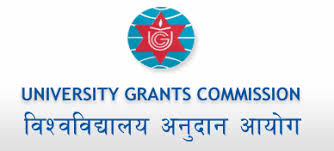 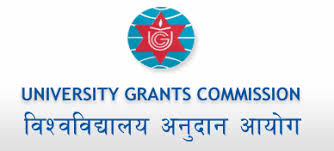 University Grants CommissionSanothimi, Bhaktapur, NepalSupport for the establishment of center of excellenceProposal OutlineCenter of Excellence for: ………………..Name of the Institute:Detailed address of the Institute:Type of University/Academy: Government/PrivateSelf-Study Report (SSR) approval or Quality Assurance and Accreditation approval date (if any):Year of Establishment of the Institute:Name of the Head of the Institution:Proposed Cost:Capability Of The OrganizationInfrastructure (List of land/building/lab equipment)List of faculties/Expertise/support staff AvailableStatus of ongoing Projects of the Institute, if any:10. Technical detailsInfrastructure, facilities and IT supportMission, Vision, Goals and ObjectivesComponents of UniversityCurriculum Development and instructionSpecific priorities areaStrengths Learnings Opportunities and Challenges (SLOC) analysis Resource mobilization and sustainability plan for next five yearsNational and International CollaborationsPublications (Last 5 years in relevant areas)Rules and regulationsGovernance mechanismAcademic output (Last 5 years) in relevant areas11. Outputs and Deliverables(Infrastructure development, academic activities, research outputs, publications, social impact, innovation and patenting)Funding and DurationNumber of awards: The number of awards shall be determined by UGC Budget: The available budget shall be allocated by UGCDuration: Two year, with possibility of extension as per the rules of UGC.Eligibility:Nepali Universities and equivalent bodies shall be eligible to submit the proposal to establish CoE. Preference shall be given to accredited institutions or institutions with Self Study Report (SSR) have been approved by UGC. Application procedure:Application charge Rs. 1000 must be deposited in Rastriya Banijya Bank, account number 170000021401HEIs should submit the application through their universities to the UGC. Application should consist of one hard copy and a soft copy of the proposal. The application should be approved by the Executive Committee and endorsed from the Office of the Vice Chancellor. One university can submit maximum of two proposals for two Departments and/ or Schools. Two or more disciplines are encouraged to submit integrated CoE proposals. The proposals shall be evaluated by independent reviewer. The proposal must obtain at least 50% score in the evaluation format prescribed by UGC for further consideration. The shortlisted HEIs shall be called for presentation before the Panel of Experts (POE) formed by UGC.Shortlisted proposals shall be evaluated by a POE and UGC Officials after the presentation made by the HEIs. Final decision shall be made by UGC research council.Evaluation criteria:The proposal shall be evaluated by a team of experts. Following indicators are used for the evaluation process:Mission, Vision, Goals and Objectives of CoEOrganization StructureCurriculum Development and InstructionLatest curriculum revisedProject based teaching learning modalitiesPractical based teaching learning modalitiesAcademic program either annual or semester practicedState of Infrastructure, Facilities and IT supportStrength of facultyExiting infrastructureTeaching learning tools: an harmonized approach in Examination systemInternational practices in academic program ie semester system in bachelor as well. Specific priorities area of the University and of the CoESLOC analysis of University/Department/School where the COE is being establishedAn innovative and feasible center plan in terms of globally competent in research and innovationResource mobilization and sustainability plan for next five yearsPlan for Infrastructural arrangementsNational and International CollaborationsInstitutional Outreach/publications Rules and regulationsGovernance mechanismPrevious experiences and achievementsGovernance as prerequisiteHigher Education Institutions (HEIs) shall have independence in academics and administrations towards the host departments/schools and their collaborating units. Other additional fundamental indicators for establishing CoE includes: long-term viability, governance mechanism, self-direction and commitment to academic values. The CoE center should have established its own autonomous Governing Board as per the rules of the institution.Announcement of ResultThe award notice shall be published in the UGC website. Code of conductThe UGC is fully committed to the principle of honesty, integrity, and fair play in the conduct of its grant disbursement. All application should comply with the UGC code of conduct. cg';"rL – !)	Articles for submission must be in English. They must be original and not previously published in any other journals either in printed or in electronic form. They also should not be under review for publication in any journal.	Submission must include a cover page that bears the author's name, an abridged résumé of the author, title of the article and an abstract with key words. The name of the author should not appear in any part of the article.	The articles must be within 3,000 to 5,000 words, including illustrations, graphs, and charts; must be double spaced throughout. Both a hard and soft copy of the file in MS Word (preferably MS Word 7) using 12 point font must be sent to the address indicated below.	Articles must follow the APA guidelines:Amao, Y. & Komori, T. (2004). Bio-photovoltaic conversion device using chlorine-e6 derived from chlorophyll from Spirulina adsorbed on a nanocrystalline TiO2 film electrode. Biosensors Bioelectron, 19, pp. 843-847.Bredow, W.V. (2007). Civil-military relations and democracies. In H. Strachan and A. Herberg-Rothe (Eds.), Clausewitz in the twenty first century (pp. 266-282). New York: Oxford University Press.Cohen, E.A. (2002). Supreme command: Soldiers, statesmen, and leadership in wartime. New York: Anchors Books.Singh, J.S., Raghubanshi, A.S., Singh, R.S. & Srivastava, S.C. (1989). Microbial biomass acts as source of plant nutrients in dry tropical forest and savanna. Nature, 338, pp. 499-500.	The authors will be held accountable for their views and, therefore, the articles published in the journal do not reflect the views or policies of either UGC or the Editorial Committee.	The journal follows a blind submission policy and articles will anonymously be reviewed by peers.	Articles based on the research funded by UGC will be given preference.	Drawings, photographs, slides, tables, charts, maps, etc, must be numbered and the sources listed.	The decision of the Editorial Board will be final.	Email address for article submission:	publications@ugcnepal.edu.npcg';"rL – !!A.	Institutional statusB.	Available institutional Facilities for trainings 	(Please quantify)C. Information about the ProgramProgram conducted with UGC support in last fiscal year if any: Title: 						Duration: ….. days 	Date:  D.	Plan of Action (proposal)	(Prepare separately the detailed documentation)E.	Document Checklist F. Undertaking by the applicants I certify that the statements made above have been verified and found true. If the grant is provided, I shall solely be responsible for its proper utilization of the fund.Name of the Head of Institution: ______________________________________________________________Signature: _________________________________________	date: ____________________official seal:cg';"rL – !@1. General Information of Institution2. Program Detail3. Information about the ProgramProgram conducted with UGC support in last fiscal year if any: Title: 						Duration: …… days		Date: 4. Outline of the proposal Introduction of the programJustification/relevancy of the programMethodology used for conducting the programDetails of the potential participantsDetails of the program syllabus/agendaExpected outcomes of the programProgram budgetingProgram-wise proposed time and venueBrief CV of the proposed expertsBrochure containing aims, objectives and themes if applicable5. Funding sources 6. Confirmation by the Program CoordinatorI certify that the statements made above have been verified and found true. If the grant is provided, I shall solely be responsible for its proper utilization of the fund. Name of the Institution: ______________________________________________________________Address: _________________________________________________________________________Name: ___________________________________________	Signature: __________________Designation: ______________________________________	Date: ______________________Document Checklist 8. Undertaking by the Institution HeadI hereby undertake and affirm that:All the information provided above is true to the best of my knowledge.If the grant is provided, I shall solely be responsible for its proper utilization and provide the receipts of expenditure to UGC.All the supporting should be verified and attested at the Institute.Date: 	________________________________________Institution head's Signature: _______________________Official Sealcg';"rL – !@=!Application form for Training Program onHigher Education Planning and AdministrationPlease fill out the Application Form completely. Check (√) in appropriate box.Seal of the Campus	 																	____________________								  Authorized Signature								  Date:cg';"rL – !@=@1. General Information of Institution2. Program Detail3. Information about the ProgramProgram/project conducted with UGC support in last fiscal year if any: Title: 						Duration: …… days		Date: 4. Outline of the proposal Executive Summary of the project (200 words) Background of the projectObjectives of the projectMethodology used for conducting the programCollaboration arrangementsDetails of the potential participantsDetails of the program syllabus/agendaExpected outcomes of the programProgram budgetingProgram-wise proposed time and venueBrief CV of the proposed experts5. Funding sources 6. Confirmation by the Program CoordinatorI certify that the statements made above have been verified and found true. If the grant is provided, I shall solely be responsible for its proper utilization of the fund. Name of the Institution: ______________________________________________________________Address: _________________________________________________________________________Name: ___________________________________________	Signature: __________________Designation: ______________________________________	Date: ______________________Document Checklist 8. Undertaking by the Institution HeadI hereby undertake and affirm that:All the information provided above is true to the best of my knowledge.If the grant is provided, I shall solely be responsible for its proper utilization and provide the receipts of expenditure to UGC.All the supporting should be verified and attested at the Institute.Date: 	________________________________________Institution head's Signature: _______________________Official Sealcg';"rL – !#1. General Information of Institution2. Proposal Format3. Information About the Visiting Professor4. Document Checklist 5. Undertaking by the Institution HeadI hereby undertake and affirm that:All the information provided above is true to the best of my knowledge.If the grant is provided, I shall solely be responsible for its proper utilization and provide the receipts of expenditure to UGC.All the supporting should be verified and attested at the Institute.Date: 	________________________________________Head of the Institution's Signature: _______________________Official Sealcg';"lr !#=! Application form for special Study/Research to Foreign countries A. Applicant's Personal InformationB. Information About the Foreign Host Institution  C. Information About the Study Visit ProgramD. Funding RequestE. Previous/ongoing Research/Travel Grants Received from the UGC (if any)F. Proposal (6-10 pages)G. Document ChecklistH. Endorsement by the Institutional HeadI certify that the statements made above by the Applicant have been verified and found true. If the Applicant is selected for the UGC Short Study Visit Grant, he/she will receive full support and guidance from the Institution. Name: ____________________________________	Signature: _________________________Designation: _______________________________	Date: _____________________________Email: ____________________________________	Phone No: _________________________Name of the Institution: __________________________________________________________Address: ______________________________________________________________________[Official Seal]I. Undertaking by the ApplicantI hereby declare that the above statement is true to the best of my knowledge and belief, and that I understand it is made for use as evidence in pertaining procedure and is subject to penalty for false statement and deception. Name: ____________________________________	Signature: _________________________Designation: _______________________________	Date: _____________________________cg';"rL – !$Applicant's informationProgram DetailFinancial PlanA. have you availed the travel grants provision in the last fiscal year? 	Yes 	No B. Previous travel grants support form UGC Confirmation by the Institution headI certify that the statements made above by the candidate have been verified and found true. If the applicant is selected for the grants, he/she will received full support and guidance by the Institution. Name of the Institution: ______________________________________________________________Address: _________________________________________________________________________Name: ___________________________________________	Signature: __________________Designation: ______________________________________	Date: ______________________Official Seal6. Undertaking by the applicantI hereby undertake and affirm that:The substance of the research paper being presented (as indicated above) is based on the original research conducted by me / us. In case any plagiarism is proved, apart from penalties imposed, I would refund entire amount of grants.The above paper has not been presented before in any conference/workshop etc. and also has not been published elsewhere.All the information provided above is true to the best of my knowledge and belief.The grant amount received will be used for the purpose of which it is requested Date: 	_______________________	Applicant’s Signature: ________________________7. Document Checklist cg';"rL – !%!=	JolQmut ljj/0f @= z}lIfs of]Uotf#= cWoog ug{ rf]x]sf] ;+:yf tyf ljifoDffly pNn]lvt ljj/0f tyf ;+nUg sfuhft em"7f 7xl/Pdf sfg"g adf]lhd ;x"Fnf . ljBfyL{sf] b:tvt M ldlt Msfuhftsf] ;"lrgful/stfsf] k|dfl0ft 5fFofk|ltP;=Pn=;L÷P;=O{=O{ ;fd'bflos ljBfnojf6 plQ0f{ u/]sf] ljj/0f÷kq -;DalGwt lhNnfsf] lhNnf lzIff sfof{nosf] kq – ;Ssn kq_k|j]lzsf kl/Iff plQ0f{ u/]sf] dfs{l;6 / rfl/lqs k|df0f kqsf] k|dfl0ft 5fFofk|lt!)±@ sf] kl/Iff plQ0f{ u/]sf] dfs{l;6 / rfl/lqs k|df0f kqsf] k|dfl0ft 5fFofk|ltljb]zaf6 plQ0f{ u/]sf] eP ;dsIftfsf] k|df0f kqsf] k|dfl0ft 5fFofk|ltg]kfn ;/sf/ jf ;/sf/n] tf]s]sf] lgsfo -/fli6«o blnt cfof]u jf :yflgo lgsfo_ af6 8f]d, jfbL, rdf/ / d';x/ hftL xf] eGg] v'n]sf] kqsf] k|dfl0ft 5fFofk|lt;DjlGwt lzIf0f ;+:yfn] lnPsf] k|j]z kl/Iff plQ0f{ u/L egf{ x'g] cfwf/ jf ;'lglZrttf ePsf] kqsf] k|dfl0ft 5fFofk|lt:yfgLo lgsfo -uflj;÷g=kf_ jf6 Go'g cfo ePsf] Joxf]/f v'Ng] kqsf] k|dfl0ft 5fFofk|ltcg';"rL – !^National Priorities for Research FundingPriority list for fundingResearch ProjectsThe ContextThe overall goal of the UGC research support is to help improve quality of higher education teaching and learning practices by inculcating research culture in higher education institutions and to make higher education relevant to national development.  Drawing on the experience and outcomes of Second Higher Education Project SHEP, the current Higher Education Reforms Project (HERP), 2015-2020, is planning to continue and strengthen research funding and support programs as a major component of reform program. HERP has four major areas of reform, enhancing academic excellence through research, innovation and development is one the components. HERP emphasizes linking research funding with the issues and needs of national priority.  The funding of HERP is based on seven important disbursement linked indicators (DLIs), research, innovation and development is the seventh DLI.  Preparation and implementation of national priority framework for research funding is a fundamental aspect of the DLI. This documents outlines framework for national priority for research funding based on relevant national plans and policies and the lesson learned from SHEP research support.Basis of priority framework for research fundingThe current national development plan, strategy and the recently prepared Higher Education Policy framework (HEP) are taken as the basis for determining national priority for higher education reforms project in general and research funding in higher education in particular. The priority area for investment for national development identified by the Approach Paper of the Thirteenth Plan includes hydropower and other renewable energy, agriculture, education, health, drinking water, sanitation, physical infrastructure, tourism, industry, trade, natural resources, environment and governance. These areas can be viewed as represented by related disciplines taught in higher education institutions and particularly by academic excellence in these areas as a strong foundation for efficient utilization of resources and developmental innovations. The policy statements of HEP are consistent with priority are as identified in the national plan.  HEP states that higher education development shall be focused to national socioeconomic and political development needs and priorities and that development of higher education institutions, academic programs and activities shall address following national priorities:a)	poverty alleviation, employment generation, and holistic national economic development; b)	development of agriculture, forest and biodiversity, tourism, water resources, hydropower, renewable energy, small industries and business;c)	management of natural disaster, sustainable development and conservation of  balanced natural environment; d)	economic, social, and political transformation to develop culture of inclusive democracy with respect for diversity, mutual respect, and harmony e)	conservation of national heritage, promotion of indigenous knowledge, vocation, and technologyHigher Education Policy (HEP) in its policy strategy has emphasized making research and innovations relevant to national priority needs, international trends and practices and in its policy measure has provisioned grants on the basis of national needs and priorities as well as quality. Altogether, HEP has based its policy on research and innovation on three criteria, (i) national priority, (ii) quality, and (iii) international trend and practices, and has viewed research and innovations in higher education as a competitive economic opportunity.National Program for Higher Education Research and Development (NPHERD) has listed "academic excellence and research" as a major component of its program describing it as "a strategy for enhancing quality and relevance" of higher education. It has prepared and listed a framework for determining national priority for higher education reform and development.  This framework of priority areas for higher education research funding has been derived from the national priority framework of NPHERD.  This framework is an integral part of the HERP Research Implementation Guidelines (HERP-RIG).Listing of priority area for research fundingFollowing the NPHERD framework of priority for higher education reform and development, the priority for research funding will be based as follows.The following areas are fundamental for building foundational capacity for helping attain the policy goals and economic sectors prioritized in the Approach Paper for the Thirteenth Plan, and HEP:1.	Science and Technology;2.	Engineering;3.	Medicine; and4.	Agriculture and Forestry.These are defined as technical areas. Research activities in these areas will be defined as priority areas. In addition,  research activities determined by expert panel(s) to be associated with the following national policy goals and priorities as defined in the Approach Paper for the Thirteenth Plan, and HEP, will be treated as priority areas for funding: reduction of economic and human development poverty;employment generation;holistic development of national economy;economic, social and political transformation to develop culture of inclusive democracy;conservation and development of national heritage;promotion of indigenous knowledge, vocation, and technology;conservation and sustainable use of natural resources and environment including biodiversity;productivity enhancement in and diversification and commercialization of agriculture;development of basic education,  health, drinking water and sanitation, food and nutrition;promotion of good governance;Transportation  and other infrastructure;water resources;renewable energy;small industries and business;natural disaster and hazard management;Global warming and climate change.Public-private-community participation in development issues.Engineering and Information and Communication TechnologyBiotechnology, Pharmaceuticals and Nono-technologyThe priority areas can be categorized into three categories: policy goals, economic sectors and disciplines/areas of study. The following priority area framework has been drawn accordingly: Note:	The areas in italics are additional to the areas defined in the Approach Paper and HEP which were selected through the consultation with the panels of experts. The following subject areas are fundamental to build foundational capacity to address the economic sectors and policy goals, as well as also to open new possibilities.  They are also therefore listed as priorities.   Table 1 (c): Priority areas relating to disciplines and study areasThe above prioritization matrix does not include an exhaustive list of areas of study or disciplines. It would be impractical to do so since the list will be very long. However, if some important priority areas do not clearly fall under the priorities defined in the matrix they can be added under the priority disciplines/ study area table. The programs listed here in this table are examples. The proposals for initiating new programs and research should be evaluated by an expert panel to decide if they fall under the priority areas. Application of Priority Framework in Research Funding The following table lists the research activities and application of priority framework for research funding under HERP.This priority framework for research funding is a part of the research program implementation guideline (RPIG) developed for HERP to plan and manage research grants, fellowships and other financial assistance to activities related to research.Other institutional and individual eligibility for research funding are outlined in the RPIG.Modality of assessment using priority framework for research fundingThe call for proposal/EOI will explicitly and specifically refer the priority framework including eligibility criteria Proposal/EOI evaluation will include scoring criteria relating to prioritization The cluster committee/experts will evaluate the proposals based on pre-defined evaluation framework applying the prioritization criteriaEvaluation committee will scrutinize the evaluation scoring by the clusters committees/expertsThe overall decision regarding recommendation for research funding support will be made by the Research Councilsfo{qmd sfo{ljlw@)&&SofDk;sf] gfd pQL0f{ k|ltzt pQL0f{ k|ltzt pQL0f{ k|ltztsf] km/sk|lt ljBfyL{ /sd ?=@% ÷–k|ult jif{df k/LIffdf ;lDdlnt ljBfyL{ ;ª\VofHfDdf /sdSofDk;sf] gfdcfwf/ jif{ k|ult jif{ pQL0f{ k|ltztsf] km/sk|lt ljBfyL{ /sd ?=@% ÷–k|ult jif{df k/LIffdf ;lDdlnt ljBfyL{ ;ª\VofHfDdf /sdTfflnsf (Box:1)Brief Introduction of the campusBackground of the program Justification of the program Expected outcomes of the program Program Budget (Breakdown of activities, rate, and quantity etc)Action plan for the completion of workMonitoring and Evaluation MechanimsSustainability Plan Strutural Design/DrawingljBfyL{ ;ª\VofEfjgk':ts÷kmlg{r/÷pks/0fEfjg / k':ts÷kmlg{r/ clwstd l;lnª !%) eGbf sd! s/f]8 % nfv !=)%  s/f]8!%! b]lv #%) ;Dd! s/f]8 &=% nfv !=)&% s/f]8#%! b]lv &)) ;Dd! s/f]8 !) nfv !=!)  s/f]8&)! b]lv dfly! s/f]8 !@=% nfv !=!@% s/f]8ljBfyL{ ;ª\Vof/sd!%) hgf eGbf sd ?= @,)),))).– - @ nfv _!%! b]lv #%) hgf ?= #,)),))).– - # nfv _#%! b]lv &))?= $,)),))).– - # nfv _&)! b]lv dfly?= $,%),))).– - $ nfv krf; xhf/ _DLI 2 sf ;"rsx¿PsfOnIob/ -?= xhf/df_cg'dflgt cg'bfg /sd -?= xhf/df_s}lkmot-!_= 6«];/ :6l8h k"/f u/]sf]k|lt Graduate k|lt ;+:yf@),))) Graduate%6«];/ :6l8h ul/Psf ljBfyL{ ;+Vof x % kl/of]hgf cjlwe/ s'n @),))) graduate sf] 6]«;/ cWoog ul/g] . -!_= 6«];/ :6l8h k"/f u/]sf]k|lt Graduate k|lt ;+:yf@),))) Graduate%6«];/ :6l8h ul/Psf ljBfyL{ ;+Vof x % ljz]if1n] d"Nof+sg u/L l;kmfl/z u/]sf] cfwf/df cg'bfg lgsf;f .-@_=;|f]t kl/rfngsf] cg'bfgM lq=lj=sf s]Gb|Lo ljefux¿, lq=lj= ljs]Gb|Ls[t SofDk;, cGo ;xefuL lj=lj=sf :s"nx¿ / ;fd'bflos SofDk;x¿plz;+!!& j6f!,@)),%))/0fgLlts ljsf; of]hgfdf cfwfl/t eO{ v/Lb of]hgf :jLs[t u/fO{ ;DkGg ePsf] sfo{sf nflu ;+:yfaf6 k|fKt sfuhft tyf k|rlnt ;fj{hlgs v/Lb P]g tyf lgodsf] kl/lwleq /xL ;DkGg u/]sf] k|ltj4tf kq cfof]udf k]z u/]sf] cfwf/df cg'bfg:j¿k pknAw u/fOg] . -@_=;|f]t kl/rfngsf] cg'bfgM lq=lj=sf s]Gb|Lo ljefux¿, lq=lj= ljs]Gb|Ls[t SofDk;, cGo ;xefuL lj=lj=sf :s"nx¿ / ;fd'bflos SofDk;x¿plz;+!!& j6f!,@)),%)) v/Lb of]hgfcg';f/ ePsf] vr{sf] !M@ -;+:yfsf] ! efu tyf kl/of]hgfsf] @ efu_sf b/n] cg'bfg lbOg] .-@_=;|f]t kl/rfngsf] cg'bfgM lq=lj=sf s]Gb|Lo ljefux¿, lq=lj= ljs]Gb|Ls[t SofDk;, cGo ;xefuL lj=lj=sf :s"nx¿ / ;fd'bflos SofDk;x¿plz;+!!& j6f!,@)),%)) k|lt;+:yf clwstd cg'bfg – ! s/f]8-#_= ;|f]t kl/rfngsf] cg'bfgM u'0f:t/ k|Tofog k|df0fkq k|fKt ;a} ;xefuL p=lz=;+=-;xefuL lj=lj=sf s]Gb|Lo ljefux¿÷cflËs SofDk;÷:s"nx¿÷;DaGwgk|fKt ;fd'bflos SofDk;x¿_ plz;+^) j6f!,@)),%)) /0fgLlts ljsf; of]hgfdf cfwfl/t eO{ v/Lb of]hgf :jLs[t u/fO{ ;DkGg ePsf] sfo{sf nflu ;+:yfaf6 k|fKt sfuhft tyf k|rlnt ;fj{hlgs v/Lb P]g tyf lgodsf] kl/lwleq /xL ;DkGg u/]sf] k|ltj4tf kq cfof]udf k]z u/]sf] cfwf/df cg'bfg:j¿k pknAw u/fOg] .-#_= ;|f]t kl/rfngsf] cg'bfgM u'0f:t/ k|Tofog k|df0fkq k|fKt ;a} ;xefuL p=lz=;+=-;xefuL lj=lj=sf s]Gb|Lo ljefux¿÷cflËs SofDk;÷:s"nx¿÷;DaGwgk|fKt ;fd'bflos SofDk;x¿_ plz;+^) j6f!,@)),%)) v/Lb of]hgfcg';f/ ePsf] vr{sf] !M@ -;+:yfsf] ! efu tyf kl/of]hgfsf] @ efu_sf b/n] cg'bfg lbOg] .-#_= ;|f]t kl/rfngsf] cg'bfgM u'0f:t/ k|Tofog k|df0fkq k|fKt ;a} ;xefuL p=lz=;+=-;xefuL lj=lj=sf s]Gb|Lo ljefux¿÷cflËs SofDk;÷:s"nx¿÷;DaGwgk|fKt ;fd'bflos SofDk;x¿_ plz;+^) j6f!,@)),%))  k|lt ;+:yf clwstd cg'bfg –  # s/f]8$_ ;|f]t kl/rfngsf] cg'bfgM  ljZjljBfnosf :jfoQtf -;+:yfut÷k|fl1s_ k|fKt p=lz=;+=x¿ -cflËs SofDk;x¿÷:s"nx¿÷s]Gb|Lo ljefu÷ z}lIfs :jfoQtfk|fKt sfo{qmd ;+rfng ug]{ ;xefuL ;fd'bflos SofDk;x¿plz;+@!!,@)),%))/0fgLlts of]hgfcg';f/ v/Lb of]hgf :jLs[t u/fO{ ;DkGg ePsf] sfo{sf nflu ;+:yfaf6 k|fKt sfuhft tyf k|rlnt ;fj{hlgs v/Lb P]g tyf lgodsf] kl/lwleq /xL ;DkGg u/]sf] cfwf/df cg'bfg:j?k pknAw u/fOg]] .$_ ;|f]t kl/rfngsf] cg'bfgM  ljZjljBfnosf :jfoQtf -;+:yfut÷k|fl1s_ k|fKt p=lz=;+=x¿ -cflËs SofDk;x¿÷:s"nx¿÷s]Gb|Lo ljefu÷ z}lIfs :jfoQtfk|fKt sfo{qmd ;+rfng ug]{ ;xefuL ;fd'bflos SofDk;x¿plz;+@!!,@)),%)) v/Lb of]hgfcg';f/ ePsf] vr{sf] !M@ sf b/n] cg'bfg lbOg]$_ ;|f]t kl/rfngsf] cg'bfgM  ljZjljBfnosf :jfoQtf -;+:yfut÷k|fl1s_ k|fKt p=lz=;+=x¿ -cflËs SofDk;x¿÷:s"nx¿÷s]Gb|Lo ljefu÷ z}lIfs :jfoQtfk|fKt sfo{qmd ;+rfng ug]{ ;xefuL ;fd'bflos SofDk;x¿plz;+@!!,@)),%))k|lt;+:yf clwstd cg'bfg – $ s/f]8-%_= lgoldt ljBfyL{x¿sf] pQL0f{ k|ltztdf j[l¢k|lt Graduate k|lt ;+:yf% k|=z= @@ x j[l4 k|ltzt* x ;+:yfaf6 pTkflbg ljBfyL{ -Graduate_;xefuL ;+:yfaf6 kl/of]hgf cjlwe/ pTkflbt #),))) Graduate -%_= lgoldt ljBfyL{x¿sf] pQL0f{ k|ltztdf j[l¢k|lt Graduate k|lt ;+:yf% k|=z= @@ x j[l4 k|ltzt* x ;+:yfaf6 pTkflbg ljBfyL{ -Graduate_ pQL0f{ k|ltztdf j[l¢ ePsf] k'li6sf cfwf/df #)Ü ;Ddsf nflu j[l4 ePsf] b/n] .-%_= lgoldt ljBfyL{x¿sf] pQL0f{ k|ltztdf j[l¢k|lt Graduate k|lt ;+:yf% k|=z= @@ x j[l4 k|ltzt* x ;+:yfaf6 pTkflbg ljBfyL{ -Graduate_#)Ü–&)Ü ;Ddsf nflu j[l¢ ePsf] c+ssf] @ u'0fs cg'bfg x'g] .-%_= lgoldt ljBfyL{x¿sf] pQL0f{ k|ltztdf j[l¢k|lt Graduate k|lt ;+:yf% k|=z= @@ x j[l4 k|ltzt* x ;+:yfaf6 pTkflbg ljBfyL{ -Graduate_ &)Ü eGbf a9L kf; k|ltzt ePsf pRr z}lIfs ;+:yfx¿sf nflu lgoldt pQL0f{ k|ltztdf j[l4 ePsf] c+ssf] # u'0fs jf j[l4 geP tfklg kf; k|ltzt g36]df k|lt ;+:yf ?= %)),))) dWo] h'g a9L x'G5 ;f]  pknAw u/fOg] .  -^_= blnt / pk]lIft ju{sf] egf{ ;+Vof tyf k|ltztdf j[l4k|lt Graduate k|lt ;+:yf#=## k|=z=@@ x j[l4 k|ltzt** x ;+:yfaf6 pTkflbg ljBfyL{ -Graduate_ ;xefuL ;+:yfaf6 kl/of]hgf cjlwe/ pTkflbt #),))) Graduate -^_= blnt / pk]lIft ju{sf] egf{ ;+Vof tyf k|ltztdf j[l4k|lt Graduate k|lt ;+:yf#=## k|=z=@@ x j[l4 k|ltzt** x ;+:yfaf6 pTkflbg ljBfyL{ -Graduate_ s'n ljBfyL{ egf{ ;+Vof sd eP tfklg blnt / pk]lIft ju{sf] ;+Vof oyfjt\ jf a9]sf]df  k|ltzt j[l¢sf] cfwf/df lbOg] .-&_= k|fyldstf If]qsf] egf{df j[l¢;+Vof^)))%)K|ffyldstf If]qsf ljBfyL{ egf{ ;+Vofdf j[l4 x %) ;xefuL ;+:yfsf] kl/of]hgf cjlwe/ k|fyldstf If]qdf ck]lIft ljBfyL{ egf{ j[l4 ^,))) hgf-&_= k|fyldstf If]qsf] egf{df j[l¢;+Vof^)))%)K|ffyldstf If]qsf ljBfyL{ egf{ ;+Vofdf j[l4 x %)  yk ljBfyL{sf nflu k|lt ljBfyL{ cg'bfg %) xhf/-*_= Zf}lIfs Joj:yfkg ;"rgf k|0ffnL ;'b[9Ls/0f jfktM-*s_ jflif{s k|ltj]bg k|sfzg u/] jfktk|ltj]bg!*#!))!*# x !))Jfflif{s k|ltj]bgdf kl/ro, k[i7e"ld, SofDk;sf] z}lIfs ljj/0f, ef}lts tyf cfly{s ljj/0f / ;d:of tyf r'gf}ltx¿nfO{ ;d]6]/ k|sflzt u/]sf] x'g'kg]{ . -;xefuL pRr z}lIfs ;+:yfnfO{ x/]s jif{ ! nfvsf b/n]_-*v_ j]e;fO6sf] ljsf; tyf cBfjlws ug]{ j]e;fO6!*#$))!*# x $))j]e;fO6sf nflu cfof]un] lgwf{/0f u/]sf] 9fFrfdf j]e;fO6 ljsf; u/]sf]df Psk6ssf nflu ?= @ nfv -ljBfyL{ egf{, jflif{s k|ltj]bg, cfo Joo ljj/0f tyf n]=k= k|ltj]bg j]e;fO6df ;d]l6Psf] -*v_ j]e;fO6sf] ljsf; tyf cBfjlws ug]{ j]e;fO6!*#$))!*# x $))j]e;fO6sf] nflu cfof]un] lgwf{/0f u/]sf] 9fFrfdf j]e;fO6 ljsf; u/]sf]df Psk6ssf nflu ?= @ nfv -ljBfyL{ egf{, jflif{s k|ltj]bg, cfoJoo ljj/0f tyf n]vfk/LIf0f k|ltj]bg j]e;fO6df ;d]l6Psf]_ j]e;fO6sf] d"n ljifo, ;"rgf, ;dfrf/, sfo{qmd, t:jL/ cflb -Major Contents, notices, news/events, programs photographs etc.) -*v_ j]e;fO6sf] ljsf; tyf cBfjlws ug]{ j]e;fO6!*#$))!*# x $))cBfjlws ul/Pdf k|lt jif{ ! nfv .-*u_ hg{n k|sfzg k|sfzg!*#%))!*# x %))hg{n k|sfzg u/]sf] cfwf/df bf]xf]/f] ;'ljwf gkfpg] u/L k|lt jif{ a9Ldf % nfv . cfof]udf /x]sf] Sn:6/ sld6Laf6 d"Nof+sgsf cfwf/df .-*3_ ljBfyL{÷u|fh'o6 ljj/0f k|0ffnL b'?:t /fv]sf]dfp=lz=;+=!*#!)))!*#x !))) x # ljBfyL{sf] jflif{s k|f]kmfOn  cfof]uaf6 pknAw u/fOPsf] 9fFrfdf Soft Copy df pknAw u/fOPdf k|lt ljBfyL{ k|lt jif{ ?= %)) sf b/n] k|lt ;+:yf a9Ldf % nfv . -*3_ ljBfyL{÷u|fh'o6 ljj/0f k|0ffnL b'?:t /fv]sf]dfp=lz=;+=!*#!)))!*#x !))) x # u|fh'o6 k|f]kmfOn  cfof]uaf6 pknAw u/fOPsf] 9fFrfdf Soft Copy df pknAw u/fOPdf k|lt ljBfyL{ k|lt;+:yf ?= !))) sf b/n] k|lt ;+:yf a9Ldf % nfv .;"rscÍef/!z}lIfs Ifdtf $)Ü@ef}lts k"jf{wf/ #)Ü#lbuf]kgf @%Ü$:ynut cWoog k|ltj]bg %Üs'ns'n!))ÜDLI5 sf ;"rsx¿PsfOnIob/ -?= xhf/df_cg'dflgt cg'bfg /sd -?= xhf/df_s}lkmot!_= Ps z}lIfs rqm (Academic Cycle Complete) :gfts, :gftsf]Q/ jf Pd=kmLn= txsf] sfo{qmdsf] kl/dfh{g ul/Psf]df cg'bfgM -ljZjljBfnocGtu{tsf 8Lg sfof{no-;+sfox¿÷ z}lIfs :jfoQ p=lz=;+=x¿_k|lt sfo{qmd÷k|lt jif{!@%%))&%,)))  kl/dflh{t sfo{qmdsf] ;+rfng :jLs[lt / ljBfyL{ egf{-@s_= jflif{saf6 ;]d]:6/ k|0ffnLdf kl/dflh{t sfo{qmd ;+rfng u/]jfkt -cfof]u dfkm{t !)) j6f, lq=lj= dfkm{t $% j6f_   p=lz=;+= !$%!%))@!&,%)) kl/dfh{g sfo{qmd ;+rfng :jLs[t / ljBfyL{ egf{ ePsf] x'g'kg]{ . ljBfyL{ egf{ ;+Vof slDtdf !) hgf x'g'kg]{ . · ljZjljBfno cg'bfg cfof]u dfkm{t cg'bfg lbOg] sfo{qmdsf] ;+Vof !)) j6f  · k|lt sfo{qmd eGGffn] :gftsf]Q/ txdf 6«fG;lqmK6cg';f/ lbOg] pkflw;Fu ;DalGwt ljifo jf sfo{qmd a'‰g'kb{5 . · Ps} ljifodf w]/} sIffdf cWoog sfo{ ;+rfng ug]{ SofDk;sf] xsdf ! ;]S;g eGgfn] %) hgf ljBfyL{ a'‰g'kb{5 .-@v_ jflif{saf6 ;]d]:6/df ;+rfng u/]sf kl/dflh{t sfo{qmdjfktp=lz=;+=÷k|lt sfo{qmd#!%%))!%&,%)) kl/dfh{g sfo{qmd ;+rfng :jLs[t / ljBfyL{ egf{ ePsf] x'g'kg]{ . ljBfyL{ egf{ ;+Vof slDtdf !) hgf x'g'kg]{ . · ljZjljBfno cg'bfg cfof]u dfkm{t cg'bfg lbOg] sfo{qmdsf] ;+Vof !)) j6f  · k|lt sfo{qmd eGGffn] :gftsf]Q/ txdf 6«fG;lqmK6cg';f/ lbOg] pkflw;Fu ;DalGwt ljifo jf sfo{qmd a'‰g'kb{5 . · Ps} ljifodf w]/} sIffdf cWoog sfo{ ;+rfng ug]{ SofDk;sf] xsdf ! ;]S;g eGgfn] %) hgf ljBfyL{ a'‰g'kb{5 .-@u_ lq=lj=sf cflËs p=lz=;+=x¿sf] ;Gbe{df ;]S;g yk ePsf] cj:yfdf k|To]s yk ;]Sgsf nflu p=lz=;+= k|lt ;]S;g%)%))@%,))) kl/dfh{g sfo{qmd ;+rfng :jLs[t / ljBfyL{ egf{ ePsf] x'g'kg]{ . ljBfyL{ egf{ ;+Vof slDtdf !) hgf x'g'kg]{ . · ljZjljBfno cg'bfg cfof]u dfkm{t cg'bfg lbOg] sfo{qmdsf] ;+Vof !)) j6f  · k|lt sfo{qmd eGGffn] :gftsf]Q/ txdf 6«fG;lqmK6cg';f/ lbOg] pkflw;Fu ;DalGwt ljifo jf sfo{qmd a'‰g'kb{5 . · Ps} ljifodf w]/} sIffdf cWoog sfo{ ;+rfng ug]{ SofDk;sf] xsdf ! ;]S;g eGgfn] %) hgf ljBfyL{ a'‰g'kb{5 .-@3_ k/LIffsf] Ifdtf clej[l4sf nflu lq=lj=sf ;DalGwt l8g sfof{nonfO{ k|lt sfo{qmd k|lt ;]S;g @&%!))@&,%)) kl/dfh{g sfo{qmd ;+rfng :jLs[t / ljBfyL{ egf{ ePsf] x'g'kg]{ . ljBfyL{ egf{ ;+Vof slDtdf !) hgf x'g'kg]{ . · ljZjljBfno cg'bfg cfof]u dfkm{t cg'bfg lbOg] sfo{qmdsf] ;+Vof !)) j6f  · k|lt sfo{qmd eGGffn] :gftsf]Q/ txdf 6«fG;lqmK6cg';f/ lbOg] pkflw;Fu ;DalGwt ljifo jf sfo{qmd a'‰g'kb{5 . · Ps} ljifodf w]/} sIffdf cWoog sfo{ ;+rfng ug]{ SofDk;sf] xsdf ! ;]S;g eGgfn] %) hgf ljBfyL{ a'‰g'kb{5 .-@ª_ ;]d]:6/ k|0ffnL ;+rfngsf nflu ;DalGwt p=lz=;+=x¿sf] Ifdtf clej[l4sf nflu lq=lj=sf 8Lg sfof{nonfO{ k|lt p=lz=;+= @&%$))!!),))) kl/dfh{g sfo{qmd ;+rfng :jLs[t / ljBfyL{ egf{ ePsf] x'g'kg]{ . ljBfyL{ egf{ ;+Vof slDtdf !) hgf x'g'kg]{ . · ljZjljBfno cg'bfg cfof]u dfkm{t cg'bfg lbOg] sfo{qmdsf] ;+Vof !)) j6f  · k|lt sfo{qmd eGGffn] :gftsf]Q/ txdf 6«fG;lqmK6cg';f/ lbOg] pkflw;Fu ;DalGwt ljifo jf sfo{qmd a'‰g'kb{5 . · Ps} ljifodf w]/} sIffdf cWoog sfo{ ;+rfng ug]{ SofDk;sf] xsdf ! ;]S;g eGgfn] %) hgf ljBfyL{ a'‰g'kb{5 .#_= /fli6«o k|fyldstfdf kg]{ lj1fg tyf k|ljlw If]qcGtu{tsf sfo{qmdsf] ;~rfngsf nflu pRr lzIf0f ;+:yfsfo{qmd%)^)))#)),))) sfo{qmd ;+rfng :jLs[t / ljBfyL{ egf{ #_= /fli6«o k|fyldstfdf kg]{ lj1fg tyf k|ljlw If]qcGtu{tsf sfo{qmdsf] ;~rfngsf nflu pRr lzIf0f ;+:yfsfo{qmd%)^)))#)),))) cg'bfg /sd vr{ ug]{ :jLs[t sfo{of]hgf-$_= /fli6«o k|fyldstfdf kg]{ sfo{qmd ;~rfngsf nflu pRr lzIf0f ;+:yfsfo{qmd@%@)))%),))) sfo{qmd ;+rfng :jLs[t / ljBfyL{ egf{-$_= /fli6«o k|fyldstfdf kg]{ sfo{qmd ;~rfngsf nflu pRr lzIf0f ;+:yfsfo{qmd@%@)))%),))) cg'bfg /sd vr{ ug]{ :jLs[lt sfo{of]hgf-%_= /fli6«o k|fyldstfdf kg]{ lj1fg tyf k|ljlw If]qcGtu{tsf] :gfts txsf] gofF÷yk  sfo{qmd ;~rfngsf nflu :jfotQfk|fKt ÷ u'0f:t/ ;'lglZrttf tyf k|Tofog k|df0fkqk|fKt SofDk;sfo{qmd!%(,)))!#%,))) sfo{qmd ;+rfng :jLs[lt / ljBfyL{ egf{ -%_= /fli6«o k|fyldstfdf kg]{ lj1fg tyf k|ljlw If]qcGtu{tsf] :gfts txsf] gofF÷yk  sfo{qmd ;~rfngsf nflu :jfotQfk|fKt ÷ u'0f:t/ ;'lglZrttf tyf k|Tofog k|df0fkqk|fKt SofDk;sfo{qmd!%(,)))!#%,))) cg'bfg /sd vr{ ug]{ :jLs[t sfo{of]hgf-^_= /fli6«o k|fyldstfdf kg]{ lj1fg tyf k|ljlw If]qcGtu{tsf] :gftsf]Q/÷Pd=kmLn=txsf] gofF÷yk  sfo{qmd ;~rfngsf nflu :jfotQf k|fKt ÷ u'0f:t/ ;'lglZrttf tyf k|Tofog k|df0fkq k|fKt SofDk;sfo{qmd!)!@,)))!@),))) sfo{qmd ;+rfng :jLs[lt / ljBfyL{ egf{-^_= /fli6«o k|fyldstfdf kg]{ lj1fg tyf k|ljlw If]qcGtu{tsf] :gftsf]Q/÷Pd=kmLn=txsf] gofF÷yk  sfo{qmd ;~rfngsf nflu :jfotQf k|fKt ÷ u'0f:t/ ;'lglZrttf tyf k|Tofog k|df0fkq k|fKt SofDk;sfo{qmd!)!@,)))!@),))) cg'bfg /sd vr{ ug]{ :jLs[t sfo{of]hgf-&_= /fli6«o k|fyldstfdf kg]{ cGo If]qsf] :gfts txsf] gofF÷yk  sfo{qmd ;~rfngsf nflu :jfotQf k|fKt ÷ u'0f:t/ ;'lglZrttf tyf k|Tofog k|df0fkq k|fKt SofDk;sfo{qmd!)#,)))#),))) sfo{qmd ;+rfng :jLs[lt / ljBfyL{ egf{-&_= /fli6«o k|fyldstfdf kg]{ cGo If]qsf] :gfts txsf] gofF÷yk  sfo{qmd ;~rfngsf nflu :jfotQf k|fKt ÷ u'0f:t/ ;'lglZrttf tyf k|Tofog k|df0fkq k|fKt SofDk;sfo{qmd!)#,)))#),))) cg'bfg /sd vr{ ug]{ :jLs[lt sfo{of]hgf-*_= /fli6«o k|fyldstfdf kg]{ cGo If]qsf] :gftsf]Q/ tx÷Pd=kmLn=sf] gofF÷yk  sfo{qmd ;~rfngsf nflu :jfotQf k|fKt ÷ u'0f:t/ ;'lglZrttf tyf k|Tofog k|df0fkq k|fKt SofDk;sfo{qmd^$,)))@$,))) sfo{qmd ;+rfng :jLs[lt / ljBfyL{ egf{-*_= /fli6«o k|fyldstfdf kg]{ cGo If]qsf] :gftsf]Q/ tx÷Pd=kmLn=sf] gofF÷yk  sfo{qmd ;~rfngsf nflu :jfotQf k|fKt ÷ u'0f:t/ ;'lglZrttf tyf k|Tofog k|df0fkq k|fKt SofDk;sfo{qmd^$,)))@$,))) cg'bfg /sd vr{ ug]{ :jLs[t sfo{of]hgf-(_= /fli6«o k|fyldstf / lj1fg tyf k|ljlw If]qcGtu{t kg]{ gofF k':tf (Inter-Disciplinary) sf] sfo{qmd ;~rfng ul/Psf]sfo{qmd!@!,)))@!,))) sfo{qmd ;+rfng :jLs[lt / ljBfyL{ egf{ -(_= /fli6«o k|fyldstf / lj1fg tyf k|ljlw If]qcGtu{t kg]{ gofF k':tf (Inter-Disciplinary) sf] sfo{qmd ;~rfng ul/Psf]sfo{qmd!@!,)))@!,))) cg'bfg /sd vr{ ug]{ :jLs[t sfo{of]hgf-!)_= /fli6«o k|fyldstfdf kg]{ gofF cGt/ljifos (Inter-Disciplinary) sf] sfo{qmd ;~rfng ul/Psf]sfo{qmd!&,)))&,))) sfo{qmd ;+rfng :jLs[lt / ljBfyL{ egf{ -!)_= /fli6«o k|fyldstfdf kg]{ gofF cGt/ljifos (Inter-Disciplinary) sf] sfo{qmd ;~rfng ul/Psf]sfo{qmd!&,)))&,))) cg'bfg /sd vr{ ug]{ :jLs[t sfo{of]hgf-!!_== k|fl1s :jfoQtfk|fKt SofDk;n] lq=lj=sf ;Dk"0f{ z}lIfs sfo{qmd kl/dfh{g u/L qmdzM :jfoQtfcGtu{t  ;+rfng u/]dfSofDk;$$),)))!^),))) sfo{qmd ;+rfng :jLs[lt / ljBfyL{ egf{ -!!_== k|fl1s :jfoQtfk|fKt SofDk;n] lq=lj=sf ;Dk"0f{ z}lIfs sfo{qmd kl/dfh{g u/L qmdzM :jfoQtfcGtu{t  ;+rfng u/]dfSofDk;$$),)))!^),))) cg'bfg /sd vr{ ug]{ :jLs[t sfo{of]hgf-!@_= k|fl1s :jfoQtf k|fKt SofDk;n] lq=lj=sf k|To]s sfo{qmdnfO{ kl/dfh{g u/L :jfoQtfcGtu{t ;+rfng ub}{ nu]df k|lt sfo{qmd%)@),))!),)))) sfo{qmd ;+rfng :jLs[lt / ljBfyL{ egf{ -!@_= k|fl1s :jfoQtf k|fKt SofDk;n] lq=lj=sf k|To]s sfo{qmdnfO{ kl/dfh{g u/L :jfoQtfcGtu{t ;+rfng ub}{ nu]df k|lt sfo{qmd%)@),))!),)))) cg'bfg /sd vr{ ug]{ :jLs[t sfo{of]hgf-!#_ /fli6«o k|fyldstfdf kg]{ k|fljlws tyf cGo If]qsf yk sfo{qmdsf] ;~rfngsf] nflu cg'bfg -!#s_ /fli6«o k|fyldstfdf kg]{ lj1fg tyf k|ljlw, OlGhlgol/ª, ul0ftzf:q (STEM), cGo k|fljlws ljwf, Computer Applications ;Fu ;DalGwt yk sfo{qmdsf] ;+rfngsf nflu cg'bfgK|flt sfo{qmd$)@),))*,)))   of] k|fjwfg cf=j= )&#÷)&$ jf ;f]kZrft\ ;+rfngdf cfPsf sfo{qmdsf nflu dfq .-!#v_ /fli6«o k|fyldstfdf kg]{ cGo If]qsf yk sfo{qmdsf] ;+rfngsf nflu cg'bfgK|flt sfo{qmd#)!%))$%)))   sfo{qmd ;+rfng :jLs[lt / ljBfyL{ egf{-!#v_ /fli6«o k|fyldstfdf kg]{ cGo If]qsf yk sfo{qmdsf] ;+rfngsf nflu cg'bfgK|flt sfo{qmd#)!%))$%)))   cg'bfg /sd vr{ ug]{ :jLs[t sfo{of]hgf-!#v_ /fli6«o k|fyldstfdf kg]{ cGo If]qsf yk sfo{qmdsf] ;+rfngsf nflu cg'bfgK|flt sfo{qmd#)!%))$%)))   cf=j= )&!÷)&@ eGbf cufl8 ;+rfng ul/Psf k|fyldstf If]qsf] sfo{qmd cf=j= )&!÷)&@ kZrft\ yk u/L ;+rfng u/]jfkt .-!$_= k|Tofogs[t ÷:jfoQtf k|fKt SofDk;÷ :s'n÷ s]Gb|Lo ljefux¿n] Non-Credit Course/s ;+rfng u/]df -z}lIfs jif{ )&$÷)&% b]lv nfu"_k|lt sfo{qmd Course$)!,)))$),)))  ;+rfns ;ldlt÷ af]8{÷ ;DalGwt\ sfo{sf/L lgsfoaf6 sfo{qmd :jLs[lt / ljBfyL{ egf{ -!$_= k|Tofogs[t ÷:jfoQtf k|fKt SofDk;÷ :s'n÷ s]Gb|Lo ljefux¿n] Non-Credit Course/s ;+rfng u/]df -z}lIfs jif{ )&$÷)&% b]lv nfu"_k|lt sfo{qmd Course$)!,)))$),)))  cg'bfg /sd vr{ ug]{ :jLs[t sfo{of]hgf-!%_= k|Tofogs[t ÷:jfoQtf k|fKt SofDk;÷ :s'n÷ s]Gb|Lo ljefux¿n] Post Graduate Diploma ;+rfng u/]df -z}lIfs jif{ )&$÷)&% b]lv nfu"_k|lt sfo{qmd Course$)@,)))*),)))  ;+rfns ;ldlt÷af]8{÷;DalGwt sfo{sf/L lgsfoaf6 sDtLdf ! jif{sf] sfo{qmd :jLs[t eO{  ljBfyL{ egf{;d]t x'g'kg]{-!%_= k|Tofogs[t ÷:jfoQtf k|fKt SofDk;÷ :s'n÷ s]Gb|Lo ljefux¿n] Post Graduate Diploma ;+rfng u/]df -z}lIfs jif{ )&$÷)&% b]lv nfu"_k|lt sfo{qmd Course$)@,)))*),)))  cg'bfg /sd vr{ ug]{ :jLs[t sfo{of]hgf-!^_= pRr z}lIfs ;+:yfx¿n] Course Based Ph.D. cGtu{t Course Work ;+rfngsfo{qmd@)@,)))$),)))   !% qm]l86 cfj/;Ddsf nflu !) nfv-!^_= pRr z}lIfs ;+:yfx¿n] Course Based Ph.D. cGtu{t Course Work ;+rfngsfo{qmd@)@,)))$),)))  !^ qm]l86 cfj/ jf ;f]eGbf dflysf nflu @) nfv -z}lIfs jif{ @)&$÷)&% b]lv_-!^_= pRr z}lIfs ;+:yfx¿n] Course Based Ph.D. cGtu{t Course Work ;+rfngsfo{qmd@)@,)))$),)))  cg'bfg /sd vr{ ug]{ :jLs[t sfo{of]hgf-!&_= :jfoQtf k|fKt÷k|Tofogs[t SofDk;x¿n] pTs[i6tfdf cfwfl/t lzIfs lgo'lQm k|0ffnLsf]  cjnDag Pj+ sfof{Gjog u/]dfSofDk;$!),)))$),)))  lgo'lQm;DaGwL sfo{ljlw :jLs[t u/]df DLI 1 sf ;"rsx¿PsfOnIob/ -?= xhf/df_cg'dflgt cg'bfg /sd -?= xhf/df_s}lkmot-!_=u'0f:t/ ;'lglZrttf tyf k|Tofog -QAA_ df ;xefuL ePjfktpRr lzIf0f ;+:yf #))@))#)) x @))   LoI k]; u/L Eligible ePsf] x'g'kg]{ .-!_=u'0f:t/ ;'lglZrttf tyf k|Tofog -QAA_ df ;xefuL ePjfktpRr lzIf0f ;+:yf #))@))#)) x @))   % jif]{ /0fgLlts of]hgf k]; u/]sf] .-@_= Self Assessment ;DkGg u/L SSR k]; u/]jfktpRr lzIf0f ;+:yf +!!#$))!!#x$))k]; ul/Psf] SSR nfO{ QAA  k|fljlws ;ldltaf6 u'0f:t/ ;'lglZrttf tyf k|Tofog kl/ifb\ (QAAC) df l;kmfl/z ul/Psf] cfwf/df . -#_= Peer Review Team (PRT) u7g ePjfktpRr lzIf0f ;+:yf +!!#%))!!#x%))  QAAC af6 PRT u7g ePsf] lg0f{osf] cfwf/df .-$_= u'0f:t/ ;'lglZrttf tyf k|Tofog rs| (QAA Cycle) k"/f u/]jfktpRr lzIf0f ;+:yf +!))*#)&,)))x #)  k|lt Graduate ?= #) xhf/sf b/n] jf Go"gtd\ !) nfv /sddWo] h'g a9L x'G5 ;f]xL cg'bfg .-$_= u'0f:t/ ;'lglZrttf tyf k|Tofog rs| (QAA Cycle) k"/f u/]jfktpRr lzIf0f ;+:yf +!))*#)&,)))x #)-lj1fg tyf k|ljlw÷ k|fljlws ljifosf ;Gbe{df @ u'0ff x'g] _ -%_= k|yd k6ssf] u'0f:t/ k|Tofog k|df0fkq k|fKt u/]jfktpRr lzIf0f ;+:yf()%)^,#)) x %)  k|lt Graduate ?= %) xhf/sf b/n] jf Go"gtd @) nfv /sddWo] h'g a9L x'G5 ;f]xL cg'bfg .-%_= k|yd k6ssf] u'0f:t/ k|Tofog k|df0fkq k|fKt u/]jfktpRr lzIf0f ;+:yf()%)^,#)) x %)Cycle Completion / Accreditation b'j}u/L k|lt ;+:yf clwstd % s/f]8;Dd -lj1fg tyf k|ljlw÷ k|fljlws ljifosf ;Gbe{df @ u'0ff x'g] _-^_= bf];|f] k6ssf] u'0f:t/ k|Tofog k|df0fkq k|fKt u/]jfktpRr lzIf0f ;+:yf !@%)@,&)) x %)  k|lt Graduate ?= %) xhf/sf b/n] jf Go"gtd @) nfv /sddWo] h'g a9L x'G5 ;f]xL cg'bfg .-^_= bf];|f] k6ssf] u'0f:t/ k|Tofog k|df0fkq k|fKt u/]jfktpRr lzIf0f ;+:yf !@%)@,&)) x %)-lj1fg tyf k|ljlw÷ k|fljlws ljifosf ;Gbe{df # u'0ff x'g]_-^_= bf];|f] k6ssf] u'0f:t/ k|Tofog k|df0fkq k|fKt u/]jfktpRr lzIf0f ;+:yf !@%)@,&)) x %) Reaccreditation x'g] ;+:yfn] QAA df ;xefuL, SSR k]z, PRT u7g / QAA Cycle Completion u/]jfktsf] /sd gkfpg] .-&_=ljZjljBfnox¿df u'0f:t/ ;'lglZrttf tyf k|Tofog PsfO :yfkgf u/]jfktljZj ljBfnox¿ !^!)))!^x !))) u'0f:t/ ;'lglZrttf tyf k|Tofog k|0ffnLsf] ;+:yfut Joj:yf tyf sfof{Gjogsf nflu  IQA Unit sf] :yfkgf u/L ;f];DaGwL lgodfjnL÷lgb]{lzsf -sfo{ljlw_ tof/ u/L sfof{Gjog u/]jfkt . -&_=ljZjljBfnox¿df u'0f:t/ ;'lglZrttf tyf k|Tofog PsfO :yfkgf u/]jfktljZj ljBfnox¿ !^!)))!^x !)))-sDtLdf ! j6f :s"n÷s]Gb|Lo ljefu ÷cflËs SofDk;sf] Internal Quality Assessment  ;DkGg u/]sf] x'g'kg]{_ .-&_=ljZjljBfnox¿df u'0f:t/ ;'lglZrttf tyf k|Tofog PsfO :yfkgf u/]jfktljZj ljBfnox¿ ^)$))^) x $))ljZjljBfnosf :s'n ÷ s]Gb|Lo ljefu ÷ cflËs SofDk;df Facilitation u/L Internal Quality Assessment ;DkGg u/]jfkt k|lt PsfO cg';f/ .-(_= cg';Gwfg Joj:yfkg PsfO (RMC) :yfkgf **  p=lz=;++= @)!)))@) x !,)))     cfof]uaf6 bf]xf]/f] cg'bfg gkfpg] u/L k|lt ;+:yf !) nfv . –-(_= cg';Gwfg Joj:yfkg PsfO (RMC) :yfkgf **  p=lz=;++= @)!)))@) x !,)))  -p=lz=;+=af6 k|fKt RMC Development sf] Proposal  d"Nof+sgsf] cfwf/df pknAw u/fOg]_ .-!)_ k|of]uzfnfsf] :yfkgf tyf ;'wf/sf nflu ;xof]u**p=lz=;++=^)%)))^) x %))) ;DalGwt p=lz=;+:yfaf6 k|fKt k|:tfjnfO{ lj1af6 d"Nof+sg u/fO{ lj:t[t sfo{of]hgf lnO{ kl/of]hgf cjlwe/sf nflu k|lt ;+:yf lgDgfg';f/sf] cg'bfg M Science & Technology Program / Hotel Management cflb  k|of]uzfnfsf nflu clwstddf %) nfv ;Dd . Computer nufot Mass Communication, Journalism tyf ;fwf/0f sfo{qmd tkm{sf] cGo k|of]uzfnfsf nflu clwstddf @% nfv ;Dd .DLI8 sf ;"rsx¿PsfOnIob/ -?= xhf/df_cg'dflgt cg'bfg /sd -?= xhf/df_s}lkmot-!_= l;sfO Joj:yfkg k|0ffnLsf] ljsf; p=lz=;+=#))$%)!#,%),))-@_ lzIfs tfnLd;Fu ;DalGwt lqmofsnfkp=lz=;+=#))@%)&,%),))-#_ k|ToIf (Live) sIff ;+rfngp=lz=;+=#))!%)$,%),))-$_ sIff ;+rfngsf] lel8of] /]sl8{ªp=lz=;+=#))!%)$,%),))-%_ ljleGg ;fdu|Lx¿ Joj:yfkgsf nflu ;+:yfnfO{ Psd'i6 ;xof]uljZjljBfnox¿!!@%)@&%)-%_ ljleGg ;fdu|Lx¿ Joj:yfkgsf nflu ;+:yfnfO{ Psd'i6 ;xof]uljZjljBfnosf :s"n÷ljefu / cflËs tyf ;DaGwg k|fKt SofDk;#))@%)&,%)))ljkGg ju{sf ljBfyL{nfO{ ;xof]uljBfyL{!!,$))^^*,$))ljBfyL{ ljQLo ;xfotf sf]ifaf6 cjnDag ul/Psf] PMT jf o:t} k|sf/sf] cGo k|0ffnL  cjnDag u/L 5gf}6 Pj+ ;xof]u ul/g]sf]le8 !( ;Fu ;DalGwt ;xsfo{d"ns cg';Gwfgsf nflu Psd'i6 cg'bfg ;xof]uljZjljBfno÷ pRr lzIff ;+:yfx¿#!),)))#,)),))ljZjljBfnosf ;+:yfx¿af6 k|:tfj dfu u/L ;f]sf] d"Nof+sg u/fO{ pTs[i6 dWo]af6 tLg j6fnfO{ k]z ul/Psf] ah]6sf] cfwf/df a9Ldf ?= # s/f]8;DdljZjljBfno cg'bfg cfof]usf] Online Connectivity System Ifdtf ljsf; Pj+ ;'b[9Ls/0fsf nflu!),))cfof]usf] nflu cfjZos pks/0f v/Lb tyf tfnLdsf nflucg';Gwfgsf] ju{cg';Gwfgk|s[lt!…sÚ ju{Wet laboratory basedpRr nufgLd"ns@…vÚ ju{Field baseddWod nufgLd"ns#…uÚ ju{Dry laboratory or library basedGo"g nufgLd"ns$…3Ú ju{Development and InnovationpRr nufgLd"nsqm=;+=j[lQ ljj/0f/sd -?=_lgsf;f k|lqmofs=dfl;s j[lQ *,)))÷–ljZjljBfnodf gfd btf{÷egf{ ePsf] ldltn] # jif{sf nflu pknAw u/fOg]5 . clGtd ls:tf zf]wu|Gw a'emfPkl5 dfq lgsf;f ul/g]5 . v=sfo{kq k|:t'tLs/0fo; k'l:tsfsf] !!=# df lglb{i6 u/]cg';f/ljBfjfl/lw zf]wzLif{ssf] cf}lrTo k'li6 x'g] sfo{zfnfx¿df sfo{kq k|:t'tLs/0fsf nflu o; zLif{scGtu{t cg'bfg k|bfg ul/g]5 . cGo k|lqmof o; k'l:tsfsf] !!=# df lglb{i6 u/]cg';f/ x'g]5 . u=hg{ndf n]v k|sfzg ;xof]uo; k'l:tsfsf] (=& df lglb{i6 u/]cg';f/ljBfjfl/lw zf]wzLif{ssf] cf}lrTo k'li6 x'g] cg';Gwfgd"ns n]v k|sfzgsf nflu cg'bfg k|bfg ul/g]5 . cGo k|lqmof o; k'l:tsfsf] (=& df lglb{i6 u/]cg';f/ x'g]5 .ls:tf/sd -?=_zt{x¿ tyf k]z ug'{kg]{ cfjZos sfuhftx¿k|yd  $@,))) ÷–egf{ ePsf] k'li6 x'g] /l;b÷k|dfl0ft sfuhft, cGoqaf6 ;xof]u gkfPsf] k|dfl0ftkq -cWoog/t tyf cWofkg/t ;+:yfaf6_bf];|f] $@,))) ÷–klxnf] ;]d]:6/ pQL0f{ u/]sf] k|df0f t];|f] $@,))) ÷–ljZjljBfnoaf6 :jLs[t zf]wu|Gysf] Ps k|lt, ;f]sf] l8lh6n k|lt / 6«fG;lqmK6 cfof]udf a'emfPkZrft\lk|lG6ª÷afOlG8ª vr{@),))) ÷–Zff]wu|Gydf cfwfl/t zf]wn]v lko/ l/Eo'8 hg{ndf k|sflzt jf k|sfzgfy{ :jLs[t ePsf] cflwsfl/s sfuhft cfof]udf k]z u/]kZrft\ . qm=;+=ljj/0fclwstd /sd -?=_lgsf;f k|lqmofs_:ynut cWoog@),))).–zf]w lgb]{zsn] :ynut cWoogsf nflu u/]sf] l;kmfl/;;lxt :ynut cWoog e|d0f k|ltj]bg k]z u/]kZrft\ lbOg]5 . kLPr=8L= btf{ u/]sf] # jif{;Dddf dfu ul/;Sg'kg]{5 . Vf_k':ts÷;Gbe{ u|Gy@),))).–k':ts v/Lb u/]sf] ;Ssn landf jf cWoogsf nflu ;"rLs[t k':tssf] ;"rLdf zf]w lgb]{zssf] x:tfIf/  / l;kmfl/; ;lxtsf] lgj]bg cfof]udf k]z u/]kZrft\ /sd pknAw u/fOg]5 . kLPr=8L= btf{ u/]sf] @=% jif{;Dddf dfu ul/;Sg'kg]{5 . Uf_6fOlkË÷afOlG8Ë@),))).–cWoog u/]sf] ljZjljBfnodf :jLs[t Ps k|lt zf]wk|aGw, ;f]sf] ljB'tLo k|lt / k|df0fkq cfof]udf k|fKt ePkl5 of] /sd k|bfg ul/g]5 . o;cl3 k|fKt u/]sf] ;xof]usf] ;DaGWfdf zf]wu|Gydf pNn]v ug'{ clgjfo{ x'g]5 . sfo{qmdcg';Gwfg ju{/sd -?=_cg'bfg ljt/0fGo"gtd cGj]ifsGo"gtd ljBfyL{;dofjlw –jif{_!;xsfof{Tds cg';Gwfg(Collaborative Research)s@),)),))).–cGj]if0f sfo{ ug]{ ;+:yf dfkm{t###!;xsfof{Tds cg';Gwfg(Collaborative Research)v!%,)),))).–cGj]if0f sfo{ ug]{ ;+:yf dfkm{t###!;xsfof{Tds cg';Gwfg(Collaborative Research)u!),)),))).–cGj]if0f sfo{ ug]{ ;+:yf dfkm{t###@ˆofsN6L cg';Gwfg(Faculty Research)s$,)),))).–cGj]if0f sfo{ ug]{ ;+:yf dfkm{t@@@@ˆofsN6L cg';Gwfg(Faculty Research)v#,)),))).–cGj]if0f sfo{ ug]{ ;+:yf dfkm{t@@@@ˆofsN6L cg';Gwfg(Faculty Research)u@,)),))).–cGj]if0f sfo{ ug]{ ;+:yf dfkm{t@@@#n3' cg';Gwfg ljsf; tyf gjk|jt{g(Small RDI)s!,%),))).–cGj]if0f sfo{ ug]{ ;+:yf dfkm{t!!!#n3' cg';Gwfg ljsf; tyf gjk|jt{g(Small RDI)v!,)),))).–cGj]if0f sfo{ ug]{ ;+:yf dfkm{t!!!#n3' cg';Gwfg ljsf; tyf gjk|jt{g(Small RDI)u&%,))).–cGj]if0f sfo{ ug]{ ;+:yf dfkm{t!!!#n3' cg';Gwfg ljsf; tyf gjk|jt{g(Small RDI)3!,%),))).–cGj]if0f sfo{ ug]{ ;+:yf dfkm{t!!!ls:tflgsf;fzt{x¿k|yd  $)Ücfof]u / cg';Gwfgstf{aLr ;Demf}tf ePkZrft\,bf];|f] $)Ük|yd k|ult k|ltj]bg – First Progress Report) cfof]udf k]z u/]kZrft\,t];|f] @)Ük|f/lDes k|ltj]bg a'emfPkl5 cfof]un] ljz]if1åf/f d"NofÍg u/fP/ Sn:6/ ;ldlt;dIf ;kmn k|:t'tLs/0f kZrft\, ljz]if1 tyf ;ldltsf ;b:ox¿n] lbPsf] ;'emfjcg';f/ k|ltj]bgnfO{ ;'wf/ u/L Ps k|lt uftfaGbL  (Hard Bound) ul/Psf] clGtd k|ltj]bg / To;sf] ljB'tLo k|lt cfof]udf k]z u/L ;Demf}tfsf] k|lta4tfadf]lhd kLc/–l/Eo"8 hg{ndf k|sfzg jf k|sfzgfy{ :jLs[t ePsf] k|df0f k]z ul/;s]kl5 .ls:tflgsf;fzt{x¿k|yd  $)Ücfof]u / cg';Gwfgstf{aLr ;Demf}tf ePkZrft\,bf];|f] #)Ük|yd k|ult k|ltj]bg – First Progress Report) cfof]udf k]z ePkZrft\,t];|f] @)Üb'O{ k|lt k|f/lDes k|ltj]bg a'emfPkl5 cfof]un] ljz]if1åf/f d"NofÍg u/fPkl5 Sn:6/ ;ldlt;dIf ;kmn k|:t'tLs/0fkZrft\,rf}yf] !)Üljz]if1 tyf ;ldltsf ;b:ox¿n] lbPsf] ;'emfjcg';f/ k|ltj]bgnfO{ ;'wf/ u/L Ps k|lt uftfaGbL  (Hard Bound) ul/Psf] clGtd k|ltj]bg / To;sf ljB'tLo k|lt cfof]udf k]z u/L ;Demf}tfsf] k|lta4tfadf]lhd kLc/–l/Eo"8 hg{ndf k|sfzg jf k|sfzgfy{ :jLs[t ePsf] k|df0f k]z u/]kZrft\ .ls:tflgsf;fzt{x¿k|yd  $)Ücfof]u / cg';Gwfgstf{aLr ;Demf}tf ePkZrft\,bf];|f] #)Ük|yd k|ult k|ltj]bg- First Progess Report) cfof]udf k]z u/]kZrft\,t];|f] @)Üb'O{ k|lt k|f/lDes k|ltj]bg a'emfP/ cfof]un] ljz]if1åf/f d"NofÍg u/fP/ Sn:6/ ;ldlt;dIf ;kmn k|:t'tLs/0fkZrft\,rf}yf] !)Üljz]if1 tyf ;ldltsf ;b:ox¿n] lbPsf] ;'emfjcg';f/ k|ltj]bgnfO{ ;'wf/ u/L  Ps k|lt uftfaGbL  (Hard Bound) ul/Psf] clGtd k|ltj]bg / To;sf] ljB'tLo k|lt cfof]udf k]z u/L ;Demf}tfsf] k|lta4tfadf]lhd kLc/–l/Eo"8 hg{ndf k|sfzg jf k|sfzgfy{ :jLs[t ePsf] k|df0f k]z u/]kZrft\ .qm=;+=k|fof]hsn] k|lta4tf hgfPsf] /sd –cfof]un] a/fa/ /sd yKg]5_sfo{ljlw!=?= &%,))) – !,%),)))n3' cg';Gwfg ljsf; / gjk|jt{g cg'bfg sfo{ljlwcg';f/,@=?=  @,)),))) – $,)),)))ˆofsN6L cg';Gwfg cg'bfg sfo{ljlwcg';f/,#=?= !),)),))) – @),)),)));xsfof{Tds cg';Gwfg cg'bfg sfo{ljlwcg';f/ .sfo{qmdzt{clwstd /sd -?=_!! lbgsf] sfo{qmd -:yfgLo, /fli6«o, tyf cGt/f{li6«o :t/sf ;Dd]ngsf nflu_sDtLdf @ SofDk;sf] ;xeflutf*),))).–@@ lbg jf To;eGbf a9Lsf] sfo{qmd@ lbg jf To;eGbf a9Lsf] sfo{qmd@ lbg jf To;eGbf a9Lsf] sfo{qmd@s :yfgLo ;Dd]ngsDtLdf @ SofDk;sf] ;xeflutf!)),))).–@v /fli6«o ;Dd]ngsDtLdf @ ljZjljBfnosf] ;xeflutf!,%),))).–@u cGt/f{li6«o ;Dd]ngsDtLdf $ b]zsf] ;xeflutf@)),))).–b]zclwstd /sd -?=_s_	e"6fg, a+unfb]z / ef/t#),))).–v_	kfls:tfg, >Lnª\sf, dflNbE;, yfOn}G8, adf{, dn]l;of / sDaf]l8of$%,))).–u_	dfly –s_ / -v_ df pNn]v gePsf cGo d'n's^),))).–UNIVERSITY GRANTS COMMISSIONSanothimi, Bhaktapur, NepalGrants for infrastructure/book/furniture/equipmentsGrants for infrastructure/book/furniture/equipmentsGrants for infrastructure/book/furniture/equipmentsCampus InformationCampus InformationCampus InformationCampus InformationCampus InformationCampus InformationCampus InformationCampus InformationCampus InformationNameNameNameNameAddressAddressAddressAddressAddressAcademic programsAcademic programsTotal No. of StudentsTotal No. of Students Male MaleFemaleAcademic programsAcademic programsTick for the right boxTick for the right boxTick for the right boxTick for the right boxTick for the right boxTick for the right boxTick for the right boxTick for the right boxTick for the right boxGrants forGrants forGrants forTick/ writeTick/ writeRemarks Remarks Yes or No Yes or No Physical Facility Development Physical Facility Development Physical Facility Development ProposalProposalPurchasing Books Purchasing Books Purchasing Books Cost estimationCost estimationPurchasing Furniture Purchasing Furniture Purchasing Furniture Structural designStructural designPurchasing Equipments Purchasing Equipments Purchasing Equipments Sustainability PlanSustainability PlanRequest Amount Request Amount Request Amount Campus ContributionCampus ContributionProposal includesProposal includesProposal includesProposal includesProposal includesProposal includesProposal includesProposal includesProposal includes1Brief Introduction of the campus - (history)Brief Introduction of the campus - (history)Brief Introduction of the campus - (history)Brief Introduction of the campus - (history)Brief Introduction of the campus - (history)Brief Introduction of the campus - (history)Brief Introduction of the campus - (history)Brief Introduction of the campus - (history)2Background of the programBackground of the programBackground of the programBackground of the programBackground of the programBackground of the programBackground of the programBackground of the program3Justification of the programJustification of the programJustification of the programJustification of the programJustification of the programJustification of the programJustification of the programJustification of the program4Expected outcomes of the programExpected outcomes of the programExpected outcomes of the programExpected outcomes of the programExpected outcomes of the programExpected outcomes of the programExpected outcomes of the programExpected outcomes of the program5Program Budgeting (Breakdown of activities, rate and quantity etc) Program Budgeting (Breakdown of activities, rate and quantity etc) Program Budgeting (Breakdown of activities, rate and quantity etc) Program Budgeting (Breakdown of activities, rate and quantity etc) Program Budgeting (Breakdown of activities, rate and quantity etc) Program Budgeting (Breakdown of activities, rate and quantity etc) Program Budgeting (Breakdown of activities, rate and quantity etc) Program Budgeting (Breakdown of activities, rate and quantity etc) 6Action plan for the completion of work Action plan for the completion of work Action plan for the completion of work Action plan for the completion of work Action plan for the completion of work Action plan for the completion of work Action plan for the completion of work Action plan for the completion of work 7Monitoring and evaluation mechanism Monitoring and evaluation mechanism Monitoring and evaluation mechanism Monitoring and evaluation mechanism Monitoring and evaluation mechanism Monitoring and evaluation mechanism Monitoring and evaluation mechanism Monitoring and evaluation mechanism 8Sustainability PlanSustainability PlanSustainability PlanSustainability PlanSustainability PlanSustainability PlanSustainability PlanSustainability PlanDocuments need to submitDocuments need to submitDocuments need to submitDocuments need to submitDocuments need to submitDocuments need to submitDocuments need to submitDocuments need to submitDocuments need to submit1Proposal in formatProposal in formatProposal in formatProposal in formatProposal in formatProposal in formatProposal in formatProposal in format2Annual Progress Report:- that needs to articulate physical, economical, education and social progress and to share major challenges encounter and taken initiatives for achieving good quality of education.Annual Progress Report:- that needs to articulate physical, economical, education and social progress and to share major challenges encounter and taken initiatives for achieving good quality of education.Annual Progress Report:- that needs to articulate physical, economical, education and social progress and to share major challenges encounter and taken initiatives for achieving good quality of education.Annual Progress Report:- that needs to articulate physical, economical, education and social progress and to share major challenges encounter and taken initiatives for achieving good quality of education.Annual Progress Report:- that needs to articulate physical, economical, education and social progress and to share major challenges encounter and taken initiatives for achieving good quality of education.Annual Progress Report:- that needs to articulate physical, economical, education and social progress and to share major challenges encounter and taken initiatives for achieving good quality of education.Annual Progress Report:- that needs to articulate physical, economical, education and social progress and to share major challenges encounter and taken initiatives for achieving good quality of education.Annual Progress Report:- that needs to articulate physical, economical, education and social progress and to share major challenges encounter and taken initiatives for achieving good quality of education.3Cost Estimation- based on government policyCost Estimation- based on government policyCost Estimation- based on government policyCost Estimation- based on government policyCost Estimation- based on government policyCost Estimation- based on government policyCost Estimation- based on government policyCost Estimation- based on government policy4Structure design/drawing:- Campuses built-up in the area of municipality needs to get structural design approval from local authority.Structure design/drawing:- Campuses built-up in the area of municipality needs to get structural design approval from local authority.Structure design/drawing:- Campuses built-up in the area of municipality needs to get structural design approval from local authority.Structure design/drawing:- Campuses built-up in the area of municipality needs to get structural design approval from local authority.Structure design/drawing:- Campuses built-up in the area of municipality needs to get structural design approval from local authority.Structure design/drawing:- Campuses built-up in the area of municipality needs to get structural design approval from local authority.Structure design/drawing:- Campuses built-up in the area of municipality needs to get structural design approval from local authority.Structure design/drawing:- Campuses built-up in the area of municipality needs to get structural design approval from local authority.5Need Justification Letter stating present numbers of buildings/ infrastructures/ furniture /books/ equipments that supports the number of students and academic programs.Need Justification Letter stating present numbers of buildings/ infrastructures/ furniture /books/ equipments that supports the number of students and academic programs.Need Justification Letter stating present numbers of buildings/ infrastructures/ furniture /books/ equipments that supports the number of students and academic programs.Need Justification Letter stating present numbers of buildings/ infrastructures/ furniture /books/ equipments that supports the number of students and academic programs.Need Justification Letter stating present numbers of buildings/ infrastructures/ furniture /books/ equipments that supports the number of students and academic programs.Need Justification Letter stating present numbers of buildings/ infrastructures/ furniture /books/ equipments that supports the number of students and academic programs.Need Justification Letter stating present numbers of buildings/ infrastructures/ furniture /books/ equipments that supports the number of students and academic programs.Need Justification Letter stating present numbers of buildings/ infrastructures/ furniture /books/ equipments that supports the number of students and academic programs. Land Certificate for infrastructures support only Land Certificate for infrastructures support only Land Certificate for infrastructures support only Land Certificate for infrastructures support only Land Certificate for infrastructures support only Land Certificate for infrastructures support only Land Certificate for infrastructures support only Land Certificate for infrastructures support onlyOther supportive documentsOther supportive documentsOther supportive documentsOther supportive documentsOther supportive documentsOther supportive documentsOther supportive documentsOther supportive documentsUNIVERSITY GRANTS COMMISSIONSanothimi, Bhaktapur, NepalGrants for Building Construction  Grants for Building Construction  Grants for Building Construction  != SofDk;sf] gfd M 				#= :yfkgf ldlt M                        @= 7]ufgf M                                        $= ;DaGwg k|fKt ljZjljBfno / ldlt M != Zf}lIfs ultljlwEfflj yk sfo{qmdsf] ePdf !=@=@= ejgsf] k|of]u#=hUuf ;DalGw Joj:yf!= SofDk;sf] cfkm\gf] :jfldTjdf /x]sf] hUuf ====================-nfnk'hf{ ePsf]_@= SofDk;n] xfn k|of]udf NofPsf] hUuf ===========================-ef]sflwsf/ jf ;fj{hlgs _Gff]6 M SofDk;n] a'emfPsf] tYofÍ unt ePdf ljZjljBfno cg'bfg cfof]un] SofDk;nfO{ ;'ljWff jl~rt ;'lrdf /flv cfufdL jif{x¿df cfof]usf] s'g}klg ;'ljwf pknAw u/fOg] 5}g .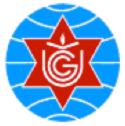 UNIVERSITY GRANTS COMMISSIONSanothimi, Bhaktapur, NepalRESEARCH DIVISIONPF/RS-1Affix a passport size color photoFacultyYoungTo be filled by the UGCDraft No./Bill No. of Rs. 300/-Deposit:Date:Verified by:A1. Applicant’s Full Name (capital letter):A1. Applicant’s Full Name (capital letter):A2. Gender:A2. Gender:A3. Age:A3. Age:A3. Age:A4. Date of Birth:A5. Last Degree Obtained:A6. Citizenship No.,  Issuing District:A6. Citizenship No.,  Issuing District:A6. Citizenship No.,  Issuing District:A6. Citizenship No.,  Issuing District:A6. Citizenship No.,  Issuing District:A7. Underprivileged Group:A7. Underprivileged Group:A8. Permanent AddressA8. Permanent AddressA8. Permanent AddressA9. Mailing Address:A9. Mailing Address:A9. Mailing Address:A9. Mailing Address:A9. Mailing Address:A10. Telephone:Residence:Office:Mobile:A11. Email(s):A11. Email(s):A11. Email(s):A11. Email(s):A 12.  Current Employment:Designation:Institution:Address:A 12.  Current Employment:Designation:Institution:Address:A 12.  Current Employment:Designation:Institution:Address:B1. University:B1. University:B2. Department:B2. Department:B2. Department:B3. Campus/School:B3. Campus/School:B4. Cluster(Indicate by √ )a. Agriculture/Forestrya. Agriculture/Forestrye. Educatione. EducationB4. Cluster(Indicate by √ )b. Science & Technologyb. Science & Technologyf. Humanities & Social Sciencesf. Humanities & Social SciencesB4. Cluster(Indicate by √ )c. Health Sciencesc. Health Sciencesg. Managementg. ManagementB4. Cluster(Indicate by √ )d. Engineeringd. EngineeringB5. Registered for the Degree:B5. Registered for the Degree:B6. Subject:B6. Subject:B6. Subject:B7: Specialization : B7: Specialization : B8. Registration Number:B8. Registration Number:B9. Date of Registration:B9. Date of Registration:B9. Date of Registration:B10. Date of the Proposal Approval:B10. Date of the Proposal Approval:B11. Proposed Title of the Research:B11. Proposed Title of the Research:B11. Proposed Title of the Research:B11. Proposed Title of the Research:B11. Proposed Title of the Research:B11. Proposed Title of the Research:B11. Proposed Title of the Research:B12. Name:B13. Highest Degree Obtained:B14. Current Position:B15.  Service Period at the Current Position:B16. Contact Details of the SupervisorPhone No(s).:Email(s):B16. Contact Details of the SupervisorPhone No(s).:Email(s):B17. Total No. of Publications in Ranked journals(with SCImago Journal Rank or JCR Impact Factor)B18. Total No. of Publications in non-Ranked journals(Non-ranked peer-reviewed journals)List the relevant research infrastructure in your institution to conduct the proposed studyList the relevant research infrastructure in your institution to conduct the proposed studyInstitute/DepartmentResearch InfrastructureQ1. (Nepalese University) Does the institution you are enrolled in comply with the UGC Minimum Standard and Procedure for PhD Degree 2073?(            ) Yes - You are eligible to apply for the UGC PhD Fellowship(            ) No -  You are not eligible to apply for the UGC PhD FellowshipQ2. (Foreign University) Does your university belong to "Recognized Foreign University" as per the UGC Research Development and Innovation Programs Implementation Guidelines 2019 (Section 1.6.24) ?(            ) Yes - You are eligible to apply for the UGC PhD Fellowship(            ) No -  You are not eligible to apply for the UGC PhD FellowshipDegreeYear Major SubjectsDivision/GradePercentage(%)Board/ UniversityPeriod of servicePeriod of serviceDesignationName and address
of the institutionAssignmentsPermanent/ TemporaryFull Time/ Part TimeFromToDesignationName and address
of the institutionAssignmentsPermanent/ TemporaryFull Time/ Part Time1. Major Research Publication in Ranked Journals/Proceedings (SCImago Journal Ranking/JCR Impact Factor )1. Major Research Publication in Ranked Journals/Proceedings (SCImago Journal Ranking/JCR Impact Factor )1. Major Research Publication in Ranked Journals/Proceedings (SCImago Journal Ranking/JCR Impact Factor )Format: Authors, Title, Journal, Volume (Number), First page - Last page (Year)Rank*/IF (Year)1232. Major Research Publication in Non-Ranked Peer-Reviewed Journals 2. Major Research Publication in Non-Ranked Peer-Reviewed Journals 2. Major Research Publication in Non-Ranked Peer-Reviewed Journals Format: Authors, Title, Journal, Volume (Number), First page - Last page (Year)Country123YearProgramTitlePeriodQ. Do you have any UGC funded research project currently running (incomplete)? (            ) Yes - You are NOT ELIGIBLE to apply for the UGC PhD Fellowship(            ) No -  You are eligible to apply for the UGC PhD FellowshipQ. Do you have any UGC funded research project currently running (incomplete)? (            ) Yes - You are NOT ELIGIBLE to apply for the UGC PhD Fellowship(            ) No -  You are eligible to apply for the UGC PhD FellowshipQ. Do you have any UGC funded research project currently running (incomplete)? (            ) Yes - You are NOT ELIGIBLE to apply for the UGC PhD Fellowship(            ) No -  You are eligible to apply for the UGC PhD FellowshipQ. Do you have any UGC funded research project currently running (incomplete)? (            ) Yes - You are NOT ELIGIBLE to apply for the UGC PhD Fellowship(            ) No -  You are eligible to apply for the UGC PhD FellowshipResearch Proposal format:(Note: The sequence of the sections can be altered to suit the discipline and the research methodology applied)a. Titleb. Abstractc. Backgroundd. Problem Statemente. Literature Review and Research Gapsf. Theoretical/Conceptual Frameworkg. Conjectures/Hypotheses, Research Questionsh. Research Objectivesi. Study Design, Methods, Tools and Data Analysisj. Expected Findingsk. Novelty and Level of Contribution of the Studyl. Expected Outputs (Publications)m. Limitations and Delimitationsn. Ethical/Safety Issueso. Organization of the Studyp. Gantt Chart and Detailed Budget (actual)*q. Referencesr. Association to National Priority** (explained in a simple language)Q. Have you submitted this proposal in full or in part to any other funding agency?(            ) Yes - You are NOT ELIGIBLE to apply for the UGC PhD Fellowship now(            ) No -  You are eligible to apply for the UGC PhD FellowshipReferee 1Referee 2NameOrganizationDesignationPhone NumberEmail1. Copy of Citizenship 8. Copies of first page of research articles with abstract, evidence of peer-reviewed/ranked journals 2. Appointment letter and job certificates (for faculty)9. Curriculum Vitae of the Applicant3. Proposal acceptance letter and registration receipt .10. Nomination letter and curriculum vitae of the principal supervisor4. Copy of Certificate of Underprivileged Group (if any)11. Certification of 'No Support from Other Source'* (if available now)*5. Copies of Academic Diplomas (Masters and above)12. Certificate of Study Leave (for faculty)  if available now6.Copy of Equivalence Certificate (if any13. PhD Research proposal (3 copies +1 CD)7. Previous UGC Support Certification (if any) 14. Student identity card (if any)ThumbThumbRightLeftUNIVERSITY GRANTS COMMISSIONSanothimi, Bhaktapur, NepalRESEARCH DIVISIONMF-1Affix a passport size color photoFacultyYoungTo be filled by the UGCDraft No./Bill No. of Rs. 200/-Deposit:Date:Verified by:A1. Applicant’s Full Name (capital letter):A1. Applicant’s Full Name (capital letter):A2. Gender:A2. Gender:A3. Age:A3. Age:A3. Age:A4. Date of Birth:A5. Last Degree Obtained:A6. Citizenship No.,  Issuing District:A6. Citizenship No.,  Issuing District:A6. Citizenship No.,  Issuing District:A6. Citizenship No.,  Issuing District:A6. Citizenship No.,  Issuing District:A7. Underprivileged Group:A7. Underprivileged Group:A8. Permanent Address:A8. Permanent Address:A8. Permanent Address:A9. Mailing Address:A9. Mailing Address:A9. Mailing Address:A9. Mailing Address:A9. Mailing Address:A10. Telephone:Residence:Office:Mobile:A11. Email:A11. Email:A11. Email:A11. Email:A 12. Employment:Designation:Institution:Address:A 12. Employment:Designation:Institution:Address:A 12. Employment:Designation:Institution:Address:B1. University:B1. University:B2. Campus/School:B2. Campus/School:B2. Campus/School:B3. Department:B3. Department:B4. Cluster:(Indicate by √ )a. Agriculture/Forestrya. Agriculture/Forestrye. Educatione. EducationB4. Cluster:(Indicate by √ )b. Science & Technologyb. Science & Technologyf. Humanities & Social Sciencesf. Humanities & Social SciencesB4. Cluster:(Indicate by √ )c. Health Sciencesc. Health Sciencesg. Managementg. ManagementB4. Cluster:(Indicate by √ )d. Engineeringd. EngineeringB5. Registered for Degree:B5. Registered for Degree:B6. Subject:B6. Subject:B6. Subject:B7: Specialization:B7: Specialization:B8. Registration Number:B8. Registration Number:B9. Date of Registration:B9. Date of Registration:B9. Date of Registration:B10. Expected Date of Completion:B10. Expected Date of Completion:Q. Does the institution you are enrolled in comply with the UGC Minimum Standard and Procedure for MPhil Degree 2073?(            ) Yes - You are eligible to apply for the UGC MPhil Fellowship(            ) No -  You are not eligible to apply for the UGC MPhil FellowshipDegreeYear Major SubjectsDivision/GradePercentage(%)Board/ UniversityPeriod of ServicePeriod of ServiceDesignationName and Address
of the InstitutionAssignmentsPermanent/ TemporaryFull Time/ Part TimeFromToDesignationName and Address
of the InstitutionAssignmentsPermanent/ TemporaryFull Time/ Part Time1. Major Research Publication in Ranked Journals/Proceedings (SCImago Journal Ranking/JCR Impact Factor )1. Major Research Publication in Ranked Journals/Proceedings (SCImago Journal Ranking/JCR Impact Factor )1. Major Research Publication in Ranked Journals/Proceedings (SCImago Journal Ranking/JCR Impact Factor )Format: Authors, Title, Journal, Volume (Number), First page - Last page (Year)Rank*/IF (Year)122. Major Research Publication in Non-Ranked Peer-Reviewed Journals 2. Major Research Publication in Non-Ranked Peer-Reviewed Journals 2. Major Research Publication in Non-Ranked Peer-Reviewed Journals Format: Authors, Title, Journal, Volume (Number), First page - Last page (Year)Country123.Major Research Reports (any part of it not published in any journal yet)3.Major Research Reports (any part of it not published in any journal yet)3.Major Research Reports (any part of it not published in any journal yet)Format: Authors, Title, Submitted Institution (Year)Format: Authors, Title, Submitted Institution (Year)12YearProgramTitlePeriodQ. Do you have any other UGC funded research project currently running? (            ) Yes - You are NOT ELIGIBLE to apply for the UGC MPhil Fellowship now(            ) No -  You are eligible to apply for the UGC MPhil Fellowship nowQ. Do you have any other UGC funded research project currently running? (            ) Yes - You are NOT ELIGIBLE to apply for the UGC MPhil Fellowship now(            ) No -  You are eligible to apply for the UGC MPhil Fellowship nowQ. Do you have any other UGC funded research project currently running? (            ) Yes - You are NOT ELIGIBLE to apply for the UGC MPhil Fellowship now(            ) No -  You are eligible to apply for the UGC MPhil Fellowship nowQ. Do you have any other UGC funded research project currently running? (            ) Yes - You are NOT ELIGIBLE to apply for the UGC MPhil Fellowship now(            ) No -  You are eligible to apply for the UGC MPhil Fellowship nowReferee 1Referee 2NameOrganizationDesignationPhone NumberEmail1. Copy of Citizenship5. Copy of Job Certificate (for faculty)2. Copies of Academic Diplomas (Masters and above)6. Curriculum Vitae3. Copy of Equivalence Certificate (if any)7. Certification of 'No Support from Other Source'*4. Copy of Certificate of Underprivileged Group (if any)8. Copies of First Page of Research Articles with Abstract (if any)ThumbThumbRightLeftUNIVERSITY GRANTS COMMISSIONSanothimi, Bhaktapur, NepalRESEARCH DIVISIONPDF-1Affix a passport size color photoName of Applicant:Gender:Date of Birth:Nationality:Citizenship No.,  Issuing District: / Passport No.:Citizenship No.,  Issuing District: / Passport No.:Mailing Address:Permanent Address:Permanent Address:Telephone No(s).:Email(s)Email(s)Title of the Project:Title of the Project:Title of the Project:Funding Agency:Award No.:Funded Period:Name of the Principal Investigator:Host Institution and Address:Host Institution and Address:Designation:Host Institution and Address:Host Institution and Address:Date of Appointment:Host Institution and Address:Host Institution and Address:Accepted by:Accepted by:Accepted by:Date of Acceptance:Period accepted for:Tentative Starting Date:DegreeMajor SubjectsYearUniversityList major three articles published in Ranked journals:PeriodDesignationOrganizationReferee 1Referee 2NameOrganizationDesignationPhone No.Email:1. Copy of Citizenship/Passport5. Curriculum Vitae2. Diploma of Masters to Ph.D. degrees6. Copies of First Page of Research Articles with Abstract (if any)3. Acceptance Letter by the Principal Investigator7. Certificate of Previous Jobs (if any)4. No Objection Letter from the Host Institution8. Covering LetterThumb PrintThumb PrintRightLeftUNIVERSITY GRANTS COMMISSIONSanothimi, Bhaktapur, NepalRESEARCH DIVISIONPSP-1Affix a passport size color photoA1. Applicant’s Full Name (capital letter):A2. Gender:A3. Date of Birth:A4. Citizenship No.,  Issuing District:A5. Permanent Address:A6. Mailing Address:A7. Cell/Telephone:A8. Email:B1. University:B2. Department:B3. Subject:B4. Specialization (if any)B5. University Registration Number:B6. Date of Registration:B7. Date of Proposal Approved:B8. Title of the Research:B9. Date of Viva Voice (if any)C1. Name of Supervisor:C2 Current Position :C3. Highest Degree Obtained:C4. Service period at the current position:C5. Cell/Telephone of SupervisorC6. Email:C7. Total No. of Publications in Ranked journals(with SCImago Journal Rank or JCR Impact Factor)C8. Total No. of Publications in non-Ranked journals(Non-ranked peer-reviewed journals)SNSupportAmountRequest for support made (Indicate by √)1Field studyNRs.20,0002Study materialNRs.20,0003PrintingNRs.20,000Q. (Nepalese University) Does the institution you are enrolled in comply with the UGC Minimum Standard and Procedure for PhD Degree 2073?(            ) Yes - You are eligible to apply for the UGC PhD Fellowship(            ) No -  You are not eligible to apply for the UGC PhD FellowshipQ. (Foreign University) Is the institution you are enrolled in compatible with the UGC Minimum Standard and Procedure for PhD Degree 2073 ?(            ) Yes - You are eligible to apply for the UGC PhD Fellowship(            ) No -  You are not eligible to apply for the UGC PhD FellowshipDegreeYear Major SubjectsDivision/GradePercentage(%)Board/ UniversityMPhilMaster1. Research Publication in Ranked/Peer-Reviewed Journals/Proceedings 1. Research Publication in Ranked/Peer-Reviewed Journals/Proceedings 1. Research Publication in Ranked/Peer-Reviewed Journals/Proceedings Format: Authors, Title, Journal, Volume (Number), First page - Last page (Year)Rank*/IF (Year)123Referee 1Referee 2NameOrganizationDesignationPhone NumberEmail1. PhD Research Proposal accepted by University5. Recommendation Letter from Supervisor2. Copy of Citizenship6. Certification of 'No Support from Other Source'*3. Copies of Academic Diplomas (Masters and above)7. Curriculum Vitae4. Copy of Equivalence Certificate (if any)8. Field Visit Plan/Study Material ListThumbThumbRightLeftUNIVERSITY GRANTS COMMISSIONSanothimi, Bhaktapur, NepalRESEARCH DIVISIONMMR-1Affix a passport size color photoM.Phil.MastersTo be filled by the UGCDraft No./Bill No. of Rs. 100/-Deposit:Date:Approved by:A1. Applicant’s Full Name (capital letter):A1. Applicant’s Full Name (capital letter):A2. Gender:A2. Gender:A3. Age:A3. Age:A4. Date of Birth:A5. Last Degree Obtained:A6. Citizenship No.,  Issuing District:A6. Citizenship No.,  Issuing District:A6. Citizenship No.,  Issuing District:A6. Citizenship No.,  Issuing District:A7. Underprivileged Group:A7. Underprivileged Group:A8. Permanent Address:A8. Permanent Address:A8. Permanent Address:A9. Mailing Address:A9. Mailing Address:A9. Mailing Address:A9. Mailing Address:A10. Telephone:A10. Telephone:A10. Telephone:A11. Email:A11. Email:A11. Email:A11. Email:B1. University:B1. University:B2. Campus/School:B2. Campus/School:B2. Campus/School:B2. Campus/School:B3. Department:B3. Department:B4. Cluster:(Indicate by √ )a. Agriculture/Forestrya. Agriculture/Forestrya. Agriculture/Forestrye. Educatione. EducationB4. Cluster:(Indicate by √ )b. Science & Technologyb. Science & Technologyb. Science & Technologyf. Humanities & Social Sciencesf. Humanities & Social SciencesB4. Cluster:(Indicate by √ )c. Health Sciencesc. Health Sciencesc. Health Sciencesg. Managementg. ManagementB4. Cluster:(Indicate by √ )d. Engineeringd. Engineeringd. EngineeringB5. Registered for Degree:B5. Registered for Degree:B5. Registered for Degree:B6. Subject:B6. Subject:B6. Subject:B6. Subject:B6. Subject:B7. Registration Number:B7. Registration Number:B8. Date of Registration:B8. Date of Registration:B8. Date of Registration:B8. Date of Registration:B9. Date of the Proposal Approval:B9. Date of the Proposal Approval:B10. Proposed Title of the Research:B10. Proposed Title of the Research:B10. Proposed Title of the Research:B10. Proposed Title of the Research:B10. Proposed Title of the Research:B10. Proposed Title of the Research:B10. Proposed Title of the Research:B10. Proposed Title of the Research:B11. Name of the Supervisor:Phone No.Email ID.B11. Name of the Supervisor:Phone No.Email ID.B11. Name of the Supervisor:Phone No.Email ID.B12. Designation:B12. Designation:B12. Designation:B12. Designation:B12. Designation:List the relevant research infrastructure in your institution to conduct the proposed studyList the relevant research infrastructure in your institution to conduct the proposed studyInstitute/DepartmentResearch InfrastructureQ. Does the institution you are enrolled in comply with the UGC Minimum Standard and Procedure for MPhil Degree 2073?(            ) Yes - You are eligible to apply for the UGC MPhil Research Support(            ) No -  You are not eligible to apply for the UGC MPhil Research SupportDegreeYear Major SubjectsDivision/GradePercentage(%)Board/ UniversityMPhil (Semesters 1&2)(For MPhil Thesis)Master (1st Year/ 1st Semester)(For Masters Thesis)1. Major Research Publication in Ranked Journals/Proceedings (SCImago Journal Ranking/JCR Impact Factor )1. Major Research Publication in Ranked Journals/Proceedings (SCImago Journal Ranking/JCR Impact Factor )1. Major Research Publication in Ranked Journals/Proceedings (SCImago Journal Ranking/JCR Impact Factor )Format: Authors, Title, Journal, Volume (Number), First page - Last page (Year)Rank*/IF (Year)122. Major Research Publication in Non-Ranked Peer-Reviewed Journals 2. Major Research Publication in Non-Ranked Peer-Reviewed Journals 2. Major Research Publication in Non-Ranked Peer-Reviewed Journals Format: Authors, Title, Journal, Volume (Number), First page - Last page (Year)Country12Research Proposal format:(Note: The sequence of the sections can be altered to suit the discipline and the research methodology applied)Research Proposal format:a. Titleb. Abstractc. Backgroundd. Problem Statement e. Literature Review and Research Gapsf. Theoretical/Conceptual Frameworkg. Conjectures/Hypotheses, Research Questionsh. Research Objectivesi. Study Design, Methods, Tools and Data Analysisj. Expected Findingsk. Novelty and Level of Contribution of the Studyl. Expected Outputs (Publications)m. Limitations and Delimitationsn. Ethical/Safety Issueso. Organization of the Studyp. Gantt Chart and Detailed Budget* (actual)q. Referencesr. Association to National Priority** (explained in a simple language)Q1. Have you submitted this proposal in full or in part to any other funding agency?(            ) Yes - You are NOT ELIGIBLE to apply for the UGC Research Support now(            ) No -  You are eligible to apply for the UGC Research Support nowQ2. Do you have any other UGC funded research project currently running? (            ) Yes - You are NOT ELIGIBLE to apply for the UGC Research Support now(            ) No -  You are eligible to apply for the UGC Research Support nowReferee 1Referee 2NameOrganizationDesignationPhone NumberEmail1. Masters/MPhil Research Proposal (3 copies + 1 CD)6. Recommendation Letter from the Supervisor2. Copy of Citizenship7. Curriculum Vitae3. Copies of Academic Diplomas (Bachelors and above)8. Certification of 'No Support from Other Source'*4. Copy of Equivalence Certificate (if any)9. Copies of First Page of Research Articles with Abstract (if any)5. Copy of Certificate of Underprivileged Group (if any)ThumbThumbRightLeftUNIVERSITY GRANTS COMMISSIONRESEARCH DIVISIONSanothimi, Bhaktapur, NepalAffix a passport size color photoA1. Applicant’s Full Name (capital letter):A2. Gender:A3. Date of Birth:A4. Citizenship No.,  Issuing District:A5. Permanent Address:A6. Mailing Address:A7. Cell/Telephone:A8. Email:A9. Category of Disability:B1. University:B2. Campus/School:B3. Department:B4. Degree registered forB5. Subject:B6. Specialization (if any)B7. University Registration Number:B8. Date of Proposal Approved:B9. Title of the Research:B10. Date of Viva Voice (if any)B11. Name of Supervisor:B12. Designation of Supervisor :B13. Cell/Telephone of SupervisorB14. Email:C1. Research Support requestedMasters Thesis Support  (       );     MPhil Thesis Support (     )C2. Support for Assistant (Disability classes 'A' and 'B' only)Yes (      ) ;                No (       )   YearGrant ProgramProject TitleGrants AmountDegreeYear Major subjectsDivision/CGPAPercentage (%)School/ Campus, University+2Bachelors degreeMasters (completed year/semester)I / II /III /IVResearch Publication in Peer-reviewed journal In APA Format: Author/s (Year), Title, Journal, Volume (Number): First page - Last page1.2.3.1. Approved Research Proposal 2. Copy of Citizenship3. Copies of Academic Diplomas (Bachelors and above)4. Copy of Equivalence Certificate (if any)5. Certificate of Disability6. Self-declaration of 'No Support from Other Source'7. Copies of First Page of Research Articles with Abstract (if any)8. Recommendation letter from institution and supervisorUNIVERSITY GRANTS COMMISSIONRESEARCH DIVISIONSanothimi, Bhaktapur, NepalRMC-1UNIVERSITY GRANTS COMMISSIONRESEARCH DIVISIONSanothimi, Bhaktapur, NepalRMC-1Type of SupportType of SupportType of SupportIndicate with √To be filled by the UGCTo establish a new RMCTo establish a new RMCTo establish a new RMCDraft No./Bill No. of Rs.1000/-Deposit:Date:Verified by:A1. CampusA1. CampusA1. CampusA1. CampusA2. Affiliated University:A2. Affiliated University:A2. Affiliated University:A2. Affiliated University:A2. Affiliated University:A3. Address:District:Municipality/VDC:Ward:                   Town:A3. Address:District:Municipality/VDC:Ward:                   Town:A3. Address:District:Municipality/VDC:Ward:                   Town:A3. Address:District:Municipality/VDC:Ward:                   Town:A4. Contact:Phone:Email:Website:A4. Contact:Phone:Email:Website:A4. Contact:Phone:Email:Website:A4. Contact:Phone:Email:Website:A4. Contact:Phone:Email:Website:A5. Type (Constituent, Community, Private)A5. Type (Constituent, Community, Private)A5. Type (Constituent, Community, Private)A5. Type (Constituent, Community, Private)A7. Head of the Institution:Name:Position:Phone:Mobile:Email:A7. Head of the Institution:Name:Position:Phone:Mobile:Email:A7. Head of the Institution:Name:Position:Phone:Mobile:Email:A7. Head of the Institution:Name:Position:Phone:Mobile:Email:A7. Head of the Institution:Name:Position:Phone:Mobile:Email:A6. Status (Autonomy acquired, UGC Accredited)A6. Status (Autonomy acquired, UGC Accredited)A6. Status (Autonomy acquired, UGC Accredited)A6. Status (Autonomy acquired, UGC Accredited)A7. Head of the Institution:Name:Position:Phone:Mobile:Email:A7. Head of the Institution:Name:Position:Phone:Mobile:Email:A7. Head of the Institution:Name:Position:Phone:Mobile:Email:A7. Head of the Institution:Name:Position:Phone:Mobile:Email:A7. Head of the Institution:Name:Position:Phone:Mobile:Email:A8. List of the UGC Support received (during the past 10 years) (if more than 5, attach the list separately)A8. List of the UGC Support received (during the past 10 years) (if more than 5, attach the list separately)A8. List of the UGC Support received (during the past 10 years) (if more than 5, attach the list separately)A8. List of the UGC Support received (during the past 10 years) (if more than 5, attach the list separately)A8. List of the UGC Support received (during the past 10 years) (if more than 5, attach the list separately)A8. List of the UGC Support received (during the past 10 years) (if more than 5, attach the list separately)A8. List of the UGC Support received (during the past 10 years) (if more than 5, attach the list separately)A8. List of the UGC Support received (during the past 10 years) (if more than 5, attach the list separately)A8. List of the UGC Support received (during the past 10 years) (if more than 5, attach the list separately)SNYearUGC SupportUGC SupportUGC SupportUGC SupportUGC SupportAmount (Rs.)Amount (Rs.)12345A9. Academic Programs and Number of StudentsA9. Academic Programs and Number of StudentsA9. Academic Programs and Number of StudentsProgram(add rows to add more programs)Program(add rows to add more programs)Program(add rows to add more programs)LevelLevelNo. of StudentsA9. Academic Programs and Number of StudentsA9. Academic Programs and Number of StudentsA9. Academic Programs and Number of Students1.1.1.A9. Academic Programs and Number of StudentsA9. Academic Programs and Number of StudentsA9. Academic Programs and Number of Students2.2.2.A9. Academic Programs and Number of StudentsA9. Academic Programs and Number of StudentsA9. Academic Programs and Number of Students3.3.3.A9. Academic Programs and Number of StudentsA9. Academic Programs and Number of StudentsA9. Academic Programs and Number of Students4.4.4.A9. Academic Programs and Number of StudentsA9. Academic Programs and Number of StudentsA9. Academic Programs and Number of Students5.5.5.A9. Academic Programs and Number of StudentsA9. Academic Programs and Number of StudentsA9. Academic Programs and Number of Students6.6.6.A10. Faculty Members/ Research FellowsA10. Faculty Members/ Research FellowsA10. Faculty Members/ Research FellowsEducationEducationFull TimeFull TimePart TimePart TimeA10. Faculty Members/ Research FellowsA10. Faculty Members/ Research FellowsA10. Faculty Members/ Research FellowsPhD with PostdocPhD with PostdocA10. Faculty Members/ Research FellowsA10. Faculty Members/ Research FellowsA10. Faculty Members/ Research FellowsPhDPhDA10. Faculty Members/ Research FellowsA10. Faculty Members/ Research FellowsA10. Faculty Members/ Research FellowsMPhilMPhilA10. Faculty Members/ Research FellowsA10. Faculty Members/ Research FellowsA10. Faculty Members/ Research FellowsMastersMastersB1. Name (RMC or any other name given)B1. Name (RMC or any other name given)B1. Name (RMC or any other name given)B1. Name (RMC or any other name given)B1. Name (RMC or any other name given)B2. Date of RMC/equivalent body Established:B2. Date of RMC/equivalent body Established:B3. RMC Guideline/Procedure (Name of Document and the date it was passed/proposed):B3. RMC Guideline/Procedure (Name of Document and the date it was passed/proposed):B3. RMC Guideline/Procedure (Name of Document and the date it was passed/proposed):B3. RMC Guideline/Procedure (Name of Document and the date it was passed/proposed):B3. RMC Guideline/Procedure (Name of Document and the date it was passed/proposed):B3. RMC Guideline/Procedure (Name of Document and the date it was passed/proposed):B3. RMC Guideline/Procedure (Name of Document and the date it was passed/proposed):B4. MembersB4. MembersB4. MembersB4. MembersB4. MembersB4. MembersB4. MembersSNSNDesignationNameNameNameTeaching Position11Coordinator22Member33Member44Member55MemberB5. Other Research Structures (if any)B5. Other Research Structures (if any)B5. Other Research Structures (if any)B5. Other Research Structures (if any)B5. Other Research Structures (if any)B5. Other Research Structures (if any)B5. Other Research Structures (if any)B6. RMC Physical InfrastructureB6. RMC Physical InfrastructureB6. RMC Physical InfrastructureB6. RMC Physical InfrastructureB6. RMC Physical InfrastructureB6. RMC Physical InfrastructureB6. RMC Physical Infrastructure1Physical Capacity of the InstitutionTotal land area:                                                     No. of Buildings:                            No. of Rooms:Physical Capacity of the InstitutionTotal land area:                                                     No. of Buildings:                            No. of Rooms:Physical Capacity of the InstitutionTotal land area:                                                     No. of Buildings:                            No. of Rooms:Physical Capacity of the InstitutionTotal land area:                                                     No. of Buildings:                            No. of Rooms:Physical Capacity of the InstitutionTotal land area:                                                     No. of Buildings:                            No. of Rooms:Physical Capacity of the InstitutionTotal land area:                                                     No. of Buildings:                            No. of Rooms:2RMC Office Area and Furnishing:RMC Office Area and Furnishing:RMC Office Area and Furnishing:RMC Office Area and Furnishing:RMC Office Area and Furnishing:RMC Office Area and Furnishing:3Computers (Laptop/Desktop, Brand, Capacity):Computers (Laptop/Desktop, Brand, Capacity):Computers (Laptop/Desktop, Brand, Capacity):Computers (Laptop/Desktop, Brand, Capacity):Computers (Laptop/Desktop, Brand, Capacity):Computers (Laptop/Desktop, Brand, Capacity):4Printing Facility (Printer, Scanner, Photocopier):Printing Facility (Printer, Scanner, Photocopier):Printing Facility (Printer, Scanner, Photocopier):Printing Facility (Printer, Scanner, Photocopier):Printing Facility (Printer, Scanner, Photocopier):Printing Facility (Printer, Scanner, Photocopier):5Internet (Service provider, bandwidth):Internet (Service provider, bandwidth):Internet (Service provider, bandwidth):Internet (Service provider, bandwidth):Internet (Service provider, bandwidth):Internet (Service provider, bandwidth):6 Seminar Facility (Seminar hall, Projector, White screen, Sound system): Seminar Facility (Seminar hall, Projector, White screen, Sound system): Seminar Facility (Seminar hall, Projector, White screen, Sound system): Seminar Facility (Seminar hall, Projector, White screen, Sound system): Seminar Facility (Seminar hall, Projector, White screen, Sound system): Seminar Facility (Seminar hall, Projector, White screen, Sound system):7Library (number of books/items)(a) Textbook: .................... (b) Reference Book: .................... (c) Magazine: ....................(d) Peer-Reviewed Journal: ....................   (e) Electronic media (DVD/CD): ....................(f) Collection of Theses: ....................         (g) Other (........................................): ....................Library (number of books/items)(a) Textbook: .................... (b) Reference Book: .................... (c) Magazine: ....................(d) Peer-Reviewed Journal: ....................   (e) Electronic media (DVD/CD): ....................(f) Collection of Theses: ....................         (g) Other (........................................): ....................Library (number of books/items)(a) Textbook: .................... (b) Reference Book: .................... (c) Magazine: ....................(d) Peer-Reviewed Journal: ....................   (e) Electronic media (DVD/CD): ....................(f) Collection of Theses: ....................         (g) Other (........................................): ....................Library (number of books/items)(a) Textbook: .................... (b) Reference Book: .................... (c) Magazine: ....................(d) Peer-Reviewed Journal: ....................   (e) Electronic media (DVD/CD): ....................(f) Collection of Theses: ....................         (g) Other (........................................): ....................Library (number of books/items)(a) Textbook: .................... (b) Reference Book: .................... (c) Magazine: ....................(d) Peer-Reviewed Journal: ....................   (e) Electronic media (DVD/CD): ....................(f) Collection of Theses: ....................         (g) Other (........................................): ....................Library (number of books/items)(a) Textbook: .................... (b) Reference Book: .................... (c) Magazine: ....................(d) Peer-Reviewed Journal: ....................   (e) Electronic media (DVD/CD): ....................(f) Collection of Theses: ....................         (g) Other (........................................): ....................8Laboratory and Utility(a) Teaching Laboratories: (i) Number of Laboratories: .................... (ii) List of Subjects/Rooms: .................... .................... .....................(b) Research Laboratory (separate of Teaching laboratories): (i) Status: YES / NO                        (ii) Specialization (if any): .................... .................... ....................(c) Utility(i) Alternate Power: Solar / Generator                 (ii) Water Supply: .................... ....................(iii) Laboratory Safety Guideline: HAVE  / DO NOT HAVE (iv) Laboratory Safety Personnel: LAB TECHNICIAN / INSTRUCTOR / OTHER (iv) Chemical/Biological Disposal arrangement: .................... .................... .................... ....................Laboratory and Utility(a) Teaching Laboratories: (i) Number of Laboratories: .................... (ii) List of Subjects/Rooms: .................... .................... .....................(b) Research Laboratory (separate of Teaching laboratories): (i) Status: YES / NO                        (ii) Specialization (if any): .................... .................... ....................(c) Utility(i) Alternate Power: Solar / Generator                 (ii) Water Supply: .................... ....................(iii) Laboratory Safety Guideline: HAVE  / DO NOT HAVE (iv) Laboratory Safety Personnel: LAB TECHNICIAN / INSTRUCTOR / OTHER (iv) Chemical/Biological Disposal arrangement: .................... .................... .................... ....................Laboratory and Utility(a) Teaching Laboratories: (i) Number of Laboratories: .................... (ii) List of Subjects/Rooms: .................... .................... .....................(b) Research Laboratory (separate of Teaching laboratories): (i) Status: YES / NO                        (ii) Specialization (if any): .................... .................... ....................(c) Utility(i) Alternate Power: Solar / Generator                 (ii) Water Supply: .................... ....................(iii) Laboratory Safety Guideline: HAVE  / DO NOT HAVE (iv) Laboratory Safety Personnel: LAB TECHNICIAN / INSTRUCTOR / OTHER (iv) Chemical/Biological Disposal arrangement: .................... .................... .................... ....................Laboratory and Utility(a) Teaching Laboratories: (i) Number of Laboratories: .................... (ii) List of Subjects/Rooms: .................... .................... .....................(b) Research Laboratory (separate of Teaching laboratories): (i) Status: YES / NO                        (ii) Specialization (if any): .................... .................... ....................(c) Utility(i) Alternate Power: Solar / Generator                 (ii) Water Supply: .................... ....................(iii) Laboratory Safety Guideline: HAVE  / DO NOT HAVE (iv) Laboratory Safety Personnel: LAB TECHNICIAN / INSTRUCTOR / OTHER (iv) Chemical/Biological Disposal arrangement: .................... .................... .................... ....................Laboratory and Utility(a) Teaching Laboratories: (i) Number of Laboratories: .................... (ii) List of Subjects/Rooms: .................... .................... .....................(b) Research Laboratory (separate of Teaching laboratories): (i) Status: YES / NO                        (ii) Specialization (if any): .................... .................... ....................(c) Utility(i) Alternate Power: Solar / Generator                 (ii) Water Supply: .................... ....................(iii) Laboratory Safety Guideline: HAVE  / DO NOT HAVE (iv) Laboratory Safety Personnel: LAB TECHNICIAN / INSTRUCTOR / OTHER (iv) Chemical/Biological Disposal arrangement: .................... .................... .................... ....................Laboratory and Utility(a) Teaching Laboratories: (i) Number of Laboratories: .................... (ii) List of Subjects/Rooms: .................... .................... .....................(b) Research Laboratory (separate of Teaching laboratories): (i) Status: YES / NO                        (ii) Specialization (if any): .................... .................... ....................(c) Utility(i) Alternate Power: Solar / Generator                 (ii) Water Supply: .................... ....................(iii) Laboratory Safety Guideline: HAVE  / DO NOT HAVE (iv) Laboratory Safety Personnel: LAB TECHNICIAN / INSTRUCTOR / OTHER (iv) Chemical/Biological Disposal arrangement: .................... .................... .................... ....................B7. Budget for RMCB7. Budget for RMCB7. Budget for RMCB7. Budget for RMCB7. Budget for RMCB7. Budget for RMCB7. Budget for RMC1. Total Annual Budget of the InstitutionYear: ............... ...............               Expected Income: ............... ............... Expected Saving: ............... ...............1. Total Annual Budget of the InstitutionYear: ............... ...............               Expected Income: ............... ............... Expected Saving: ............... ...............1. Total Annual Budget of the InstitutionYear: ............... ...............               Expected Income: ............... ............... Expected Saving: ............... ...............1. Total Annual Budget of the InstitutionYear: ............... ...............               Expected Income: ............... ............... Expected Saving: ............... ...............1. Total Annual Budget of the InstitutionYear: ............... ...............               Expected Income: ............... ............... Expected Saving: ............... ...............1. Total Annual Budget of the InstitutionYear: ............... ...............               Expected Income: ............... ............... Expected Saving: ............... ...............1. Total Annual Budget of the InstitutionYear: ............... ...............               Expected Income: ............... ............... Expected Saving: ............... ...............2. Current Fund Status of the RMC2. Current Fund Status of the RMC2. Current Fund Status of the RMC2. Current Fund Status of the RMC3. Annual Budget Allocated to RMC by the Institution:3. Annual Budget Allocated to RMC by the Institution:3. Annual Budget Allocated to RMC by the Institution:C1.  Number of Theses completed during the past 5 years in the institution (Years: ............... to .................. )C1.  Number of Theses completed during the past 5 years in the institution (Years: ............... to .................. )C1.  Number of Theses completed during the past 5 years in the institution (Years: ............... to .................. )C1.  Number of Theses completed during the past 5 years in the institution (Years: ............... to .................. )1. Bachelor2. Master3. MPhil4. PhDC2. List of recent 30 theses (Name of Student, Subject, Title of Thesis, Year of Completion, Name of Supervisor)(Please attached the list separately with the application)C2. List of recent 30 theses (Name of Student, Subject, Title of Thesis, Year of Completion, Name of Supervisor)(Please attached the list separately with the application)C2. List of recent 30 theses (Name of Student, Subject, Title of Thesis, Year of Completion, Name of Supervisor)(Please attached the list separately with the application)C2. List of recent 30 theses (Name of Student, Subject, Title of Thesis, Year of Completion, Name of Supervisor)(Please attached the list separately with the application)D1. Number of Faculty Members who have received any Research GrantD1. Number of Faculty Members who have received any Research GrantD1. Number of Faculty Members who have received any Research GrantD2. Number of Faculty Members who have supervised student’s thesis:D2. Number of Faculty Members who have supervised student’s thesis:D2. Number of Faculty Members who have supervised student’s thesis:D3. Number of Faculty Members who are involved in teaching only:D3. Number of Faculty Members who are involved in teaching only:D3. Number of Faculty Members who are involved in teaching only:D4. Funded Research Projects in the institution during the past 5 yearsD4. Funded Research Projects in the institution during the past 5 yearsD4. Funded Research Projects in the institution during the past 5 years1. Total Number of Research Projects:2. List of Research Projects (Investigator, Project, Funding Agency, Duration, Budget)(Please attached the list separately with the application)2. List of Research Projects (Investigator, Project, Funding Agency, Duration, Budget)(Please attached the list separately with the application)D5. Major Publications in Peer-Reviewed Journals from the Institution during the past 5 years:D5. Major Publications in Peer-Reviewed Journals from the Institution during the past 5 years:D5. Major Publications in Peer-Reviewed Journals from the Institution during the past 5 years:1. Total Number of Research Articles in Non-Ranked Peer-Reviewed Journals:1. Total Number of Research Articles in Non-Ranked Peer-Reviewed Journals:2. Total Number of Research Articles in Ranked Peer-Reviewed Journals:3. List  of Articles (Authors, Year, Title, Journal, Issue, Pages)(Please attached the list separately with the application)3. List  of Articles (Authors, Year, Title, Journal, Issue, Pages)(Please attached the list separately with the application)3. List  of Articles (Authors, Year, Title, Journal, Issue, Pages)(Please attached the list separately with the application)E1. List of Conferences and Symposia organized during the past 5 years:(Theme/Title, Date, Number of presentations)1.2.3.E2. List  of Trainings, ,workshops, seminars organized during the past 5 years:(Theme/Title, Date, Number of participants)1.2.3.E3. Any other activity pertaining to research carried out during the past 5 years:(Activity, Date, Number of participants)1.2.3.E4. Peer-Reviewed Journal published by the Institution (if any)Name: .......................................................................................................Starting Year: ....................... Issues Published: ........................................E5. Magazine (Non-Peer-Reviewed Journal, Magazine, Newsletter etc):Name: .......................................................................................................Starting Year: ....................... Issues Published: ........................................E6. Any academic/research recognition and special achievement by the institution during the past 5 years:Use the following formatBrief Introduction to the InstitutionResearch Infrastructure at the InstitutionResearch Activities of Institution, Faculty Members and StudentsLevel of Motivation of Faculty Members and Students for ResearchResearch Management Cell (Formation, Activity, Budget and Dedicated Facilities)Five Year Strategic Plan (Year-wise Research Infrastructure, Activity, Output)Funding Need and Request to the UGCExpenditure Plan and JustificationBrief Resume of the RMC members1. Cover Letter2. Completed Application Form3. Proposal (Plan of Action)4. Documents related to RMC formation5. RMC Guideline/Procedure5. Documents/information listed in the ApplicationUNIVERSITY GRANTS COMMISSIONRESEARCH DIVISIONSanothimi, Bhaktapur, NepalRMC-2UNIVERSITY GRANTS COMMISSIONRESEARCH DIVISIONSanothimi, Bhaktapur, NepalRMC-2Type of SupportType of SupportType of SupportIndicate with √To be filled by the UGCTo strengthen previously funded RMCTo strengthen previously funded RMCTo strengthen previously funded RMCDraft No./Bill No. of Rs. 1000/-Deposit:Date:Verified by:A1. CampusA1. CampusA1. CampusA1. CampusA2. Affiliated University:A2. Affiliated University:A2. Affiliated University:A2. Affiliated University:A2. Affiliated University:A3. Address:District:Municipality/VDC:Ward:                   Town:A3. Address:District:Municipality/VDC:Ward:                   Town:A3. Address:District:Municipality/VDC:Ward:                   Town:A3. Address:District:Municipality/VDC:Ward:                   Town:A4. Contact:Phone:Email:Website:A4. Contact:Phone:Email:Website:A4. Contact:Phone:Email:Website:A4. Contact:Phone:Email:Website:A4. Contact:Phone:Email:Website:A5. Type (Constituent, Community, Private)A5. Type (Constituent, Community, Private)A5. Type (Constituent, Community, Private)A5. Type (Constituent, Community, Private)A7. Head of the Institution:Name:Position:Phone:Mobile:Email:A7. Head of the Institution:Name:Position:Phone:Mobile:Email:A7. Head of the Institution:Name:Position:Phone:Mobile:Email:A7. Head of the Institution:Name:Position:Phone:Mobile:Email:A7. Head of the Institution:Name:Position:Phone:Mobile:Email:A6. Status (Autonomy acquired, UGC Accredited)A6. Status (Autonomy acquired, UGC Accredited)A6. Status (Autonomy acquired, UGC Accredited)A6. Status (Autonomy acquired, UGC Accredited)A7. Head of the Institution:Name:Position:Phone:Mobile:Email:A7. Head of the Institution:Name:Position:Phone:Mobile:Email:A7. Head of the Institution:Name:Position:Phone:Mobile:Email:A7. Head of the Institution:Name:Position:Phone:Mobile:Email:A7. Head of the Institution:Name:Position:Phone:Mobile:Email:A8. List of the UGC Support received (during the past 5 years)A8. List of the UGC Support received (during the past 5 years)A8. List of the UGC Support received (during the past 5 years)A8. List of the UGC Support received (during the past 5 years)A8. List of the UGC Support received (during the past 5 years)A8. List of the UGC Support received (during the past 5 years)A8. List of the UGC Support received (during the past 5 years)A8. List of the UGC Support received (during the past 5 years)A8. List of the UGC Support received (during the past 5 years)SNYearUGC SupportUGC SupportUGC SupportUGC SupportUGC SupportAmount (Rs.)Amount (Rs.)12345A9. Academic Programs and Number of StudentsA9. Academic Programs and Number of StudentsA9. Academic Programs and Number of StudentsProgram(add rows to add more programs)Program(add rows to add more programs)Program(add rows to add more programs)LevelLevelNo. of StudentsA9. Academic Programs and Number of StudentsA9. Academic Programs and Number of StudentsA9. Academic Programs and Number of Students1.1.1.A9. Academic Programs and Number of StudentsA9. Academic Programs and Number of StudentsA9. Academic Programs and Number of Students2.2.2.A9. Academic Programs and Number of StudentsA9. Academic Programs and Number of StudentsA9. Academic Programs and Number of Students3.3.3.A9. Academic Programs and Number of StudentsA9. Academic Programs and Number of StudentsA9. Academic Programs and Number of Students4.4.4.A9. Academic Programs and Number of StudentsA9. Academic Programs and Number of StudentsA9. Academic Programs and Number of Students5.5.5.A9. Academic Programs and Number of StudentsA9. Academic Programs and Number of StudentsA9. Academic Programs and Number of Students6.6.6.A10. Faculty Members/ Research FellowsA10. Faculty Members/ Research FellowsA10. Faculty Members/ Research FellowsEducationEducationFull TimeFull TimePart TimePart TimeA10. Faculty Members/ Research FellowsA10. Faculty Members/ Research FellowsA10. Faculty Members/ Research FellowsPhD with PostdocPhD with PostdocA10. Faculty Members/ Research FellowsA10. Faculty Members/ Research FellowsA10. Faculty Members/ Research FellowsPhDPhDA10. Faculty Members/ Research FellowsA10. Faculty Members/ Research FellowsA10. Faculty Members/ Research FellowsMPhilMPhilA10. Faculty Members/ Research FellowsA10. Faculty Members/ Research FellowsA10. Faculty Members/ Research FellowsMastersMastersB1. Name (RMC or any other name given)B1. Name (RMC or any other name given)B1. Name (RMC or any other name given)B1. Name (RMC or any other name given)B1. Name (RMC or any other name given)B2. Date of Establishment:B2. Date of Establishment:B3. RMC Guideline/Procedure (Name of Document, Edition, Date):B3. RMC Guideline/Procedure (Name of Document, Edition, Date):B3. RMC Guideline/Procedure (Name of Document, Edition, Date):B3. RMC Guideline/Procedure (Name of Document, Edition, Date):B3. RMC Guideline/Procedure (Name of Document, Edition, Date):B3. RMC Guideline/Procedure (Name of Document, Edition, Date):B3. RMC Guideline/Procedure (Name of Document, Edition, Date):B4. MembersB4. MembersB4. MembersB4. MembersB4. MembersB4. MembersB4. MembersSNSNDesignationNameNameNameTeaching Position11Coordinator/Chair22Member33Member44Member55Member66Member77B5. Other Research Structures (if any)B5. Other Research Structures (if any)B5. Other Research Structures (if any)B5. Other Research Structures (if any)B5. Other Research Structures (if any)B5. Other Research Structures (if any)B5. Other Research Structures (if any)B6. RMC Physical InfrastructureB6. RMC Physical InfrastructureB6. RMC Physical InfrastructureB6. RMC Physical InfrastructureB6. RMC Physical InfrastructureB6. RMC Physical InfrastructureB6. RMC Physical Infrastructure1Physical Capacity of the InstitutionTotal land area:                                                     No. of Buildings:                            No. of Rooms:Physical Capacity of the InstitutionTotal land area:                                                     No. of Buildings:                            No. of Rooms:Physical Capacity of the InstitutionTotal land area:                                                     No. of Buildings:                            No. of Rooms:Physical Capacity of the InstitutionTotal land area:                                                     No. of Buildings:                            No. of Rooms:Physical Capacity of the InstitutionTotal land area:                                                     No. of Buildings:                            No. of Rooms:Physical Capacity of the InstitutionTotal land area:                                                     No. of Buildings:                            No. of Rooms:2RMC Office Area and Furnishing:RMC Office Area and Furnishing:RMC Office Area and Furnishing:RMC Office Area and Furnishing:RMC Office Area and Furnishing:RMC Office Area and Furnishing:3Computers (Laptop/Desktop, Brand, Capacity):Computers (Laptop/Desktop, Brand, Capacity):Computers (Laptop/Desktop, Brand, Capacity):Computers (Laptop/Desktop, Brand, Capacity):Computers (Laptop/Desktop, Brand, Capacity):Computers (Laptop/Desktop, Brand, Capacity):4Printing Facility (Printer, Scanner, Photocopier):Printing Facility (Printer, Scanner, Photocopier):Printing Facility (Printer, Scanner, Photocopier):Printing Facility (Printer, Scanner, Photocopier):Printing Facility (Printer, Scanner, Photocopier):Printing Facility (Printer, Scanner, Photocopier):5Internet (Service provider, bandwidth):Internet (Service provider, bandwidth):Internet (Service provider, bandwidth):Internet (Service provider, bandwidth):Internet (Service provider, bandwidth):Internet (Service provider, bandwidth):6 Seminar Facility (Seminar hall, Projector, White screen, Sound system): Seminar Facility (Seminar hall, Projector, White screen, Sound system): Seminar Facility (Seminar hall, Projector, White screen, Sound system): Seminar Facility (Seminar hall, Projector, White screen, Sound system): Seminar Facility (Seminar hall, Projector, White screen, Sound system): Seminar Facility (Seminar hall, Projector, White screen, Sound system):7Library (number of books/items)(a) Textbook: .................... (b) Reference Book: .................... (c) Magazine: ....................(d): Peer-Reviewed Journal: ....................   (e) Electronic media (DVD/CD): ....................(f) Collection of Theses: ....................          (g) Other (........................................): ....................Library (number of books/items)(a) Textbook: .................... (b) Reference Book: .................... (c) Magazine: ....................(d): Peer-Reviewed Journal: ....................   (e) Electronic media (DVD/CD): ....................(f) Collection of Theses: ....................          (g) Other (........................................): ....................Library (number of books/items)(a) Textbook: .................... (b) Reference Book: .................... (c) Magazine: ....................(d): Peer-Reviewed Journal: ....................   (e) Electronic media (DVD/CD): ....................(f) Collection of Theses: ....................          (g) Other (........................................): ....................Library (number of books/items)(a) Textbook: .................... (b) Reference Book: .................... (c) Magazine: ....................(d): Peer-Reviewed Journal: ....................   (e) Electronic media (DVD/CD): ....................(f) Collection of Theses: ....................          (g) Other (........................................): ....................Library (number of books/items)(a) Textbook: .................... (b) Reference Book: .................... (c) Magazine: ....................(d): Peer-Reviewed Journal: ....................   (e) Electronic media (DVD/CD): ....................(f) Collection of Theses: ....................          (g) Other (........................................): ....................Library (number of books/items)(a) Textbook: .................... (b) Reference Book: .................... (c) Magazine: ....................(d): Peer-Reviewed Journal: ....................   (e) Electronic media (DVD/CD): ....................(f) Collection of Theses: ....................          (g) Other (........................................): ....................8Laboratory and Utility(a) Teaching Laboratories: (i) Number of Laboratories: .................... (ii) List of Subjects and Rooms: .................... .................... .....................(b) Research Laboratory (separate of Teaching laboratories): (i) Status: YES / NO                        (ii) Specialization (if any): .................... .................... ....................(c) Utility(i) Alternate Power: Solar / Generator                 (ii) Water Supply: .................... ....................(iii) Laboratory Safety Guideline: HAVE  / DO NOT HAVE (iv) Laboratory Safety Personnel: LAB TECHNICIAN / INSTRUCTOR / OTHER (iv) Chemical/Biological Disposal arrangement: : .................... .................... .................... ....................Laboratory and Utility(a) Teaching Laboratories: (i) Number of Laboratories: .................... (ii) List of Subjects and Rooms: .................... .................... .....................(b) Research Laboratory (separate of Teaching laboratories): (i) Status: YES / NO                        (ii) Specialization (if any): .................... .................... ....................(c) Utility(i) Alternate Power: Solar / Generator                 (ii) Water Supply: .................... ....................(iii) Laboratory Safety Guideline: HAVE  / DO NOT HAVE (iv) Laboratory Safety Personnel: LAB TECHNICIAN / INSTRUCTOR / OTHER (iv) Chemical/Biological Disposal arrangement: : .................... .................... .................... ....................Laboratory and Utility(a) Teaching Laboratories: (i) Number of Laboratories: .................... (ii) List of Subjects and Rooms: .................... .................... .....................(b) Research Laboratory (separate of Teaching laboratories): (i) Status: YES / NO                        (ii) Specialization (if any): .................... .................... ....................(c) Utility(i) Alternate Power: Solar / Generator                 (ii) Water Supply: .................... ....................(iii) Laboratory Safety Guideline: HAVE  / DO NOT HAVE (iv) Laboratory Safety Personnel: LAB TECHNICIAN / INSTRUCTOR / OTHER (iv) Chemical/Biological Disposal arrangement: : .................... .................... .................... ....................Laboratory and Utility(a) Teaching Laboratories: (i) Number of Laboratories: .................... (ii) List of Subjects and Rooms: .................... .................... .....................(b) Research Laboratory (separate of Teaching laboratories): (i) Status: YES / NO                        (ii) Specialization (if any): .................... .................... ....................(c) Utility(i) Alternate Power: Solar / Generator                 (ii) Water Supply: .................... ....................(iii) Laboratory Safety Guideline: HAVE  / DO NOT HAVE (iv) Laboratory Safety Personnel: LAB TECHNICIAN / INSTRUCTOR / OTHER (iv) Chemical/Biological Disposal arrangement: : .................... .................... .................... ....................Laboratory and Utility(a) Teaching Laboratories: (i) Number of Laboratories: .................... (ii) List of Subjects and Rooms: .................... .................... .....................(b) Research Laboratory (separate of Teaching laboratories): (i) Status: YES / NO                        (ii) Specialization (if any): .................... .................... ....................(c) Utility(i) Alternate Power: Solar / Generator                 (ii) Water Supply: .................... ....................(iii) Laboratory Safety Guideline: HAVE  / DO NOT HAVE (iv) Laboratory Safety Personnel: LAB TECHNICIAN / INSTRUCTOR / OTHER (iv) Chemical/Biological Disposal arrangement: : .................... .................... .................... ....................Laboratory and Utility(a) Teaching Laboratories: (i) Number of Laboratories: .................... (ii) List of Subjects and Rooms: .................... .................... .....................(b) Research Laboratory (separate of Teaching laboratories): (i) Status: YES / NO                        (ii) Specialization (if any): .................... .................... ....................(c) Utility(i) Alternate Power: Solar / Generator                 (ii) Water Supply: .................... ....................(iii) Laboratory Safety Guideline: HAVE  / DO NOT HAVE (iv) Laboratory Safety Personnel: LAB TECHNICIAN / INSTRUCTOR / OTHER (iv) Chemical/Biological Disposal arrangement: : .................... .................... .................... ....................B7. Budget for RMCB7. Budget for RMCB7. Budget for RMCB7. Budget for RMCB7. Budget for RMCB7. Budget for RMCB7. Budget for RMC1. Total Annual Budget of the InstitutionYear: ............... ...............               Expected Income: ............... ............... Expected Saving: ............... ...............1. Total Annual Budget of the InstitutionYear: ............... ...............               Expected Income: ............... ............... Expected Saving: ............... ...............1. Total Annual Budget of the InstitutionYear: ............... ...............               Expected Income: ............... ............... Expected Saving: ............... ...............1. Total Annual Budget of the InstitutionYear: ............... ...............               Expected Income: ............... ............... Expected Saving: ............... ...............1. Total Annual Budget of the InstitutionYear: ............... ...............               Expected Income: ............... ............... Expected Saving: ............... ...............1. Total Annual Budget of the InstitutionYear: ............... ...............               Expected Income: ............... ............... Expected Saving: ............... ...............1. Total Annual Budget of the InstitutionYear: ............... ...............               Expected Income: ............... ............... Expected Saving: ............... ...............2. Current Fund Status of the RMC2. Current Fund Status of the RMC2. Current Fund Status of the RMC2. Current Fund Status of the RMC3. Annual Budget Allocated to RMC by the Institution:3. Annual Budget Allocated to RMC by the Institution:3. Annual Budget Allocated to RMC by the Institution:C1.  Number of Theses completed during the past 5 years in the institution (Years: ............... to .................. )C1.  Number of Theses completed during the past 5 years in the institution (Years: ............... to .................. )C1.  Number of Theses completed during the past 5 years in the institution (Years: ............... to .................. )C1.  Number of Theses completed during the past 5 years in the institution (Years: ............... to .................. )1. Bachelors2. Masters3. MPhil4. PhDC2. List of recent 30 theses (Name of Student, Subject, Title of Thesis, Year of Completion, Name of Supervisor)(Please attached the list separately with the application)C2. List of recent 30 theses (Name of Student, Subject, Title of Thesis, Year of Completion, Name of Supervisor)(Please attached the list separately with the application)C2. List of recent 30 theses (Name of Student, Subject, Title of Thesis, Year of Completion, Name of Supervisor)(Please attached the list separately with the application)C2. List of recent 30 theses (Name of Student, Subject, Title of Thesis, Year of Completion, Name of Supervisor)(Please attached the list separately with the application)D1. Number of Faculty Members who have received any Research GrantD1. Number of Faculty Members who have received any Research GrantD1. Number of Faculty Members who have received any Research GrantD2. Number of Faculty Members who have supervised student’s thesis:D2. Number of Faculty Members who have supervised student’s thesis:D2. Number of Faculty Members who have supervised student’s thesis:D3. Number of Faculty Members who are involved in teaching only:D3. Number of Faculty Members who are involved in teaching only:D3. Number of Faculty Members who are involved in teaching only:D4. Funded Research Projects in the institution during the past 5 yearsD4. Funded Research Projects in the institution during the past 5 yearsD4. Funded Research Projects in the institution during the past 5 years1. Total Number of Research Projects:2. List of Research Projects (Investigator, Project, Funding Agency, Duration, Budget)(Please attached the list separately with the application)2. List of Research Projects (Investigator, Project, Funding Agency, Duration, Budget)(Please attached the list separately with the application)D5. Major Publications in Peer-Reviewed Journals from the Institution during the past 5 years:D5. Major Publications in Peer-Reviewed Journals from the Institution during the past 5 years:D5. Major Publications in Peer-Reviewed Journals from the Institution during the past 5 years:1. Total Number of Research Articles in Non-Ranked Peer-Reviewed Journals:1. Total Number of Research Articles in Non-Ranked Peer-Reviewed Journals:2. Total Number of Research Articles in Ranked Peer-Reviewed Journals:3. List  of Articles (Authors, Year, Title, Journal, Issue, Pages)(Please attached the list separately with the application)3. List  of Articles (Authors, Year, Title, Journal, Issue, Pages)(Please attached the list separately with the application)3. List  of Articles (Authors, Year, Title, Journal, Issue, Pages)(Please attached the list separately with the application)E1. List of Conferences and Symposia organized during the past 5 years:(Theme/Title, Date, Number of presentations)1.2.3.E2. List  of Trainings, ,workshops, seminars organized during the past 5 years:(Theme/Title, Date, Number of participants)1.2.3.E3. Any other activity pertaining to research carried out during the past 5 years:(Activity, Date, Number of participants)1.2.3.E4. Peer-Reviewed Journal published by the Institution (if any)Name: .......................................................................................................Starting Year: ....................... Issues Published: ........................................E5. Magazine (Non-Peer-Reviewed Journal, Magazine, Newsletter etc):Name: .......................................................................................................Starting Year: ....................... Issues Published: ........................................E6. Any academic/research recognition and special achievement by the institution during the past 5 years:Use the following formatBrief Introduction to the InstitutionResearch Infrastructure at the InstitutionResearch Activities of Institution, Faculty Members and StudentLevel of Motivation of Faculty Members and Students for ResearchResearch Management Cell (Formation, Activity, Budget and Dedicated Facilities)Five Year Strategic Plan (Year-wise Research Infrastructure, Activity, Output)Funding Need and Request to the UGCExpenditure Plan and JustificationBrief Resume of the RMC members1. Cover Letter2. Completed Application Form3. Proposal (Plan of Action)4. Documents related to RMC formation5. RMC Guideline/Procedure5. Documents/information listed in the ApplicationUNIVERSITY GRANTS COMMISSIONSanothimi, Bhaktapur, NepalRESEARCH DIVISIONUG-1Affix a passport size color photoApplication FeeFilled by the UGCYou are Applying for:(Only for PI)Draft No./Bill No.1. The UGC Collaborative Research Grant (3 Years)Rs. 10002. The UGC Faculty Research Grant (2 Years)Rs. 500Date:3. The UGC Small RDI Grant (1 Year)Rs. 100Verified by:You are Applying asType of the Support Requested:1. Principal Investigator (PI)1. Full Grant (the UGC bears the full cost)2. Co-Investigator (Co-I)2. Matching Grant (I have a co-funding sponsor)A1. Applicant’s Full Name:A1. Applicant’s Full Name:A2. Gender:A3. Age:A3. Age:A3. Age:A4. Date of Birth:A5. Citizenship No.,  Issuing District:A6. Underprivileged Group:A6. Underprivileged Group:A6. Underprivileged Group:A7. Email(s):A7. Email(s):A7. Email(s):A8. Permanent Address:A9. Mailing Address:A9. Mailing Address:A9. Mailing Address:A9. Mailing Address:A10. Contact TelephoneRes:Office:Mobile:A10. Contact TelephoneRes:Office:Mobile:A11. University:A14. Address of Institution:A14. Address of Institution:A14. Address of Institution:A14. Address of Institution:A15. Designation:A15. Designation:A12. Campus/School:A14. Address of Institution:A14. Address of Institution:A14. Address of Institution:A14. Address of Institution:A16. Subject:A16. Subject:A13. Department:A14. Address of Institution:A14. Address of Institution:A14. Address of Institution:A14. Address of Institution:A17. Specialization:A17. Specialization:B1. Proposed Title of the Study:B1. Proposed Title of the Study:B1. Proposed Title of the Study:B1. Proposed Title of the Study:B1. Proposed Title of the Study:B1. Proposed Title of the Study:B1. Proposed Title of the Study:B1. Proposed Title of the Study:B1. Proposed Title of the Study:B1. Proposed Title of the Study:B2. Cluster:(Indicate by √ )B2. Cluster:(Indicate by √ )a. Agriculture/Forestrya. Agriculture/Forestrye. Educatione. Educatione. EducationB2. Cluster:(Indicate by √ )B2. Cluster:(Indicate by √ )b. Science & Technologyb. Science & Technologyf. Humanities & Social Sciencesf. Humanities & Social Sciencesf. Humanities & Social SciencesB2. Cluster:(Indicate by √ )B2. Cluster:(Indicate by √ )c. Health Sciencesc. Health Sciencesg. Managementg. Managementg. ManagementB2. Cluster:(Indicate by √ )B2. Cluster:(Indicate by √ )d. Engineeringd. EngineeringB3. Subject:B3. Subject:B4. Specialization:B4. Specialization:B4. Specialization:B4. Specialization:B5. Proposed Period of StudyB5. Proposed Period of StudyB5. Proposed Period of StudyB5. Proposed Period of StudyB6. Proposed Budget:B7. No. of Investigators:B7. No. of Investigators:B8. No. of Students included (for theses):B8. No. of Students included (for theses):B8. No. of Students included (for theses):B8. No. of Students included (for theses):B8. No. of Students included (for theses):B8. No. of Students included (for theses):B8. No. of Students included (for theses):B6. Proposed Budget:B7. No. of Investigators:B7. No. of Investigators:PhDPhDMPhilMPhilMastersBachelorsBachelorsB6. Proposed Budget:B7. No. of Investigators:B7. No. of Investigators:B9. Co-Investigators (each Co-Investigator should submit separate application form)B9. Co-Investigators (each Co-Investigator should submit separate application form)B9. Co-Investigators (each Co-Investigator should submit separate application form)Name of Co-Investigator(s)Current Institution/Department(Indicate on the right with √, if the institution is a Community Campus)Current Institution/Department(Indicate on the right with √, if the institution is a Community Campus)1.2.3.4.5.B10. Role of Individual Investigators[Please attach a document with a brief description of the proposed role of the Principal Investigator and each Co-Investigators included above in the proposed study]B10. Role of Individual Investigators[Please attach a document with a brief description of the proposed role of the Principal Investigator and each Co-Investigators included above in the proposed study]B10. Role of Individual Investigators[Please attach a document with a brief description of the proposed role of the Principal Investigator and each Co-Investigators included above in the proposed study]B11. Postdoctoral Position Requested (If any)B11. Postdoctoral Position Requested (If any)B11. Postdoctoral Position Requested (If any)[The UGC might provide funding to hire a postdoctoral fellow for the Collaborative Research on the basis of need. If you would like to request for this assistance, please state and explain your need and request][The UGC might provide funding to hire a postdoctoral fellow for the Collaborative Research on the basis of need. If you would like to request for this assistance, please state and explain your need and request][The UGC might provide funding to hire a postdoctoral fellow for the Collaborative Research on the basis of need. If you would like to request for this assistance, please state and explain your need and request]List the relevant research infrastructure in your institution(s) to conduct the proposed studyList the relevant research infrastructure in your institution(s) to conduct the proposed studyInstitute/DepartmentResearch InfrastructureDegreeYearMajor SubjectsGradeBoard/UniversityPeriod of servicePeriod of serviceDesignationInstitutionRemarksFromToDesignationInstitutionRemarks1. Major Research Publication in Ranked Journals/Proceedings (SCImago Journal Ranking/JCR Impact Factor)1. Major Research Publication in Ranked Journals/Proceedings (SCImago Journal Ranking/JCR Impact Factor)1. Major Research Publication in Ranked Journals/Proceedings (SCImago Journal Ranking/JCR Impact Factor)1. Major Research Publication in Ranked Journals/Proceedings (SCImago Journal Ranking/JCR Impact Factor)1. Major Research Publication in Ranked Journals/Proceedings (SCImago Journal Ranking/JCR Impact Factor)Format: Authors, Title, Journal, Volume (Number), First page - Last page (Year)Format: Authors, Title, Journal, Volume (Number), First page - Last page (Year)Format: Authors, Title, Journal, Volume (Number), First page - Last page (Year)Rank*/IF (Year)1232. Major Research Publication in Non-Ranked Peer-Reviewed Journals 2. Major Research Publication in Non-Ranked Peer-Reviewed Journals 2. Major Research Publication in Non-Ranked Peer-Reviewed Journals 2. Major Research Publication in Non-Ranked Peer-Reviewed Journals 2. Major Research Publication in Non-Ranked Peer-Reviewed Journals Format: Authors, Title, Journal, Volume (Number), First page - Last page (Year)Format: Authors, Title, Journal, Volume (Number), First page - Last page (Year)Format: Authors, Title, Journal, Volume (Number), First page - Last page (Year)Country12343. Academic Research Supervision (Please attach separate sheet if necessary)3. Academic Research Supervision (Please attach separate sheet if necessary)3. Academic Research Supervision (Please attach separate sheet if necessary)3. Academic Research Supervision (Please attach separate sheet if necessary)3. Academic Research Supervision (Please attach separate sheet if necessary)Level (PhD/ MPhil/ Master)TitleCompletion Year (Viva Voice Date)Name of Student1234. Research Methodology Training (Please include copy of certificate)4. Research Methodology Training (Please include copy of certificate)4. Research Methodology Training (Please include copy of certificate)4. Research Methodology Training (Please include copy of certificate)4. Research Methodology Training (Please include copy of certificate)Organizer TitleDurationDate1.YearAgencyProgramTitlePeriodQ. Do you have any other UGC funded research project currently running? (            ) Yes - You are NOT ELIGIBLE to apply for the UGC Research Grant now(            ) No -  You are eligible to apply for the UGC Research Grant nowQ. Do you have any other UGC funded research project currently running? (            ) Yes - You are NOT ELIGIBLE to apply for the UGC Research Grant now(            ) No -  You are eligible to apply for the UGC Research Grant nowQ. Do you have any other UGC funded research project currently running? (            ) Yes - You are NOT ELIGIBLE to apply for the UGC Research Grant now(            ) No -  You are eligible to apply for the UGC Research Grant nowQ. Do you have any other UGC funded research project currently running? (            ) Yes - You are NOT ELIGIBLE to apply for the UGC Research Grant now(            ) No -  You are eligible to apply for the UGC Research Grant nowQ. Do you have any other UGC funded research project currently running? (            ) Yes - You are NOT ELIGIBLE to apply for the UGC Research Grant now(            ) No -  You are eligible to apply for the UGC Research Grant nowResearch Proposal format:(Note: The sequence of the sections can be altered to suit the discipline and the research methodology applied)a. Titleb. Abstractc. Backgroundd. Problem Statemente. Literature Review and Research Gapsg. Foundational/Preliminary Work (done by any team member, if any)f. Theoretical/Conceptual Frameworkg. Conjectures/Hypotheses, Research Questionsh. Research Objectivesi. Study Design, Methods, Tools and Data Analysis j. Expected Findingsk. Novelty and Level of Contribution of the Studyl. Expected Outputs (Student Training and Publications)m. Limitations and Delimitationsn. Ethical/Safety Issueso. Organization of the Studyp. Gantt Chart and Detailed Budget*q. Referencesr. Association to National Priority** (explained in a simple language)Development/Innovation Proposal Format(Note: The sequence of the sections can be altered to suit the discipline and the project)a. Purposeb. Abstractc. Background/Context/Problemd. Literature Reviewe. Theoretical/Technical Aspectf. Significance of the Development/Innovationg. Foundational/ Preliminary Work (done by any team member, if any)h. Development/Innovation Goal/ Objectivesi. Design / Methodology and Verification j. Expected Product k. Limitations and Delimitationsl. Ethical/Safety Issuesm. Organization of the Final Reportn. Gantt Chart and Detailed Budget* (actual)o. Bibliographyp. Association to National Priority** (explained in a simple language)Q1. Have you submitted this proposal in full or in part to any other funding agency?(            ) Yes - You are NOT ELIGIBLE to apply for the UGC Research Grant now(            ) No -  You are eligible to apply for the UGC Research Grant nowQ2. Have you submitted any other application beside this one for any UGC research grant in the current season? (            ) Yes - You can not apply for more than one UGC research grant at one time. STOP HERE.(            ) No -  You are eligible to apply. PLEASE PROCEED.Referee 1Referee 2NameOrganizationDesignationPhone NumberEmail1. Detailed Research Proposal (3 copies + 1 CD)7. Copies of First Page of Research Articles with Abstract and an evidence of Rank/Peer-Reviewed Journal (if any)2. Copy of Citizenship8. Curriculum Vitae3. Copy of appointment letter and Job Certificate9. Applications from Co-Investigators4. Copies of Academic Diplomas (Masters and above)10. Previous UGC Grant Certification (if any)5. Copy of Equivalence Certificate (if any)11. Proposed Roles of the Proposed Investigators6. Copy of Certificate of Underprivileged Group (if any)12. Research completion letter/Thesis supervision letterStatement of Endorsement:The Principal Investigator and Co-Investigators of the proposed study are faculty members in our institutions and are qualified to conduct the proposed study. We confirm for the institutional approval and support to the team in conducting the proposed study at our institutions, if the project is selected for funding from the UGC. Statement of Endorsement:The Principal Investigator and Co-Investigators of the proposed study are faculty members in our institutions and are qualified to conduct the proposed study. We confirm for the institutional approval and support to the team in conducting the proposed study at our institutions, if the project is selected for funding from the UGC. Statement of Endorsement:The Principal Investigator and Co-Investigators of the proposed study are faculty members in our institutions and are qualified to conduct the proposed study. We confirm for the institutional approval and support to the team in conducting the proposed study at our institutions, if the project is selected for funding from the UGC. 1. From the Institution of the Principal Investigator1. From the Institution of the Principal Investigator1. From the Institution of the Principal InvestigatorName:Designation:Institution:Address:SignatureOfficial Seal2. From the Institution of a Co-Investigator (If different than above)2. From the Institution of a Co-Investigator (If different than above)2. From the Institution of a Co-Investigator (If different than above)Name:Designation:Institution:Address:SignatureOfficial Seal3. From the Institution of a Co-Investigator (If different than above)3. From the Institution of a Co-Investigator (If different than above)3. From the Institution of a Co-Investigator (If different than above)Name:Designation:Institution:Address:SignatureOfficial SealThumbThumbRightLeftUNIVERSITY GRANTS COMMISSIONSanothimi, Bhaktapur, NepalRESEARCH DIVISIONRG-SAffix a passport size color photoA1. Applicant’s Full Name (Student):A1. Applicant’s Full Name (Student):A2. Gender:A3. Age:A3. Age:A3. Age:A4. Date of Birth:A5. Citizenship No.,  Issuing District:A6. Underprivileged Group:A6. Underprivileged Group:A6. Underprivileged Group:A7. Email(s):A7. Email(s):A7. Email(s):A8. Permanent Address:A9. Mailing Address:A9. Mailing Address:A9. Mailing Address:A9. Mailing Address:A10. Contact TelephoneRes:Office:Mobile:A10. Contact TelephoneRes:Office:Mobile:A11. University:A14. Address of Institution:A14. Address of Institution:A14. Address of Institution:A14. Address of Institution:A15. Degree registered:A15. Degree registered:A12. Campus/School:A14. Address of Institution:A14. Address of Institution:A14. Address of Institution:A14. Address of Institution:A16. Subject:A16. Subject:A13. Department:A14. Address of Institution:A14. Address of Institution:A14. Address of Institution:A14. Address of Institution:A17. Specialization:A17. Specialization:B1. Type of the UGC Research Grant applied by the Principal Investigator  (indicate by √ )B1. Type of the UGC Research Grant applied by the Principal Investigator  (indicate by √ )B1. Type of the UGC Research Grant applied by the Principal Investigator  (indicate by √ )B1. Type of the UGC Research Grant applied by the Principal Investigator  (indicate by √ )B1. Type of the UGC Research Grant applied by the Principal Investigator  (indicate by √ )B1. Type of the UGC Research Grant applied by the Principal Investigator  (indicate by √ )B1. Type of the UGC Research Grant applied by the Principal Investigator  (indicate by √ )B1. Type of the UGC Research Grant applied by the Principal Investigator  (indicate by √ )B1. Type of the UGC Research Grant applied by the Principal Investigator  (indicate by √ )Collaborative ResearchCollaborative ResearchFaculty ResearchFaculty ResearchSmall RDISmall RDIB2. Proposed Title of the Study:B2. Proposed Title of the Study:B2. Proposed Title of the Study:B2. Proposed Title of the Study:B2. Proposed Title of the Study:B2. Proposed Title of the Study:B2. Proposed Title of the Study:B2. Proposed Title of the Study:B2. Proposed Title of the Study:B3. Period of Study:B4. Proposed Budget:B4. Proposed Budget:B4. Proposed Budget:B5. No. of Investigators:B5. No. of Investigators:B5. No. of Investigators:B6. No of Students:B6. No of Students:B7. Research Team (PI, Co-I and students should submit separate application form)B7. Research Team (PI, Co-I and students should submit separate application form)B7. Research Team (PI, Co-I and students should submit separate application form)Name of Principal InvestigatorRoleCurrent Institution/DepartmentName of Co-Investigator/s (if any)RoleCurrent Institution/DepartmentName of Student/sRegistered for DegreeCurrent Institution/DepartmentDegreeYearMajor SubjectsGradeBoard/UniversityPeriod of servicePeriod of serviceDesignationInstitutionRemarkFromFromDesignationInstitutionRemark1. Major Research Publication in Ranked Journals/Proceedings (SCImago Journal Ranking/JCR Impact Factor)1. Major Research Publication in Ranked Journals/Proceedings (SCImago Journal Ranking/JCR Impact Factor)1. Major Research Publication in Ranked Journals/Proceedings (SCImago Journal Ranking/JCR Impact Factor)Format: Authors, Title, Journal, Volume (Number), First page - Last page (Year)Rank*/IF (Year)122. Major Research Publication in Non-Ranked Peer-Reviewed Journals 2. Major Research Publication in Non-Ranked Peer-Reviewed Journals 2. Major Research Publication in Non-Ranked Peer-Reviewed Journals Format: Authors, Title, Journal, Volume (Number), First page - Last page (Year)Country12YearProgramTitlePeriodQ. Do you have you any other UGC funded research project currently  running? (            ) Yes - You are NOT ELIGIBLE to apply for the UGC Research Support now(            ) No -  You are eligible to apply for the UGC Research Support nowQ. Do you have you any other UGC funded research project currently  running? (            ) Yes - You are NOT ELIGIBLE to apply for the UGC Research Support now(            ) No -  You are eligible to apply for the UGC Research Support nowQ. Do you have you any other UGC funded research project currently  running? (            ) Yes - You are NOT ELIGIBLE to apply for the UGC Research Support now(            ) No -  You are eligible to apply for the UGC Research Support nowQ. Do you have you any other UGC funded research project currently  running? (            ) Yes - You are NOT ELIGIBLE to apply for the UGC Research Support now(            ) No -  You are eligible to apply for the UGC Research Support nowReferee 1Referee 2NameOrganizationDesignationPhone NumberEmail1. Copy of Citizenship4. Copy of Certificate of Underprivileged Group (if any)2. Copies of Academic Diplomas (Bachelors and above)5. Copies of First Page of Research Articles with Abstract (if any)3. Copy of Equivalence Certificate (if any)6. Curriculum VitaeThumbThumbRightLeftUNIVERSITY GRANTS COMMISSIONSanothimi, Bhaktapur, NepalRAPS-1Affix a passport size color photoA1. Applicant’s Full Name:A1. Applicant’s Full Name:A2. Gender:A3. Date of Birth:A3. Date of Birth:A4. Citizenship No., District:A5. Underprivileged Group*:A5. Underprivileged Group*:A6. Contact Email:A6. Contact Email:A7. Permanent Address:A8. Mailing Address:A8. Mailing Address:A8. Mailing Address:A9. Contact TelephoneResidence:Office:Mobile:A10. University:A13. Address of Institution:A13. Address of Institution:A13. Address of Institution:A14. Designation:A11. Campus/School:A13. Address of Institution:A13. Address of Institution:A13. Address of Institution:A15. Subject:A12. Department:A13. Address of Institution:A13. Address of Institution:A13. Address of Institution:A16. Specialization:B1. Title of the Research Article:B1. Title of the Research Article:B1. Title of the Research Article:B2. Type of Research Article:Original Research Article (__)                                Review Article (__)                                Other (__)B2. Type of Research Article:Original Research Article (__)                                Review Article (__)                                Other (__)B2. Type of Research Article:Original Research Article (__)                                Review Article (__)                                Other (__)B3. Name of the Journal, Volume, Issue, Pages, Year:B3. Name of the Journal, Volume, Issue, Pages, Year:B3. Name of the Journal, Volume, Issue, Pages, Year:B4. Country of Publication:B5. Contact Person:B6. Email of Contact Person:B7. Link to the Article/Abstract/DOI:B7. Link to the Article/Abstract/DOI:B7. Link to the Article/Abstract/DOI:C1. Did you make a request in writing to the publisher for a fee waiver?Yes (___)    No (___) If No, please make a request once.C2. Publisher’s Response to Your Request for Fee Waiver was:C3. Amount of Fee Paid to the PublisherIn Foreign Currency:                                                 Equivalent in Nepalese Rupees:C4. Proof of Payment (Documents submitted herewith)C5. Amount of Reimbursement You Are Requesting to the UGCIn Nepalese Rupees:D1. Title of the Research Project:D1. Title of the Research Project:D2. Funding Agency:D3. Type of Grant/ Grant No.:D4. Date of Award:D5. Project Period:D6. Any Publication/ Presentation made previously:  Yes (___)    No (___)D6. Any Publication/ Presentation made previously:  Yes (___)    No (___)D7. If Yes, List of the Previous Publication/ Presentation:D7. If Yes, List of the Previous Publication/ Presentation:1. Completed Application Form                      √2. Manuscript/Copy of the Article3. Acceptance Letter from the Publisher4. Printed Record of JCR Impact Factor or SCImago Ranking of the Journal4. Email Communication (regarding Fee Waiver)5. Proof of Payment6. A Copy of Certificate of Citizenship7. A Copy of Certificate of Underprivileged Group (if applicable)8. Any other document (specify)UNIVERSITY GRANTS COMMISSIONSanothimi, Bhaktapur, NepalAffix a passport size color photoUNIVERSITY GRANTS COMMISSIONSanothimi, Bhaktapur, NepalA1. Applicant’s Full Name:A1. Applicant’s Full Name:A2. Gender:A3. Date of Birth:A3. Date of Birth:A4. Citizenship No., District:A5. Underprivileged Group*:A5. Underprivileged Group*:A6. Contact Email:A6. Contact Email:A7. Permanent Address:A8. Mailing Address:A8. Mailing Address:A8. Mailing Address:A9. Contact TelephoneResidence:Office:Mobile:A10. University:A13. Address of Institution:A13. Address of Institution:A13. Address of Institution:A14. Designation:A11. Campus/School:A13. Address of Institution:A13. Address of Institution:A13. Address of Institution:A15. Subject:A12. Department:A13. Address of Institution:A13. Address of Institution:A13. Address of Institution:A16. Specialization:B1. Title of the Research Article:B1. Title of the Research Article:B1. Title of the Research Article:B2. Type of patenting:B2. Type of patenting:B2. Type of patenting:B3. Name of the Patenting Institution:B3. Name of the Patenting Institution:B3. Name of the Patenting Institution:B4. Country of Patenting:B5. Contact Person:B6. Email of Contact Person:B7. Link to patenting:B7. Link to patenting:B7. Link to patenting:C1. Did you make a request in writing to the patenting institutions for a fee waiver?Yes (___)    No (___) If No, please make a request once.C2. Patenting institutions Response to Your Request for Fee Waiver was:C3. Amount of Fee Paid to the institutionIn Foreign Currency:                                                 Equivalent in Nepalese Rupees:C4. Proof of Payment (Documents submitted herewith)C5. Amount of Reimbursement You Are Requesting to the UGCIn Nepalese Rupees:D1. Title of the Research Project:D1. Title of the Research Project:D2. Funding Agency:D3. Type of Grant/ Grant No.:D4. Date of Award:D5. Project Period:D6. Any Publication made on this research previously:  Yes (___)    No (___)D6. Any Publication made on this research previously:  Yes (___)    No (___)D7. If Yes, List of the Previous Publication/ Presentation:D7. If Yes, List of the Previous Publication/ Presentation:1. Completed Application Form                      √2. Patent registration letter3. Email Communication (regarding Fee Waiver)4. Proof of Payment5. A Copy of Certificate of Citizenship6. A Copy of Certificate of Underprivileged Group (if applicable)7. Any other document (specify)To be Filled by the UGC Official:Title of the Article: __________________________________________________________________________ __________________________________________________________________________________________________________________________________________________________________________________Name of Journal: ___________________________________________SCImago Journal Ranking for the Year ____________ is ____________JCR Impact Factor for the Year __________________ is ____________Requested Fund: ____________________________________________Approved Fund: _____________________________________________Approved by: _______________________________________________If Rejected, the reason is: _____________________________________Date: _____________________________________________________Signature: _________________________________________________YearTitleFunding bodyGrantsStatusWork package (WP)ActivitiesDurationBudgetExpected outputWP1WP2-----UNIVERSITY GRANTS COMMISSIONSanothimi, Bhaktapur, NepalGuidelines for submissionUNIVERSITY GRANTS COMMISSIONSanothimi, Bhaktapur, NepalUNIVERSITY GRANTS COMMISSIONSanothimi, Bhaktapur, NepalUNIVERSITY GRANTS COMMISSIONSanothimi, Bhaktapur, NepalAPPLICATION FORM for organizing Training ProgramsAPPLICATION FORM for organizing Training ProgramsAPPLICATION FORM for organizing Training ProgramsAPPLICATION FORM for organizing Training ProgramsAPPLICATION FORM for organizing Training ProgramsAPPLICATION FORM for organizing Training ProgramsCheck with *Type of the ProgramType of the ProgramDuration (at least for 3 days)Duration (at least for 3 days)Refresher courseRefresher coursecapacity Development Trainingscapacity Development TrainingsResearch Trainings/Lab trainingResearch Trainings/Lab trainingName of the Institution:Name of the Institution:Affiliated University:Affiliated University:Affiliated University:Affiliated University:Contact AddressDistrict:	VDC/Municipality/Metro:	Ward No:Phone:	Fax:	Email:District:	VDC/Municipality/Metro:	Ward No:Phone:	Fax:	Email:District:	VDC/Municipality/Metro:	Ward No:Phone:	Fax:	Email:District:	VDC/Municipality/Metro:	Ward No:Phone:	Fax:	Email:District:	VDC/Municipality/Metro:	Ward No:Phone:	Fax:	Email:Head of the InstitutionName:Position:	Contact no (Mobile):EmailName:Position:	Contact no (Mobile):EmailName:Position:	Contact no (Mobile):EmailName:Position:	Contact no (Mobile):EmailName:Position:	Contact no (Mobile):EmailFocal person Name:Position:	Contact no (Mobile):EmailName:Position:	Contact no (Mobile):EmailName:Position:	Contact no (Mobile):EmailName:Position:	Contact no (Mobile):EmailName:Position:	Contact no (Mobile):EmailAcademic programs currently being offeredPrograms Programs Programs Total number of studentsTotal number of studentsAcademic programs currently being offered1.1.1.Academic programs currently being offered2.2.2.Academic programs currently being offered3.3.3.Academic programs currently being offered4.4.4.Academic programs currently being offered5. 5. 5. Total number of faculty involved in teachingTotal number of faculty involved in teachingTotal number of faculty involved in teachingFull TimeFull TimePart TimeTotal number of faculty involved in teachingTotal number of faculty involved in teachingTotal number of faculty involved in teachingTotal number of faculty with Post Doctorate Total number of faculty with Post Doctorate Total number of faculty with Post Doctorate Total number of faculty with PhDTotal number of faculty with PhDTotal number of faculty with PhDTotal number of faculty with MPhilTotal number of faculty with MPhilTotal number of faculty with MPhilTotal number of Non-Teaching staffsTotal number of Non-Teaching staffsTotal number of Non-Teaching staffsSNParticularsRemarks1.Training hall (capacity) and working space2.Equipment and technologies (computer, MMP, audio-visual, OHP, printer, photocopier etc)3.Utility and support services4.Administrative resources5.Proposed Resource persons6.Number of faculty members ongoing MPhil, PhD, and Postdoctoral level studies7.Number of trained resource persons to conduct the proposed program8.Collaborative approach for the program, If anyC1. Full Title of the ProgramC1. Full Title of the ProgramC2. Duration (at least 3 days)C3. Individual Sessions C3. Individual Sessions C3. Individual Sessions Title of the SessionDuration(hour)Proposed Resource Person(attach brief CV separately)1.2.3.4.5.6.7.8.9.10.(add rows to add more sessions)SNParticularsRemarks1.Type/Nature of program intended to conductType/Nature of program intended to conduct1.Brief introduction of the program and Relevancy 1.Objectives of the program1.Methodology used for conducting the program2.Details of the potential participants and selection method3.Details of the training syllabus/agenda (with detail schedule) 4.expected outcomes of the program5.Program budgeting (Remuneration to experts, logistic support, stationeries, Refreshment, Printing, and contingencies)6.Program-wise proposed time and venue7.Administrative backup to launch the proposed program/s8.Brief CVs of proposed experts Mark with *Document Checklist Before ProgramMark with *Document Checklist after ProgramA cover letter signed by the head of the institutionA cover letterApplication form with complete information Narrative Report (Background information, objectives/outcomes, training methodology/delivery, outputs, conclusion and recommendations) including expenditure details ProposalPhotograph, Template Certificate if applicableOther evidences mentioned in the application formAttendance sheet, Bills and receipts of expenditure including TDSUNIVERSITY GRANTS COMMISSIONSanothimi, Bhaktapur, NepalApplication form for Seminar/Conference/Symposium/Workshop/DialogueApplication form for Seminar/Conference/Symposium/Workshop/DialogueApplication form for Seminar/Conference/Symposium/Workshop/DialogueCheck with *Type of the ProgramDuration (days)SeminarWorkshopConference/symposiumAcademic-Industry DialogueCheck with *Level of the ProgramDuration (days)Local/regional National International University/University affiliated toUniversity/University affiliated toName of the institution (Campus/Department/School/Faculty), Adress Name of the institution (Campus/Department/School/Faculty), Adress Contact noContact noEmailEmailName of the institution headName of the institution headDesignation Designation Contact no (Telephone/Mobile)Contact no (Telephone/Mobile)EmailEmailProgram CoordinatorProgram CoordinatorDesignationDesignationContact no (Telephone/Mobile)Contact no (Telephone/Mobile)Email Email Academic programs currently being offeredPrograms Programs Programs Total number of studentsTotal number of studentsAcademic programs currently being offered1.1.1.Academic programs currently being offered2.2.2.Academic programs currently being offered3.3.3.Academic programs currently being offered4.4.4.Academic programs currently being offered5. 5. 5. Total number of faculty involved in teachingTotal number of faculty involved in teachingTotal number of faculty involved in teachingFull TimeFull TimePart TimeTotal number of faculty involved in teachingTotal number of faculty involved in teachingTotal number of faculty involved in teachingTotal number of faculty with Post Doctorate Total number of faculty with Post Doctorate Total number of faculty with Post Doctorate Total number of faculty with PhDTotal number of faculty with PhDTotal number of faculty with PhDTotal number of faculty with MPhilTotal number of faculty with MPhilTotal number of faculty with MPhilTotal number of Non-Teaching staffsTotal number of Non-Teaching staffsTotal number of Non-Teaching staffsArea of programScience/Engineering/Agriculture/Medicine/Nursing/ Humanities/Law/Management/Education/……………….Proposed DateTitle of programVenue of programTotal expected no. of participants (Host and others)Type of the participantsCollaboration with other institutions No. of invitees (National & International) (Please attached a list of all possible invitees)Registration Fee, If applicable (National/International/Students/Disabled)Name of the proposed experts, presenters (oral and poster) and title of papersPlease mention nameTitle of the SessionDuration(hour)Proposed Resource Person(attach brief CV separately)1.2.3.4.5.6.7.(add rows to add more sessions)Any other institution supporting for this programAmountPurposeAmount of support requested to UGC Mark with *Document Checklist Before ProgramMark with *Document Checklist after ProgramA cover letter signed by the head of the institutionA cover letterApplication form with complete information Narrative Report (Background information, objectives/outcomes, training methodology/delivery, outputs, conclusion and recommendations) including expenditure details ProposalPaper presented by experts, Photograph, Attendance sheet, Template Certificate if applicableOther evidences mentioned in the application formBills and receipts of expenditure including TDSFor national and international conferences: list of paper presenteddetails of panel discussion if anyProcedings/abstracts/article/papers etcUNIVERSITY GRANTS COMMISSIONSanothimi, Bhaktapur, NepalParticipant’s BackgroundFull Name:						Sex:  Female		Male Group Concerned: 	Privileged 		Under-privileged 				(based on the social background)Appointment date as Campus Chief:…………………..Tenure remains (to date):  …… Year ……. Months ……. DaysContact Number: Tel …..…............... . Mobile ……................…….....  email:For Official Use onlyCampus ProfileName of the Campus:Full Address:Tel No:Concerned University: Location of the Campus:	Rural	       		Urban  Type of the Campus: 		Constituent 		Community/PublicAccreditation of the Campus: 	Accredited		Not accreditedNumber of faculty and programs running (put the number)Total Number of Students:	Number of Girls:	Number of Boys:14.  Size of currently working teacher and staff Facilities available at campus	Strategic PlanPrepared				Not preparedIf prepared, Up dated			Not up datedIf updated, Approved			Not approvedIf approved, Implemented		Not implemented	Academic Journal Publication:	Published 	       Not publishedIf published, give name of the Journal: ……………………………………give Vol. and No. of current publication:  Vol: ……	No: ……give ISBN No: ……………the journal is peer reviwed   		not peer reviwed    	Subscription of Academic Journal: 	Subscribed	   Not subscribedIf subscribed, give names of the Journals:Research activity of campusResearch Management Cell (RMC) :	Established	     Not establishedResearch Fund:			Available	     Not availableResearch activity:			Conducted	     Not conductedGive the name of research projects completed last year:a. b.	Website of campusWebsite:   existed			not existedfunctional			not functionalIf website exists, please give the name: Give 3 reasons for participation in the training:UNIVERSITY GRANTS COMMISSIONSanothimi, Bhaktapur, NepalApplication form for University Community Linkage Program Application form for University Community Linkage Program Application form for University Community Linkage Program University/University affiliated toUniversity/University affiliated toName of the institution (Campus/Department/School/Faculty), Adress Name of the institution (Campus/Department/School/Faculty), Adress Address of the institution(Province,District,municipality)Address of the institution(Province,District,municipality)Contact noContact noEmailEmailName of the institution headName of the institution headDesignation Designation Contact no (Telephone/Mobile)Contact no (Telephone/Mobile)EmailEmailProgram CoordinatorProgram CoordinatorDesignationDesignationContact no (Telephone/Mobile)Contact no (Telephone/Mobile)Email Email Academic programs currently being offeredPrograms Programs Programs Total number of studentsTotal number of studentsAcademic programs currently being offered1.1.1.Academic programs currently being offered2.2.2.Academic programs currently being offered3.3.3.Academic programs currently being offered4.4.4.Academic programs currently being offered5. 5. 5. Total number of faculty involved in teachingTotal number of faculty involved in teachingTotal number of faculty involved in teachingFull TimeFull TimePart TimeTotal number of faculty involved in teachingTotal number of faculty involved in teachingTotal number of faculty involved in teachingTotal number of faculty with Post Doctorate Total number of faculty with Post Doctorate Total number of faculty with Post Doctorate Total number of faculty with PhDTotal number of faculty with PhDTotal number of faculty with PhDTotal number of faculty with MPhilTotal number of faculty with MPhilTotal number of faculty with MPhilTotal number of Non-Teaching staffsTotal number of Non-Teaching staffsTotal number of Non-Teaching staffsArea of programProposed DateDuration of the projectTitle of programLocation of the project Total expected no. of participants (Host and others)Type of the participantsCollaboration with other institutions No. of invitees (National & International) (Please attached a list of all possible invitees) if anyFacilities available for the projectType of the project (Training / Research/ workshop/etc)Name of the proposed experts/partners Please mention nameTitle of the SessionActivitiesDuration (hour)1.2.3.4.5.6.7.(add rows to add more sessions)Any other institution supporting for this programAmountPurposeAmount of support requested to UGC Mark with *Document Checklist Before ProgramMark with *Document Checklist after ProgramA cover letter signed by the head of the institutionA cover letterApplication form with complete information Narrative Report (Background information, objectives/outcomes, methodology/delivery, outputs, conclusion and recommendations) including expenditure details Proposal (as per SN. 4)Paper presented, Photograph, Attendance sheet, Template Certificate if applicableOther evidences mentioned in the application formUNIVERSITY GRANTS COMMISSIONSanothimi, Bhaktapur, NepalApplication form for hosting 
Visiting Professor in Higher Education InstitutionsApplication form for hosting 
Visiting Professor in Higher Education InstitutionsApplication form for hosting 
Visiting Professor in Higher Education InstitutionsMark with √Type of ProgramDuration (Days)1. Local Visiting Professor2. Foreign Visiting ProfessorName of the institution (Camus/Department/School/Faculty) Adress University/University affiliated toHead of the Institution Contact noEmailFocal person for the proposed programDesignationContact no (Telephone/Mobile)Email Academic Programs currently being offered ProgramsNo. of StudentsAcademic Programs currently being offered Academic Programs currently being offered Academic Programs currently being offered Academic Programs currently being offered Total number of facultyFull TimersPart TimersTotal number of faculty with PhDTotal number of faculty with MPhilTotal number of Non-Teaching staffsBrief Introduction of the campus (maximum 1 page)Background of the request program, Collaboration with other institutions (if any) (maximum 1 page)Justification of the program (1/2 page)Expected outcomes of the program (1/2 page)Program Budgeting (Breakdown of activities, rate and quantity etc)Action plan for the completion of work (Date and schedule of program)Program evaluation  B1. Name:B1. Name:B1. Name:B2. Institution, Address:B2. Institution, Address:B3. Position:(At least Associate-Professor)B3. Position:(At least Associate-Professor)B3. Position:(At least Associate-Professor)B2. Institution, Address:B2. Institution, Address:B4. Phone No.:B4. Phone No.:B4. Phone No.:B2. Institution, Address:B2. Institution, Address:B5. Email:B5. Email:B5. Email:B2. Institution, Address:B2. Institution, Address:B6. Ranking of the Institution (In case of Foreign Institution)[Times Higher Education World Universities Ranking / QS Top Universities / Academic Ranking of World Universities (ARWU)]B6. Ranking of the Institution (In case of Foreign Institution)[Times Higher Education World Universities Ranking / QS Top Universities / Academic Ranking of World Universities (ARWU)]B6. Ranking of the Institution (In case of Foreign Institution)[Times Higher Education World Universities Ranking / QS Top Universities / Academic Ranking of World Universities (ARWU)]B6. Ranking of the Institution (In case of Foreign Institution)[Times Higher Education World Universities Ranking / QS Top Universities / Academic Ranking of World Universities (ARWU)]B6. Ranking of the Institution (In case of Foreign Institution)[Times Higher Education World Universities Ranking / QS Top Universities / Academic Ranking of World Universities (ARWU)]B7. Teaching (Total years since Associate Professor)B7. Teaching (Total years since Associate Professor)B8. List of Publication in Ranked Journals B8. List of Publication in Ranked Journals B8. List of Publication in Ranked Journals B8. Purpose of Visit:1. Teaching a Curricular Course1. Teaching a Curricular Course1. Teaching a Curricular CourseB8. Purpose of Visit:2. Teaching a Non-curricular Course (Training)2. Teaching a Non-curricular Course (Training)2. Teaching a Non-curricular Course (Training)B8. Purpose of Visit:3. Research3. Research3. ResearchB8. Purpose of Visit:4. Others4. Others4. OthersBefore ProgramAfter Program A cover letterA narrative report of the program along with students' feedbackComplete application form Attendance –Students/teachersProposalClass NotesCV of the visiting professor Photographs, Tickets and BillsInvitation letter to visiting professorBoarding PassAcceptance letter from visiting professor Receipt of expenditures including TDS etc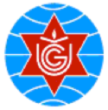 UNIVERSITY GRANTS COMMISSIONSanothimi, Bhaktapur, NepalAffix a passport size color photoUNIVERSITY GRANTS COMMISSIONSanothimi, Bhaktapur, NepalAffix a passport size color photoA1. Applicant’s Full NameA1. Applicant’s Full NameA2. Gender:A3. Date of Birth:A3. Date of Birth:A4. Citizenship No., District:A5. Underprivileged Group*A5. Underprivileged Group*A6. Contact Email:A6. Contact Email:A7. Permanent Address:A8. Mailing Address:A8. Mailing Address:A8. Mailing Address:A9. Contact TelephoneRes:Office:Mobile:A10. University:A13. Address of InstitutionA13. Address of InstitutionA13. Address of InstitutionA14. Designation:A11. Campus/School:A13. Address of InstitutionA13. Address of InstitutionA13. Address of InstitutionA15. Subject:A12. Department:A13. Address of InstitutionA13. Address of InstitutionA13. Address of InstitutionA16. Specialization:B1. Name of the Inviting  Institution and Full Address:B1. Name of the Inviting  Institution and Full Address:B2. Name of the Inviting Faculty Member/Investigator:B3. Department/Laboratory:B4. Invitation Received at (Date):B5. Invitation for (Duration):B6. Purpose of the Visit (mentioned in the Invitation Letter):B6. Purpose of the Visit (mentioned in the Invitation Letter):B7. Support Offered by the Inviting Institution/Faculty Member/Investigator:B7. Support Offered by the Inviting Institution/Faculty Member/Investigator:C1. Purpose of the Visit:C1. Purpose of the Visit:C2. Duration of travel (round trip):C3. Duration of Study/Research:C4. Institution:C4. Institution:C5. Staying Department/Laboratory:C6. Collaborating Person:C7. Expected Output (Immediate):C7. Expected Output (Immediate):C8. Expected Output (Long Term):C8. Expected Output (Long Term):C9. Academic Program in Relation with the Visit:C9. Academic Program in Relation with the Visit:C10. Collaborative Research Project in Relation with the Visit (Project, Duration, Funding etc) if any: C10. Collaborative Research Project in Relation with the Visit (Project, Duration, Funding etc) if any: D1. Funding Available from Other Source:D2. Funding Requested from the UGC:Grant No.DateGrantAmountPrevisousPrevisousPrevisousPrevisousOngoingOngoingOngoingOngoingUse the following FormatIntroduction to Applicant’s Academic and Research Activities Purpose of the Proposed Visit Support from the Host InstitutionPreparationJustification of the VisitExpected Outcome (Immediate and Long Term)Funding RequestG1. Before the Program (Indicate by √ )G1. Before the Program (Indicate by √ )G2. After the Program (submit later)1. Completed Application Form√1. A Cover Letter signed by the Applicant2. Invitation/Acceptance Letter2. Certificate of Completion of the Program3. Proposal3. Ticket and Bills 4. Recommendation Letter from the Head of the Applicant's institution4. Copies of Visa and Boarding Pass5. A copy of Certificate of Citizenship5. A Narrative Report of the Program6. Applicant's CV6. Mention if any other funding sources suppot for travel including your institution7. CV of the Inviting ProfessorUNIVERSITY GRANTS COMMISSIONSanothimi, Bhaktapur, NepalApplication Form for Travel GrantsApplication Form for Travel GrantsApplication Form for Travel GrantsFull NameSex Male (   )	 Female (   )Age Date of BirthHighest DegreeCitizenshipUnderprivileged group, if applicableJanajati (    )	Dalit (   )	Others (   )Temporary AddressPermanent Address EmailPhone noMobile noName of the institution (Currently working)Address of the institution Contact NoDesignationMark with * Full timer (   )        Part time (    )Main Responsibilities Name of the programType of the program Tick the right choice: Seminar, Conference, Workshop, others ………….Tick the right choice: Seminar, Conference, Workshop, others ………….Type of involvement (Mark with *) Key note speakerType of involvement (Mark with *) poster presentationType of involvement (Mark with *) oral presentationType of involvement (Mark with *) participation onlyType of involvement (Mark with *) Other involvement ………..Relevancy of the program Date of the programVenue (city/country) Organizer name and addressWebsite Contact person and email Title of the paper intended to present Author/Co-other AbstractOngoing UGC project if any (Mark *)  Yes (       )   No (       )Yes (       )   No (       )If Yes, mention title :Have you approached support for funding to any others?If 'yes' indicate the item and statusMention the purpose (Registration/ Support for travel/ Boarding and Lodging/ Any otherAmount Institution currently working withOrganizer/hostAny other sourcesFunding requested to UGCDateEventCity/CountryAmountG1. Before the Program (Mark with √ )G1. Before the Program (Mark with √ )After the ProgramA cover letter signed by the applicant√A cover letter signed by the applicantInvitation/Acceptance letter Certificate of the program attended Itininary of ticket PP presentation Conference brochureCopy of visaComplete application form Ticket and billsCitizenship & CVA narrative report of the programLetter of recommendation from the institution (clarifying that the applicant is full/part timer)Mention if any other funding sources suppot for travel including your institution Copy of abstractBoarding pass ljZjljBfno cg'bfg cfof]u;fgf]l7dL, eQmk'/-Go"g 8f]d, jfbL, rdf/ / d';x/ hfltsf ljBfyL{nfO{ OlGhlgol/ª / lrlsT;f zf:q :gfts tx cWoogsf nflu 5fqj[lQ cfj]bg kmf/d_xfn;fn} lvr]sf] kmf]6f]ljBfyL{sf] gfd, y/ -b]jfgu/L_c+u|]hLdf (Capital Letter)Gfful/stflnËdlxnfdlxnfdlxnfdlxnfk'?ifk'?ifk'?if:yfoL 7]ufgf lhNnfUfflj;÷g=kfUfflj;÷g=kfj8f g+j8f g+6f]nxfnsf] 7]ufgflhNnfUfflj;÷g=kfUfflj;÷g=kfj8f g+j8f g+6f]n;Dks{ gDa/6]lnkmf]g g+=6]lnkmf]g g+=6]lnkmf]g g+=6]lnkmf]g g+=6]lnkmf]g g+=6]lnkmf]g g+=6]lnkmf]g g+=6]lnkmf]g g+=6]lnkmf]g g+=6]lnkmf]g g+=6]lnkmf]g g+=6]lnkmf]g g+=6]lnkmf]g g+=;Dks{ gDa/Dff]jfOn g+=Dff]jfOn g+=Dff]jfOn g+=Dff]jfOn g+=Dff]jfOn g+=Dff]jfOn g+=Dff]jfOn g+=Dff]jfOn g+=Dff]jfOn g+=Dff]jfOn g+=Dff]jfOn g+=Dff]jfOn g+=Dff]jfOn g+=Od]n hGd ldltlj=P;=lj=P;=P=8Lj'jfsf] gfd, y/cfdfsf] gfd, y/Jffh]sf] gfd, y/Kfl/jf/ ;+Vof -;Dk'0f{ ljj/0f pNn]v ug'{kg]{_kl/jf/sf] jflif{s cfo -?=_P;=Pn=;L ÷P;=O{=O{=plQ0f{ jif{>]l0f÷k|fKtf+s k|ltztdfljBfnosf] gfd, 7]ufgfljBfnosf] lsl;d;fd'bfloslghLpRr dfWolds ljBfno -p=df=lj_ -!)®@_plQ0f{ jif{>]l0f÷k|fKtf+s k|ltztdfcWoog u/]sf] p=df=lj=sf] gfd, 7]ufgf:gfts tx cWoogsf nflu cWoog ug]{ k|:tfljt ljZjljBfnosf] gfd:gfts tx cWoogsf nflu k|j]z kl/Iff plQ0f{ eO{ cWoog ug]{ z}lIfs ;+:yf jf k|:tfljt ;+:yfsf] gfd7]ufgf ljifo OlGhlgol/ªlrlsT;f zf:qk|j]z kl/Ifdf k|ftfÍ k|j]z kl/Iffsf] /]°Lªcf}+7f 5fkcf}+7f 5fkbfofFjfofFTable 1 (a):	Priority Areas relating to Economic sectors/ commoditiesTable 1 (b):	Priority Areas relating policy goalsForestry, fisheriesNepal attaining the status of a developing country by 2022 (currently a least developed country)Water resourcesReduction of economic and human [development] povertyRenewable energyEmployment generationSmall industries and businessHolistic development of national economyTourism and mountaineeringEconomic, social and political transformation to develop culture of inclusive democracyWhole-sale and retail trade Conservation and development of national heritageTransportation, storage and communicationPromotion of indigenous knowledge, vocation, and technologyHousing, land utilization,  and rental/ trade activitiesConservation and sustainable use of natural resources and environment including biodiversityConstructionProductivity enhancement in and diversification and occupationalization of agricultureMining and industriesDevelopment basic education and health, drinking water and sanitationEducation (focus on  STM)  Promotion of good governanceFinancial intermediationDevelopment of roads and other infrastructureTextiles and Textile ArticlesDevelopment of tourism, industry and commerceBase Metals and Articles of Base MetalDevelopment of hydropower and other forms of energyVegetable ProductsNatural disaster and hazard managementHerbs and medicinal plantsGlobal warming and climate changePriority FacultiesOther priority disciplines and study areas areas/programsScience and technologyInterdisciplinary research activities such as natural disaster and hazard management; Global warming and climate changeIndigenous knowledge, arts and craftsEngineeringInterdisciplinary research activities such as natural disaster and hazard management; Global warming and climate changeIndigenous knowledge, arts and craftsMedicineInterdisciplinary research activities such as natural disaster and hazard management; Global warming and climate changeIndigenous knowledge, arts and craftsForestryInterdisciplinary research activities such as natural disaster and hazard management; Global warming and climate changeIndigenous knowledge, arts and craftsAgricultureInterdisciplinary research activities such as natural disaster and hazard management; Global warming and climate changeIndigenous knowledge, arts and craftsHERP supported Research Activities Application of priority frameworkPartial Support for PhD(Field Visit, Book/Reference Material, Typing/ Binding)N/AFaculty ResearchOnly the programs acceptable as per priority framework  will be eligibleInstitutional/Collaborative ResearchOnly the programs acceptable as per priority framework  will be eligiblePhD FellowshipAdditional scoring weightage given for programs under priorityPhD Fellowship for faculty Members from Accredited Campuses and Campus with Autonomy (for national degree)Additional scoring weightage given for programs under priorityMPhil FellowshipAdditional scoring weightage given for programs under priorityMaster’s Thesis Support for Technical AreasAdditional scoring weightage given for programs under priorityMulti-Disciplinary Research CollaborationOnly the programs acceptable as per priority framework  will be eligibleResearch Article publication in Refereed JournalN/APublication of Refereed journalN/AResearch TrainingsN/ASeminar-cum-workshop on Academia Industry DialogueOnly the programs acceptable as per priority framework  will be eligibleLaboratory SupportN/ALibrary NetworkingN/AEstablishment of Research Management CellN/A